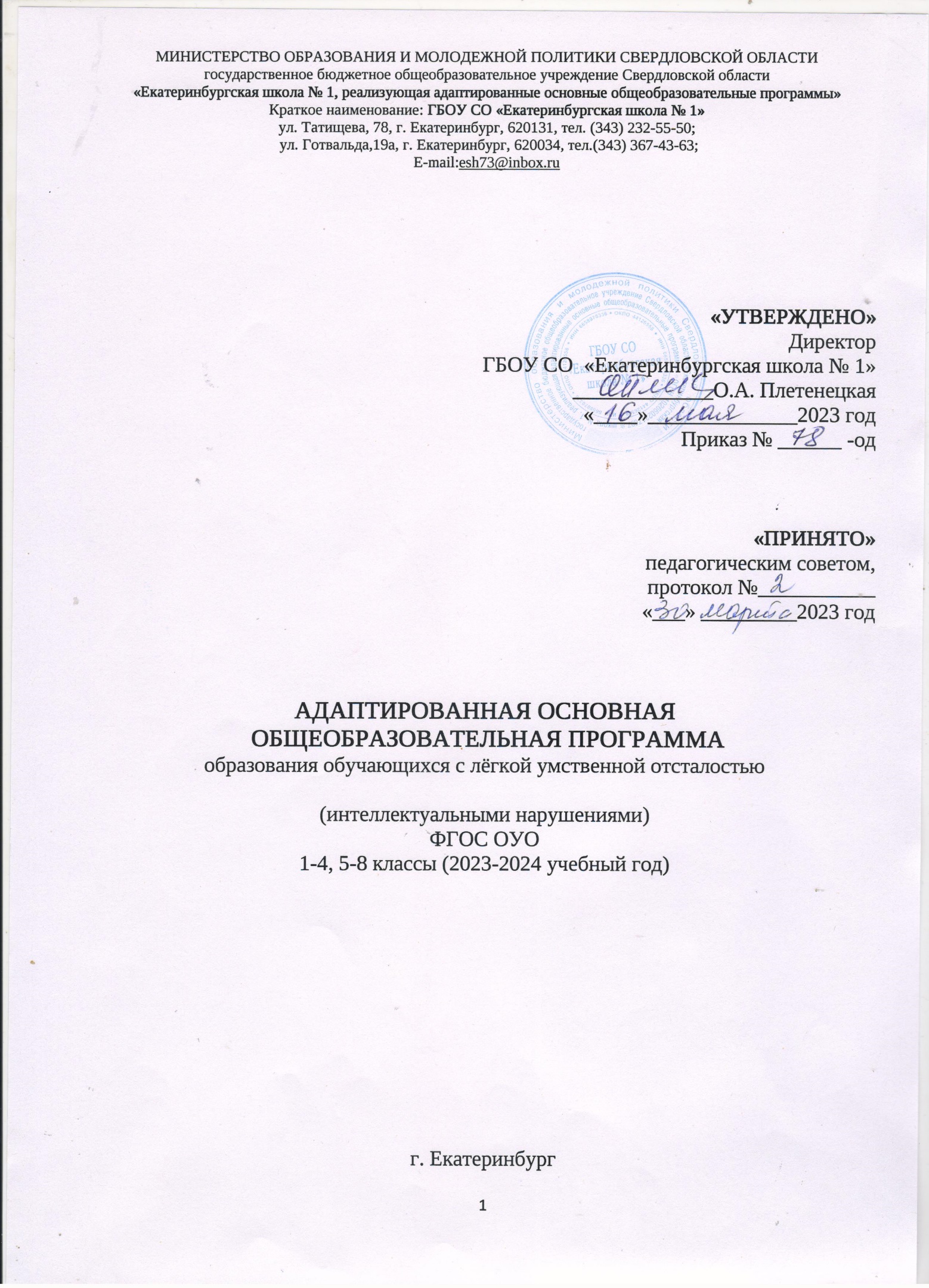 Адаптированная основная общеобразовательная программа образования обучающихся с легкой умственной отсталостью (интеллектуальными нарушениями)ГБОУ СО «Екатеринбургская школа № 1» (1-8 классы)2023-2024 учебный годСОДЕРЖАНИЕВведение1. ОБЩИЕ ПОЛОЖЕНИЯ1.1.  Определение и назначение адаптированной основной общеобразовательной программы общего образования обучающихся с умственной отсталостью1.2. Нормативные документы для разработки адаптированной основной общеобразовательной программы общего образования обучающихся с умственной отсталостью1.3.  Структура адаптированной основной общеобразовательной программы общего образования обучающихся с умственной отсталостью2.  АДАПТИРОВАННАЯ ОСНОВНАЯ ОБРАЗОВАТЕЛЬНАЯ ПРОГРАММА ОБЩЕГО ОБРАЗОВАНИЯ ОБУЧАЮЩИХСЯ С УМСТВЕННОЙ ОТСТАЛОСТЬЮ2.1. Целевой раздел адаптированной основной общеобразовательной программы образования обучающихся с умственной отсталостью2.1.1. Пояснительная записка2.1.2. Цели реализации адаптированной основной общеобразовательной программы		2.1.3. Принципы и подходы к формированию адаптированной основной общеобразовательной программы общего образования2.1.4.Психолого-педагогическая характеристика обучающихся с умственной отсталостью2.1.5 Особые образовательные потребности обучающихся с умственной отсталостью2.1.6. Планируемые результаты освоения обучающимися с умственной отсталостью адаптированной основной общеобразовательной программы общего образования2.1.7.Система оценки достижения обучающимися с умственной отсталостью планируемых результатов освоения адаптированной основной общеобразовательной программы2.2.Содержательный раздел адаптированной основной общеобразовательной программы общего образования обучающихся с умственной отсталостью2.2.1. Содержание образования2.2.2.Программа формирования базовых учебных действий у обучающихся с умственной отсталостью2.2.3.Программа учебных предметов2.2.4.Программа духовно-нравственного развития обучающихся с умственной отсталостью2.2.5.Программа формирования экологической культуры, здорового и безопасного образа жизни2.2.6.Программа коррекционной работы2.2.7.Программа внеурочной деятельности2.3. Организационный раздел адаптированной основной общеобразовательной программы общего образования обучающихся с умственной отсталостью2.3.1.Учебный план образования обучающихся с лёгкой умственной отсталостью2.3.2.Условия реализации адаптированной основной общеобразовательной программы общего образования обучающихся с умственной отсталостью2.3.3.Кадровые условия реализации адаптированной основной общеобразовательной программы общего образования обучающихся с умственной отсталостью2.3.4.Финансово-экономические условия реализации адаптированной основной общеобразовательной программы общего образования обучающихся с умственной отсталостью2.3.5.Материально-технические условия реализации адаптированной основной общеобразовательной программы общего образования обучающихся с умственной отсталостьюВведение Адаптированная основная образовательная программа общего образования обучающихся с умственной отсталостью ― это учебно-методическая документация, определяющая рекомендуемые федеральным государственным образовательным стандартом объем и содержание образования, планируемые результаты освоения образовательной программы, примерные условия образовательной деятельности, включая примерные расчеты нормативных затрат оказания государственных услуг по реализации образовательной программы. В структуру примерной адаптированной основной образовательной программы включаются: примерный учебный план, примерный календарный учебный график, примерные рабочие программы учебных предметов и иные компоненты1.Адаптированная основная образовательная программа общего образования обучающихся с умственной отсталостью разрабатывается на основе федерального государственного образовательного Стандарта (ФГОС). Адаптированная основная образовательная программа общего образования обучающихся с умственной отсталостью проходит процедуру экспертизы, по результатам которой она включается в реестр примерных основных образовательных программ, являющейся общедоступной государственной информационной системой2. В адаптированной основной образовательной программе общего образования обучающихся с умственной отсталостью используются следующие сокращения: ФГОС – федеральный государственный образовательный стандарт, ООП – основная образовательная программа, АОП – адаптированная образовательная программа, АООП – адаптированная основная образовательная программа, СИОП – специальная индивидуальная общеобразовательная программа,СИПР – специальная индивидуальная программа развитияОО – образовательная организация. 1. ОБЩИЕ ПОЛОЖЕНИЯ1.1. Определение и назначение АООП общего образования обучающихся с умственной отсталостью1.1.1. АООП образования обучающихся с умственной отсталостью (интеллектуальными нарушениями) ГБОУ СО «Екатеринбургская школа № 1» – это общеобразовательная программа, адаптированная для этой категории обучающихся с учетом особенностей их психофизического развития, индивидуальных возможностей и обеспечивающая коррекцию нарушений развития и социальную адаптацию.1.1.2.  АООП общего образования обучающихся с умственной отсталостью разработана и утверждена организацией, осуществляющей образовательную деятельность в соответствии с ФГОС общего образования для обучающихся с умственной отсталостью и с учётом примерной адаптированной основной образовательной программы.1.1.3. АООП общего образования обучающихся с умственной отсталостью определяет содержание образования, ожидаемые результаты и условия её реализации.Нормативные документы для разработки АООПФедеральный закон Российской Федерации «Об образовании в Российской Федерации» N273-ФЗ (в ред. Федеральных законов от 07.05.2013 N 99-ФЗ, от 23.07.2013 N 203-ФЗ);Приказ Министерства просвещения РФ от 24 ноября 2022 г. № 1026 «Об утверждении федеральной адаптированной основной общеобразовательной программы обучающихся с умственной отсталостью (интеллектуальными нарушениями)»;Письмо Министерства образования и науки РФ от 08.10.2010 № ИК-1494/19 «Об отмене методических рекомендаций о введении третьего часа физической культуры в недельный объём учебной нагрузки обучающихся образовательных учреждений РФ»Приказ Министерства образования и науки Российской Федерации «Об утверждении федерального государственного образовательного стандарта образования обучающихся с умственной отсталостью (интеллектуальными нарушениями) от 19.12.2014 г.Федеральный государственный образовательный стандарт образования начального общего образования обучающихся с ограниченными возможностями здоровья утвержденный приказом Министерством образования и науки РФ № 1598 от 19.12.2014;Федеральный государственный образовательный стандарт образования обучающихся с умственной отсталостью (интеллектуальными нарушениями), утвержденный приказом Министерством образования и науки РФ № 1599 от 19.12.2014;Примерная адаптированная основная общеобразовательная программа образования обучающихся с умственной отсталостью (интеллектуальными нарушениями);Приказ Министерства образования и науки Российской Федерации «Об утверждении Порядка организации и осуществления образовательной деятельности по основным общеобразовательным программам – образовательным программам начального общего, основного общего и среднего общего образования от 30 августа 2013 г. № 1015 (с изменениями, внесёнными приказом Минобрнауки России от17 июля 2015г. № 734);«Об утверждении федерального перечня учебников, рекомендуемых к использованию при реализации имеющих государственную аккредитацию образовательных программ начального общего, основного общего, среднего общего образования»: приказ Министерства образования и науки РФ от 31.03. 2014 г. № 253 (с последующими изменениями и дополнениями)Приказ Минобразования РФ от 10.04.2002 N 29/2065-п «Об утверждении учебных планов специальных (коррекционных) образовательных учреждений для обучающихся, воспитанников с отклонениями в развитии»;Примерные основные образовательные программы, рекомендованные к использованию Министерством образования и науки Российской Федерации;Концепция духовно-нравственного развития и воспитания личности гражданина России, 2014 Государственная программа «Патриотическое воспитании граждан Российской Федерации на 2021-2025 годы»Закон Свердловской области от 15 июля 2013 года № 78-ОЗ «Об образовании в Свердловской области»;Постановление Главного государственного санитарного врача РФ от 28 сентября 2020 г. N 28 "Об утверждении санитарных правил СП 2.4.3648-20 "Санитарно-эпидемиологические требования к организациям воспитания и обучения, отдыха и оздоровления детей и молодежи"Закон Свердловской области от 23.10.1995 № 28-ОЗ «О защите прав ребенка» (с последующими изменениями и дополнениями);«О государственной аккредитации образовательной деятельности по образовательным программам, адаптированным для обучения лиц с умственной отсталостью» (вместе с «Разъяснениями о государственной аккредитации образовательной деятельности по образовательным программам, адаптированным для обучения лиц с умственной отсталостью»: письмо Министерства образования и науки РФ от 20.08.2014 г. № ВК-1748/07) Постановление Правительства Свердловской области от 02.08.2005 № 618-ПП «Об утверждении Положения о порядке финансирования расходов, связанных с организацией начального общего, основного общего, среднего (полного) общего образования детей на дому»;Письмо от 15 марта 2018 г. N ТС-728/07 Министерства образования и науки Российской Федерации «Об организации работы по СИПР» программы для глубоко умственно отсталых детей и детей, имеющих сложный дефект».Устав государственного бюджетного общеобразовательного учреждения Свердловской области «Екатеринбургская школа № 1», реализующая адаптированные общеобразовательные программы», утверждённый приказом Министерства образования и молодёжной политики Свердловской области № 20-Д от 10.01.2020Локальные акты образовательного учреждения. 1.3. Структура адаптированной основной общеобразовательной программы общего образованияАООП ГБОУ СО «Екатеринбургской школы № 1» обучающихся с легкой умственной отсталостью состоит из двух частей:3— обязательной части,— части, формируемой участниками образовательных отношений.Соотношение частей и их объём определяется ФГОС ОО обучающихся с умственной отсталостью.В структуре АООП для обучающихся с лёгкой умственной отсталостью представлены:1. Пояснительная записка, в которой раскрыты: цели и задачи АООП, срок её освоения, представлена краткая психолого-педагогическая характеристика2. Планируемые результаты освоения обучающимися АООП ОО.______________________3 Статья 11, часть3.1 Федерального закона Российской Федерации «Об образовании в Российской Федерации» № 273-ФЗ (в ред. Федеральных законов от 07.05.2013 № 99-ФЗ, от 23.07.2013 № 203-ФЗ). 3. Система оценки достижения обучающимися планируемых результатов освоения АООП» ГБОУ СО «Екатеринбургской школы № 1».4. Содержание образования:—   Программа формирования базовых учебных действий;—   Программа учебных предметов;—   Программа духовно-нравственного развития;—   Программа формирования экологической культуры, здорового и безопасного образа жизни;—   Программа коррекционной работы;—   Программа внеурочной деятельности;—   Учебный план на 2022-2023 учебный год, включающий календарный график организации учебного процесса (Примерный календарный учебный график)5. Условия реализации АООП ГБОУ СО «Екатеринбургской школы № 1»:— кадровые условия;— финансово-экономические условия;— материально-технические условия.2. АДАПТИРОВАННАЯ ОСНОВНАЯ ОБРАЗОВАТЕЛЬНАЯ ПРОГРАММА ОБЩЕГО ОБРАЗОВАНИЯ ОБУЧАЮЩИХСЯ С УМСТВЕННОЙ ОТСТАЛОСТЬЮ ГБОУ СО «Екатеринбургская школа № 1»2.1.Целевой раздел адаптированной основной общеобразовательной программы образования обучающихся с умственной отсталостью2.1.1. Пояснительная записка2.1.2.   Цели реализации адаптированной основной общеобразовательной программы ГБОУ СО Екатеринбургской школы № 1»Цель реализации АООП образования обучающихся с легкой умственнойотсталостью (интеллектуальными нарушениями) — создание условий для максимального удовлетворения особых образовательных потребностей обучающихся, обеспечивающих усвоение ими социального и культурного опыта.Основные задачи достижения поставленной цели при реализации АООП:― овладение обучающимися с легкой умственной отсталостью (интеллектуальными нарушениями) учебной деятельностью, обеспечивающей формирование жизненных компетенций; ― формирование общей культуры, обеспечивающей разностороннее развитие их личности (нравственно-эстетическое, социально-личностное, интеллектуальное, физическое), в соответствии с принятыми в семье и обществе духовно-нравственными и социокультурными ценностями; ― достижение планируемых результатов освоения АООП образования обучающимися с легкой умственной отсталостью (интеллектуальными нарушениями) с учетом их особых образовательных потребностей, а также индивидуальных особенностей и возможностей; ― выявление и развитие возможностей и способностей обучающихся с умственной отсталостью (интеллектуальными нарушениями), через организацию их общественно полезной деятельности, проведения спортивно–оздоровительной работы, организацию художественного творчества и др. с использованием системы клубов, секций, студий и кружков (включая организационные формы на основе сетевого взаимодействия), проведении спортивных, творческих и др. соревнований;― участие педагогических работников, обучающихся, их родителей (законных представителей) и общественности в проектировании и развитии внутришкольной социальной среды.Сроки реализации АООП для обучающихся ГБОУ СО «Екатеринбургская школа № 1» составляет 9-13 лет.2.1.3.  Принципы и подходы к формированию основной образовательной программы общего образования обучающихся с легкой умственной отсталостью (интеллектуальными нарушениями). В основу разработки АООП ГБОУ СО «Екатеринбургская школа № 1» обучающихся с умственной отсталостью (интеллектуальными нарушениями) заложены дифференцированный и деятельностный подходы. Дифференцированный подход к построению АООП ОО для обучающихся с умственной отсталостью (интеллектуальными нарушениями) предполагает учет их особых образовательных потребностей, которые проявляются в неоднородности возможностей освоения содержания образования. Это обусловливает необходимость создания разных вариантов образовательной программы, в том числе и на основе индивидуального учебного плана. Варианты АООП создаются в соответствии с дифференцированно сформулированными требованиями в ФГОС ОО обучающихся с умственной отсталостью (интеллектуальными нарушениями) к: ― структуре образовательной программы; ― условиям реализации образовательной программы; ― результатам образования. Применение дифференцированного подхода к созданию образовательных программ обеспечивает разнообразие содержания, предоставляя обучающимся с умственной отсталостью (интеллектуальными нарушениями) возможность реализовать индивидуальный потенциал развития. Деятельностный подход основывается на теоретических положениях отечественной психологической науки, раскрывающих основные закономерности и структуру образования с учетом специфики развития личности обучающегося с умственной отсталостью (интеллектуальными нарушениями). Деятельностный подход в образовании строится на признании того, что развитие личности обучающихся с умственной отсталостью (интеллектуальными нарушениями)  школьного возраста определяется характером организации доступной им деятельности (предметно-практической и учебной). Основным средством реализации деятельностного подхода в образовании является обучение как процесс организации познавательной и предметно-практической деятельности обучающихся, обеспечивающий овладение ими содержанием образования.В контексте разработки АООП общего образования для обучающихся с умственной отсталостью (интеллектуальными нарушениями) реализация деятельностного подхода обеспечивает:  придание результатам образования социально и личностно значимого характера;  прочное усвоение обучающимися знаний и опыта разнообразной деятельности и поведения, возможность их самостоятельного продвижения в изучаемых образовательных областях;  существенное повышение мотивации и интереса к учению, приобретению нового опыта деятельности и поведения;  обеспечение условий для общекультурного и личностного развития на основе формирования базовых учебных действий, которые обеспечивают не только успешное усвоение некоторых элементов системы научных знаний, умений и навыков (академических результатов), но и прежде всего жизненной компетенции, составляющей основу социальной успешности. В основу формирования АООП общего образования обучающихся с умственной отсталостью (интеллектуальными нарушениями) положены следующие принципы: ― принципы государственной политики РФ в области образования4 (гуманистический характер образования, единство образовательного пространства на территории Российской Федерации, светский характер образования, общедоступность образования, адаптивность системы образования к уровням и особенностям развития и подготовки обучающихся и воспитанников и др.); ― принцип учета типологических и индивидуальных образовательных потребностей обучающихся; ― принцип коррекционно-развивающей направленности образовательного процесса, ориентирующий его на развитие личности обучающегося и расширение его «зоны ближайшего развития» с учетом особых образовательных потребностей; ― онтогенетический принцип; ―принцип преемственности, предполагающий взаимосвязь и непрерывность образования обучающихся с умственной отсталостью (интеллектуальными нарушениями) на всех ступенях (начальные и старшие классы); ― принцип целостности содержания образования, обеспечивающий наличие внутренних взаимосвязей и взаимозависимостей между отдельными предметными областями и учебными предметами, входящими в их состав; ― принцип направленности на формирование деятельности, обеспечивающий возможность овладения обучающимися с умственной отсталостью (интеллектуальными нарушениями) всеми видами доступной им предметно-практической деятельности, способами и приемами познавательной и учебной деятельности, коммуникативной деятельности и нормативным поведением; ― принцип переноса усвоенных знаний и умений и навыков и отношений, сформированных в условиях учебной ситуации, в различные жизненные ситуации, что обеспечит готовность обучающегося к самостоятельной ориентировке и активной деятельности в реальном мире; ― принцип сотрудничества с семьей.2.1.4. Психолого-педагогическая характеристика обучающихся с умственной отсталостью (интеллектуальными нарушениями).Умственная отсталость – это стойкое, выраженное недоразвитие познавательной деятельности вследствие диффузного органического поражения центральной нервной системы. Понятие «умственной отсталости» по степени интеллектуальной неполноценности применимо к разнообразной группе детей. 	Степень выраженности интеллектуальной неполноценности соотносится со сроками, в которые возникло поражение ЦНС – чем оно произошло раньше, тем тяжелее последствия.Подавляющее большинство обучающихся с умственной отсталостью (интеллектуальными нарушениями) составляют дети олигофрены, у которых интеллектуальная недостаточность обусловлена поражением мозговых структур на самых ранних этапах развития (внутриутробно, в момент рождения, до 1,5 лет постнатальной жизни). Во многих странах понятие «олигофрения» не употребляется. Использование этого термина в отечественной дефектологической практике обусловлено принципиально важным соображением – дифференцировать врожденную умственную отсталость (олигофрению) от приобретенной (деменция). Общим признаком у всех обучающихся с умственной отсталостью выступает недоразвитие психики с явным преобладанием интеллектуальной недостаточности, которое приводит к затруднениям в усвоении содержания школьного образования и социальной адаптации. Категория обучающихся с умственной отсталостью представляет собой неоднородную группу. В соответствии с международной классификацией умственной отсталости (МКБ-10) выделяют четыре степени умственной отсталости: легкую, умеренную, тяжелую, глубокую. Своеобразие развития детей с легкой умственной отсталостью обусловлено особенностями их высшей нервной деятельности, которые выражаются в разбалансированности процессов возбуждения и торможения, нарушении взаимодействия первой и второй сигнальных систем. В структуре психики такого ребенка в первую очередь отмечается недоразвитие познавательных интересов и снижение познавательной активности, что обусловлено замедленностью темпа психических процессов, их слабой подвижностью и переключаемостью. При умственной отсталости страдают не только высшие психические функции, но и эмоции, воля, поведение, в некоторых случаях физическое развитие, хотя наиболее нарушенным является процесс мышления, и прежде всего, способность к отвлечению и обобщению. Вместе с тем, Российская дефектология руководствуется теоретическим постулатом Л.С. Выготского о том, что своевременная педагогическая коррекция с учетом специфических особенностей каждого ребенка с умственной отсталостью (интеллектуальными нарушениями) «запускает» компенсаторные процессы, обеспечивающие реализацию их потенциальных возможностей. Развитие всех психических процессов у детей с легкой умственной отсталостью отличается качественным своеобразием, при этом нарушенной оказывается уже первая ступень познания – ощущения и восприятие. Неточность и слабость дифференцировки зрительных, слуховых, кинестетических, тактильных, обонятельных и вкусовых ощущений приводят к затруднению адекватности ориентировки детей с умственной отсталостью (интеллектуальными нарушениями) в окружающей среде. В процессе освоения отдельных учебных предметов это проявляется в замедленном темпе узнавания и понимания учебного материала, в частности смешении графически сходных букв, цифр, отдельных звуков или слов. Вместе с тем, несмотря на имеющиеся недостатки, обучающиеся с умственной отсталостью оказываются значительно более сохранными физически, чем их процессы мышления, основу которых составляют операции, как анализ, синтез, сравнение, обобщение, абстракция, конкретизация. Названные логические операций у этой категории детей обладают целым рядом своеобразных черт, проявляющихся в трудностях установления отношений между частями предмета. Выделении существенных признаков предметов и дифференциации их от несущественных, нахождении и сравнении предметов по признакам сходства и отличия и т. д. У этой категории обучающихся из всех видов мышления (наглядно-действенное, наглядно-образное и словесно-логическое) в большей степени нарушено логическое мышление, что выражается в слабости обобщения, трудностях понимания смысла явления или факта. Особые сложности возникают у обучающихся при понимании переносного смысла отдельных фраз или целых текстов. В целом мышление ребенка с умственной отсталостью (интеллектуальными нарушениями) характеризуется конкретностью, некритичностью, ригидностью (плохой переключаемостью с одного вида деятельности на другой). Обучающимся с легкой умственной отсталостью присуща сниженная активность мыслительных процессов и слабая регулирующая роль мышления: как правило, они начинают выполнять работу, не дослушав инструкции, не поняв цели задания, не имея внутреннего плана действия. Однако при особой организации учебной деятельности обучающихся этой группы, направленной на их обучение пользованию рациональными и целенаправленными способами выполнения задания, оказывается возможным в той или иной степени скоррегировать недостатки мыслительной деятельности. Использование специальных методов и приемов, применяющихся в процессе коррекционно-развивающего обучения, позволяет оказывать влияние на развитие различных форм мышления обучающихся с умственной отсталостью (интеллектуальными нарушениями), в том числе и словесно-логического. Особенности восприятия и осмысления детьми учебного материала неразрывно связаны с особенностями их памяти. Запоминание, сохранение и воспроизведение полученной информации обучающимися с умственной отсталостью (интеллектуальными нарушениями) также обладает целым рядом специфических особенностей: они лучше запоминают внешние, иногда случайные, зрительно воспринимаемые признаки, при этом, труднее осознаются и запоминаются внутренние логические связи; позже, чем у нормальных сверстников, формируется произвольное запоминание, которое требует многократных повторений. Менее развитым оказывается логическое опосредованное запоминание, хотя механическая память может быть сформирована на более высоком уровне. Недостатки памяти обучающихся с умственной отсталостью проявляются не столько в трудностях получения и сохранения информации, сколько ее воспроизведения: вследствие трудностей установления логических отношений полученная информация может воспроизводиться бессистемно, с большим количеством искажений; при этом наибольшие трудности вызывает воспроизведение словесного материала. Однако использование различных дополнительных средств и приемов в процессе коррекционно-развивающего обучения (иллюстративной, символической наглядности, различных вариантов планов, вопросов педагога и т. д.) может оказать значительное влияние на повышение качества воспроизведения словесного материала. Вместе с тем, следует иметь в виду, что специфика мнемической деятельности во многом определяется структурой дефекта при умственной отсталости (интеллектуальными нарушениями). В связи с этим учет особенностей обучающихся с умственной отсталостью (интеллектуальными нарушениями) разных клинических групп (по классификации М. С. Певзнер) позволяет создавать условия, способствующие развитию всех процессов памяти. Особенности нервной системы школьников с умственной отсталостью проявляются и в особенностях их внимания, которое отличается сужением объема, малой устойчивостью, трудностями его распределения, замедленностью переключения. В значительной степени нарушено произвольное внимание, которое связано с волевым напряжением, направленным на преодоление трудностей, что выражается в его нестойкости и быстрой истощаемости. Однако, если задание посильно и интересно для обучающегося, то его внимание может определенное время поддерживаться на должном уровне. Также в процессе обучения обнаруживаются трудности сосредоточения на каком-либо одном объекте или виде деятельности. Под влиянием специально организованного обучения и воспитания объем внимания и его устойчивость значительно улучшаются, что позволяет говорить о наличии положительной возрастной динамики, но вместе с тем, эти показатели не достигают возрастной нормы. Для успешного обучения необходимы достаточно развитые представления и воображение. Представлениям детей с умственной отсталостью (интеллектуальными нарушениями) свойственна недифференцированность, фрагментарность, уподобление образов, что, в свою очередь, сказывается на узнавании и понимании учебного материала. Воображение как один из наиболее сложных процессов отличается значительной несформированностью, что выражается в его примитивности, неточности и схематичности. У школьников с умственной отсталостью (интеллектуальными нарушениями) отмечаются недостатки в развитии речевой деятельности, физиологической основой которых является нарушение взаимодействия между первой и второй сигнальными системами, что, в свою очередь, проявляется в недоразвитии всех сторон речи: фонетической, лексической, грамматической. 	Трудности звуко-буквенного анализа и синтеза, восприятия и понимания речи обусловливают различные виды нарушений письменной речи. Снижение потребности в речевом общении приводит к тому, что слово не используется в полной мере как средство общения; активный словарь не только ограничен, но и наполнен штампами; фразы однотипны по структуре и бедны по содержанию. Недостатки речевой деятельности этой категории обучающихся напрямую связаны с нарушением абстрактно-логического мышления. Следует отметить, что речь школьников с умственной отсталостью (интеллектуальными нарушениями) в должной мере не выполняет своей регулирующей функции, поскольку зачастую словесная инструкция оказывается непонятой, что приводит к неверному осмысливанию и выполнению задания. Однако в повседневной практике такие дети способны поддержать беседу на темы, близкие их личному опыту, используя при этом несложные конструкции предложений. Психологические особенности обучающихся с умственной отсталостью (интеллектуальными нарушениями) проявляются и в нарушении эмоциональной сферы. При легкой умственной отсталости эмоции в целом сохранны, однако они отличаются отсутствием оттенков переживаний, неустойчивостью и поверхностью. Отсутствуют или очень слабо выражены переживания, определяющие интерес и побуждение к познавательной деятельности, а также с большими затруднениями осуществляется воспитание высших психических чувств: нравственных и эстетических. Волевая сфера учащихся с умственной отсталостью (интеллектуальными нарушениями) характеризуется слабостью собственных намерений и побуждений, большой внушаемостью. Такие школьники предпочитают выбирать путь, не требующий волевых усилий, а вследствие непосильности предъявляемых требований у некоторых из них развиваются такие отрицательные черты личности, как негативизм и упрямство. Своеобразие протекания психических процессов и особенности волевой сферы школьников с умственной отсталостью (интеллектуальными нарушениями) оказывают отрицательное влияние на характер их деятельности, особенно произвольной, что выражается в недоразвитии мотивационной сферы, слабости побуждений, недостаточности инициативы. Эти недостатки особенно ярко проявляются в учебной деятельности, поскольку учащиеся приступают к ее выполнению без необходимой предшествующей ориентировки в задании и, не сопоставляя ход ее выполнения, с конечной целью. В процессе выполнения учебного задания они часто уходят от правильно начатого выполнения действия, «соскальзывают» на действия, произведенные ранее, причем переносят их в прежнем виде, не учитывая изменения условий. Вместе с тем, при проведении длительной, систематической и специально организованной работы, направленной на обучение этой группы школьников целеполаганию, планированию и контролю, им оказываются доступны разные виды деятельности: изобразительная и конструктивная деятельность, игра, в том числе дидактическая, ручной труд, а в старшем школьном возрасте и некоторые виды профильного труда. Следует отметить независимость и самостоятельность этой категории школьников в уходе за собой, благодаря овладению необходимыми социально-бытовыми навыками. Нарушения высшей нервной деятельности, недоразвитие психических процессов и эмоционально-волевой сферы обусловливают проявление некоторых специфических особенностей личности обучающихся с умственной отсталостью (интеллектуальными нарушениями), проявляющиеся в примитивности интересов, потребностей и мотивов, что затрудняет формирование правильных отношений со сверстниками и взрослыми.2.1.5. Особые образовательные потребности обучающихсяс умственной отсталостью (интеллектуальными нарушениями)Недоразвитие познавательной, эмоционально-волевой и личностной сферы обучающихся с умственной отсталостью (интеллектуальными нарушениями)проявляется не только в качественных и количественных отклонениях от нормы, но и в глубоком своеобразии их социализации. Они способны к развитию, хотя оно и осуществляется замедленно, атипично, а иногда с резкими изменениями всей психической деятельности ребёнка. При этом, несмотря на многообразие индивидуальных вариантов структуры данного нарушения, перспективы образования детей с умственной отсталостью (интеллектуальными нарушениями) детерминированы в основном степенью выраженности недоразвития интеллекта, при этом обучающиеся получают не цензовое образование. Современные научные представления об особенностях психофизического развития обучающихся с умственной отсталостью (интеллектуальными нарушениями) позволяют выделить образовательные потребности, как общие для всех обучающихся с ОВЗ, так и специфические.К общим потребностям относятся: время начала образования, содержание образования, разработка и использование специальных методов и средств обучения, особая организация обучения, расширение границ образовательного пространства, продолжительность образования и определение круга лиц, участвующих в образовательном процессе.Для обучающихся с легкой умственной отсталостью (интеллектуальными нарушениями) характерны следующие специфические образовательные потребности:-раннее получение специальной помощи средствами образования;-обязательность непрерывности коррекционно-развивающегопроцесса, реализуемого, как через содержание предметных областей, так и впроцессе коррекционной работы;-научный, практико-ориентированный, действенный характер содержания образования;-доступность содержания познавательных задач, реализуемых в процессе образования;-систематическая актуализация сформированных у обучающихся знаний и умений; специальное обучение их «переносу» с учетом изменяющихся условий учебных, познавательных, трудовых и других ситуаций;-обеспечении особой пространственной и временной организации общеобразовательной среды с учетом функционального состояния центральной нервной системы и нейродинамики психических процессов обучающихся с умственной отсталостью (интеллектуальными нарушениями);-использование преимущественно позитивных средств стимуляции деятельности и поведения обучающихся, демонстрирующих доброжелательное и уважительное отношение к ним;-развитие мотивации и интереса к познанию окружающего мира с учетом возрастных и индивидуальных особенностей ребенка к обучению и социальному взаимодействию со средой;-специальное обучение способам усвоения общественного опыта ― умений действовать совместно с взрослым, по показу, подражанию по словесной инструкции;-стимуляция познавательной активности, формирование позитивного отношения к окружающему миру.Удовлетворение перечисленных особых образовательных потребностей обучающихся возможно на основе реализации личностно-ориентированногоподхода к воспитанию и обучению обучающихся через изменение содержания обучения и совершенствование методов и приемов работы. В свою очередь, это позволит формировать возрастные психологические новообразования и корригировать высшие психические функции в процессе изучения обучающимися учебных предметов, а также в ходе проведения коррекционно-развивающих занятийВ ГБОУ СО «Екатеринбургская школа № 1» созданы условия для получения образования обучающимися с умственной отсталостью (интеллектуальными нарушениями) в соответствии с требованиями Стандарта.Продолжительность учебного года на первой ступени общего образования составляет 34 недели, в  1-м классе — 33 недели.Продолжительность каникул в течение учебного года составляет не менее 30 календарных дней, летом — не менее 8 недель. Для обучающихся в 1 классе устанавливаются в течение года дополнительные недельные каникулы.В ГБОУ СО «Екатеринбургская школа № 1» функционируют специализированные кабинеты:- кабинеты логопедов - 2;- кабинеты психологов –  2;- медицинский кабинет- 2, процедурный кабинет -1,- сенсорная комната – 1- ресурсный класс - 1.  Под влиянием обучения и воспитания дети развиваются, приобретают определённые знания, умения, навыки по различным школьным предметам. Однако усвоение идёт неравномерно. Это вызвано разными потенциальными возможностями школьников и их индивидуальными особенностями психофизического развития.2.1.6. Планируемые результаты освоения обучающимися с легкой умственной отсталостью (интеллектуальными нарушениями) адаптированной основной общеобразовательной программы.Планируемые результаты освоения обучающимися адаптированной образовательной программы ГБОУ СО «Екатеринбургская школа № 1» представляют собой систему целевых установок и ожидаемых результатов освоения всех компонентов, составляющих содержательную основу программы. В ГБОУ СО «Екатеринбургская школа № 1» обучаются дети с умственной отсталостью.  Поскольку умственная отсталость – необратимое явление, дети с нарушением интеллекта не могут в полном объеме освоить общеобразовательную программу, поэтому они получают не цензовое образование. В целом образовательные перспективы этих детей во многом определяются глубиной имеющегося недоразвития, его структурой, своевременностью начатой коррекционно-педагогической работой.В ходе образовательного процесса учитывается, что возможности учеников даже одного класса, как правило, могут сильно различаться. Вследствие того, что обучение детей, не способных освоить образовательную программу, не может быть формальным, педагоги в своих рабочих программах индивидуализируют тот объем знаний, который они предлагают ученикам.Процесс обучения детей с отклонениями в развитии имеет существенную специфику, которая проявляется в более низком, чем в массовой школе, уровне сложности учебного материала, в замедленном темпе обучения, меньшей плотности учебной нагрузки на занятиях для учащихся, преимущественном использовании наглядных методов обучения. Обучение учащихся с умственной отсталостью носит коррекционно-обучающий и воспитывающий характер. Поэтому, при отборе программного учебного материала учтена необходимость формирования таких черт характера и всей личности в целом, которые помогут выпускникам стать полезными членами общества.В процессе освоения адаптированной образовательной программы, получат дальнейшее развитие элементарные личностные, регулятивные, коммуникативные и познавательные учебные действия обучающихся, составляющие психолого-педагогическую основу получения знаний по общеобразовательным предметам, имеющим практическую направленность и соответствующим их психофизическим возможностям, навыки по различным профилям труда.В сфере развития личностных учебных действий будет организована работа по приобретению обучающимися элементарных практических навыков (опыта) самостоятельной трудовой работы с целью включения в последующую трудовую деятельность, интеграцию в общество. Одновременно, средствами социально-психологической реабилитации, будут формироваться основы социальных компетенций, моральных норм, опыт социальных и межличностных отношений.В сфере регулятивных учебных действий, в зависимости от степени умственной отсталости, будет уделяться внимание формированию на доступном уровне способностей учащихся в оценке и контролированию своих действий, как по результату, так и по способу действий, включая элементарные способности ставить новые учебные цели и задачи, средства их достижения.В сфере развития коммуникативных учебных действий приоритетное внимание будет уделяться развитию всех сторон речи, приобретению навыков устойчивого чтения, дальнейшему развитию речевой деятельности, речевого поведения в коллективе и обществе, умению поддерживать и устанавливать необходимые контакты в ученическом коллективе, с учителями, с другими людьми, освоению морально-этических норм, как основы коммуникативной компетентности.В сфере развития познавательных учебных действий приоритетными становятся дальнейшее формирование у младших школьников учебной мотивации и умения учиться, практическое применение полученных в ходе учебного процесса базовых учебных действий, навыков в профильном труде, включение выпускников в реальную жизнь.В результате целенаправленной образовательной деятельности, осуществляемой в форме специального коррекционного обучения, выпускники школы получат дальнейшее продвижение в своем индивидуальном развитии и адаптации к окружающей среде, простейшие знания по образовательным предметам практической направленности, первоначальные навыки по профилям труда в ходе трудового обучения.Основные ожидаемые результаты освоения программы рассматриваются как описание результатов, которые могут быть реально достигнуты   обучающимися с нарушением интеллекта в ходе учебного процесса в ГБОУ СО «Екатеринбургская школа № 1».  Ожидаемые конечные результаты реализации адаптированной образовательной программы учащимися основной школы на завершающем этапе обучения должны адекватно отражать требования ФГОС для детей с умственной отсталостью, соответствовать возрастным и психическим возможностям обучающихся. Освоение АООП общего образования, созданной на основе ФГОС, обеспечивает достижение обучающимися с умственной отсталостью двух видов результатов: личностных и предметных. В структуре планируемых результатов ведущее место принадлежит личностным результатам, поскольку именно они обеспечивают овладение комплексом социальных (жизненных) компетенций, необходимых для достижения основной цели современного образования ― введения обучающихся с умственной отсталостью в культуру, овладение ими социокультурного опыта. Личностные результаты освоения АООП   включают индивидуально-личностные качества и социальные (жизненные) компетенции обучающегося, социально значимые ценностные установки. Личностные результаты освоения адаптированной основной общеобразовательной программы должны отражать: 1) осознание себя как гражданина России; формирование чувства гордости за свою Родину, российский народ и историю России; 2) формирование целостного, социально ориентированного взгляда на мир в его органичном единстве природной и социальной частей; 3) формирование уважительного отношения к иному мнению, истории и культуре других народов; 4) развитие адекватных представлений о собственных возможностях, о насущно необходимом жизнеобеспечении; 5) овладение начальными навыками в изменяющемся и развивающемся мире; 6) овладение социально-бытовыми умениями, используемыми в повседневной жизни; 7) владение навыками коммуникации и принятыми ритуалами социального взаимодействия; 8) способность к осмыслению и дифференциации картины мира, ее временно-пространственной организации; 9) способность к осмыслению социального окружения, своего места в нем, принятие соответствующих возрасту ценностей и социальных ролей; 10) принятие и освоение социальной роли обучающегося, формирование и развитие социально значимых мотивов учебной деятельности; 11) развитие навыков сотрудничества со взрослыми и сверстниками в разных социальных ситуациях; 12) формирование эстетических потребностей, ценностей и чувств; 13) развитие этических чувств, доброжелательности и эмоционально- нравственной отзывчивости, понимания и сопереживания чувствам других людей; 14) формирование установки на безопасный, здоровый образ жизни. 15) наличие мотивации к творческому труду, работе на результат, бережному отношению к материальным и духовным ценностям. Предметные результаты освоения АООП общего образования включают освоенные обучающимися знания и умения, специфичные для каждой образовательной области, готовность их применения. Предметные результаты обучающихся с умственной отсталостью не являются основным критерием при принятии решения о переводе обучающегося в следующий класс, но рассматриваются как одна из составляющих при оценке итоговых достижений. АООП определяет два уровня овладения предметными результатами: минимальный и достаточный. Достаточный уровень освоения предметных результатов не является обязательным для всех обучающихся.Минимальный уровень является обязательным для всех обучающихся с умственной отсталостью. Отсутствие достижения этого уровня по отдельным предметам не является препятствием к продолжению образования по данному варианту программы.Минимальный и достаточный уровни усвоения предметных результатов по учебным предметам на конец обучения в младших классах: «Русский язык»  «Чтение»  «Речевая практика»  «Математика»«Мир природы и человека»«Физическая культура»«Изобразительное искусство» «Музыка» «Ручной труд»Минимальный и достаточный уровни усвоения предметных результатов по  учебным предметам на конец школьного обучения:«Русский язык»«Чтение»«Математика»«Информатика»«Природоведение» «Биология»«География» «Мир истории» «История Отечества» «Основы социальной жизни»«Физическая культура»«Изобразительное искусство»«Профильный труд»2.1.7. 	Система оценки достижения обучающимися с умственной отсталостью планируемых результатов освоения адаптированной основной образовательной программы общего образованияОсновными направлениями и целями оценочной деятельности в соответствии с требованиями Стандарта являются оценка образовательных достижений обучающихся и оценка результатов деятельности образовательной организации и педагогических кадров. 	Данная система оценки достижения обучающимися с умственной отсталостью планируемых результатов освоения АООП решает следующие задачи: закрепляет основные направления и цели оценочной деятельности, описывает объект и содержание оценки, критерии, процедуры и состав инструментария оценивания, формы представления результатов, условия и границы применения системы оценки; ориентирует образовательный процесс на нравственное развитие и воспитание обучающихся; обеспечивает комплексный подход к оценке результатов освоения АООП общего образования, позволяет вести оценку предметных и личностных результатов; предусматривает оценку достижений обучающихся и оценку эффективности деятельности образовательной организации; позволять осуществлять оценку динамики учебных достижений обучающихся и развития их жизненной компетенции. Система оценки результатов опирается на следующие принципы: 1) дифференциации оценки достижений с учетом типологических и индивидуальных особенностей развития и особых образовательных потребностей обучающихся с умственной отсталостью;2) динамичности оценки достижений, предполагающей изучение изменений психического и социального развития, индивидуальных способностей и возможностей обучающихся;3) единства параметров, критериев и инструментария оценки достижений в освоении содержания АООП, что обеспечивает объективность оценки результатов. Всестороння и комплексная оценка овладения обучающимися социальными (жизненными) компетенциями осуществляется на основании применения метода экспертной оценки - оценка результатов на основе мнений  группы специалистов (экспертов) – школьный психолого-медико-педагогический консилиум, как основная форма работы участников экспертной группы. Состав ПППк включает педагогических и медицинских работников (учителей, воспитателей, учителей-логопедов, педагога-психолога, социального педагога, врача психиатра, фельдшера). Система оценки распространяется на личностные и предметные результаты освоения АООП ОУО и разработана в соответствии с требованиями, сформулированными в разделе 2.2.2. Требования к результатам освоения адаптированной образовательной программы ФГОС для обучающихся с умственной отсталостью. Критерии оценки личностных результатов с учетом типологических и индивидуальных особенностей обучающихся с умственной отсталостью (оценка продвижения ребенка в овладении социальными(жизненными) компетенциями). Основной формой работы участников экспертной группы является школьный психолого-медико-педагогический консилиум. На основе требований, сформулированных в Стандарте, творческой группой Учреждения разработаны параметры оценки личностных результатов с учетом типологических и индивидуальных особенностей обучающихся. Личностные результаты включают овладение обучающимися социальными (жизненными) компетенциями, необходимыми для решения практико-ориентированных задач и обеспечивающими формирование и развитие социальных отношений обучающихся в различных средах. Оценка личностных результатов предполагает, прежде всего, оценку продвижения ребенка в овладении социальными (жизненными) компетенциями, которые, в конечном итоге, составляют основу этих результатов.   Программа системы оценки также включает: 1) перечень личностных результатов, критериев оценки социальной (жизненной) компетенции учащихся;2) перечень параметров и индикаторов оценки каждого результата;3) систему бальной оценки результатов4) документ, в котором отражаются индивидуальные результаты каждого  обучающегося.  	Результаты оценки личностных достижений заносятся в индивидуальнуюкарту развития в Дневниках индивидуального сопровождения обучающегося, что   позволяет не только представить полную картину динамики целостного развития ребенка, но и отследить наличие или отсутствие изменений по отдельным жизненным компетенциям. Критерии оценки предметных результатов на основе индивидуального и дифференцированного подходов (оценка овладением содержанием каждой образовательной области) Оценку данной группы результатов начинается со второго полугодия 2-го класса, когда у обучающихся уже будут сформированы некоторые начальные навыки чтения, письма и счета. Кроме того, сама учебная деятельность будет привычной для обучающихся, и они смогут ее организовывать под руководством учителя6.Во время обучения в первом классе, а также в течение первого полугодия второго класса используется качественная оценка деятельности обучающегося через словесное и эмоциональное поощрение. Ожидаемые результаты обучения на данном этапе: появление значимых предпосылок учебной деятельности, способность к ее осуществлению под  непосредственным контролем педагога. Развитие определенной доли самостоятельности во взаимодействии с педагогом и одноклассниками. Оценка достижения предметных результатов базируется на: принципах индивидуального подхода принцип дифференцированного подхода. Формы текущего контроляФормы промежуточной аттестации, периодичность проведенияСистема оценивания предметных знаний даёт возможность определить насколько успешно ученик освоил учебный материал или сформировал практический навык. Система оценивания предусматривают связи учитель - ученик, родитель - классный руководитель, администрация - педагогический коллектив. Это обеспечит системный подход к формированию учебного процесса, а, значит и его целостность. Предметные результаты, достигнутые обучающимися с УО не являются основным критерием при принятии решения о переводе обучающегося в следующий класс и рассматриваются как одна из составляющих при оценке итоговых достижений. В Учреждении устанавливается пятибалльная система цифровых отметок: 5 – отлично, 4 – хорошо, 3 – удовлетворительно, 2 – неудовлетворительно, 1 – плохо. Начиная со 2 полугодия 2 класса,  3-9 классах – пятибалльная система по четвертям учебного года; в 1 и 1(1) классы– без отметочная система обучения. Во время обучения в первом и 1(1) классе, а также в течение первого полугодия II класса целесообразно всячески поощрять и стимулировать работу учеников, используя только качественную оценку. При этом не является принципиально важным, насколько обучающийся продвигается в освоении того или иного учебного предмета. На этом этапе обучения центральным результатом является появление значимых предпосылок учебной деятельности, одной из которых является способность ее осуществления не только под прямым и непосредственным руководством и контролем учителя, но и с определенной долей самостоятельности во взаимодействии с учителем и одноклассниками. Для преодоления формального подхода в оценивании предметных результатов освоения АООП обучающимися с умственной отсталостью (интеллектуальными нарушениями) необходимо, чтобы балльная оценка свидетельствовала о качестве усвоенных знаний. Принципы выставления школьной отметки в ГБОУ СО «Екатеринбургская школа № 1»: - Справедливость и объективность – это единые критерии оценивания обучающихся, известные ученикам заранее. -  Учет возрастных и индивидуальных особенностей обучающихся. - Гласность и прозрачность – это доступность и понятность информации об учебных достижениях обучающихся, возможность любого заинтересованного лица проанализировать результаты и сделать соответствующие выводы. - Незыблемость – выставленная учителем отметка не должна подвергаться сомнению каждой из сторон. В связи с этим основными критериями оценки планируемых результатов являются следующие: - соответствие / несоответствие науке и практике - усвоенные предметные результаты могут быть оценены с точки зрения достоверности как «верные» или «неверные». Критерий «верно» / «неверно» (правильность выполнения задания) свидетельствует о частотности допущения тех или иных ошибок, возможных причинах их появления, способах их предупреждения или преодоления. - полнота и надежность усвоения - пред предметные результаты могут оцениваться как полные, частично полные и неполные. - самостоятельность применения усвоенных знаний - выполнения заданий оценивается с позиции наличия / отсутствия помощи и ее видов: задание выполнено полностью самостоятельно; выполнено по словесной инструкции; выполнено с опорой на образец; Результаты овладения АООП выявляются в ходе выполнения обучающимися разных видов заданий, требующих верного решения: - по способу предъявления (устные, письменные, практические); - по характеру выполнения (репродуктивные, продуктивные, творческие). Чем больше верно выполненных заданий к общему объему, тем выше показатель надежности полученных результатов, что дает основание оценивать их как «удовлетворительные», «хорошие», «очень хорошие» (отличные). При оценке предметных результатов следует из всего спектра оценок выбирать такие, которые стимулировали бы учебную и практическую деятельность обучающегося, оказывали бы положительное влияние на формирование жизненных компетенций. Мониторинг итоговой оценки достижения планируемых результатов в освоении АООП ОО 	«удовлетворительно» (зачёт), если обучающиеся верно выполняют от 35% до 50% заданий; 	«хорошо» ― от 51% до 65% заданий. 	«очень хорошо» (отлично) свыше 65%.Показатели оценки деятельности педагогов Оценка деятельности педагогических кадров, осуществляющих образовательную деятельность обучающихся с умственной отсталостью, осуществляется на основе интегративных показателей: 1. положительная динамика развития, обучающегося («было» ― «стало»); 2. сохранение психоэмоционального статуса обучающегося.В целом эта оценка должна соответствовать требованиям, изложенным в профессиональном стандарте педагога7______________________________7 Приказ Министерства труда и социальной защиты Российской Федерации от 18 октября 2013 г. N 544н г. Москва "Об утверждении профессионального стандарта "Педагог (педагогическая деятельность в сфере дошкольного, начального общего, основного общего, среднего общего образования) (воспитатель, учитель)"  Оценка результатов деятельности Учреждения осуществляется в ходе его аккредитации, а также в рамках аттестации педагогических кадров. Она проводится на основе результатов итоговой оценки достижения планируемых результатов освоения АООП с учётом: - результатов мониторинговых исследований разного уровня (федерального, регионального, муниципального); - условий реализации АООП; - особенностей контингента обучающихся. Предметом оценки в ходе данных процедур является также текущая оценочная деятельность Учреждения и педагогов, и в частности отслеживание динамики образовательных достижений, обучающихся с умственной отсталостью (интеллектуальными нарушениями). 2.2.1. Содержание образования Обучаясь по адаптированной основной образовательной программе общего образования, обучающийся с умственной отсталостью получит образование к моменту завершения школьного обучения, несопоставимое по итоговым достижениям с образованием здоровых сверстников и в более пролонгированные календарные сроки, которые определяются Стандартом. В образовательной организации обязательным является организация специальных условий обучения и воспитания для реализации как общих, так и особых образовательных потребностей. АООП создана на основе Стандарта и при необходимости может быть индивидуализирована. С учетом образовательных потребностей групп обучающихся или отдельных обучающихся адаптированная основная образовательная программа может предполагать создание нескольких учебных планов, в том числе индивидуальных учебных планов. Образовательная организация обеспечивает требуемые для данной категории обучающихся условия обучения и воспитания. Одним из важнейших условий включения ребенка с умственной отсталостью в среду здоровых сверстников является устойчивость форм адаптивного поведения. Для обеспечения освоения обучающимися с умственной отсталостью адаптированной основной образовательной программы реализуется сетевая форма взаимодействия с использованием ресурсов как образовательных, так и иных организаций5. АООП ОО для обучающихся с умственной отсталостью содержит: планируемые результаты освоения адаптированной основной образовательной программы общего образования; систему оценки достижения обучающимися планируемых результатов освоения адаптированной основной образовательной программы общего образования; учебный план; программу формирования базовых учебных действий; программы учебных предметов; программу духовно-нравственного развития; программу коррекционной работы; программу ЗОЖ; программу внеурочной деятельности; систему условий реализации, адаптированной основной образовательнойпрограммы общего образования в соответствии с требованиями стандарта.2.2.2. Программа  формирования  базовых  учебных действий обучающихся        Программа  формирования  базовых  учебных  действий (БУД) обучающихся  с ОВЗ реализуется как в начальных  (I – IV кл.), так и  в  старших (V – IX кл.) классах.  В ней конкретизируются требования Стандарта  к личностным и предметным результатам освоения  АООП, которые оцениваются как итоговые на момент завершения образования, служат основой разработки программ учебных курсов различных  предметов.Основная цель реализации программы формирования БУД состоит в формировании   обучающегося с   ОВЗ как субъекта учебной деятельности, которая обеспечивает одно из направлений его подготовки к самостоятельной жизни в обществе и овладения доступными видами профильного труда.Результат освоения АООП имеет интегративный характер, включает в себя:    -  требования к знаниям и умениям;   -  требования к  использованию знаний и умений на  практике;   -  требования к активности и самостоятельности  их  применения.Программа формирования БУД строится на основе деятельностного подхода к обучению и реализует коррекционно-развивающие принципы обучения школьников с умственной отсталостью. Согласно теории Л.С. Выготского, А.  Н. Леонтьева процессы обучения и воспитания  не  сами по себе развивают человека, а лишь тогда, когда они имеют  деятельностные  формы. Именно собственное действие ребёнка может стать основой  формирования его способностей. Значит, образовательная задача состоит в организации условий провоцирующих детское действие. Методологической и теоретической основой формирования учебных действий является   системно-деятельностный подход,  разработчиками которого являлисьЛ.С.  Выготский          А Н Леонтьев		А.В. ЗапорожецП.Я. Гальперин          Б.Д. Эльконин		В.В. Давыдов.Задачами  реализации  программы  являются: Формирование  мотивационного компонента учебной деятельности;Овладение комплексом  БУД, составляющих  операциональный компонент  учебной деятельности;Развитие умений  принимать цель и готовый план деятельности, планировать знакомую деятельность,  контролировать и оценивать её результаты в опоре на  организационную помощь педагога.Для    реализации  поставленной цели и  соответствующих  ей задач необходимо: Определить   функции     и   состав  базовых  учебных действий, учитывая психофизические особенности и  своеобразие  учебной деятельности обучающихся;  Определить связи  базовых учебных действий  с  содержанием   учебных  предметов.Функции базовых учебных действий:обеспечение успешности (эффективности) изучения содержания любой    предметной области;  реализация преемственности обучения на всех ступенях образования;формирование готовности школьника с умственной отсталостью к дальнейшему профессиональному образованию;обеспечение целостности развития личности обучающегося.  Современные подходы к повышению эффективности обучения предполагают формирование у школьника положительной мотивации к учению, умению учиться, получать и использовать знания в процессе жизни и деятельности. На протяжении всего обучения проводится целенаправленная работа по формированию учебной деятельности, в которой особое внимание уделяется развитию и коррекции мотивационного и операционного компонентов учебной деятельности, т.к. они во многом определяют уровень ее сформированности и успешность обучения школьника.Согласно требованиям Стандарта уровень сформированности базовых учебных действий обучающихся с умственной отсталостью определяется на момент завершения обучения в школе.  С учетом возрастных особенностей обучающихся с умственной отсталостью базовые учебные действия целесообразно рассматривать на различных этапах обучения.Базовые учебные действия, формируемые у младших школьников,обеспечивают, с одной стороны, успешное начало школьного обучения и осознанное отношение к обучению, с другой ― составляют основу формирования в старших классах более сложных действий, которые содействуют дальнейшему становлению ученика как субъекта осознанной активной учебной деятельности на доступном для него уровне.1. Личностные учебные действия обеспечивают готовность ребенка к принятию новой роли ученика, понимание им на доступном уровне ролевых функций и включение в процесс обучения на основе интереса к его содержанию и организации.2. Коммуникативные учебные действия обеспечивают способностьвступать в коммуникацию со взрослыми и сверстниками в процессе обучения.3. Регулятивные учебные действия обеспечивают успешную работу на любом уроке и любом этапе обучения. Благодаря им создаются условия для формирования и реализации начальных логических операций.4. Познавательные учебные действия представлены комплексом начальных логических операций, которые необходимы для усвоения и использования знаний и умений в различных условиях, составляют основу для дальнейшего формирования логического мышления школьников. Умение использовать все группы действий в различных образовательных ситуациях является показателем их сформированности.Характеристика базовых учебных действий в соответствии с этапами обучения 3. Содержательный раздел адаптированной основной общеобразовательной программы образования обучающихся с умственной отсталостью3.1 Программы  отдельных  учебных  предметов,  курсов  коррекционно-развивающей областиЯЗЫК И РЕЧЕВАЯ ПРАКТИКАРусский языкПояснительная запискаВ  1-4  классах изучение всех предметов, входящих в структуру русского языка, призвано решить следующие задачи:- Уточнение  и  обогащение  представлений  об  окружающей  действительности  и  овладение на этой основе языковыми средствами (слово, предложение, словосочетание).-  Формирование  первоначальных  «дограмматических»  понятий  и  развитие коммуникативно-речевых навыков.-  Овладение различными доступными средствами устной и письменной коммуникации для решения практико-ориентированных задач.-  Коррекция недостатков речевой и мыслительной деятельности.-  Формирование  основ  навыка  полноценного  чтения  художественных  текстов  доступных для понимания по структуре и содержанию.-  Развитие навыков устной коммуникации.-  Формирование положительных нравственных качеств и свойств личности. Подготовка  к  усвоению  грамоты.  Подготовка  к  усвоению  первоначальных  навыков чтения. Развитие слухового внимания, фонематического слуха. Элементарный звуковой анализ. Совершенствование произносительной стороны речи.  Формирование  первоначальных языковых понятий: «слово», «предложение», часть слова − «слог» (без называния термина), «звуки гласные и  согласные».  Деление  слов  на  части.  Выделение  на  слух  некоторых  звуков.  Определение наличия/отсутствия звука в слове на слух.Подготовка  к  усвоению  первоначальных  навыков  письма.Развитие  зрительного восприятия  и  пространственной  ориентировки  на  плоскости  листа.  Совершенствование  и развитие мелкой моторики пальцев рук. Усвоение гигиенических правил письма. Подготовка к усвоению навыков письма.Речевое  развитие.  Понимание  обращенной  речи.  Выполнение  несложных  словесных инструкций.  Обогащение  словарного  запаса  за  счет  слов,  относящихся  к  различным грамматическим категориям. Активизация словаря. Составление нераспространенных и простых распространенных  предложений  (из  3-4  слов)  на  основе  различных  опор  (совершаемого действия, простой сюжетной картинки, наблюдению и т. д.).Расширение  арсенала  языковых  средств,  необходимых  для  вербального  общения. Формирование  элементарных  коммуникативных  навыков  диалогической  речи:  ответы  на вопросы  собеседника  на  темы,  близкие  личному  опыту,  на  основе  предметно-практической деятельности, наблюдений за окружающей действительностью и т.д.   Обучение грамотеФормирование элементарных навыков чтения.Звуки  речи.  Выделение  звуки  на  фоне  полного  слова.  Отчетливое  произнесение. Определение  места  звука  в  слове.  Определение  последовательности  звуков  в  несложных  по структуре словах. Сравнение на слух слов, различающихся одним звуком. Различение гласных и согласных звуков на слух и в собственном произношении. Обозначение  звука  буквой.  Соотнесение  и  различение  звука  и  буквы.  Звукобуквенный анализ несложных по структуре слов.Образование  и  чтение  слогов  различной  структуры  (состоящих  из  одной  гласной, закрытых  и  открытых  двухбуквенных  слогов,  закрытых  трёхбуквенных  слогов  с  твердыми  и мягкими  согласными,  со  стечениями  согласных  в  начале  или  в  конце  слова).  Составление  и чтение  слов  из  усвоенных  слоговых  структур.  Формирование  основ  навыка  правильного, осознанного  и  выразительного  чтения  на  материале  предложений  и  небольших  текстов  (после предварительной отработки с учителем). Разучивание с голоса коротких стихотворений, загадок, чистоговорок.Формирование элементарных навыков письма.Развитие  мелкой  моторики  пальцев  рук;  координации  и  точности  движения  руки. Развитие умения ориентироваться на пространстве листа в тетради и классной доски.Усвоение начертания рукописных заглавных и строчных букв. Письмо букв, буквосочетаний, слогов, слов,  предложений с соблюдением гигиенических норм.  Овладение  разборчивым,  аккуратным  письмом.  Дословное  списывание  слов  и предложений;  списывание  со  вставкой  пропущенной  буквы  или  слога  после  предварительного разбора  с  учителем.  Усвоение  приёмов  и  последовательности  правильного  списывания  текста. Письмо  под  диктовку  слов  и  предложений,  написание  которых  не  расходится  с  их  произношением.Практическое  усвоение  некоторых  грамматических  умений  и  орфографических  правил: обозначение на письме границ предложения;  раздельное написание слов; обозначение заглавной буквой  имен  и  фамилий  людей,  кличек  животных;  обозначение  на  письме  буквами  сочетания гласных после шипящих (ча-ща, чу-щу, жи-ши).Речевое развитие.Использование усвоенных языковых  средств  (слов,  словосочетаний  и  конструкций предложений)  для  выражения  просьбы  и  собственного  намерения  (после  проведения  подготовительной работы); ответов на вопросы педагога и товарищей класса. Пересказ прослушанных и предварительно разобранных небольших по объему текстов с опорой на вопросы учителя и иллюстративный материал. Составление двух-трех предложений с опорой на серию сюжетных кар-тин, организованные наблюдения, практические действия и т.д.Практические грамматические упражнения и развитие речиФонетика.  Звуки  и  буквы.  Обозначение  звуков  на  письме.  Гласные  и  согласные. Согласные  твердые  и  мягкие.  Согласные  глухие  и  звонкие.  Согласные  парные  и  непарные  по твердости – мягкости, звонкости – глухости. Ударение. Гласные ударные и безударные. Графика.  Обозначение  мягкости  согласных  на  письме  буквами  ь,  е,  ё,  и,  ю,  я. Разделительный ь. Слог. Перенос слов. Алфавит.Слово.  Слова, обозначающие  название предметов. Различение слова и предмета. Слова-предметы,  отвечающие  на  вопрос  кто?  и  что?  расширение  круга  слов,  обозначающих  фрукты, овощи,  мебель,  транспорт,  явления  природы,  растения,  животных.  Слова  с  уменьшительно-ласкательными суффиксами. Имена  собственные.  Большая  буква  в  именах,  фамилиях,  отчествах,  кличках  животных, названиях городов, сёл и деревень, улиц, географических объектов. Знакомство  с  антонимами  и  синонимами  без  называния  терминов  («Слова-друзья»  и «Слова-враги»). Слова, обозначающие название действий. Различение действия и его названия. Название действий   по  вопросам  что  делает?  что  делают?  что  делал?  что  будет  делать? Согласование слов-действий со словами-предметами. Слова,  обозначающие  признак  предмета.  Определение  признака  предмета  по  вопросам какой?  какая?  какое?  какие?  Название  признаков,  обозначающих  цвет,  форму,  величину, материал, вкус предмета. Дифференциация слов, относящихся к разным категориям.Предлог.  Предлог как отдельное слово. Раздельное написание предлога со словами. Роль предлога в обозначении пространственного расположении предметов. Составление предложений с предлогами. Имена собственные  (имена и фамилии людей, клички животных, названия городов, сел, улиц, площадей).Правописание.  Правописание  сочетаний  шипящих  с  гласными.  Правописание  парных звонких  и  глухих  согласных  на  конце  и  в  середине  слова.  Проверка  написания  безударных гласных путем изменения формы слова.Родственные  слова.  Подбор  гнёзд  родственных  слов.  Общая  часть  родственных  слов. Проверяемые  безударные  гласные  в  корне  слова,  подбор  проверочных  слов.  Слова  с непроверяемыми орфограммами в корне.  Предложение.  Смысловая законченность предложения. Признаки предложения. Главные и второстепенные члены предложений. Оформление предложения в устной и письменной речи. Повествовательные,  вопросительные  и  восклицательные  предложения.   Составление предложений с опорой на сюжетную картину, серию сюжетных картин, по вопросам, по теме, по опорным словам. Распространение предложений с опорой на предметную картинку или вопросы. Работа с деформированными предложениями. Работа с диалогами.Развитие  речи.  Составление  подписей  к  картинкам.  Выбор  заголовка  к  из  нескольких предложенных.  Различение  текста  и  «не  текста».  Работа  с  деформированным  текстом. Коллективное  составление  коротких  рассказов  после  предварительного  разбора.  Коллективное составление  небольших  по  объему  изложений  и  сочинений  (3-4  предложения)  по  плану, опорным словам и иллюстрации.Описание места учебного предмета в учебном планеВ соответствии с учебным планом и примерными программами предмет «Русский язык» изучается с 1(1) по 4 класс.На  изучение  русского  языка  в  1-4  классе  для  детей  легкой  умственной  отсталостью выделяется всего 507 часов. В 1 классе 99 часов (3 часа в неделю, 33 учебные недели). Во 2-4 классах на уроки русского языка отводится по 136 часа (4 часа в неделю, 34 учебные недели).Чтение и развитие речиСодержание  чтения  (круг  чтения).  Произведения  устного  народного  творчества (пословица,  скороговорка,  загадка,  потешка,  закличка,  песня,  сказка,  былина).  Небольшие рассказы  и  стихотворения  русских  и  зарубежных  писателей  о  природе  родного  края,  о  жизни детей  и  взрослых,  о  труде,  о  народных  праздниках,  о  нравственных  и  этических  нормах поведения. Статьи занимательного характера об интересном и необычном в окружающем мире, о культуре поведения, об искусстве, историческом прошлом и пр. Примерная  тематика  произведений:  произведения  о  Родине,  родной  природе,  об отношении  человека  к  природе,  к  животным,  труду,  друг  другу;  о  жизни  детей,  их  дружбе  и товариществе; произведении о добре и зле.Жанровое разнообразие: сказки, рассказы, стихотворения, басни, пословицы, поговорки, загадки, считалки, потешки. Навык  чтения:  осознанное, правильное плавное чтение с переходом на чтение целыми словами вслух и  «про себя».  Формирование умения самоконтроля и самооценки. Формирование навыков  выразительного  чтения  (соблюдение  пауз  на  знаках  препинания,  выбор соответствующего тона голоса, чтение по ролям и драматизация разобранных диалогов). Работа  с  текстом.  Понимание  слов  и  выражений,  употребляемых  в  тексте.  Различение простейших  случаев  многозначности  и  сравнений.  Деление  текста  на  части,  составление простейшего  плана  и  определение  основной  мысли  произведения  под  руководством  учителя. Составление картинного плана. Пересказ текста или части текста по плану и опорным словам. Внеклассное  чтение.  Чтение  детских  книг  русских  и  зарубежных  писателей.  Знание заглавия  и  автора  произведения.  Ориентировка  в  книге  по  оглавлению.  Ответы  на  вопросы  о прочитанном, пересказ. Отчет о прочитанной книге. Описание места учебного предмета в учебном планеВ  соответствии  с  учебным  планом  и  примерными  программами  предмет  «Чтение» изучается с 1 по 4 класс.На изучение  чтения  в  1-4  классе  для  детей  легкой  умственной  отсталостью  выделяется всего  405  часов.  В 1 классе 99  часов  (3 часа  в неделю, 33  учебные  недели). Во 2-4 классах на уроки чтения отводится по 102 часа (3 часа в неделю, 34 учебные недели).Речевая практикаАудирование и понимание речи.  Выполнение простых и составных устных инструкций учителя, словесный отчет о выполненных действиях. Прослушивание и выполнение инструкций, записанных  на  аудионосители.  Чтение  и  выполнение  словесных  инструкций,  предъявленных  в письменном виде.  Соотнесение  речи  и  изображения  (выбор  картинки,  соответствующей  слову, предложению).Повторение  и  воспроизведение  по  подобию,  по  памяти  отдельных  слогов,  слов, предложений. Слушание  небольших  литературных  произведений  в  изложении  педагога  и  с  аудио-носителей. Ответы на вопросы по прослушанному тексту, пересказ.Дикция и выразительность речи.  Развитие артикуляционной моторики. Формирование правильного  речевого  дыхания.  Практическое  использование  силы  голоса,  тона,  темпа  речи  в речевых ситуациях. Использование мимики и жестов в общении. Общение  и  его  значение  в  жизни.  Речевое  и  неречевое  общение.  Правила  речевого общения.  Письменное  общение  (афиши,  реклама,  письма,  открытки  и  др.).  Условные  знаки  в общении людей. Общение на расстоянии. Кино, телевидение, радио». Виртуальное общение. Общение в социальных сетях. Влияние речи на мысли, чувства, поступки людей.Организация речевого общенияБазовые формулы речевого общения Обращение,  привлечение  внимания.  «Ты»  и  «Вы»,  обращение  по  имени  и  отчеству,  по фамилии,  обращение  к  знакомым  взрослым  и  ровесникам.  Грубое  обращение,  нежелательное обращение  (по  фамилии).  Ласковые  обращения.  Грубые  и  негрубые  обращения.  Бытовые (неофициальные)  обращения  к  сверстникам, в  семье.  Именные,  бытовые,  ласковые  обращения. Функциональные  обращения  (к  продавцу,  к  сотруднику  полиции  и  др.).  Специфика половозрастных обращений (дедушка, бабушка, тетенька, девушка, мужчина и др.). Вступление в  речевой  контакт  с  незнакомым  человеком  без  обращения  («Скажите,  пожалуйста…»). Обращение в письме, в поздравительной открытке. Знакомство, представление, приветствие.  Формулы  «Давай познакомимся»,  «Меня зовут …», «Меня зовут …, а тебя?». Формулы «Это …», «Познакомься пожалуйста, это …». Ответные реплики на приглашение познакомиться («Очень приятно!», «Рад познакомиться!»).Приветствие  и  прощание.  Употребление  различных  формул  приветствия  и  прощания  в зависимости от адресата (взрослый или сверстник). Формулы «здравствуй», «здравствуйте», «до свидания».  Развертывание  формул  с  помощью  обращения  по  имени  и  отчеству.  Жесты приветствия  и  прощания.  Этикетные  правила  приветствия:  замедлить  шаг  или  остановиться, посмотреть в глаза человеку. Формулы  «Доброе  утро»,  «Добрый  день»,  «Добрый  вечер»,  «Спокойной  ночи». Неофициальные  разговорные  формулы  «привет»,  «салют»,  «счастливо»,  «пока».  Грубые (фамильярные)  формулы  «здорово»,  «бывай»,  «чао»  и  др.  (в  зависимости  от  условий  школы). Недопустимость дублирования этикетных формул, использованных невоспитанными взрослыми. Развертывание формул с помощью обращений. Формулы,  сопровождающие  ситуации  приветствия  и  прощания  «Как  дела?»,  «Как живешь?»,  «До  завтра»,  «Всего  хорошего»  и  др.  Просьбы  при  прощании  «Приходи(те)  еще», «Заходи (те)», «Звони(те)». Приглашение, предложение. Приглашение домой. Правила поведения в гостях. Поздравление, пожелание.  Формулы «Поздравляю с …», «Поздравляю с праздником …» и их развертывание с помощью обращения по имени и отчеству.Пожелания  близким  и  малознакомым  людям,  сверстникам  и  старшим.  Различия пожеланий в связи с разными праздниками. Формулы  «Желаю тебе …»,  «Желаю Вам …»,  «Я хочу пожелать …». Неречевые средства: улыбка, взгляд, доброжелательность тона. Поздравительные открытки. Формулы, сопровождающие вручение подарка  «Это Вам (тебе)»,  «Я хочу подарить тебе …» и др. Этикетные и эмоциональные реакции на поздравления и подарки.Одобрение, комплимент. Формулы «Мне очень нравится твой …», «Как хорошо ты …», «Как красиво!» и др. Телефонный  разговор.  Формулы  обращения,  привлечения  внимания  в  телефонном разговоре.  Значение  сигналов  телефонной  связи  (гудки,  обращения  автоответчика  сотовой связи).  Выражение  просьбы  позвать  к  телефону  («Позовите  пожалуйста  …»,  «Попросите пожалуйста…»,  «Можно  попросить  (позвать)…»).  Распространение  этих  формул  с  помощью приветствия. Ответные реплики адресата «алло», «да», «Я слушаю». Просьба, совет.  Обращение  с  просьбой  к  учителю,  соседу  по  парте  на  уроке  или  на перемене. Обращение с просьбой к незнакомому человеку. Обращение с просьбой к сверстнику, к близким людям. Развертывание просьбы с помощью  мотивировки.  Формулы  «Пожалуйста,  …»,  «Можно …, пожалуйста!», «Разрешите…», «Можно мне …», «Можно я …». Мотивировка отказа. Формулы «Извините, но …». Благодарность.  Формулы  «спасибо»,  «большое  спасибо»,  «пожалуйста».   Благодарность за  поздравления  и  подарки  («Спасибо  …  имя»),  благодарность  как  ответная  реакция  на выполнение просьбы. Мотивировка благодарности. Формулы «Очень приятно», «Я очень рада» и др. как мотивировка благодарности. Ответные реплики на поздравление, пожелание («Спасибо за поздравление», «Я тоже поздравляю тебя (Вас)». «Спасибо, и тебя (Вас) поздравляю»).Замечание,  извинение.  Формулы  «извините  пожалуйста»  с  обращением  и  без  него. Правильная реакция на замечания. Мотивировка извинения («Я нечаянно», «Я не хотел» и др.). Использование  форм  обращения  при  извинении.  Извинение  перед  старшим,  ровесником. Обращение и мотивировка при извинении.Сочувствие,  утешение.  Сочувствие  заболевшему  сверстнику,  взрослому.  Слова поддержки, утешения. Одобрение, комплимент.  Одобрение как реакция на поздравления, подарки: «Молодец!», «Умница!», «Как красиво!» Примерные темы речевых ситуаций «Я – дома» (общение с близкими людьми, прием гостей)«Я  и  мои  товарищи»  (игры  и  общение  со  сверстниками,  общение  в  школе,  в  секции,  в творческой студии)«Я  за  порогом  дома»  (покупка,  поездка  в  транспорте,  обращение  за  помощью  (в  т.ч.  в экстренной ситуации), поведение в общественных местах (кино, кафе и др.) «Я в мире природы» (общение с животными, поведение в парке, в лесу)Темы речевых ситуаций формулируются исходя из уровня развития  коммуникативных и речевых  умений  обучающихся  и  социальной  ситуации  их  жизни.  Например,  в  рамках лексической  темы  «Я  за  порогом  дома»  для  отработки  этикетных  форм  знакомства  на  уроках могут быть организованы речевые ситуации  «Давайте познакомимся!»,  «Знакомство во дворе», «Знакомство в гостях». Алгоритм работы над темой речевой ситуацииВыявление и расширение представлений по теме речевой ситуации. Актуализация, уточнение и расширение словарного запаса о теме ситуации. Составление предложений по теме ситуации, в т.ч. ответы на вопросы и формулирование вопросов учителю, одноклассникам. Конструирование диалогов, участие в диалогах по теме ситуации. Выбор  атрибутов  к  ролевой  игре  по  теме  речевой  ситуации.  Уточнение  ролей,  сюжета игры, его вариативности. Моделирование речевой ситуации. Составление  устного  текста  (диалогического  или  несложного  монологического)  по  теме ситуации. Описание места учебного предмета в учебном планеВ  соответствии  с  учебным  планом  и  примерными  программами  предмет  «Речевая практика» изучается с 1 по 4 класс.На  изучение  чтения  в  1-4  классе  для  детей  легкой  умственной  отсталостью  выделяется всего 168 часов.  В 1 классе 66  часов  (2 часа  в неделю, 33  учебные  недели). Во 2-4 классах на уроки чтения отводится по 34 часов (1 час в неделю, 34 учебные недели).МатематикаПояснительная запискаМатематика  является  одним  из  важных  общеобразовательных  предметов  в образовательных организациях, осуществляющих обучение учащихся с умственной отсталостью (интеллектуальными нарушениями). Основной целью обучения математике является подготовка обучающихся  этой  категории  к  жизни  в  современном  обществе  и  овладение  доступными профессионально-трудовыми навыками .исходя из основной цели, задачами обучения математике являются:-  формирование  доступных  умственно  обучающимся  с  умственной  отсталостью (интеллектуальными  нарушениями)  математических  знаний  и  умений,  необходимых  для решения учебно-познавательных, учебно-практических, житейских и профессиональных задач и развитие способности их использования при решении соответствующих возрасту задач;-  коррекция и развитие познавательной деятельности и личностных качеств обучающихся с умственной отсталостью (интеллектуальными нарушениями) средствами математики с учетом их индивидуальных возможностей;-   формирование  положительных  качеств  личности,  в  частности  аккуратности, настойчивости,  трудолюбия,  самостоятельности,  терпеливости,  любознательности,  умений планировать  свою  деятельность,  доводить  начатое  дело  до  конца,  осуществлять  контроль  и самоконтроль.Пропедевтика.Свойства предметовПредметы,  обладающие  определенными  свойствами:  цвет,  форма,  размер  (величина), назначение. Слова: каждый, все, кроме, остальные (оставшиеся), другие.Сравнение предметовСравнение двух предметов, серии предметов. Сравнение  предметов,  имеющих  объем,  площадь,  по  величине:  большой,  маленький, больше, меньше, равные, одинаковые по величине; равной, одинаковой, такой же величины. Сравнение  предметов  по  размеру.  Сравнение  двух  предметов:  длинный,  короткий (широкий, узкий, высокий, низкий, глубокий, мелкий, толстый, тонкий); длиннее, короче (шире, уже,  выше,  ниже,  глубже,  мельче,  толще,  тоньше);  равные,  одинаковые  по  длине  (ширине, высоте,  глубине,  толщине);  равной,  одинаковой,  такой  же  длины  (ширины,  высоты,  глубины, толщины).  Сравнение  трех-четырех  предметов  по  длине  (ширине,  высоте,  глубине,  толщине); длиннее,  короче  (шире,  уже,  выше,  ниже,  глубже,  мельче,  тоньше,  толще);  самый  длинный, самый короткий (самый широкий, узкий, высокий, низкий, глубокий, мелкий, толстый, тонкий).Сравнение  двух  предметов  по  массе  (весу):  тяжелый,  легкий,  тяжелее,  легче,  равные, одинаковые  по  тяжести  (весу),  равной,  одинаковой,  такой  же  тяжести  (равного,  одинакового, такого  же  веса).  Сравнение  трех-четырех  предметов  по  тяжести  (весу):  тяжелее,  легче,  самый тяжелый, самый легкий.Сравнение предметных совокупностей по количеству предметов, их составляющих Сравнение  двух-трех  предметных  совокупностей.  Слова:  сколько,  много,  мало,  больше, меньше, столько же, равное, одинаковое количество, немного, несколько, один, ни одного. Сравнение количества предметов одной совокупности до и после изменения количества предметов, ее составляющих. Сравнение небольших предметных совокупностей путем установления взаимно однозначного соответствия между ними или  их  частями:  больше,  меньше,  одинаковое,  равное количество, столько же, сколько, лишние, недостающие предметы.Сравнение объемов жидкостей, сыпучих веществСравнение объемов жидкостей, сыпучих веществ в одинаковых емкостях. Слова: больше, меньше, одинаково, равно, столько же. Сравнение объемов жидкостей, сыпучего вещества в одной емкости до и после изменения объема.Положение предметов в пространстве, на плоскостиПоложение  предметов  в  пространстве,  на  плоскости  относительно  учащегося,  по отношению друг к другу: впереди, сзади, справа, слева, правее, левее, вверху, внизу, выше, ниже, далеко,  близко,  дальше,  ближе,  рядом,  около,  здесь,  там,  на,  в,  внутри,  перед,  за,  над,  под, напротив, между, в середине, в центре. Ориентировка на листе бумаги: вверху, внизу, справа, слева, в середине (центре); верхний, нижний, правый, левый край листа; то же для  сторон: верхняя, нижняя, правая, левая половина, верхний правый, левый, нижний правый, левый углы.Единицы измерения и их соотношения Единица  времени — сутки.  Сутки:  утро,  день,  вечер,  ночь.  Сегодня, завтра,  вчера,  на следующий день, рано, поздно, вовремя, давно, недавно, медленно, быстро. Сравнение по возрасту: молодой, старый, моложе, старше.Геометрический материалКруг, квадрат, прямоугольник, треугольник. Шар, куб, брус.Нумерация.  Счет  предметов.  Чтение  и  запись  чисел  в  пределах  100.  Разряды. Представление  чисел  в  виде  суммы  разрядных  слагаемых.  Сравнение  и  упорядочение  чисел, знаки сравнения.Единицы  измерения  и  их  соотношения. Величины и единицы их измерения. Единица массы (килограмм), емкости (литр), времени (минута, час, сутки, неделя, месяц, год),  стоимости (рубль,  копейка),  длины  (миллиметр,  сантиметр,  дециметр,  метр).  Соотношения  между единицами измерения однородных величин. Сравнение и упорядочение однородных величин.Арифметические  действия.  Сложение,  вычитание,  умножение  и  деление неотрицательных  целых  чисел.  Названия  компонентов  арифметических  действий,  знаки действий.  Таблица  сложения.  Таблица  умножения  и  деления.  Арифметические  действия  с числами  0  и  1.  Взаимосвязь  арифметических  действий.  Нахождение  неизвестного  компонента арифметического  действия.  Числовое  выражение.  Скобки.  Порядок  действий.  Нахождение значения  числового  выражения.  Использование  свойств  арифметических  действий  в вычислениях  (переместительное  свойство  сложения  и  умножения).  Алгоритмы  письменного сложения, вычитания, умножения и деления. Способы проверки правильности вычислений.Арифметические задачи. Решение текстовых задач арифметическим способом. Простые арифметические  задачи  на  нахождение  суммы  и  разности  (остатка).  Простые  арифметические  задачи на увеличение (уменьшение) чисел на несколько единиц. Простые арифметические задачи на  нахождение  произведения,  частного  (деление  на  равные  части,  деление  по  содержанию); увеличение  в  несколько  раз,  уменьшение  в  несколько  раз.  Простые  арифметические  задачи  на нахождение  неизвестного  слагаемого.  Задачи,  содержащие  отношения  «больше  на  (в)…», «меньше  на  (в)…».  Задачи  на  расчет  стоимости  (цена,  количество,  общая  стоимость  товара). Составные арифметические задачи, решаемые в два действия.Геометрический  материал.  Пространственные  отношения.  Взаимное  расположение предметов в пространстве и на плоскости (выше—ниже, слева—справа, сверху—снизу, ближе—дальше, между и пр.).Геометрические  фигуры.  Распознавание  и  изображение  геометрических  фигур:  точка, линия  (кривая,  прямая),  отрезок,  ломаная,  угол,  многоугольник,  треугольник,  прямоугольник, квадрат, окружность, круг. Замкнутые и незамкнутые кривые: окружность, дуга. Ломаные линии —  замкнутая,  незамкнутая.  Граница  многоугольника  —  замкнутая  ломаная  линия. Использование чертежных инструментов для выполнения построений. Измерение длины отрезка. Сложение и вычитание отрезков. Измерение отрезков ломаной и вычисление ее длины. Взаимное  положение  на  плоскости  геометрических  фигур  (пересечение,  точки пересечения).Геометрические формы в окружающем мире. Распознавание и называние: куб, шар.Описание места учебного предмета в учебном планеВ  соответствии  с  учебным  планом  и  примерными  программами  предмет  «Математика» изучается с 1 по 4 класс. На  изучение  математики  в  1-4  классе  для  детей  легкой  умственной  отсталостью  выделяется всего 507 часов.  В 1 классе 99  часов  (3 часа  в неделю, 33  учебные  недели). Во 2-4 классах на уроки математики отводится по 136 часов (4 часа в неделю, 34 учебные недели).Мир природы и человекаПояснительная запискаОсновная  цель  предмета  «Мир  природы  и  человека»  заключается  в  формировании первоначальных  знаний  о  живой  и  неживой  природе;  понимании  простейших  взаимосвязей, существующих между миром природы и человека.Курс  «Мир  природы  и  человека»  является  начальным  звеном  формирования естествоведческих знаний, пропедевтическим этапом формирования у учащихся умений наблюдать, анализировать, взаимодействовать с окружающим миром. Содержание дисциплины предусматривает знакомство с объектами и явлениями окружающего мира и дает возможность постепенно раскрывать причинно-следственные связи между природными явлениями и жизнью человека.При отборе содержания курса «Мир природы и человека» учтены современные научные данные  об  особенностях  познавательной  деятельности,  эмоционально  волевой  регуляции, поведения младших школьников с умственной отсталостью (интеллектуальными нарушениями). Программа реализует современный взгляд на обучение естествоведческим дисциплинам, который выдвигает на первый план обеспечение:― полисенсорности восприятия объектов; ― практического  взаимодействия  обучающихся  с  умственной  отсталостью (интеллектуальными нарушениями) с предметами познания, по возможности в натуральном виде и в естественных условиях или в виде макетов в специально созданных учебных ситуациях;― накопления  представлений  об  объектах  и  явлениях  окружающего  мира  через взаимодействие  с  различными  носителями  информации:  устным  и  печатным  словом, иллюстрациями, практической деятельностью в процессе решения учебно-познавательных задач, в совместной деятельности друг с другом в процессе решения проблемных ситуаций и т.п.;― закрепления представлений, постоянное обращение к уже изученному, систематизации знаний  и  накоплению  опыта  взаимодействия  с  предметами  познания  в  игровой, коммуникативной и учебной деятельности;― постепенного  усложнения содержания предмета: расширение характеристик предмета познания, преемственность изучаемых тем. Основное  внимание  при  изучении  курса  «Мир  природы  и  человека»  уделено формированию представлений  об окружающем мире: живой и неживой природе, человеке, месте человека  в  природе,  взаимосвязях  человека  и  общества  с  природой.  Практическая направленность  учебного  предмета  реализуется  через  развитие  способности  к  использованию знаний о живой и неживой природе, об особенностях человека как биосоциального существа для осмысленной и самостоятельной организации безопасной жизни в конкретных условиях.Структура курса представлена следующими разделами:  «Сезонные изменения»,  «Неживая природа», «Живая природа (в том числе человек)», «Безопасное поведение». Повышение эффективности усвоения учебного содержания требует организации большого количества  наблюдений,  упражнений,  практических  работ,  игр,  экскурсий  для  ознакомления  инакопления опыта первичного взаимодействия с изучаемыми объектами и явлениями. Сезонные измененияВременные изменения.  День, вечер, ночь, утро. Сутки, время суток. Время суток и солнце (по  результатам  наблюдений).  Время  суток  на  циферблате  часов.   Дни  недели,  порядок следования, рабочие и выходные дни. Неделя и месяц. Времена  года:  Осень.  Зима.   Весна.  Лето.  Основные  признаки  каждого  времени  года (изменения в неживой природе, жизни растений, животных и человека) Месяцы осенние, зимние, весенние, летние. Порядок месяцев в сезоне; в году, начиная с января. Календарь Осень  ―  начальная  осень,  середина  сезона,  поздняя  осень.  Зима  ―  начало,  середина, конец  зимы.  Весна  ―  ранняя,  середина  весны,  поздняя  весна.  Смена  времен  года.  Значение солнечного тепла и света. Преемственность сезонных изменений. Взаимозависимость изменений в неживой и живой природе, жизни людей (в том числе и по результатам наблюдений).Сезонные изменения в неживой природеИзменения,  происходящие  в  природе  в  разное  время  года,  с  постепенным  нарастанием подробности  описания  качественных  изменений:  температура  воздуха  (тепло  –  холодно,  жара, мороз,  замеры  температуры);  осадки  (снег  –  дождь,  иней,  град);  ветер  (холодный  –  теплый, направление  и  сила,  на  основе  наблюдений);  солнце  (яркое  –  тусклое,  большое  –  маленькое, греет, светит) облака (облака, тучи, гроза), состояние водоемов (ручьи, лужи,  покрылись льдом, теплая - холодная вода), почвы (сухая - влажная – заморозки). Солнце и изменения в неживой и живой природе. Долгота дня зимой и летом.Растения и животные в разное время годаЖизнь растений и животных (звери, птицы, рыбы, насекомые) в разные сезоны года. Сбор листьев,  плодов  и  семян.  Ознакомление  с  названиями  растений  и животных.  Раннецветущие, летние  и  осенние  растения.  Увядание  и  появление  растений.  Подкормка  птиц.  Весенний  сбор веток для гнездования птиц. Сад, огород. Поле, лес в разное время года. Домашние и дикие животные в разное  время года.Одежда людей, игры детей, труд людей в разное время годаОдежда  людей  в  разное  время  года.  Одевание  на  прогулку.  Учет  времени  года,  погоды, предполагаемых занятий (игры, наблюдения, спортивные занятия).Игры детей в разные сезоны года. Труд  людей  в  сельской  местности  и  городе  в  разное  время  года.  Предупреждение  простудных  заболеваний,  гриппа,  травм  в  связи  с  сезонными  особенностями  (похолодание, гололед, жара и пр.) Неживая природаСолнце, облака, луна, звезды. Воздух. Земля: песок, глина, камни.  Почва. Вода. Узнавание и называние  объектов  неживой  природы.  Простейшие признаки  объектов  неживой  природы  по основным параметрам: внешний вид, наиболее существенные и заметные свойства (выделяемые при  наблюдении  ребенком),  место  в  природе,  значение.  Элементарные  сведения  о  Земле,  как планете, и Солнце – звезде, вокруг которой в космосе двигается Земля.Живая природаРастения Растения  культурные.  Овощи.  Фрукты.  Ягоды.  Арбуз,  дыня,  тыква.  Зерновые  культуры. Внешний вид, место произрастания, использование. Значение для жизни человека. Употребление в пищу. Растения  комнатные.  Название.  Внешнее  строение  (корень,  стебель,  лист).  Уход. Растения  дикорастущие.  Деревья.  Кустарники.  Травянистые  растения.  Корень,  стебель,  лист, цветок, плод и семена. Первичные представление о способах размножения. Развитие растение из семени  на  примере  гороха  или  фасоли.  Значение  растений  в  природе.  Охрана,  использование человеком. Грибы Шляпочные грибы: съедобные и не съедобные. Название. Место произрастания. Внешний вид. Значение в природе. Использование человеком. Животные Животные  домашние.  Звери.  Птицы.  Названия.  Внешнее  строение:  части  тела.  Условия обитания, чем кормятся сами животные, чем кормят их люди. Место в жизни человека (для чего содержат животное), забота и уход за животным. Скотный двор, птичник, ферма. Животные  дикие.  Звери.  Птицы.  Змеи.  Лягушка.  Рыбы.  Насекомые.  Названия.  Внешнее строение: названия частей тела. Место обитания, питание, образ жизни. Роль в природе. Помощь птицам зимой (подкормка, изготовление кормушек) и весной в период гнездования (сбор веток для гнезд, соблюдение тишины и уединенности птиц на природе). Охрана  природы:  наблюдения  за  жизнью  живой  природы,  уход  за  комнатными растениями,  посадка  и  уход  за  растением,  бережное  отношение  к  дикорастущим  растениям, правили  сбора  урожая  грибов  и  лесных  ягод,  ознакомление  с  правилами  ухода  за  домашними животными,  подкормка  птиц  зимой,  сбор  веток  в  период  гнездования,  ознакомление  с  видами помощи диким животным, и т.п. Человек Мальчик и девочка. Возрастные группы (малыш, школьник, молодой человек, взрослый, пожилой). Строение  тела  человека  (голова,  туловище,  ноги  и  руки  (конечности).  Ориентировка  в схеме тела на картинке и на себе. Голова, лицо: глаза, нос, рот, уши. Покровы тела: кожа, ногти, волосы. Гигиена кожи, ногтей, волос (мытье, расчесывание, обстригание). Зубы.  Гигиена полости рта (чистка зубов, полоскание). Гигиена рук (мытье). Органы чувств человека (глаза, уши, нос, язык,  кожа).   Значение  в  жизни  человека  (ознакомление  с  жизнью  вокруг,  получение  новых впечатлений).  Гигиена органов  чувств. Бережное отношение к себе, соблюдение правил охраны органов чувств, соблюдение  режима работы и отдыха. Первичное ознакомление с внутренним строением тела человека (внутренние органы).Здоровый  образ  жизни:  гигиена  жилища  (проветривание,  регулярная  уборка),  гигиена питания (полноценное и регулярное питание: овощи, фрукты, ягоды, хлеб, молочные продукты, мясо, рыба). Режим сна, работы. Личная гигиена (умывание, прием ванной), прогулки и занятия спортом. Человек –  член общества:  член семьи,  ученик, одноклассник,  друг.  Личные вещи ребенка: гигиенические  принадлежности,  игрушки,  учебные  вещи,  одежда,  обувь.  Вещи  мальчиков  и девочек.  Профессии людей ближайшего окружения ребенкаМагазины  («овощи-фрукты»,  продуктовый,  промтоварный  (одежда,  обувь,  бытовая техника или др.), книжный).  Зоопарк или  краеведческий музей. Почта. Больница. Поликлиника. Аптека.  Назначение  учреждения.  Основные  профессии  людей,  работающих  в  учреждении. Правила поведения в магазине. Транспорт.  Назначение.  Называние  отдельных  видов  транспорта  (машины  легковые  и грузовые, метро, маршрутные такси, трамваи, троллейбусы, автобусы). Городской пассажирский транспорт. Транспорт междугородний. Вокзалы и аэропорты. Правила поведения. Наша Родина - Россия. Наш город. Населенные пункты. Столица. Флаг, Герб, Гимн России. Президент  России.  Наша  национальность.  Некоторые  другие  национальности.  Национальные костюмы.  Россия  –  многонациональная  страна.  Праздники  нашей  страны.   Достижение  нашей страны в науке и искусствах. Великие люди страны или края. Деньги нашей страны. Получение и расходование денег.Безопасное поведениеПредупреждение заболеваний и травм. Профилактика  простуд:  закаливание,  одевание  по  погоде,  проветривание  помещений, предупреждение появления сквозняков. Профилактика вирусных заболеваний (гриппа)  –  прием витаминов,  гигиена  полости  носа  и  рта,  предупреждение  контактов  с  больными  людьми. Поведение  во  время  простудной  (постельный  режим,  соблюдение  назначений  врача)  и инфекционной  болезни  (изоляция  больного,  проветривание,  отдельная  посуда  и  стирка  белья, прием лекарств по назначению врача, постельный режим).  Вызов врача из поликлиники. Случаи обращения в больницу.Простейшие  действия  при  получении  травмы:  обращение  за  помощью  к  учителю, элементарное  описание  ситуации,  приведшей  к  травме,  и  своего  состояния  (что  и  где  болит). Поведение при оказании медицинской помощи.Безопасное поведение в природе. Правила  поведения  человека  при  контакте  с  домашним  животным.  Правила  поведения человека с диким животным в зоопарке, в природе. Правила  поведение  в  лесу,  на  воде,  в  грозу.  Предупреждение  отравления  ядовитыми грибами, ягодами. Признаки. Вызов скорой помощи по телефону. Описание состояния больного.Правила поведения с незнакомыми людьми, в незнакомом месте. Правила  поведения  на  улице.  Движения  по  улице  группой.  Изучение  ПДД:  сигналы светофора,  пешеходный  переход,  правила  нахождения  ребенка  на  улице  (сопровождение взрослым,  движение  по  тротуару,  переход  улицы  по  пешеходному  переходу).  Правила безопасного поведения в общественном транспорте.Правила  безопасного  использование  учебных  принадлежностей,  инструментов  для практических  работ и опытов, с инвентарем для уборки класса. Правила обращения с горячей водой (в кране, в чайнике), электричеством, газом (на кухне).Телефоны первой помощи. Звонок по телефону экстренных служб.Описание места учебного предмета в учебном планеВ соответствии с учебным планом и примерными программами предмет «Мир природы и человека» изучается с 1 по 4 класс. На изучение предмета в 1-4 классе для детей легкой умственной отсталостью выделяется всего 135 часов.  В 1 классе 33 часов (1 час в неделю, 33 учебные недели). Во 2-4 классах отводится по 34 часа (1 час в неделю, 34 учебные недели).МузыкаПояснительная записка«Музыка»  ―  учебный  предмет,  предназначенный  для  формирования  у  обучающихся  с умственной  отсталостью  (интеллектуальными  нарушениями)  элементарных  знаний,  умений  и навыков в области музыкального искусства, развития их музыкальных способностей, мотивации к музыкальной деятельности.Цель  ―  приобщение  к  музыкальной  культуре  обучающихся  с  умственной  отсталостью (интеллектуальными нарушениями) как к неотъемлемой части духовной культуры.Задачи учебного предмета «Музыка»:― накопление  первоначальных  впечатлений  от  музыкального  искусства  и  получение доступного  опыта  (овладение  элементарными  музыкальными  знаниями,  слушательскими  и доступными исполнительскими умениями).― приобщение к культурной среде, дающей обучающемуся впечатления от музыкального искусства,  формирование  стремления  и  привычки  к  слушанию  музыки,  посещению  концертов, самостоятельной музыкальной деятельности и др.― развитие  способности  получать  удовольствие  от  музыкальных  произведений, выделение  собственных  предпочтений  в  восприятии  музыки,  приобретение  опыта самостоятельной музыкально деятельности.― формирование  простейших  эстетических  ориентиров  и  их  использование  в организации обыденной жизни и праздника.― развитие  восприятия,  в  том  числе  восприятия  музыки,  мыслительных  процессов, певческого голоса, творческих способностей обучающихся. Коррекционная направленность учебного предмета «Музыка» обеспечивается композиционностъю, игровой направленностью, эмоциональной дополнительностью используемых методов.  Музыкально-образовательный  процесс  основан  на  принципе индивидуализации  и  дифференциации  процесса  музыкального  воспитания,  взаимосвязи обучения и воспитания, оптимистической перспективы, комплексности обучения, доступности, систематичности и последовательности, наглядности.Содержание учебного предметаВ  содержание  программы  входит  овладение  обучающимися  с  умственной  отсталостью (интеллектуальными нарушениями) в доступной для них форме и объеме следующими видами музыкальной деятельности: восприятие музыки, хоровое пение, элементы музыкальной грамоты, игра  на  музыкальных  инструментах  детского  оркестра.  Содержание  программного  материала уроков  состоит  из  элементарного  теоретического  материала,  доступных  видов  музыкальной деятельности, музыкальных произведений для слушания и исполнения, вокальных упражнений. Восприятие музыкиРепертуар  для  слушания:  произведения  отечественной  музыкальной  культуры;  музыка народная и композиторская; детская, классическая, современная.Примерная  тематика  произведений:  о  природе,  труде,  профессиях,  общественных явлениях, детстве, школьной жизни и т.д. Жанровое разнообразие: праздничная, маршевая, колыбельная песни и пр.Слушание музыки:― овладение  умением  спокойно  слушать  музыку,  адекватно  реагировать  на художественные  образы,  воплощенные  в  музыкальных  произведениях;  развитие  элементарных представлений о многообразии внутреннего содержания прослушиваемых произведений;― развитие  эмоциональной  отзывчивости  и  эмоционального  реагирования  на произведения различных музыкальных жанров и разных по своему характеру;  ― развитие  умения  передавать  словами  внутреннее  содержание  музыкального произведения;― развитие  умения  определять  разнообразные  по  форме  и  характеру  музыкальные произведения (марш, танец, песня; весела, грустная, спокойная мелодия);― развитие  умения самостоятельно  узнавать и называть песни по вступлению; развитие умения различать мелодию и сопровождение в песне и в инструментальном произведении;― развитие умения различать части песни (запев, припев, проигрыш, окончание);― ознакомление  с  пением  соло  и  хором;  формирование  представлений  о  различных музыкальных коллективах (ансамбль, оркестр);― знакомство  с  музыкальными  инструментами  и  их  звучанием  (фортепиано,  барабан, скрипка и др.)Хоровое пение.Песенный  репертуар:  произведения  отечественной  музыкальной  культуры;  музыка народная  и  композиторская;  детская,  классическая,  современная.  Используемый  песенный материал  должен  быть  доступным  по  смыслу,  отражать  знакомые  образы,  события  и  явления, иметь  простой  ритмический  рисунок  мелодии,  короткие  музыкальные  фразы,  соответствовать требованиям организации щадящего режима по отношению к детскому голосуПримерная  тематика  произведений:  о  природе,  труде,  профессиях,  общественных явлениях, детстве, школьной жизни и т.д. Жанровое разнообразие: игровые песни, песни-прибаутки, трудовые песни, колыбельные песни и пр.Навык пения― обучение певческой установке:  непринужденное, но подтянутое положение корпуса с расправленными спиной и плечами, прямое свободное положение головы, устойчивая опора на обе ноги, свободные руки;― работа  над  певческим  дыханием:  развитие  умения  бесшумного  глубокого, одновременного вдоха, соответствующего характеру и темпу песни; формирование умения брать дыхание  перед  началом  музыкальной  фразы;  отработка  навыков  экономного  выдоха, удерживания  дыхания  на  более  длинных  фразах;  развитие  умения  быстрой,  спокойной  смены дыхания  при  исполнении  песен,  не  имеющих  пауз  между  фразами;  развитие  умения распределять дыхание при исполнении напевных песен с различными динамическими оттенками (при усилении и ослаблении дыхания);― пение коротких попевок на одном дыхании;― формирование устойчивого навыка естественного, ненапряженного звучания; развитие умения  правильно  формировать  гласные  и  отчетливо  произносить  согласные  звуки, интонационно выделять гласные звуки в зависимости от смысла текста песни; развитие умения правильно  формировать  гласные  при  пении  двух  звуков  на  один  слог;  развитие  умения отчетливого произнесения текста в темпе исполняемого произведения;― развитие  умения  мягкого,  напевного,  легкого  пения  (работа  над  кантиленой  -способностью певческого голоса к напевному исполнению мелодии);― активизация  внимания  к  единой  правильной  интонации;  развитие  точного интонирования мотива выученных песен в составе группы и индивидуально; ― развитие  умения  четко  выдерживать  ритмический  рисунок  произведения  без сопровождения  учителя  и  инструмента  (а  капелла);  работа  над  чистотой  интонирования  и выравнивание звучания на всем диапазоне;― развитие  слухового  внимания  и  чувства  ритма  в  ходе  специальных  ритмических упражнений; развитие умения  воспроизводить куплет хорошо знакомой песни путем беззвучной артикуляции в сопровождении инструмента;― дифференцирование  звуков  по  высоте  и  направлению  движения  мелодии  (звуки высокие,  средние,  низкие;  восходящее,  нисходящее  движение  мелодии,  на  одной  высоте); развитие  умения  показа  рукой  направления  мелодии  (сверху  вниз  или  снизу-вверх);  развитие умения определять сильную долю на слух;― развитие  понимания  содержания  песни  на  основе  характера  ее  мелодии  (веселого, грустного,  спокойного)  и  текста;  выразительно-эмоциональное  исполнение  выученных  песен  с простейшими элементами динамических оттенков; ― формирование  понимания  дирижерских  жестов  (внимание,  вдох,  начало  и  окончание пения);― развитие умения слышать вступление и правильно начинать пение вместе с педагогом и  без  него,  прислушиваться  к  пению  одноклассников;  развитие  пения  в  унисон;  развитие устойчивости  унисона;  обучение  пению  выученных  песен  ритмично,  выразительно  с сохранением строя и ансамбля;― развитие  умения  использовать  разнообразные  музыкальные  средства  (темп, динамические оттенки) для работы над выразительностью исполнения песен;― пение  спокойное,  умеренное  по  темпу,  ненапряженное  и  плавное  в  пределах  mezzopiano (умеренно тихо) и mezzoforte (умеренно громко);― укрепление и постепенное расширение певческого диапазона  ми1  –  ля1, ре1  –  си1, до1 – до2.― получение эстетического наслаждения от собственного пения.Элементы музыкальной грамотыСодержание: ― ознакомление с высотой звука (высокие, средние, низкие);― ознакомление  с  динамическими  особенностями  музыки  (громкая  ―   forte,  тихая ―  piano);― развитие умения различать звук по длительности (долгие, короткие):― элементарные сведения о нотной записи (нотный стан, скрипичный ключ, добавочная линейка, графическое изображение нот, порядок нот в гамме до мажор).Игра на музыкальных инструментах детского оркестра.Репертуар  для  исполнения:  фольклорные  произведения,  произведения  композиторов-классиков и современных авторов. Жанровое разнообразие: марш, полька, вальсСодержание: ― обучение  игре  на  ударно-шумовых  инструментах  (маракасы,  бубен,  треугольник; металлофон; ложки и др.);― обучение игре на балалайке или других доступных народных инструментах; ― обучение игре на фортепиано.Описание места учебного предмета в учебном планеВ  соответствии  с  учебным  планом  и  примерными  программами  предмет  «Музыка» изучается с 1 по 4 класс. На  изучение  музыки  в  1-4  классе  для  детей  легкой  умственной  отсталостью  выделяется всего  168  часов.  В 1 классе  66  часов  (2  часа  в неделю, 33  учебные  недели). Во 2-4 классах на уроки музыки отводится по 34 часа (1 час в неделю, 34 учебные недели).Изобразительное искусствоПояснительная запискаОсновная  цель  изучения  предмета  заключается  во  всестороннем  развитии  личности обучающегося  с  умственной  отсталостью  (интеллектуальными  нарушениями)  в  процессе приобщения  его  к художественной  культуре  и  обучения  умению  видеть  прекрасное  в  жизни и искусстве;  формировании  элементарных  знаний  об  изобразительном  искусстве,  общих  и специальных  умений  и  навыков  изобразительной  деятельности  (в  рисовании,  лепке, аппликации), развитии зрительного восприятия формы, величины, конструкции, цвета предмета, его  положения  в  пространстве,  а  также  адекватного  отображения  его  в  рисунке,  аппликации, лепке;  развитие  умения  пользоваться  полученными  практическими  навыками  в  повседневной жизни.Основные задачи изучения предмета:-  Воспитание интереса к изобразительному искусству. -  Раскрытие значения изобразительного искусства в жизни человека -  Воспитание  в  детях  эстетического  чувства  и  понимания  красоты  окружающего  мира, художественного вкуса.  -  Формирование элементарных  знаний  о  видах  и  жанрах  изобразительного  искусства искусствах. Расширение художественно-эстетического кругозора; -  Развитие эмоционального восприятия произведений искусства,  умения анализировать их содержание и формулировать своего мнения о них.-  Формирование знаний элементарных основ реалистического рисунка.-  Обучение  изобразительным  техникам  и  приёмам  с  использованием  различных материалов,  инструментов  и  приспособлений,  в  том  числе  экспериментирование  и  работа  в нетрадиционных техниках.- Обучение разным видам изобразительной деятельности (рисованию, аппликации, лепке).-  Обучение  правилам  и  законам  композиции,  цветоведения,  построения  орнамента  и  др., применяемых в разных видах изобразительной деятельности. -  Формирование  умения  создавать  простейшие  художественные  образы  с  натуры  и  по образцу, по памяти, представлению и воображению. -  Развитие умения выполнять тематические и декоративные композиции.-  Воспитание  у  учащихся  умения  согласованно  и  продуктивно  работать  в  группах, выполняя  определенный  этап  работы  для  получения  результата  общей  изобразительной деятельности («коллективное рисование», «коллективная аппликация»). Коррекция  недостатков  психического  и  физического  развития  обучающихся  на  уроках изобразительного искусства заключается в следующем: ― коррекции  познавательной  деятельности  учащихся  путем  систематического  и целенаправленного  воспитания  и  совершенствования  у  них  правильного  восприятия  формы, строения,  величины,  цвета  предметов,  их  положения  в  пространстве,  умения  находить  в изображаемом  объекте  существенные  признаки,  устанавливать  сходство  и  различие  между предметами;― развитии  аналитических  способностей,  умений  сравнивать,  обобщать;  формирование умения  ориентироваться  в  задании,  планировать  художественные  работы,  последовательно выполнять рисунок, аппликацию, лепку предмета; контролировать свои действия;― коррекции  ручной  моторики;  улучшения  зрительно-двигательной  координации  путем использования  вариативных  и  многократно  повторяющихся  действий  с  применением разнообразных технических приемов рисования, лепки и выполнения аппликации. ― развитие  зрительной  памяти,  внимания,  наблюдательности,  образного  мышления, представления и воображения. Примерное содержание предметаСодержание  программы  отражено  в  пяти  разделах:  «Подготовительный  период обучения»,  «Обучение  композиционной  деятельности»,  «Развитие  умений  воспринимать  и изображать форму предметов, пропорции, конструкцию»; «Развитие восприятия цвета предметов и  формирование  умения  передавать  его  в  живописи»,  «Обучение  восприятию  произведений искусства».Программой предусматриваются следующие виды работы:― рисование  с  натуры  и  по  образцу  (готовому  изображению);  рисование  по  памяти, представлению  и  воображению;  рисование  на  свободную  и  заданную  тему;  декоративное рисование.― лепка объемного и плоскостного изображения (барельеф на картоне) с  натуры или по образцу, по памяти, воображению; лепка на тему; лепка декоративной композиции;― выполнение  плоскостной  и  полуобъемной  аппликаций  (без  фиксации  деталей  на изобразительной  поверхности  («подвижная  аппликация»)  и  с  фиксацией  деталей  на изобразительной плоскости с помощью пластилина и клея) с натуры, по образцу, представлению, воображению; выполнение предметной, сюжетной и декоративной аппликации;― проведение  беседы  о  содержании  рассматриваемых  репродукций  с  картины художников,  книжной  иллюстрации,  картинки,  произведения  народного  и  декоративно-прикладного искусства.Введение Человек  и  изобразительное  искусство;  урок  изобразительного  искусства;  правила поведения и работы на уроках изобразительного искусства; правила организации рабочего места; материалы и инструменты, используемые в процессе изобразительной деятельности; правила их хранения.Подготовительный период обученияФормирование  организационных  умений:  правильно  сидеть,  правильно  держать  и пользоваться  инструментами  (карандашами,  кистью,  красками),  правильно  располагать изобразительную поверхность на столе.Сенсорное  воспитание:  различение  формы  предметов  при  помощи  зрения,  осязания  и обводящих  движений  руки;  узнавание  и  показ  основных  геометрических  фигур  и  тел  (круг, квадрат, прямоугольник, шар, куб); узнавание, называние и отражение в аппликации и рисунке цветов спектра; ориентировка на плоскости листа бумаги.Развитие  моторики  рук:  формирование  правильного  удержания  карандаша  и  кисточки; формирование  умения  владеть  карандашом;  формирование  навыка  произвольной  регуляции нажима; произвольного темпа движения (его замедление и ускорение), прекращения движения в нужной точке; направления движения. Обучение  приемам  работы  в  изобразительной  деятельности  (лепке,  выполнении аппликации, рисовании):Приемы лепки: ― отщипывание кусков от целого куска пластилина и разминание;― размазывание по картону;― скатывание, раскатывание, сплющивание;― примазывание частей при составлении целого объемного изображения.Приемы работы с «подвижной аппликацией» для развития целостного восприятия объекта при подготовке детей к рисованию:― складывание целого изображения из его деталей без фиксации на плоскости листа;― совмещение  аппликационного  изображения  объекта  с  контурным  рисунком геометрической фигуры без фиксации на плоскости листа;― расположение  деталей  предметных  изображений  или  силуэтов  на  листе  бумаги  в соответствующих пространственных положениях;― составление  по  образцу  композиции  из  нескольких  объектов  без  фиксации  на плоскости листа. Приемы выполнения аппликации из бумаги:― приемы работы ножницами;― раскладывание  деталей  аппликации  на  плоскости  листа  относительно  друг  друга  в соответствии с пространственными отношениями: внизу, наверху,  над, под, справа от …, слева от …, посередине;― приемы соединения деталей аппликации с изобразительной поверхностью с помощью пластилина.― приемы наклеивания деталей аппликации на изобразительную поверхность с помощью клея.Приемы рисования твердыми материалами (карандашом, фломастером, ручкой):― рисование  с  использованием  точки  (рисование  точкой;  рисование  по  заранее расставленным точкам предметов несложной формы по образцу). ― рисование  разнохарактерных  линий  (упражнения  в  рисовании  по  клеткам  прямых вертикальных,  горизонтальных,  наклонных,  зигзагообразных  линий;  рисование  дугообразных, спиралеобразных  линии;  линий  замкнутого  контура  (круг,  овал).  Рисование  по  клеткам предметов несложной формы с использованием этих линии (по образцу);― рисование без отрыва руки с постоянной силой нажима и изменением силы нажима на карандаш. Упражнения в рисовании линий. Рисование предметов несложных форм (по образцу);― штрихование  внутри  контурного  изображения;  правила  штрихования;  приемы штрихования (беспорядочная штриховка и упорядоченная штриховка в виде сеточки);― рисование карандашом линий и предметов несложной формы двумя руками.Приемы работы красками:― приемы  рисования  руками:  точечное  рисование  пальцами;  линейное  рисование пальцами; рисование ладонью, кулаком, ребром ладони; ― приемы  трафаретной  печати:  печать  тампоном,  карандашной  резинкой,  смятой бумагой, трубочкой и т.п.; приемы  кистевого  письма:  примакивание  кистью;  наращивание  массы;  рисование  сухой кистью; рисование по мокрому листу и т.д.Обучение действиям с шаблонами и трафаретами:― правила обведения шаблонов;― обведение  шаблонов  геометрических  фигур,  реальных  предметов  несложных  форм, букв, цифр.Обучение композиционной деятельностиРазвитие умений воспринимать и изображать форму предметов, пропорции, конструкциюФормирование  понятий:  «предмет»,  «форма»,  «фигура»,  «силуэт»,  «деталь»,  «часть», «элемент»,  «объем»,  «пропорции»,  «конструкция»,  «узор»,  «орнамент»,  «скульптура», «барельеф», «симметрия», «аппликация» и т.п. Разнообразие  форм  предметного  мира.   Сходство  и  контраст  форм.     Геометрические фигуры.  Природные  формы.  Трансформация  форм.  Передача  разнообразных  предметов  на плоскости и в пространстве и т.п.Обследование предметов, выделение их признаков и свойств, необходимых для передачи в рисунке, аппликации, лепке предмета. Соотнесение формы предметов с геометрическими фигурами (метод обобщения).Передача пропорций предметов. Строение тела человека, животных и др.Передача движения различных одушевленных и неодушевленных предметов.Приемы и способы передачи формы предметов: лепка предметов из отдельных деталей и целого куска  пластилина;  составление  целого  изображения  из  деталей,  вырезанных  из  бумаги; вырезание  или  обрывание  силуэта  предмета  из  бумаги  по  контурной  линии;  рисование  по опорным точкам, дорисовывание, обведение шаблонов, рисование по клеткам, самостоятельное рисование формы объекта и т.п. Сходство  и  различия  орнамента  и  узора.  Виды  орнаментов  по  форме:  в  полосе, замкнутый,  сетчатый,  по  содержанию:  геометрический,  растительный,  зооморфный, геральдический и т.д. Принципы построения орнамента в полосе, квадрате, круге, треугольнике (повторение одного элемента на протяжении всего орнамента; чередование элементов по форме, цвету; расположение элементов по краю, углам, в центре и т.п.).Практическое  применение  приемов  и  способов  передачи  графических  образов  в  лепке, аппликации, рисунке. Развитие восприятия цвета предметов и формирование умения передавать его в рисунке с  помощью красокПонятия: «цвет», «спектр», «краски», «акварель», «гуашь», «живопись» и т.д. Цвета  солнечного  спектра  (основные,  составные,  дополнительные).  Теплые  и  холодные цвета. Смешение цветов. Практическое овладение основами цветоведения. Различение и обозначением словом, некоторых ясно различимых оттенков цветов Работа  кистью  и  красками,  получение  новых  цветов  и  оттенков  путем  смешения  на палитре основных цветов, отражение светлотности цвета (светло-зеленый, темно-зеленый и т.д.).Эмоциональное  восприятие  цвета.  Передача  с  помощью  цвета  характера  персонажа,  его эмоционального  состояния  (радость,  грусть).  Роль  белых  и  черных  красок  в  эмоциональном звучании  и  выразительность  образа.  Подбор  цветовых  сочетаний  при  создании  сказочных образов: добрые, злые образы.Приемы  работы  акварельными  красками:  кистевое  письмо  ―  примакивание  кистью; рисование сухой кистью; рисование по мокрому листу, послойная живопись (лессировка) и т.д. Практическое применение цвета для передачи графических образов в рисовании с натуры или по образцу, тематическом и декоративном рисовании, аппликации. Обучение восприятию произведений искусстваПримерные темы бесед: «Изобразительное  искусство  в  повседневной  жизни  человека.  Работа  художников, скульпторов, мастеров народных промыслов, дизайнеров».  «Виды  изобразительного  искусства».  Рисунок,  живопись,  скульптура,  декоративно-прикладное искусства, архитектура, дизайн.  «Как и о чем создаются картины» Пейзаж, портрет, натюрморт, сюжетная картина. Какие материалы  использует  художник  (краски,  карандаши  и  др.).     Красота  и  разнообразие  природы, человека, зданий, предметов,  выраженные средствами живописи и графики.  Художники создали произведения  живописи  и  графики:  И.  Билибин,  В.  Васнецов,  Ю.  Васнецов,  В.  Канашевич,  А. Куинджи, А Саврасов, И. Остроухова, А. Пластов, В. Поленов, И Левитан, К. Юон, М. Сарьян, П. Сезан, И. Шишкин и т.д. «Как  и  о  чем  создаются  скульптуры».  Скульптурные  изображения  (статуя,  бюст, статуэтка,  группа  из  нескольких  фигур).  Какие  материалы  использует  скульптор  (мрамор, гранит, глина, пластилин и т.д.). Объем – основа языка скульптуры. Красота человека, животных, выраженная средствами скульптуры. Скульпторы создали произведения скульптуры: В. Ватагин, А. Опекушина, В. Мухина и т.д.«Как  и  для  чего  создаются  произведения  декоративно-прикладного  искусства».  Истоки этого искусства и его роль в жизни человека (украшение жилища, предметов быта, орудий труда, костюмы).  Какие материалы используют художники-декораторы.  Разнообразие форм в природе как основа декоративных форм в прикладном искусстве (цветы, раскраска бабочек, переплетение ветвей  деревьев,  морозные  узоры  на  стеклах).  Сказочные  образы  в  народной  культуре  и декоративно-прикладном искусстве. Ознакомление с произведениями народных художественных промыслов в России с учетом местных условий.   Произведения мастеров расписных промыслов (хохломская, городецкая, гжельская, жостовская роспись и т.д.). Описание места учебного предмета в учебном планеВ соответствии с учебным планом и примерными программами предмет «Изобразительное искусство» изучается с 1 по 4 класс.На  изучение  ИЗО  в  1-4  классе  для  детей  легкой  умственной  отсталостью  выделяется всего 135 часов. В 1 классе 33  часа (1 час в неделю, 33 учебные недели). Во 2-4 классах на уроки ИЗО отводится 34 часа (1 час в неделю, 34 учебные недели).Адаптивная физическая культураПояснительная запискаАдаптивная физическая культура является составной частью образовательного процесса обучающихся с умственной отсталостью (интеллектуальными нарушениями).  Она  решает  об разовательные, воспитательные,  коррекционно-развивающие  и  лечебно-оздоровительные  задачи.  Физическое воспитание рассматривается и реализуется комплексно, и находится в тесной связи с умственным, нравственным, эстетическим, трудовым обучением; занимает одно из важнейших мест в подготовке этой категории обучающихся к самостоятельной жизни, производительному труду, воспитывает положительные качеств личности, способствует социальной интеграции школьников в общество. Основная  цель  изучения  данного  предмета  заключается  во  всестороннем  развитии личности  обучающихся  с  умственной  отсталостью  (интеллектуальными  нарушениями)  в процессе  приобщения  их  к  физической  культуре,  коррекции  недостатков  психофизического развития, расширении индивидуальных двигательных возможностей, социальной адаптации.Основные задачи изучения предмета: Разнородность  состава  учащихся  начального  звена  по  психическим,  двигательным  и физическим данным выдвигает ряд конкретных задач физического воспитания:― коррекция нарушений физического развития;― формирование двигательных умений и навыков;― развитие двигательных способностей в процессе обучения;― укрепление здоровья и закаливание организма, формирование правильной осанки;― раскрытие возможных избирательных способностей и интересов ребенка для освоения доступных видов спортивно-физкультурной деятельности;― формирование  и  воспитание  гигиенических  навыков  при  выполнении  физических упражнений;― формирование  установки  на  сохранение  и  укрепление  здоровья,  навыков  здорового  и безопасного образа жизни;― поддержание устойчивой физической работоспособности на достигнутом уровне; ― формирование  познавательных  интересов,  сообщение  доступных  теоретических сведений по физической культуре;― воспитание устойчивого интереса к занятиям физическими упражнениями;― воспитание  нравственных,  морально-волевых  качеств  (настойчивости,  смелости), навыков культурного поведения; Коррекция  недостатков  психического  и  физического  развития  с  учетом  возрастных особенностей обучающихся, предусматривает: ― обогащение чувственного опыта;― коррекцию и развитие сенсомоторной сферы;― формирование  навыков  общения,  предметно-практической  и  познавательной деятельности. Содержание программы отражено в пяти разделах: «Знания о физической культуре», «Гимнастика»,  «Легкая  атлетика»,  «Лыжная  и  конькобежная  подготовка»,  «Игры».  Каждый  из перечисленных  разделов  включает  некоторые  теоретические  сведения  и  материал  для практической подготовки обучающихся.Программой предусмотрены следующие виды работы:― беседы  о  содержании  и  значении  физических  упражнений  для  повышения  качества здоровья и коррекции нарушенных функций;― выполнение физических упражнений на основе показа учителя;― выполнение  физических  упражнений  без  зрительного  сопровождения,  под  словесную инструкцию учителя;― самостоятельное выполнение упражнений;― занятия в тренирующем режиме;― развитие  двигательных  качеств  на  программном  материале  гимнастики,  легкой атлетики, формирование двигательных умений и навыков в процессе подвижных игр. Знания об адаптивной физической культуреЧистота одежды и обуви. Правила утренней гигиены и их значение для человека. Правила поведения на уроках физической культуры (техника  безопасности). Чистота зала, снарядов. Значение физических упражнений для  здоровья  человека.  Формирование  понятий:  опрятность, аккуратность.  Физическая нагрузка и отдых. Физическое развитие. Осанка. Физические качества. Понятия о предварительной и исполнительной командах. Предупреждение травм во  время занятий. Значение и основные правила закаливания. Понятия: физическая культура, физическое воспитание.ГимнастикаТеоретические сведения. Одежда и обувь гимнаста. Элементарные  сведения  о гимнастических  снарядах  и  предметах.  Правила  поведения  на  уроках  гимнастики. Понятия: колонна, шеренга, круг. Элементарные  сведения  о  правильной  осанке,  равновесии. Элементарные  сведения  о скорости,  ритме,  темпе,  степени  мышечных  усилий.  Развитие двигательных способностей и физических качеств с помощью средств гимнастики.Практический материал. Построения и перестроения. Упражнения без предметов (коррегирующие и общеразвивающие упражнения):основные  положения  и  движения  рук,  ног,  головы,  туловища;  упражнения  для расслабления  мышц;  мышц  шеи;  укрепления  мышц  спины  и  живота;  развития  мышц  рук  и плечевого  пояса;  мышц  ног;  на  дыхание;  для  развития  мышц  кистей  рук  и  пальцев; формирования правильной осанки; укрепления мышц туловища.Упражнения с предметами: с гимнастическими палками; флажками; малыми обручами; малыми мячами;  большим мячом;  набивными  мячами  (вес  2  кг);  упражнения  на равновесие;  лазанье и перелезание; упражнения для развития пространственно-временной дифференцировки и точности движений; переноска грузов и передача предметов; прыжки. Легкая атлетикаТеоретические  сведения.  Элементарные  понятия  о  ходьбе,  беге,  прыжках  и  метаниях. Правила поведения на  уроках легкой атлетики. Понятие о начале ходьбы и бега; ознакомление учащихся с правилами дыхания во время ходьбы и бега. Ознакомление учащихся с правильным положением  тела  во  время  выполнения  ходьбы,  бега,  прыжков,  метаний.  Значение правильной осанки  при  ходьбе.  Развитие  двигательных  способностей  и  физических  качеств  средствами легкой атлетики.Практический материал:Ходьба.  Ходьба  парами  по  кругу,  взявшись  за  руки.  Обычная  ходьба  в  умеренном  темпе  в колонне  по  одному  в  обход  зала  за  учителем.  Ходьба  по  прямой  линии,  ходьба  на  носках,  на пятках,  на  внутреннем  и  внешнем  своде  стопы.  Ходьба  с  сохранением  правильной  осанки. Ходьба  в  чередовании  с  бегом.  Ходьба  с  изменением  скорости.  Ходьба  с  различным  положением рук: на пояс, к плечам, перед грудью, за голову. Ходьба с изменением направлений по ориентирам и командам учителя. Ходьба с перешагиванием через большие мячи с высоким подниманием бедра. Ходьба  в  медленном,  среднем  и  быстром  темпе.  Ходьба  с  выполнением  упражнений  для  рук  в чередовании  с  другими  движениями;  со  сменой  положений  рук:  вперед,  вверх,  с  хлопками  и  т.  д. Ходьба шеренгой с открытыми и с закрытыми глазами.Бег.  Перебежки  группами  и  по  одному  15—20  м.  Медленный  бег  с  сохранением правильной осанки, бег в колонне за учителем в заданном направлении. Чередование бега и ходьбы на расстоянии.  Бег на носках. Бег на месте с высоким подниманием бедра.  Бег с высоким подниманием бедра и захлестыванием голени назад.  Бег  с  преодолением  простейших  препятствий (канавки, подлезание под сетку, обегание стойки и т. д.). Быстрый бег на скорость. Медленный бег. Чередование бега и ходьбы. Высокий старт. Бег прямолинейный с параллельной постановкой стоп. Повторный бег на скорость. Низкий старт.  Специальные  беговые  упражнения: бег с подниманием бедра, с захлестыванием голени назад, семенящий бег. Челночный бег. Прыжки.  Прыжки на двух ногах на месте и с продвижением вперед, назад, вправо, влево. Перепрыгивание  через  начерченную  линию,  шнур,  набивной  мяч.  Прыжки  с  ноги  на  ногу  на отрезках  до.  Подпрыгивание  вверх  на  месте  с  захватом  или  касанием  висящего  предмета  (мяча). Прыжки  в  длину  с  места.  Прыжки  на  одной  ноге  на  месте,  с  продвижением  вперед,  в  стороны. Прыжки  с  высоты  с  мягким  приземлением.  Прыжки  в  длину  и  высоту  с  шага.  Прыжки  с небольшого  разбега  в  длину.  Прыжки  с  прямого  разбега  в  длину.  Прыжки  в  длину  с  разбега  без учета места отталкивания. Прыжки в высоту с прямого разбега способом «согнув ноги». Прыжки в высоту способом «перешагивание».Метание. Правильный захват различных предметов для выполнения метания одной и двумя руками. Прием и передача мяча, флажков,  палок в  шеренге, по кругу,  в колонне.  Произвольное метание малых  и больших мячей в игре. Броски и ловля волейбольных мячей. Метание колец на шесты. Метание с места малого мяча в стенку правой  и левой рукой.  Метание большого мяча двумя руками из-за головы  и снизу с места в стену. Броски набивного мяча (1 кг) сидя двумя рука-ми из-за головы. Метание теннисного мяча с места одной рукой в стену  и на дальность.  Метание мяча с места в цель. Метание мячей с места в цель левой и правой руками. Метание теннисного мяча  на  дальность  отскока  от  баскетбольного  щита.  Метание  теннисного  мяча  на  дальность  с места. Броски набивного мяча (вес до 1 кг) различными способами двумя руками.Лыжная и конькобежная подготовкаЛыжная подготовкаТеоретические  сведения.  Элементарные  понятия  о  ходьбе  и  передвижении  на  лыжах. Одежда  и  обувь  лыжника.  Подготовка  к  занятиям  на  лыжах.  Правила  поведения  на  уроках лыжной подготовки. Лыжный инвентарь; выбор лыж и палок. Одежда и обувь лыжника. Правила поведения на уроках лыжной подготовки. Правильное техническое выполнение попеременного двухшажного хода. Виды подъемов и спусков. Предупреждение травм и обморожений.Практический  материал.  Выполнение  строевых  команд.  Передвижение  на  лыжах. Спуски, повороты, торможение. Конькобежная подготовкаТеоретические  сведения.  Одежда  и  обувь  конькобежца.  Подготовка  к  занятиям  на коньках.  Правила  поведения  на  уроках.  Основные  части  конька.  Предупреждение  травм  и обморожений при занятиях на коньках.Практический материал. Упражнение в зале: снимание и одевание ботинок; приседания; удержание  равновесия;  имитация  правильного  падения  на  коньках;  перенос  тяжести  с  одной ноги на другую. Упражнения на льду: скольжение, торможение, повороты.ИгрыТеоретические сведения.  Элементарные сведения о правилах игр и поведении во время игр.  Правила  игр.  Элементарные  игровые  технико-тактические  взаимодействия  (выбор  места, взаимодействие  с  партнером,  командой  и  соперником).  Элементарные сведения по овладению игровыми умениями (ловля мяча, передача, броски, удары по мячу Практический материал.    Подвижные игры:Коррекционные игры;Игры с элементами общеразвивающих упражнений:игры с бегом; прыжками; лазанием; метанием и ловлей мяча (в том числе пионербол в  IV-м классе); построениями и перестроениями; бросанием, ловлей, метанием.Описание места учебного предмета в учебном планеВ  соответствии  с  учебным  планом  и  примерными  программами  предмет  «Адаптивная физическая культура» изучается с 1 по 8 класс.На изучение физической культуры в 1-8 классе для детей легкой умственной отсталостью выделяется всего 542 часа.  В 1 классе 66 часов (2 часа в неделю, 33 учебные недели). Во 2-8 классах на уроки физической культуры отводится по 68 часов (2 часа в неделю, 34 учебные недели) письмо Министерства образования и науки РФ от 08.10.2010 № ИК-1494/19 «Об отмене методических рекомендаций о введении третьего часа физической культуры в недельный объём учебной нагрузки обучающихся образовательных учреждений РФ»Ручной трудПояснительная запискаТруд – это основа любых культурных достижений, один из главных видов деятельности в жизни человека. Огромное значение придается ручному труду в развитии ребенка, так как в нем заложены неиссякаемы резервы развития его личности, благоприятные условия для его обучения и воспитания.Основная цель изучения данного предмета заключается во всестороннем развитии личности учащегося младшего возраста с умственной отсталостью (интеллектуальными нарушениями) в процессе формирования трудовой культуры и подготовки его к последующему профильному обучению в старших классах. Его изучение способствует развитию созидательных возможностей личности, творческих способностей, формированию мотивации успеха и достижений на основе предметно-преобразующей деятельности.Задачи изучения предмета:― формирование  представлений  о  материальной  культуре  как  продукте  творческой предметно-преобразующей деятельности человека. ― формирование  представлений  о  гармоничном  единстве  природного  и  рукотворного мира и о месте в нём человека.― расширение  культурного  кругозора,  обогащение  знаний  о  культурно-исторических традициях в мире вещей. ― расширение знаний о материалах и их свойствах, технологиях использования.― формирование практических умений и навыков использования различных материалов в предметно-преобразующей деятельности.― формирование интереса к разнообразным видам труда.― развитие  познавательных  психических  процессов  (восприятия,  памяти,  воображения, мышления, речи). ― развитие  умственной  деятельности  (анализ,  синтез,  сравнение,  классификация, обобщение).― развитие  сенсомоторных  процессов,  руки,  глазомера  через  формирование практических умений.― развитие  регулятивной  структуры  деятельности  (включающей  целеполагание, планирование,  контроль  и  оценку  действий  и  результатов  деятельности  в  соответствии  с поставленной целью).― формирование  информационной  грамотности,  умения  работать  с  различными источниками информации.  ― формирование коммуникативной культуры, развитие активности, целенаправленности, инициативности; духовно-нравственное воспитание и развитие социально ценных качеств личности. Коррекция интеллектуальных и физических недостатков с учетом их возрастных особенностей, которая предусматривает: ― коррекцию  познавательной  деятельности  учащихся  путем  систематического  и целенаправленного  воспитания  и  совершенствования  у  них  правильного  восприятия  формы, строения,  величины,  цвета  предметов,  их  положения  в  пространстве,  умения  находить  в трудовом  объекте  существенные  признаки,  устанавливать  сходство  и  различие  между предметами;― развитие аналитико-синтетической деятельности, деятельности сравнения, обобщения; совершенствование умения ориентироваться в задании, планировании работы, последовательном изготовлении изделия;― коррекцию ручной моторики; улучшение зрительно-двигательной координации путем использования  вариативных  и  многократно  повторяющихся  действий  с  применением разнообразного трудового материала. Работа с глиной и пластилиномЭлементарные знания о глине и пластилине (свойства материалов, цвет, форма). Глина ― строительный  материал.  Применение  глины  для  изготовления  посуды.  Применение  глины  для скульптуры.  Пластилин  ―  материал  ручного  труда.  Организация  рабочего  места  при выполнении лепных работ. Как правильно обращаться с пластилином. Инструменты для работы с  пластилином.  Лепка  из  глины  и  пластилина  разными  способами:  конструктивным, пластическим,  комбинированным.  Приемы  работы:  «разминание»,  «отщипывание  кусочков пластилина»,  «размазывание  по  картону»  (аппликация  из  пластилина),  «раскатывание столбиками» (аппликация из пластилина), «скатывание шара», «раскатывание шара до овальной формы»,  «вытягивание  одного  конца  столбика»,  «сплющивание»,  «пришипывание», «примазывание»  (объемные  изделия).  Лепка  из  пластилина  геометрических  тел  (брусок, цилиндр,  конус,  шар).  Лепка  из  пластилина,  изделий  имеющих  прямоугольную, цилиндрическую, конусообразную и шарообразную форму.Работа с природными материаламиЭлементарные понятия о природных материалах (где используют, где находят, виды природных материалов).  Историко-культурологические  сведения  (в  какие  игрушки  из природных материалов играли дети в старину). Заготовка природных  материалов. Инструменты, используемые с природными материалами (шило, ножницы) и правила работы с ними. Организация рабочего места работе с природными материалами.  Способы  соединения  деталей (пластилин, острые палочки). Работа с засушенными листьями (аппликация, объемные изделия). Работа с еловыми шишками. Работа с тростниковой травой. Изготовление игрушек из желудей. Изготовление игрушек из скорлупы ореха (аппликация, объемные изделия). Работа с бумагойЭлементарные сведения о бумаге (изделия из бумаги).  Сорта и виды бумаги (бумага для письма,  бумага  для  печати,  рисовальная,  впитывающая/гигиеническая,  крашеная).  Цвет,  форма бумаги (треугольник, квадрат, прямоугольник). Инструменты и материалы для работы с бумагой и  картоном.  Организация  рабочего  места  при  работе  с  бумагой.  Виды работы с бумагой и картоном:Разметка бумаги. Экономная разметка бумаги. Приемы разметки: -  разметка  с  помощью  шаблоном.  Понятие  «шаблон».  Правила  работы  с  шаблоном. Порядок  обводки  шаблона  геометрических  фигур.  Разметка  по  шаблонам  сложной конфигурации;-  разметка  с  помощью  чертежных  инструментов  (по  линейке,  угольнику,  циркулем). Понятия: «линейка», «угольник», «циркуль». Их применение и устройство;- разметка с опорой на чертеж. Понятие «чертеж». Линии чертежа. Чтение чертежа.Вырезание ножницами из бумаги. Инструменты для резания бумаги. Правила обращения с ножницами. Правила работы ножницами. Удержание ножниц. Приемы вырезания ножницами: «разрез по короткой прямой линии»; «разрез по короткой наклонной линии»; «надрез по короткой прямой линии»; «разрез по длинной линии»;  «разрез  по  незначительно  изогнутой линии»;  «округление  углов  прямоугольных  форм»;  «вырезание  изображений  предметов, имеющие  округлую  форму»;  «вырезание  по  совершенной  кривой  линии  (кругу)».  Способы вырезания: «симметричное вырезание из бумаги, сложенной пополам»; «симметричное вырезание из бумаги, сложенной несколько раз»; «тиражирование деталей». Обрывание бумаги. Разрывание бумаги по линии сгиба. Отрывание мелких кусочков от листа бумаги (бумажная мозаика). Обрывание по контуру (аппликация).Складывание фигурок из бумаги (оригами).  Приемы  сгибания  бумаги:  «сгибание треугольника  пополам»,  «сгибание  квадрата  с  угла  на  угол»;  «сгибание  прямоугольной  формы пополам»;  «сгибание сторон к середине»;  «сгибание углов к центру и середине»;  «сгибание по типу «гармошки»; «вогнуть внутрь»; «выгнуть наружу». Сминание и скатывание бумаги  в ладонях. Сминание пальцами и скатывание в ладонях бумаги (плоскостная и объемная аппликация). Конструирование из бумаги и картона (из плоских деталей; на основе геометрических тел (цилиндра, конуса), изготовление коробок).Соединение деталей изделия.  Клеевое  соединение.  Правила  работы  с  клеем  и  кистью. Приемы клеевого соединения: «точечное», «сплошное». Щелевое соединение деталей (щелевой замок).Картонажно-переплетные работыЭлементарные сведения о картоне (применение картона).  Сорта  картона.  Свойства картона. Картонажные изделия. Инструменты и приспособления. Изделия в переплете. Способы окантовки картона: «окантовка картона полосками бумаги», «окантовка картона листом бумаги».Работа с текстильными материаламиЭлементарные сведения о нитках (откуда берутся нитки). Применение ниток. Свойства ниток. Цвет ниток. Как работать с нитками. Виды работы с нитками:Наматывание ниток на картонку (плоские игрушки, кисточки). Связывание ниток в пучок (ягоды, фигурки человечком, цветы).Шитье. Инструменты для швейных работ. Приемы шитья: «игла вверх -вниз»,Вышивание.  Что  делают  из  ниток.  Приемы вышивания: вышивка «прямой строчкой», вышивка прямой строчкой «в два приема», «вышивка стежком «вперед иголку с перевивом», вышивка строчкой косого стежка «в два приема».Элементарные сведения о тканях. Применение и назначение ткани в жизни человека. Из чего  делают  ткань,  Свойства  ткани  (мнется,  утюжится;  лицевая  и  изнаночная  сторона  ткани; шероховатые,  шершавые,  скользкие,  гладкие,  толстые,  тонкие;  режутся  ножницами, прошиваются  иголками,  сматываются  в  рулоны,  скучиваются).  Цвет  ткани.  Сорта  ткани  и  их назначение  (шерстяные  ткани,  хлопковые  ткани).  Кто  шьет  из  ткани.  Инструменты  и приспособления,  используемые  при  работе  с  тканью.  Правила  хранения  игл.  Виды работы с нитками (раскрой, шитье, вышивание, аппликация на ткани, вязание, плетение, окрашивание, набивка рисунка). Раскрой деталей из ткани.  Понятие  «лекало».  Последовательность раскроя деталей из ткани.Шитье. Завязывание узелка на нитке. Соединение деталей, выкроенных из ткани, прямой строчкой, строчкой  «косыми стежками и строчкой петлеобразного стежка (закладки, кухонные предметы, игрушки). Ткачество.  Как  ткут  ткани.  Виды  переплетений  ткани  (редкие,  плотные  переплетения). Процесс ткачества (основа, уток, челнок, полотняное переплетение).Скручивание  ткани.  Историко-культурологические  сведения  (изготовление  кукол-скруток из ткани в древние времена).Отделка  изделий  из  ткани.  Аппликация  на  ткани.  Работа  с  тесьмой.     Применение тесьмы. Виды тесьмы (простая, кружевная, с орнаментом). Ремонт  одежды.  Виды  ремонта  одежды  (пришивание  пуговиц,  вешалок,  карманом  и т.д.).  Пришивание  пуговиц  (с  двумя  и  четырьмя  сквозными  отверстиями,  с  ушком).  Отделка изделий пуговицами. Изготовление и пришивание вешалкиРабота с древесными материаламиЭлементарные сведения о древесине.  Изделия  из  древесины.  Понятия  «дерево»  и «древесина».  Материалы  и  инструменты.  Заготовка  древесины.  Кто  работает  с  древесными материалами (плотник, столяр). Свойства древесины (цвет, запах, текстура). Способы обработки древесины ручными инструментами и приспособлениями (зачистка напильником, наждачной бумагой). Способы обработки древесины ручными инструментами (пиление, заточка точилкой). Аппликация  из  древесных  материалов  (опилок,  карандашной  стружки,  древесных заготовок для спичек). Клеевое соединение древесных материалов. Работа металломЭлементарные сведения о металле.  Применение  металла.  Виды  металлов  (черные, цветные, легкие тяжелые, благородные). Свойства металлов. Цвет  металла. Технология ручной обработки металла. Инструменты для работы по металлу.Работа  с  алюминиевой  фольгой.  Приемы обработки фольги: «сминание», «сгибание», «сжимание», «скручивание», «скатывание», «разрывание», «разрезание».Работа с проволокойЭлементарные сведения о проволоке (медная, алюминиевая, стальная).  Применение проволоки  в  изделиях.  Свойства  проволоки  (толстая,  тонкая,  гнется).  Инструменты (плоскогубцы, круглогубцы, кусачки). Правила обращения с проволокой. Приемы работы спроволокой: «сгибание волной», «сгибание в кольцо», «сгибание в спираль», «сгибание вдвое, втрое, вчетверо», «намотка  на  карандаш»,  «сгибание  под  прямым углом». Получение контуров геометрических фигур, букв, декоративных фигурок птиц, зверей, человечков.Работа с металлоконструктором.Элементарные сведения о металлоконструкторе. Изделия из металлоконструктора. Набор деталей  металлоконструктора  (планки,  пластины,  косынки,  углы,  скобы  планшайбы,  гайки, винты). Инструменты для работы с металлоконструктором (гаечный ключ, отвертка). Соединение планок винтом и гайкой.Комбинированные работы с разными материаламиВиды работ по комбинированию разных материалов:пластилин, природные материалы; бумага, пластилин; бумага, нитки; бумага, ткань; бумага, древесные материалы; бумага пуговицы; проволока, бумага и нитки; проволока, пластилин, скорлупа ореха.Описание места учебного предмета в учебном планеВ соответствии с учебным планом и примерными программами предмет «Ручной труд» изучается с 1 по 4 класс.На изучение ручного труда в 1-4 классе для детей легкой умственной отсталостью выделяется всего 168 часов.  В 1 классе 66 часов (2 часа в неделю, 33 учебные недели). Во 2-4 классах на уроки ручного труда отводится 34 часав (1 час в неделю, 34 учебные недели)Программы коррекционных курсовЛогопедические занятияЦель  логопедических занятий состоит в диагностике, коррекции и развитии всех сторон речи (фонетико-фонематической, лексико-грамматической, синтаксической), связной речи. Основными направлениями логопедической работы является: -диагностика  и  коррекция  звукопроизношения  (постановка,  автоматизация  и дифференциация звуков речи); -диагностика и коррекция лексической стороны речи; -диагностика  и  коррекция  грамматического  строя  речи  (синтаксической  структуры речевых высказываний, словоизменения и словообразования); -коррекция диалогической и формирование монологической форм речи; - развитие коммуникативной функции речи;  -коррекция нарушений чтения и письма; -расширение представлений об окружающей действительности;-развитие познавательной сферы (мышления, памяти, внимания). Развитие психомоторики и сенсорных процессовЦель психокоррекционных занятий заключается в применении разных форм взаимодействия с обучающимися, направленными на преодоление  или  ослабление  проблем  в психическом  и  личностном  развитии,  гармонизацию  личности  и  межличностных  отношений учащихся. Основные направления работы: -  диагностика  и  развитие  познавательной  сферы  (формирование  учебной  мотивации, активизация сенсорно-перцептивной, мнемической и мыслительной деятельности); -  диагностика  и  развитие  эмоционально-личностной  сферы  (гармонизация пихоэмоционального  состояния,  формирование  позитивного  отношения  к  своему  «Я», повышение  уверенности  в  себе,  развитие  самостоятельности,  формирование  навыков самоконтроля); -  диагностика  и  развитие  коммуникативной  сферы  и  социальная  интеграция  (развитие способности к эмпатии, сопереживанию;-  формирование продуктивных видов взаимодействия с окружающими (в семье, классе), повышение  социального  статуса  ребенка  в  коллективе,  формирование  и  развитие  навыков социального поведения). РитмикаЦелью  занятий  по  ритмике  является  развитие  двигательной  активности  ребенка  в процессе  восприятия  музыки.  На  занятиях  ритмикой  осуществляется  коррекция  недостатков двигательной,  эмоционально-волевой,  познавательной  сфер,  которая  достигается  средствами музыкально-ритмической  деятельности.  Занятия  способствуют  развитию  общей  и  речевой моторики, ориентировке в пространстве, укреплению  здоровья,  формированию  навыков здорового  образа  жизни  у  обучающихся  с  умственной  отсталостью  (интеллектуальными нарушениями). Основные направления работы по ритмике: -упражнения на ориентировку в пространстве; -ритмико-гимнастические  упражнения  (общеразвивающие  упражнения,  упражнения  на координацию движений, упражнение на расслабление мышц); -упражнения с детскими музыкальными инструментами; -игры под музыку; - танцевальные упражнения.ЛФКЛечебная физкультура (ЛФК) - система средств физической культуры, применяемых для профилактики и лечения различных заболеваний и их последствий. Занятия ЛФК направлены на выведение организма из патологического состояния, повышение его функциональных возможностей путем восстановления, коррекции и компенсации дефектов.На занятиях ЛФК, наряду с физическими упражнениями с коррекционнойнаправленностью, используются упражнения, закрепляющие умения естественнодвигаться (ходьба, бег, ориентирование в пространстве, управление своими движениями).Цель: максимально возможная самореализация и коррекция детей с отклонениями в состоянии здоровья в социально приемлемом и одобряемом виде деятельности, повышение их реабилитационного потенциала и уровня развития двигательных качества и как следствие, социализация и последующая социальная интеграция данной категории населения, которые должны осуществляться не только на приспособлении этих людей к нормам и правилам жизни здоровых сограждан, но и с учетом их собственных условий.В программу включены следующие направления:- корригирующие упражнения;  - упражнения для профилактики плоскостопия;- формирования правильной осанки;- упражнения на равновесие, стимулирующие вестибулярный аппарат;- упражнения на развитие и укрепление различных групп мышц;- упражнения на тренажерах;- упражнения на шведской стенке, способствующие профилактике плоскостопия, развитию координации движений, вытягиванию позвоночника, что стимулирует рост и предупреждает остеохандроз;- дыхательные упражнения;- упражнения на релаксацию, аутотренинг.3.2. Внеурочная деятельность обучающихся с умственной отсталостью.Пояснительная записка.Внеурочная деятельность призвана направлять образовательный процесс на воспитание обучающихся с умственной отсталостью (интеллектуальными нарушениями) в духе любви к Родине, уважения к культурно-историческому наследию своего народа и своей страны, на формирование основ социально ответственного поведения.Нормативно-правовой и документальной основой внеурочной деятельности обучающихся с умственной отсталостью  являются Закон «Об образовании», федеральный государственный образовательный стандарт для умственно отсталых обучающихся, Концепция духовно-нравственного воспитания российских школьников, Конституция РФ.Внеурочная деятельность обучающихся с умственной отсталостью направлена на организацию нравственного уклада школьной жизни, включающего воспитательную, учебную, внеучебную, социально-значимую деятельность обучающихся, основанного на системе духовных идеалов, ценностей, моральных приоритетов, реализуемого в совместно социально-педагогической деятельности школы, семьи и других субъектов общественной жизни.Вопрос нравственного воспитания детей является одной из ключевых проблем, стоящих перед родителями, обществом и государством в целом.  Планирование  нравственной работы является значимым звеном в общей системе образовательной деятельности образовательного учреждения. Продуманное планирование обеспечивает ее четкую организацию, намечает перспективы работы, способствует реализации определенной системы воспитания. Потребности современного общества возлагают на школу задачи не только качественного обучения, но и воспитания Человека нравственного, духовно богатого, способного адаптироваться к процессам, происходящим в современном мире. Воспитание является одним из важнейших компонентов образования в интересах человека, общества, государства Настоящая Программа представляет собой ценностно-нормативную основу взаимодействия ГБОУ СО «Екатеринбургская школа № 1» с другими субъектами социализации – семьей, общественными организациями, учреждениями культуры и спорта. Целью этого взаимодействия является совместное обеспечение условий для  нравственного развития и воспитания обучающихся. Реализация деятельности проходит в единстве урочной, внеурочной и внешкольной деятельности, в совместной педагогической работе образовательной организации, семьи и других институтов общества.1) Урочная деятельность – ценностные знания и опыт, приобретаемые в рамках учебной деятельности. Здесь осмысление ценностей («на словах») происходит при решении нравственно-оценочных заданий по чтению, окружающему миру, истории, этике и другим предметам, имеющим личностные линии развития. Проявление же ценностей «на деле» обеспечивается активными образовательными технологиями, требующими коллективного взаимодействия.2) Внеурочная деятельность – ценностные знания и опыт, приобретаемые учениками в ходе внеклассных занятий в ГПД, проводимых в форме бесед, игр, тренингов, экскурсий и так далее; участия в праздниках, подготовленных педагогом – организатором, музыкальным руководителем, и в подготовке к этим праздникам; участие в работе кружков, спортивных секций и т.д. 3) Внешкольная деятельность –  начальный гражданский опыт, приобретаемый в процессе решения реальных общественно значимых задач или их моделей (добровольное сознательное участие в трудовых акциях, помощь ветеранам труда и так далее).Цели и задачи внеурочной деятельности обучающихся с умственной отсталостьюЦель: социально – педагогическая поддержка и приобщение обучающихся к базовым национальным ценностям российского общества, общечеловеческим ценностям в контексте формирования у них духовно - нравственных чувств, духовно -нравственного сознания и поведения.Задачи:В области формирования личностной культуры 1 – 4 классы:- формирование мотиваций универсально – нравственных компетенций «становиться лучше», активности в учебно – игровой, предметно – продуктивной, социально ориентированной деятельности на основе нравственных установок и моральных норм;- формирование нравственных представлений о том, что такое «хорошо» и что такое «плохо», а так же внутренней установки в сознании школьника поступать «хорошо»;- формирование нравственного смысла учения;  - принятие обучающимися базовых общенациональных ценностей, национальных и этнических духовных традиций; - формирование эстетических потребностей, ценностей и чувств; - развитие трудолюбия, способности к преодолению трудностей, целеустремленности, настойчивости в достижении результата;- формирование способности к духовному развитию;- укрепление нравственности;- формирование основ морали;- формирование  нравственного самосознания личности (совести);5- 9 классы:- формирование способности школьника формулировать собственные нравственные обязательства, осуществлять нравственный самоконтроль, требовать от себя выполнения моральных норм, давать нравственную оценку своим и чужим поступкам;- формирование основ морали - осознанной обучающимися необходимости определенного поведения, обусловленными в обществе представлениями о добре и зле, должном и недопустимом; - формирование критичности к собственным намерениям, мыслям и поступкам;- формирование способности к самостоятельным поступкам и действиям, совершаемым на основе морального выбора, к принятию ответственности за их результаты.В области формирования социальной культуры1-4 классы:- воспитание положительного отношения к своему национальному языку и культуре;- формирование патриотизма и гражданской солидарности;- развитие навыков организации и осуществления сотрудничества с педагогами, сверстниками, родителями, старшими детьми в решении общих проблем;- укрепление доверия к другим людям;- развитие доброжелательности и эмоциональной отзывчивости, понимания и сопереживания другим людям; 5 – 9 классы:- формирование осознанного и уважительного отношения к традиционным российским религиям, к вере и религиозным убеждениям;- формирование толерантности и основ культуры межэтнического общения, уважения к культурным, религиозным традициям, образу жизни представителей народов России;- формирование основ российской гражданской идентичности – усвоенного, осознанного и принимаемого самим обучающимся образа себя как гражданина России;- пробуждение чувства патриотизма и веры в Россию, свой народ, чувства личной ответственности за свои дела и поступки, за Отечество.В области формирования семейной культуры1 – 4 классы:- формирование у обучающегося  уважительного  отношения к родителям, осознанного, заботливого отношения к старшим и младшим;- формирование представления о семейных ценностях, гендерных семейных ролях и уважения к ним;	5- 9 классы:- формирование отношения к семье как к основе российского общества;- знакомство обучающегося с культурно-историческими и этническими традициями российской семьи.Основные направления внеурочной деятельности обучающихся с умственной отсталостью.Общие задачи духовно -  нравственного развития обучающихся с умственной отсталостью классифицированы по модулям, каждый  из которых, будучи тесно связанным с другими, раскрывает одну из существенных сторон нравственного развития личности гражданина России.Каждый из модулей нравственного развития обучающихся основан на определенной системе базовых национальных ценностей и должно обеспечивать формирование их обучающимися на доступном для них уровне.Каждый модуль проходит через систему урочной и внеурочной деятельности.Направления социально – педагогической работы по нравственному развитию обучающихся с умственной отсталостью реализуются как во внеурочной деятельности, так и в процессе изучения предметов, предусмотренных базисным учебным планом.    Содержание и используемые формы работы соответствуют ступени обучения, уровню интеллектуального развития обучающихся, а так же предусматривать учет психофизиологических особенностей и возможностей детей и подростков.Cодержание внеурочной деятельности обучающихся с умственной отсталостью.Содержание духовно - нравственного развития и воспитания учащихся отбирается на основании базовых национальных ценностей в логике реализации основных направлений.        Каждое направление представлено в виде модуля, который содержит задачи, соответствующую систему базовых ценностей, особенности организации содержания (виды деятельности и формы занятий с обучающимися). Также определены условия совместной деятельности школы с семьями обучающихся, с общественными учреждениями по духовно-нравственному развитию и воспитанию обучающихся, обозначены планируемые результаты, представлены схемы, отражающие пути реализации данного модуля.Направление 1. Духовно-нравственное. Воспитание гражданственности, патриотизма, уважения к правам, свободам и обязанностям человека.МОДУЛЬ «РАЗГОВОРЫ О ВАЖНОМ»Цель: формирование взглядов школьников на основе национальных ценностей через изучение центральных тем – патриотизм, гражданственность, историческое просвещение, нравственность, экология.Основные задачи:-	воспитание  активной  гражданской позиции, духовно-нравственное  и патриотическое воспитание на основе  национальных ценностей;-	совершенствование навыков общения со сверстниками и коммуникативных умений;-	повышение общей культуры обучающихся, углубление их интереса к изучению и сохранению истории и культуры родного края, России;-	развитие навыков совместной деятельности со сверстниками, становление качеств, обеспечивающих успешность участия в коллективной деятельности;-	формирование культуры поведения в информационной среде.	Учебный курс предназначен для обучающихся 1-11-х классов; рассчитан на 1 час в неделю/33 часа в год  в каждом  классе.Форма организации: дискуссионный клуб.Содержание курса внеурочной деятельностиСодержание курса «Разговоры о важном» направлено на формирование у обучающихся ценностных установок, в числе которых – созидание, патриотизм и стремление к межнациональному единству. Темы занятий приурочены к государственным праздникам, знаменательным датам, традиционным праздникам, годовщинам со дня рождения известных людей – ученых, писателей, государственных деятелей и деятелей культуры:День знанийНаша страна – Россия165 лет со дня рождения К.Э. ЦиолковскогоДень музыкиДень пожилого человекаДень учителяДень отцаМеждународный день школьных библиотекДень народного единстваМы разные, мы вместеДень материСимволы РоссииВолонтерыДень Героев ОтечестваДень КонституцииТема Нового года. Семейные праздники и мечтыРождествоДень снятия блокады Ленинграда160 лет со дня рождения К.С. СтаниславскогоДень российской наукиРоссия и мирДень защитника ОтечестваМеждународный женский день110 лет со дня рождения советского писателя и поэта, автора слов гимнов РФ и СССР С.В. МихалковаДень воссоединения Крыма с РоссиейВсемирный день театраДень космонавтики. Мы – первые!Память о геноциде советского народа нацистами и их пособникамиДень ЗемлиДень ТрудаДень Победы. Бессмертный полкДень детских общественных организацийРоссия – страна возможностейПланируемые результаты освоения курса внеурочной деятельностиЛичностные результаты:становление ценностного отношения к своей Родине – России;осознание своей этнокультурной и российской гражданской идентичности;сопричастность к прошлому, настоящему и будущему своей страны и родного края;уважение к своему и другим народам;первоначальные представления о человеке как члене общества, о правах и ответственности, уважении и достоинстве человека, о нравственно-этических нормах поведения и правилах межличностных отношений;признание индивидуальности каждого человека;проявление сопереживания, уважения и доброжелательности;неприятие любых форм поведения, направленных на причинение физического и морального вреда другим людям;бережное отношение к природе;неприятие действий, приносящих вред природе.Метапредметные результатыОвладение универсальными учебными познавательными действиями:1) базовые логические действия:сравнивать объекты, устанавливать основания для сравнения, устанавливать аналогии;объединять части объекта (объекты) по определенному признаку;определять существенный признак для классификации, классифицировать предложенные объекты;находить закономерности и противоречия в рассматриваемых фактах, данных и наблюдениях на основе предложенного педагогическим работником алгоритма;выявлять недостаток информации для решения учебной (практической) задачи на основе предложенного алгоритма;устанавливать причинно-следственные связи в ситуациях, поддающихся непосредственному наблюдению или знакомых по опыту, делать выводы;2) базовые исследовательские действия:определять разрыв между реальным и желательным состоянием объекта (ситуации) на основе предложенных педагогическим работником вопросов;с помощью педагогического работника формулировать цель, планировать изменения объекта, ситуации;сравнивать несколько вариантов решения задачи, выбирать наиболее подходящий (на основе предложенных критериев);проводить по предложенному плану опыт, несложное исследование по установлению особенностей объекта изучения и связей между объектами (часть – целое, причина – следствие);формулировать выводы и подкреплять их доказательствами на основе результатов проведенного наблюдения (опыта, измерения, классификации, сравнения, исследования);прогнозировать возможное развитие процессов, событий и их последствия в аналогичных или сходных ситуациях;3) работа с информацией:выбирать источник получения информации;согласно заданному алгоритму находить в предложенном источнике информацию, представленную в явном виде;распознавать достоверную и недостоверную информацию самостоятельно или на основании предложенного педагогическим работником способа ее проверки;соблюдать с помощью взрослых (педагогических работников, родителей (законных представителей) несовершеннолетних обучающихся) правила информационной безопасности при поиске информации в интернете;анализировать и создавать текстовую, видео-, графическую, звуковую информацию в соответствии с учебной задачей;самостоятельно создавать схемы, таблицы для представления информации.Овладение универсальными учебными коммуникативными действиями:1) общение:воспринимать и формулировать суждения, выражать эмоции в соответствии с целями и условиями общения в знакомой среде;проявлять уважительное отношение к собеседнику, соблюдать правила ведения диалога и дискуссии;признавать возможность существования разных точек зрения;корректно и аргументированно высказывать свое мнение;строить речевое высказывание в соответствии с поставленной задачей;создавать устные и письменные тексты (описание, рассуждение, повествование);готовить небольшие публичные выступления;подбирать иллюстративный материал (рисунки, фото, плакаты) к тексту выступления;2) совместная деятельность:формулировать краткосрочные и долгосрочные цели (индивидуальные с учетом участия в коллективных задачах) в стандартной (типовой) ситуации на основе предложенного формата планирования, распределения промежуточных шагов и сроков;принимать цель совместной деятельности, коллективно строить действия по ее достижению: распределять роли, договариваться, обсуждать процесс и результат совместной работы;проявлять готовность руководить, выполнять поручения, подчиняться;ответственно выполнять свою часть работы;оценивать свой вклад в общий результат;выполнять совместные проектные задания с опорой на предложенные образцы.Овладение универсальными учебными регулятивными действиями:1) самоорганизация:планировать действия по решению учебной задачи для получения результата;выстраивать последовательность выбранных действий;2) самоконтроль:устанавливать причины успеха/неудач учебной деятельности;корректировать свои учебные действия для преодоления ошибок.Предметные результатыСформировано представление:о политическом устройстве Российского государства, его институтах, их роли в жизни общества, о его важнейших законах; о базовых национальных российских ценностях;символах государства — Флаге, Гербе России, о флаге и гербе субъекта Российской Федерации, в котором находится образовательное учреждение;институтах гражданского общества, о возможностях участия граждан в общественном управлении; правах и обязанностях гражданина России;народах России, об их общей исторической судьбе, о единстве народов нашей страны; национальных героях и важнейших событиях истории России и ее народов;религиозной картине мира, роли традиционных религий в развитии Российского государства, в истории и культуре нашей страны;возможном негативном влиянии на морально-психологическое состояние человека компьютерных игр, кино, телевизионных передач, рекламы;нравственных основах учебы, ведущей роли образования, труда и значении творчества в жизни человека и общества;роли знаний, науки, современного производства в жизни человека и общества;единстве и взаимовлиянии различных видов здоровья человека: физического, нравственного (душевного), социально-психологического (здоровья семьи и школьного коллектива);влиянии нравственности человека на состояние его здоровья и здоровья окружающих его людей; душевной и физической красоте человека;важности физической культуры и спорта для здоровья человека, его образования, труда и творчества;активной роли человека в природе.Сформировано ценностное отношение:к русскому языку как государственному, языку межнационального общения; своему национальному языку и культуре;семье и семейным традициям;учебе, труду и творчеству;своему здоровью, здоровью родителей (законных представителей), членов своей семьи, педагогов, сверстников;природе и всем формам жизни.Сформирован интерес:к чтению, произведениям искусства, театру, музыке, выставкам и т. п.;общественным явлениям, понимать активную роль человека в обществе;государственным праздникам и важнейшим событиям в жизни России, в жизни родного города;природе, природным явлениям и формам жизни;художественному творчеству.Сформированы умения:устанавливать дружеские взаимоотношения в коллективе, основанные на взаимопомощи и взаимной поддержке;проявлять бережное, гуманное отношение ко всему живому;соблюдать общепринятые нормы поведения в обществе;распознавать асоциальные поступки, уметь противостоять им; проявлять отрицательное отношение к аморальным поступкам, грубости, оскорбительным словам и действиям.МОДУЛЬ «РОССИЯ – МОИ ГОРИЗОНТЫ»Цель курса: формирование у обучающихся 6–8 классов с лёгкой умственной отсталостью (интеллектуальными нарушениями) готовности к профессиональному самоопределению (далее – ГПС), ознакомление их с миром профессий и рынком труда.Задачи курса:  содействие профессиональному самоопределению обучающихся с умственной отсталостью (интеллектуальными нарушениями);формирование рекомендаций для обучающихся по построению индивидуальной образовательно-профессиональной траектории в зависимости от уровня осознанности, интересов, способностей, доступных им возможностей;  информирование обучающихся о специфике рынка труда и системе профессионального образования;формирование у обучающихся навыков и умений  карьерной грамотности  и других компетенций, необходимых для осуществления всех этапов карьерной самонавигации, приобретения и осмысления профориентационно значимого опыта, активного освоения ресурсов территориальной среды профессионального самоопределения, самооценки успешности прохождения профессиональных проб, осознанного конструирования индивидуальной образовательно-профессиональной траектории и ее адаптация с учетом имеющихся компетенций и возможностей среды;  формирование ценностного отношения к труду как основному способу достижения жизненного благополучия, залогу его успешного профессионального самоопределения и ощущения уверенности в завтрашнем дне. Учебно-методическое обеспечение (интернет ресурсы):Содержание занятий разработано для двух возрастных групп обучающихся:  6-7 классов 8 классов. Для каждой возрастной группы разработан полный пакет материалов, включающий:  -сценарий занятия, методические рекомендации для учителя; -видеоролик;  -интерактивные задания;  -презентационные материалы, плакат, а также инструкции и дополнительные материалы к занятию.  Место курса внеурочной деятельности в учебном плане:Занятия курса внеурочной деятельности «Россия – мои горизонты» проводятся еженедельно по четвергам для всех обучающихся 6-9 классов с лёгкой умственной отсталостью (интеллектуальными нарушениями), в рамках внеурочной деятельности. в 6-8 классе - комплекте: 34 часа 34 учебные недели. Планируемые результаты освоение курса внеурочной деятельности «Россия – мои горизонты»Личностные результаты 6-8 классы:В сфере гражданского воспитания:готовность к выполнению обязанностей гражданина и реализации своих прав, уважение прав, свобод и законных интересов других людей; готовность к разнообразной совместной деятельности, стремление к взаимопониманию и взаимопомощи.  В сфере патриотического воспитания:ценностное отношение к достижениям своей Родины – России и собственного региона, к науке, искусству, спорту, технологиям, боевым подвигам и трудовым достижениям народа.  осознание российской гражданской идентичности в поликультурном и многоконфессиональном обществе, проявление интереса к познанию родного языка, истории, культуры Российской Федерации, своего края, народов России;  В сфере духовно-нравственного воспитания:ориентация на моральные ценности и нормы в ситуациях нравственного выбора.  В сфере эстетического воспитания:восприимчивость к разным видам искусства, традициям и творчеству своего и других народов, понимание эмоционального воздействия искусства; осознание важности художественной культуры как средства коммуникации и самовыражения;стремление к творческому самовыражению в любой профессии;  стремление создавать вокруг себя эстетически привлекательную среду  вне зависимости от той сферы профессиональной деятельности, которой школьник планирует заниматься в будущем.  В сфере физического воспитания, формирования культуры здоровья и эмоционального благополучия:осознание необходимости соблюдения правил безопасности в любой профессии, в том числе навыков безопасного поведения в интернет-среде;  ответственное отношение к своему здоровью и установка на здоровый образ жизни;  способность адаптироваться к стрессовым ситуациям, вызванным необходимостью профессионального самоопределения, осмысляя собственный опыт и выстраивая дальнейшие цели, связанные с будущей профессиональной жизнью;  сформированность навыка рефлексии, признание своего права на ошибку  и такого же права другого человека.  В сфере трудового воспитания:осознание важности трудолюбия, обучения труду, накопления навыков трудовой деятельности на протяжении жизни для успешной профессиональной самореализации в российском обществе;установка на активное участие в решении практических задач (в рамках семьи, образовательной организации, города, края) технологической и социальной направленности, способность инициировать, планировать и самостоятельно выполнять такого рода деятельность;    интерес к практическому изучению профессий и труда различного рода; осознание важности обучения на протяжении всей жизни для успешной  профессиональной деятельности и развитие необходимых умений для этого;  готовность адаптироваться в профессиональной среде;  уважение к труду и результатам трудовой деятельности;  осознанный выбор и построение индивидуальной образовательной траектории и жизненных планов с учётом личных и общественных интересов, индивидуальных особенностей и потребностей;В сфере экологического воспитания:повышение уровня экологической культуры, осознание глобального характера экологических проблем и путей их решения;  осознание потенциального ущерба природе, который сопровождает выбранную профессиональную деятельность, и необходимости минимизации этого ущерба;  осознание своей роли как ответственного гражданина и потребителя  в условиях взаимосвязи природной, технологической и социальной среде;В сфере понимания ценности научного познания:овладение языковой и читательской культурой как средством познания мира;  установка на осмысление собственного опыта, наблюдений, поступков и стремление совершенствовать пути достижения цели индивидуального и коллективного благополучия.  Предметные результаты 6-8 классы:Минимальный уровень: иметь представление о наиболее известных и доступных профессиях и профессиональной деятельности;классифицировать профессии по определённым признакам (с помощью учителя);составлять личный профессиональный план (с помощью учителя)Достаточный уровень:иметь представление о значении профессионального самоопределения;иметь представление о наиболее известных и доступных профессиях и профессиональной деятельности;классифицировать профессии по определённым признакам;соотносить свои индивидуальные особенности с требованиями к конкретной профессии;составлять личный профессиональный план.Методы обучения:словесные методы (рассказ объяснение, беседа)наглядные методы (демонстрации таблиц, схем, иллюстраций, фотографий)практические методы (экскурсии, игры,  упражнения с использованием кино-и видеоматериалов, ресурсов ИКТ с последующим обсуждением с точки зрения содержания профессиональной деятельности)Виды занятий:урок-беседаурок-лекцияпрактические занятияСодержание учебного курсаРаздел 1. Профессии, которые нас окружают.Россия – страна безграничных возможностей и профессионального развития. Культура труда, связь выбора профессии с персональным счастьем и экономикой страны.Формирование представлений об особенностях профессий, развитии и достижениях страны в следующих сферах: медицина и здоровье; архитектура и строительство; сельское хозяйство; транспорт и логистика; наука и образование; безопасность; сервис и торговля; предпринимательство и финансы.Раздел 2. Профессии моих родных.Тематическое содержание раздела подразумевает знакомство обучающихся с профессиями родных людей, а также расширение представлений о мире профессионального труда в общем: формирование системного представления о мире профессий и значимости трудовой деятельности, например, как различные качества или навыки могут по-разному реализовываться в разных профессиональных направлениях. Помощь в выборе увлечения, в котором обучающийся может реализовать свои интересы, развивать возможности и помогать окружающим. Поиск дополнительных занятий и увлечений.  Обучающимся предстоит познакомиться и изучить профессию члена (ов) своей семьи, узнать специфику работы и поделиться полученными знаниями с одноклассниками. Раздел 3. Рабочие профессии.Знакомство с многообразием рабочих профессий, их спецификой, актуальностью и значимостью для России. Просмотр документальных фильмов о профессиях. Выявление у обучающихся интереса и склонности в выборе профессии. Тематическое содержание занятия построено на обсуждении и осознании трех базовых компонентов, которые необходимо учитывать при выборе: «ХОЧУ» – ваши интересы;  «МОГУ» – ваши способности;  «БУДУ» – востребованность обучающегося на рынке труда в будущем.Раздел 4. Профессиональные качества человека.Обучающимся предстоит познакомиться с профессиональными качествами человека касательно той или иной профессии. Определить и понять, как готовить себя к будущей профессии. Ошибки и затруднения в выборе профессии.Раздел 5. Правила и охрана труда.Обучающиеся знакомятся с правилами труда той или иной профессии, а также с охранительным режимом.Раздел 6. Дорога в будущее.Информирование обучающихся об учебных заведениях, в которых можно получить профессию. Экскурсии в профессиональные учебные заведения.МОДУЛЬ «ВЕСЁЛЫЙ КАРАНДАШ»Основная  цель: Приобщение через изобразительное творчество к искусству, развитие эстетической отзывчивости, формирование творческой и созидающей личности, социальное и профессиональное самоопределение.Поставленная цель раскрывается в триединстве следующих задач:воспитательной – формирование эмоционально-ценностного отношения к окружающему миру через художественное творчество, восприятие духовного опыта человечества – как основу  приобретения личностного опыта и самосозидания;художественно-творческой – развития творческих способностей, фантазии и воображения, образного мышления, используя игру  цвета и фактуры, нестандартных приемов и решений в реализации творческих идей;технической – освоения практических приемов и навыков изобразительного мастерства (рисунка, живописи и композиции).В целом занятия способствуют  разностороннему и гармоническому развитию личности ребенка, раскрытию творческих способностей, решению задач трудового, нравственного и эстетического воспитания.Включены три основных вида художественной деятельности изобразительная художественная деятельность;декоративная художественная деятельность;конструктивная художественная деятельность.Три способа художественного освоения действительности в начальной школе выступают для детей в качестве  доступных видов художественной деятельности: изображение, украшение, постройка. Постоянное практическое участие школьников в этих трех видах деятельности позволяет систематически приобщать их к миру искусства.Занятия предполагают сотворчество педагога и воспитанника, четкость поставленных задач и вариативность их решения, а также освоение традиций художественной культуры и импровизационный поиск личностно значимых смыслов.Новизна состоит в том, что в процессе обучения учащиеся получают знания о простейших закономерностях строения формы, о линейной и воздушной перспективе, цветоведении, композиции, декоративной стилизации форм, правилах лепки, рисования, аппликации, а также о наиболее выдающихся мастерах изобразительного искусства и красоте природы. Актуальность обусловлена тем, что происходит сближение содержания программы с требованиями жизни. В настоящее время возникает необходимость в новых подходах к преподаванию эстетических искусств, способных решать современные задачи творческого восприятия и развития личности в целом.В системе эстетического, творческого воспитания подрастающего поколения особая роль принадлежит изобразительному искусству. Умение видеть и понимать красоту окружающего мира, способствует воспитанию культуры чувств, развитию художественно-эстетического вкуса, трудовой и творческой активности, воспитывает целеустремленность, усидчивость, чувство взаимопомощи, дает возможность творческой самореализации личности. Занятия изобразительным искусством являются эффективным средством приобщения  детей к изучению народных традиций. Знания, умения, навыки  воспитанники демонстрируют своим сверстникам, выставляя свои работы.«Веселый карандаш» предусматривает чередование занятий индивидуального практического творчества учащихся и занятий коллективной творческой деятельности.Коллективные формы работы: работа по группам; индивидуально-коллективная работа (каждый выполняет свою часть для общего панно или постройки). Художественная деятельность: изображение на плоскости и в объеме (с натуры, по памяти, по представлению); декоративная и конструктивная работа; восприятие явлений действительности и произведений искусства; обсуждение работ товарищей, результатов коллективного творчества и индивидуальной работы на уроках; изучение художественного наследия; подбор иллюстративного материала к изучаемым темам; прослушивание музыкальных и литературных произведений (народных, классических, современных).Обсуждение детских работ с точки зрения их содержания, выразительности, оригинальности активизирует внимание детей, формирует опыт творческого общения.Периодическая организация выставок дает детям возможность заново увидеть и оценить свои работы, ощутить радость успеха. Выполненные на уроках работы учащихся могут быть использованы как подарки для родных и друзей, могут применяться в оформлении школы. Ценностные ориентиры содержания Приоритетная цель дополнительного художественного образования— духовно-нравственное развитие ребенка. Культуросозидающая роль программы состоит в воспитании гражданственности и патриотизма: ребенок постигает искусство своей Родины, а потом знакомиться с искусством других народов. В основу программы положен принцип «от родного порога в мир общечеловеческой культуры». Природа и жизнь являются базисом формируемого мироотношения.Связи искусства с жизнью человека, роль искусства в повседневном его бытии, в жизни общества, значение искусства в развитии каждого ребенка — главный смысловой стержень курса.Программа построена так, чтобы дать воспитанникам ясные представления о системе взаимодействия искусства с жизнью. Предусматривается широкое привлечение жизненного опыта детей, примеров из окружающей действительности. Работа на основе наблюдения и эстетического переживания окружающей реальности является важным условием освоения детьми программного материала. Стремление к выражению своего отношения к действительности должно служить источником развития образного мышления.     Личностные результаты отражаются в индивидуальных качественных свойствах учащихся, которые они должны приобрести в процессе освоения учебного предмета по программе «Веселый карандаш»:         Личностные результаты. Базовый уровень.         Учащиеся научатся:чувству гордости за культуру и искусство Родины, своего народа;уважительному отношению к культуре и искусству других народов нашей страны и мира в целом;пониманию особой роли культуры и  искусства в жизни общества и каждого отдельного человекаработать в коллективесотрудничать с товарищами в процессе совместной деятельности, соотносить свою часть работы с общим замыслом;обсуждать и анализировать собственную  художественную деятельность  и работу одноклассников с позиций творческих задач данной темы, с точки зрения содержания и средств его выражения. навыкам работы с материалами и инструментами (карандаш, краски, кисточка, тампоны и трафареты)формировать представления о ЗОЖ, элементарные гигиенические навыки, охранительные режимные моменты (пальчиковая гимнастика, гимнастика для глаз, физминутки)проявлять интерес к изобразительному искусствуразвивать воображение, желание и умение подходить к своей деятельности творческиразвивать способности к эмоционально ценностному отношению к искусству и окружающему мируЛичностные результаты. Сниженный уровень.Учащиеся получат возможность для формирования:чувства уважения к народным художественным традициям России;работы в коллективесотрудничества с товарищами в процессе совместной деятельности,. навыков работы с материалами и инструментами (карандаш, краски, кисточка, тампоны и трафареты)элементарных гигиенических навыков, охранительных режимных моментов (пальчиковая гимнастика, гимнастика для глаз, физминутки)интереса к изобразительному искусствувоображения, фантазии       Предметные результаты (базовый уровень).        Учащиеся  научатся:          узнает значение слов: художник, палитра, композиция, иллюстрация, аппликация, коллажпроводить от руки прямые вертикальные, горизонтальные и наклонные линиизакрашивать элементы орнамента, соблюдая контур рисункаразличать и называть цвета: черный, белый, красный, синий, желтый, зеленыйразличать несложные предметы по форме, величине, цвету и рисовать их по трафарету, намеченным линиям, по точкамправильно размещать элементы рисунка на листе бумагипередавать пространственные и величинные элементы простейших предметов (наверху, внизу, большой, маленький, высокий, низкий)отождествлять  свой рисунок с реальным предметом.узнавать и различать в иллюстрациях изображения предметов, известных детям из ближайшего окружения; сравнивать их между собой по форме, цвету, величине различать основные и составные, тёплые и холодные цвета; изменять их эмоциональную напряжённость с помощью смешивания с белой и чёрной красками; использовать  элементарные правила их смешивания;знать правила техники безопасности при работе с режущими и колющими инструментами;организовывать своё рабочее место, пользоваться кистью, красками, палитрой; ножницами;конструировать из бумаги на основе техники оригами, гофрирования, сминания, сгибания;конструировать из природных материалов;пользоваться простейшими приёмами лепки.            Предметные результаты (сниженный уровень).           Учащиеся  будут иметь возможность научится:правильно держать карандашправильно располагать альбом на партенаходить  «верх», «низ» листа бумагиназывать и показывать цвета: красный, синий, зеленый, желтый, черный, белыйпроводить прямые, вертикальные, горизонтальные и наклонные линии на бумаге в клетку по опорным точкамприменять трафареты (шаблоны)проводить прямые линии различной толщины на гладкой бумаге (тропинка, шнурки, ветка)называть, показывать, различать  форму круга, квадрата, треугольникапо мере возможности раскрашивать с соблюдением контуравыполнять обводку и последующее закрашивание изображений несложных предметов, используя знания геометрических фигур рисовать их по трафарету, намеченным линиям, опорным точкамправильно подбирать цвета.различать тёплые и холодные цвета узнавать и показывать основные геометрические фигуры;знать правила техники безопасности при работе с режущими и колющими инструментами;организовывать своё рабочее место, пользоваться кистью, красками, палитрой; ножницами;передавать в рисунке простейшую форму, основной цвет предметов;конструировать из бумаги простейшими техникамиконструировать из природных материалов;пользоваться простейшими приёмами лепки. узнавать и различать в иллюстрациях изображения предметов, известных детям из ближайшего окружения; сравнивать их между собой по форме, цвету, величине под руководством учителя.  Направление 3. Социально-трудовое.Воспитание трудолюбия, творческого отношения к учению, труду, жизни.МОДУЛЬ «УМЕЛЫЕ РУЧКИ»Цель: формирование положительного отношения к учебе, развитие познавательной активности, интеллектуальное развитие личности подростка, развитие трудовых навыков и умений.Задачи модуля:сформировать представления о нравственных основах учебы, ведущей роли образования, труда и значении творчества в жизни человека и общества;воспитывать уважение к труду и творчеству старших и сверстников;сформировать представления о профессиях;сформировать навыки коллективной работы;развивать умение проявлять дисциплинированность, последовательность и настойчивость в выполнении учебных и учебно-трудовых заданий;формировать бережное отношение к результатам своего труда, труда других людей, к школьному имуществу, учебникам, личным вещам;стремление к сочетанию личных и общественных интересов, к созданию атмосферы подлинного товарищества и дружбы в коллективе;развитие познавательной активности, участия в общешкольных мероприятиях;формирование готовности школьников к сознательному выбору профессииСодержание, виды деятельности:- получение представления о нравственных основах учебы, ведущей роли образования, труда и значение творчества в жизни человека и общества;- получение элементарного представления об основных профессиях;- развитие навыков коллективной работы, в том числе при разработке и реализации учебных и учебно-трудовых проектов;- воспитание ценностного отношения к учебе как виду творческой деятельности;- умение проявлять дисциплинированность, последовательность и настойчивость в выполнении учебных и учебно-трудовых заданий;- приобщение к социально-значимой деятельности через участие в волонтерских движениях различной направленности;- развитие потребности и интереса к интеллектуальной деятельности;- создание атмосферы творчества, проявления самостоятельности учащихся в подготовке внеклассных мероприятий;- воспитание отрицательного отношения к лени и небрежности в труде и учебе, небережливому отношению к результатам труда людей;- стимулирование и поощрение достижений учащихся в данном направлении.Познавательные беседы, классные часы, в том числе с приглашением родителей разных профессий:«Экономика и мы»«Как много может человек»«Славен трудом человек»«Изучаем словарь экономических терминов»«Здоровье и выбор профессии»«О трудовой чести»«Азбука бизнеса»«Мир профессий»«Труд – источник создания, сохранения и приумножения материальных и духовных ценностей».«Воспитываю себя сам».«Деньги в доме – результат труда родителей».«Товар, рынок, купля-продажа».	Досугово-развлекательная деятельность (досуговое общение):«Защита семейных профессий»Профессии наших родителейМисс «Милосердие»Разведка полезных делТалант на кончиках пальцевАукцион поделокМастерская Деда МорозаЯрмарка сельскохозяйственной продукции «Всё мы вырастили сами, вместе с папой, вместе с мамой».Выставки декоративно-прикладного творчества.Творческая деятельность: конкурсы, выставки, фестивали:Конкурсы:«Все профессии важны».«Город весёлых мастеров»«Подарок друзьям»«Снежная сказка»«Трудовая фабрика»«Птицам – нашу заботу»«Ученье – труд».«Изготовь плакат по безопасности при работе с инструментами».«Мир вокруг нас»Фестиваль «Мы всё можем»Конкурс «Живи книга»Юношеская школа бизнеса«Трудиться всегда пригодится»Трудовые рейдыНаш «День чистоты»Конкурс рисунков:«Наши родители на работе».«Как стать дисциплинированным?».«Наши достижения».Игровая деятельность:Игровые ситуации:«Самообслуживание в семье и школе».«Воспитывай самостоятельность».Игровые ситуации по мотивам различных профессий.Подвижные игры.Игровые и тренинговые упражнения, прогулки.Викторины «Юные знатоки экономики».Социальное творчество (социально-преобразующая добровольческая деятельность):Участие в разнообразных видах труда (уборка помещений и территории (акция «Осенний лист»); оформление класса и школьного двора, изготовление кормушек и забота о птицах, изготовление различных игрушек к праздникам, акция «Мастерская Деда Мороза»; оформление класса к Новому году; акции по сбору макулатуры «Помоги библиотеке»).Шефская помощь класса ветеранам труда и войны, престарелым и инвалидам.Проектная деятельность:Проект «Для чего нужно быть настойчивым?», «Как стать дисциплинированным?».Презентации учебных и творческих достижений. Конкурс презентаций «Труд нашей семьи».Конкурс презентаций «Мир профессий», «Ученье – труд».Программа «Чужих детей не бывает» (социализация выпускников школы) Видеоэкскурсии и путешествия:Ознакомительные видеоэкскурсии на предприятия, в общественные места:«Какие бывают виды труда».«Виды профессий».Трудовая деятельность:Работа в кружках и спортивных секциях, клубах и других учреждениях дополнительного образования.Природоохранительная деятельность.Деятельность школьных трудовых  бригад.Трудоустройство несовершеннолетних.Экскурсии на предприятия города.Посещение Ярмарки профессий.Конкурсные, познавательно развлекательные, сюжетно-ролевые и коллективно-творческие мероприятия.Встречи с людьми разных профессий.Формы работы:беседы, встречи с интересными людьми, сюжетно-ролевые игры, праздники труда, ярмарки, конкурсы, работа творческих и учебно-производственных мастерских, проект «Чистый двор», трудовые акции, День открытых дверей, проектная деятельность, социальное творчество.ПУТИ РЕАЛИЗАЦИИ МОДУЛЯ «УМЕЛЫЕ РУЧКИ»Работа детских объединенийУчастие в акцияхВключение воспитательских задач в урочную деятельностьОрганизационная система КТДПланируемые результаты:1-4 классы:- положительное отношение к учебному труду;- элементарные представления о различных профессиях;- осознание приоритета нравственных основ труда, творчества, создание нового;- первоначальный опыт участия в различных видах общественно – полезной и личностно значимой деятельности.5- 9 классы:  - ценностное отношение к труду и творчеству, человеку труда, трудовым достижениям России и человечества, трудолюбия;  - потребность и начальные умения выражать себя в различных доступных видах деятельности;   - мотивация к самореализации в познавательной и практической, общественно полезной деятельности.МОНИТОРИНГ«Особенности саморегуляции поведения учащихся в процессе выполнения трудового поручения»Направление 4. Спортивно-оздоровительное и художественно-эстетическое.Воспитание ценностного отношения к прекрасному, формирование представлений об эстетических идеалах и ценностях.МОДУЛЬ МУЗЫКАЛЬНО-ТАНЦЕВАЛЬНАЯ СТУДИЯ «РАДОСТЬ»Цель: создание условий для развития личности ребенка с ОВЗ, развитие мотивации к познанию и творчеству, обеспечение эмоционального благополучия ребенка, профилактику асоциального поведения, целостность процесса психического и физического здоровья детей, на удовлетворение потребностей в движении, оздоровлении и поддержании функциональности организма.Актуальность состоит в овладении обучающимися с ограниченными возможностями здоровья знаниями, умениями и навыками ряда танцевальных дисциплин, в необходимости всестороннего развития и социализации личности. Модуль удовлетворяет запросы детей в области танцевального образования, решает проблемы творческой самореализации личности через танцевальную и концертно-исполнительскую деятельность, удовлетворяет потребности и запросы школьников в области досуга и общения.      Модуль дополняет и углубляет знания, умения и навыки, полученные на школьных уроках ритмики.      Очень важно, чтобы ребенок с ОВЗ мог после уроков снять физическое и эмоциональное напряжение. Это легко можно достичь в танцевальном зале, посредством занятий хореографией.      Детям с ограниченными возможностями здоровья очень трудно бывает адаптироваться к новой, непривычной обстановке, каковой является для них коррекционная школа.  Так или иначе, - это новая среда, вокруг новые дети, новые педагоги. В то же время для обучения и развития им необходима специальным образом организованная обучающая среда. Эта среда должна постепенно изменяться в соответствии с познавательными и личностными потребностями ребенка и, следовательно, ребенок не всегда чувствует себя в ней абсолютно комфортно.      Для детей с глубокими нарушениями умственного и речевого развития очень значимой является эмоциональная окраска танца, возможность совместных общих сильных переживаний. Они начинают активно общаться с партнерами, произносят звуки и слоги, которые от них редко можно услышать, переживают радостное волнение, часто помогают и поправляют друг друга в отдельных движениях.      Очень осторожно надо использовать танцы для детей с ОВЗ: здесь присутствуют такие факторы риска как ритмизация, повторы, кружения, бег хороводом, сильные эмоциональные переживания и т.д. Можно чередовать танцы и отдых (включать ребенка не во все танцы); предпочтительны медленные, спокойные танцы, парные танцы. В любом случае необходимо внимательно отслеживать состояние такого ребенка в течение танца. Для детей с дизартрией характерны затруднения при выполнении физических упражнений и танцев. Им нелегко научиться соотносить свои движения с началом и концом музыкальной фразы, менять характер движений по ударному такту. Про таких детей говорят, что они неуклюжие, потому что они не могут четко, точно выполнять различные двигательные упражнения. Им трудно удерживать равновесие, стоя на одной ноге, часто они не умеют прыгать на левой или правой ноге. Обычно взрослый помогает ребенку прыгать на одной ноге, сначала поддерживая его за талию, а потом - спереди за обе руки, пока он не научится это делать самостоятельно.      Выполняя музыкально-ритмические упражнения, дети развиваются физически, укрепляют костно-мышечный аппарат, учатся владеть своим телом, готовятся к выполнению более сложных двигательных заданий в танцах и играх.      Перед педагогом стоит сложная задача: нужно, с одной стороны, создать для ребенка развивающую среду, а с другой - помочь ему научиться адекватно вести себя в ней, несмотря на постоянное изменение ситуации. Структура танца, его четкий рисунок формируют внешние опоры для личностного поведения ребенка. Танцы создают эмоциональное равновесие в группе: собирают, успокаивают детей, облегчают переход от одного занятия к другому.Специфические средства воздействия на учащихся, свойственные танцам, способствуют общему развитию, исправлению недостатков физического развития, эмоционально-волевой сферы, воспитанию положительных качеств личности (дружелюбия, дисциплинированности, коллективизма), эстетическому воспитанию.      Дети с нарушениями общения, в отличие от остальных, обычно пропускают в своем развитии очень важный этап обучения через подражание. В результате занятий танцами такие дети начинают подражать действиям других людей, что создает новые возможности для их обучения.      У детей с познавательными проблемами на фоне положительного эмоционального подкрепления формируется моторная и зрительно-моторная координация, развиваются пространственные представления, двигательная память, серийная организация действий.Возрастные особенности      В процессе учебных занятий у школьников происходит снижение работоспособности, ухудшается внимание, память. В результате длительного поддерживания статической позы нарушается осанка, увеличивается тенденция к наклону головы. Одной из важнейших задач учебно-воспитательного процесса является организация двигательного режима школьников. Увеличение объёма двигательной активности оказывает значительное влияние на повышение умственной активности, развитие физических качеств.Педагогическая целесообразность      Педагогическая целесообразность в том, что позволяет решить проблему занятости свободного времени детей, способствует формированию творческих и физических качеств, пробуждение интереса детей с ОВЗ к новой деятельности в области танцевального и музыкально искусства.      Программа внеурочной деятельности носит образовательно-воспитательный характер и направлена на осуществление следующих целей:- формирование установки на ведение здорового образа жизни и коммуникативные навыки, такие, как умение сотрудничать, нести ответственность за принятые решения;- способствовать формированию танцевально-ритмических умений и навыков, художественно – эстетических способностей учащихся; воспитывать интерес к искусству танца; формировать представления о понятиях общих и специальных в области хореографии.Цели конкретизированы следующими задачами:Коррекционно-образовательные:научить выполнять упражнения для развития тела;обучить музыкальной грамотности средствами хореографии;разучить отдельные элементы танца;учить логичности и грамотности построения танцевальных движений;приобщить детей к танцевальной культуре, обогатить их танцевальный опыт.познакомить детей с различными видами танцев;создать условия для развития творческой активности детей, участвующих в танцевальной деятельности, а также поэтапного освоения детьми различных видов творчества.Коррекционно-развивающие:развивать чувство такта, темпа;развивать координацию движений, тренировать мышечный аппарат;развивать технику исполнения движений, актёрскую исполнительность;развивать индивидуальные творческие способности учащихся;развивать творческое воображение;развивать коммуникативные качества личности;Коррекционно-воспитательные:воспитывать чувство уверенности, чувство ответственности;воспитывать сосредоточенность на занятиях;формировать у воспитанников навыки индивидуальной и коллективной деятельности;воспитывать чувство ответственности за дело, волю, аккуратность, дисциплинированность, инициативность, эмоциональную открытость и отзывчивость;способствовать социокультурному развитию личности воспитанника в процессе учебных занятий, концертных выступлений, музыкально – театральной и досуговой деятельности;формировать культуру общения со сверстниками и взрослыми;воспитывать нравственные и духовные качества через соответствующий подбор репертуарных произведений;.развивать у детей умение творческого взаимодействия со сверстниками и взрослыми (включая их в активную совместную деятельность по подготовке к мероприятиям).Данный модуль строится на принципах:Постепенности в усвоении материала -  «от первых шагов до танца на сцене». Доступности – содержание курса составлено в соответствии с возрастными особенностями младших школьников.Коллективности – ребенок получает опят жизни в обществе, опыт взаимодействия с окружающими, с одноклассниками.Обеспечение мотивации.Патриотизма – предполагает использование эмоционально  окрашенных представлений (музыкальные произведения, видеоролики и т.д.) идентификации себя с Россией, ее культурой.Основными направлениями реализации являются комбинированные, практические занятия, репетиции.Методы занятийСловесный (объяснение, замечания).Демонстрационный (личный показ педагога).Практический (выполнение движений). Основные формы проведения занятий1. танцевальные репетиции2. подвижные игры 3. беседы 4. праздники 5. «Развитие речи», на котором у учащихся развивается чёткая, ясная дикция, ведётся работа над развитием артикуляционного аппарата с использованием скороговорок, потешек.1. Танцевально-ритмическая гимнастика, в которую входят:- игроритмика- игрогимнастика- игротанцы2. Нетрадиционные виды упражнений:- игропластика- пальчиковая гимнастика- игровой самомассаж- музыкально-подвижные игры3. Креативная гимнастика:- музыкально-творческие игрыОтличительные особенности:Данная образовательная программа рассчитана на детей с ОВЗ, не  имеющих жестких противопоказаний  для занятий танцами.Планируемые результаты  освоения обучающимися программы внеурочной деятельностиПоследовательная, систематическая работа над решением задач музыкального воспитания, и в частности танцевальной деятельности, развивает воображение детей, их творческую активность, учит осознанному отношению к воспринимаемой музыке, к эмоционально – динамическому осмыслению движений. Исполнение и улучшение его качества – это главный результат, к которому всегда следует стремиться и достигать его.Во время реализации программы будет развиваться процесс её коррекции и совершенствования. Первые результаты станут видны по итогам выступлений на концертах, участиях в общественно – массовых мероприятиях, которые воспитывают в детях чувство ответственности и пунктуальности.Личностные результаты1)   овладение начальными навыками адаптации;2)   владение навыками коммуникации;3)   развитие навыков сотрудничества с взрослыми и сверстниками в разных социальных ситуациях;4)   формирование эстетических потребностей, ценностей и чувств;5)   развитие этических чувств, доброжелательности и эмоционально-нравственной отзывчивости, понимания и сопереживания чувствам других людей;6)    принятие и освоение различных социальных ролей, умение взаимодействовать с людьми, работать в коллективе;8)   потребности и начальные умения выражать себя в различных доступных и наиболее привлекательных видах практической,  художественно-эстетической, спортивно-физкультурной деятельности.11)  активно включаться в общение и взаимодействие со сверстниками на принципах уважения и доброжелательности, взаимопомощи и сопереживания;12) проявлять положительные качества личности и управлять своими эмоциями в различных (нестандартных) ситуациях и условиях;13)  проявлять дисциплинированность, трудолюбие и упорство в достижении поставленных целей;14)  оказывать бескорыстную помощь своим сверстникам, находить с ними общий язык и общие интересы.Предметные результатыМинимальный уровень:готовиться к занятиям, строиться в колонну по одному, находить свое место в строю и входить в зал организованно под музыку, приветствовать учителя;двигаться по залу в разных направлениях за учителем, не мешая друг другу;ходить и бегать по кругу с сохранением правильных дистанций, не сужая круг и не сходя с его линии;ритмично выполнять несложные движения руками и ногами;выполнять игровые и плясовые движения;выполнять задания после показа и по словесной инструкции учителя;начинать и заканчивать движения в соответствии со звучанием музыки.Достаточный уровень:уметь самостоятельно или с помощью принимать правильное исходное положение в соответствии с содержанием и особенностями музыки и движения;с помощью учителя строиться (быстро, точно);сохранять правильную дистанцию в колонне, в круге;самостоятельно или по показу учителя определять нужное направление движения по словесной инструкции учителя, по звуковым и музыкальным сигналам;по образцу выполнять все игровые и плясовые движения.5 классМинимальный уровень:уметь принимать правильное исходное положение в соответствии с содержанием и особенностями музыки и движения;организованно строиться (быстро, точно);сохранять правильную дистанцию в колонне парами;самостоятельно определять нужное направление движения по словесной инструкции учителя, по звуковым и музыкальным сигналам;соблюдать темп движений, обращая внимание на музыку, выполнять общеразвивающие упражнения в определенном ритме и темпе;Достаточный уровень:уметь рассчитываться на первый, второй, третий для последующего построения в три колонны, шеренги;соблюдать правильную дистанцию в колонне, в круге;самостоятельно выполнять требуемые перемены направления и темпа движений, руководствуясь музыкой;повторять любой ритм, заданный учителем.6 классМинимальный уровень:уметь рассчитываться на первый, второй, третий для последующего построения в три колонны, шеренги;соблюдать правильную дистанцию в колонне, в круге, по прямой линии;передавать в игровых и плясовых движениях различные нюансы музыки: напевность, грациозность, энергичность, нежность, игривость и т.д.;передавать хлопками ритмический рисунок мелодии;повторять любой ритм, заданный учителем;Достаточный уровень:самостоятельно уметь правильно и быстро находить нужный темп ходьбы, бега в соответствии с характером и построением музыкального отрывка;по показу учителя  менять движение в соответствии со сменой частей музыкальных фраз; четко, организованно самостоятельно перестраиваться, быстро реагировать на приказ музыки, даже во время веселой, задорной пляски;7-8 классыМинимальный уровень:уметь правильно и быстро находить нужный темп ходьбы, бега в соответствии с характером и построением музыкального отрывка;по показу учителя или самостоятельно менять движение в соответствии со сменой частей музыкальных фраз; перестраиваться, быстро реагировать на приказ музыки, даже во время веселой, задорной пляски;Достаточный уровень:знать основные позиции ног и рук, использовать их при выполнении упражнений;уметь самостоятельно ориентироваться в пространстве, перестраиваться по требованию учителя в шеренгу, колонну, круг;знать основные элементы танцев, разученных в течение периода обучения, танцевальные движения. Достижение базовых учебных действий- познавательных учебных действий:определять и формулировать цель деятельности  с помощью учителя навыки контроля и самооценки процесса и результата деятельности;умение ставить и формулировать проблемы;навыки осознанного и произвольного построения сообщения в устной форме, в том числе творческого характера.- регулятивных учебных действий:использование речи для регуляции своего действия;адекватное восприятие  предложений учителей, товарищей, родителей и других людей по исправлению допущенных ошибок;умение выделять и формулировать то, что уже усвоено и что еще нужно усвоить;- коммуникативных учебных действий:работать в группе, учитывать мнения партнеров, отличные от собственных;обращаться за помощью;предлагать помощь и сотрудничество;слушать собеседника;договариваться и приходить к общему решению;формулировать собственное мнение и позицию;осуществлять взаимный контроль;Совместная деятельность образовательной организации, семьи и общественности по внеурочной деятельности обучающихсяВнеурочная деятельность обучающихся с умственной отсталостью осуществляются не только образовательным учреждением, но и семьей. Взаимодействие образовательного учреждения и семьи имеет решающее значение для организации нравственного уклада жизни обучающегося.Педагогическая культура родителей – один из самых действенных факторов нравственного развития обучающихся.Уклад семейной жизни представляет собой один из важнейших компонентов нравственного уклада жизни обучающегося. В силу этого,  повышение педагогической культуры родителей необходимо рассматривать как одно из важнейших направлений развития обучающихся.Права и обязанности родителей (законных представителей) определены в статьях 37,43 Конституции  РФ, главе 12 Семейного кодекса РФ, ст. 17, 18, 19, 52 Закона РФ «Об образовании».Основные формы взаимодействия школы и семьи по направлениям (модулям):1. Модуль по духовно-нравственному направлениюорганизация встреч учащихся школы  с родителями-военнослужащими;посещение семей, в которых есть (или были) ветераны войны;привлечение родителей к подготовке и проведению праздников, мероприятий;изучение семейных традиций;организация и проведение семейных встреч, конкурсов и викторин;совместные проекты.2. Модуль по общекультурному направлениюоформление информационных стендов;тематические общешкольные  родительские собрания;организация субботников по благоустройству территории;организация и проведение совместных праздников, экскурсионных походов, посещение театров, музеев.участие родителей в конкурсах, акциях, проводимых в образовательном учреждении:индивидуальные консультации (психологическая, логопедическая, педагогическая и медицинская помощь);изучение мотивов и потребностей родителей.3. Модуль по социально-трудовому направлениюучастие родителей в ярмарке сельскохозяйственной продукции «Дары осени»;участие родителей в субботниках по благоустройству школьной территории;организация экскурсий на производственные предприятия с привлечением родителей;совместные проекты с родителями «Чистый двор», конкурс «Домик для птиц»;организация встреч-бесед с родителями – людьми различных профессий, прославившихся своим трудом, его результатами;участие в коллективно-творческих делах по подготовке трудовых праздников.4. Модуль по спортивно-оздоровительному и художественно-эстетическому направлениюучастие в коллективно-творческих делах;совместные проекты;круглый стол «Духовность в ребенке – что это такое?»;игровые тренинги «Положительные эмоции», «Язык без слов»;привлечение родителей к подготовке и проведению праздников, мероприятий;организация и проведение семейных встреч, конкурсов и викторин;совместные посещения с родителями театров, музеев;участие родителей в конкурсах, акциях, проводимых в образовательном учреждении;участие в художественном оформлении классов, школы к праздникам, мероприятиям.Основные формы повышения педагогической культуры родителей (законных представителей) обучающихсяОдно из ключевых направлений реализации программы является повышение педагогической культуры родителей.Педагогическая культура родителей (законных представителей) обучающихся — один из самых действенных факторов их нравственного развития, поскольку уклад семейной жизни представляет собой один из важнейших компонентов, формирующих нравственный уклад жизни обучающегося.Необходимо восстановление с учетом современных реалий накопленных в нашей стране позитивных традиций содержательного педагогического взаимодействия семьи и образовательного учреждения, систематического повышения педагогической культуры родителей (законных представителей).Система работы школы по повышению педагогической культуры родителей (законных представителей) в обеспечении нравственного развития обучающихся,   основана на следующих принципах:совместная педагогическая деятельность семьи и школы, в том числе в определении основных направлений, ценностей и приоритетов деятельности образовательного учреждения по развитию обучающихся;сочетание педагогического просвещения с педагогическим самообразованием родителей (законных представителей);педагогическое внимание, уважение и требовательность к родителям (законным представителям);поддержка и индивидуальное сопровождение становления и развития педагогической культуры каждого из родителей (законных представителей);содействие родителям (законным представителям) в решении индивидуальных проблем воспитания;опора на положительный опыт семейного воспитания.В системе повышения педагогической культуры родителей (законных представителей) используются различные формы работы, в том числе: родительское собрание, родительская конференция, организационно-деятельностная и психологическая игра, собрание-диспут, родительский лекторий, семейная гостиная, встреча за круглым столом, вечер вопросов и ответов, семинар, педагогический практикум, тренинг для родителей и другие.МОНИТОРИНГМетодика Е.Н. Степановой для исследования удовлетворенности педагогов и родителей жизнедеятельностью в образовательном учреждении. Программа формирования экологической культуры, здорового и безопасного образа жизни.Программа  формирования  экологической культуры, здорового и безопасного  образа жизни в соответствии с определением Стандарта - комплексная программа формирования у обучающихся  знаний, установок, личностных ориентиров и норм поведения, обеспечивающих развитие мотивации и готовности обучающихся повышать свою экологическую грамотность, действовать,  осознанно придерживаясь экологически безопасного образа жизни, ценить природу как источник красоты и  здоровья, сохранение и укрепление физического, психологического и социального здоровья обучающихся, как одной из  ценностных составляющих, способствующих познавательному и эмоциональному развитию ребёнка. В современном мире множество факторов, влияющих на здоровье человека: неблагоприятная экологическая обстановка, низкая санитарно-гигиеническая культура населения, удорожание жизни. Справиться с этим могут лишь знания, ставшие нормой жизни, осознанной повседневностью действий: избавление от вредных привычек, физические упражнения, закаливание организма, умение рационально организовывать свою жизнь и деятельность в соответствии со знаниями своего организма и гармоничным взаимодействием с природой. Школа  создаёт условия для обучения  и воспитания, комплекс мер и системных мероприятий, которые должны обеспечить  не только здоровьесберегающую образовательную  среду, но  и сформировать  у обучающихся необходимые знания, умения и навыки по здоровому образу жизни, элементарной экологической культуре, научить использовать полученные знания в повседневной жизни.Данная программа ориентирована на всех участников образовательного процесса.  Она построена по принципу системы взаимосвязанных форм организации физического, психологического, нравственного, экологического воспитания, профилактики и пропаганды здорового образа жизни. Реализация программы  позволяет объединить все блоки для обеспечения гуманистического характера образования, определяя приоритетной ценностью здоровье учащихся.Цель программы:  обеспечение  системного  подхода  к созданию здоровьесберегающей среды, способствующей  формированию личностных ориентиров и норм поведения, обеспечивающих сохранение и укрепление физического, психического и социального здоровья обучающихся, формирование основ экологической культуры, здорового и безопасного образа жизни.Задачи программы:формирование представлений об основах экологической культуры на примере экологически сообразного поведения в быту и природе, безопасного для человека и окружающей среды; формирование представлений основ экологической культуры в процессе ознакомления с окружающим миром через практическую деятельность с живыми объектами, наблюдения, опыты, исследовательскую работу, формирование адекватных экологических представлений, т.е. представления о взаимосвязях в системе «Человек-природа» и в самой природе;формирование познавательного интереса и бережного отношения к природе;формирование представлений об основных компонентах культуры здоровья и здорового образа жизни;пробуждение в детях желания заботиться о своем здоровье (формирование заинтересованного отношения к собственному здоровью) путем соблюдения правил здорового образа жизни и организации здоровьесберегающего характера учебной деятельности и общения;формирование представлений о рациональной организации режима дня, учебы и отдыха, двигательной активности;формирование установок на использование здорового питания;использование оптимальных двигательных режимов для обучающихся с учетом их возрастных, психофизических особенностей,развитие потребности в занятиях физической культурой и спортом;соблюдение здоровьесозидающих режимов дня;развитие готовности самостоятельно поддерживать свое здоровье на основе использования навыков личной гигиены; формирование негативного отношения к факторам риска здоровью обучающихся  (сниженная двигательная активность, курение, алкоголь, наркотики и другие психоактивные вещества, инфекционные заболевания); становление умений противостояния вовлечению в табакокурение, употребление алкоголя, наркотических и сильнодействующих веществ;формирование потребности ребенка безбоязненно обращаться к врачу по любым вопросам, связанным с особенностями роста и развития, состояния здоровья;формирование умений безопасного поведения в окружающей среде и простейших умений поведения в экстремальных (чрезвычайных) ситуациях;совершенствовать систему профилактической работы по формированию здорового образа жизни;проводить просветительскую работу по формированию навыков здорового образа жизни со всеми субъектами образовательного процесса;формировать у обучающихся  потребности здорового образа жизни через урочную и внеурочную деятельность;осуществлять медико-физиологический и психолого-педагогический  мониторинг за  состоянием здоровья обучающихся.Принципы, которые легли в основу создания  программы:1. Принцип учета индивидуальных возможностей и способностей школьников предусматривает поддержку всех обучающихся с использованием разного по трудности и объему предметного содержания, а соответственно, помощи и взаимопомощи при усвоении программного материала каждым учеником. Это открывает широкие возможности для вариативности образования, реализации индивидуальных образовательных программ, адекватных развитию ре6енка.2.Учет возрастных особенностей обучающихся 3. Создание образовательной среды, обеспечивающей снятие всех стрессобразующих факторов учебно-воспитательного процесса. Атмосфера доброжелательности, вера в силы ребенка, создание для каждого ситуации успеха необходимы не только для познавательного развития детей, но и для их нормального психофизиологического состояния.4.Обеспечение мотивации образовательной деятельности. Ребенок — субъект образования и обучающего общения, он должен быть эмоционально вовлечен в процесс социализации, что обеспечивает естественное повышение работоспособности и эффективности работы мозга не в ущерб здоровью.
5.Построение учебно-воспитательного процесса в соответствии с закономерностями становления психических функций. Прежде всего, имеется в виду переход от совместных действий к самостоятельным, от действия по материализованной программе к речевому и умственному выполнению действий, переход от поэтапных действий к автоматизированным.
6.    Рациональная организация двигательной активности. Сочетание методик оздоровления и воспитания позволяет добиться быстрой и стойкой адаптации ребенка к условиям школы7.    Обеспечение адекватного восстановления сил. Смена видов деятельности, регулярное чередование периодов напряженной активной работы и расслабления, произвольной и эмоциональной активации необходимы для предотвращения переутомления детей.Исполнители, участники образовательного процесса: администрация школы; педагогический коллектив; медицинские сотрудники; учащиеся; родители.Уровни  формирования   экологической культуры,  здорового и безопасного образа жизни.Высокий уровень:  у школьников выражены ответственное отношение к сохранению собственного здоровья и жизни, здоровья и жизни окружающих, постоянный интерес и мотивация к изучению вопросов здорового и безопасного образа жизни. Присутствует динамичная система знаний по вопросам здоровья и безопасности, экологической культуре, логически взаимосвязанная с системами социальных, психологических и гуманитарных знаний. Сформирован комплекс умений и навыков продуктивной деятельности и самоконтроля в сфере формирования здорового и безопасного образа жизни. Школьники проявляют инициативу и принимают активное участие в здоровьесберегающем воспитательно-образовательном процессе, способны к продуктивной творческой, исследовательской деятельности по данному направлению.Средний уровень: позволяет школьнику выполнять большинство стандартных требований в сфере здоровьесбережения, экологической культуры и безопасности в образовательном процессе. Ценности здорового и безопасного образа жизни сформированы наряду с ценностями другого порядка, ответственное отношение к сохранению собственного здоровья и жизни, здоровья и жизни окружающих проявляется не всегда. Мотивация к деятельности в области здоровьесбережения и безопасности носит чаще прагматический характер. Отмечается преобладание периодического интереса к проблемам здорового и безопасного образа жизни, экологической культуры,  владение знаниями, умениями и навыками сохранения здоровья и безопасности, недостаточно высокий уровень  деятельности по данному направлению.Низкий уровень: характеризуется преимущественно начальной степенью развития ее компонентов, преобладанием ситуативного интереса к проблемам здорового образа жизни. Отмечаются фрагментарные, узкоприкладные знания в области здоровья, экологической культуры  не развитые: самоорганизация, самоконтроль и самооценка. Школьники этого уровня  могут признавать важность проблемы формирования здорового и безопасного образа жизни, но не проявляют собственной активности в этом процессе.Планируемые результаты.К личностным результатам обучающихся относятся:   - приобретение устойчивых навыков здоровьесбережения, обеспечение безопасной жизнедеятельности, как важного условия самореализации личности. - сформированность мотивации к  познанию закономерностей формирования и сохранения здоровья человека; - сформированность представлений об основах экологической культуры на примере экологически сообразного поведения в быту и природе, безопасного для человека и окружающей среды;- наличие ценностно-смысловых установок на здоровый и безопасный образ жизни; - активная позиция в отношении сохранения собственного здоровья и здоровья окружающих; - развитие способности к преодолению трудностей, целеустремленности и настойчивости в достижении результата;- внутренняя позиция при самостоятельном выборе стиля поведения в повседневной и экстремальной ситуации.    - осознанное избегание обучающимися  употребления ПАВ, алкоголя, табака;    - рост физической, санитарно-гигиенической, экологической культуры учащихся;- сформированность  умений и навыков обучающихся делать осознанный  выбор поступков, поведения, позволяющих сохранять и укреплять здоровье;- сформированность  потребности ребенка безбоязненно обращаться к врачу по любым вопросам, связанным с особенностями роста и развития, состояния здоровья;- сформированность  компетентности об основах экологической культуры на примере экологически сообразного поведения в быту и природе, безопасного для человека и окружающей среды; - сформированность умения безопасного поведения в окружающей среде и простейших умений поведения в экстремальных (чрезвычайных) ситуациях;- сформированность  интереса  к природе, природным явлениям, формам жизни, понимание активной роли человека в природе;- сформированность  ценностного  отношения к природе и всем формам жизни;- сформированность  умений  и навыков  элементарного опыта природоохранительной деятельности;- сформированность  умений и навыков  бережного отношения к растениям и животным.К предметным результатам относятся:- освоенный опыт специфической для данного учебного предмета деятельности по получению нового знания в области экологической культуры, здорового и безопасного образа жизни,   а также система основополагающих элементов научного знания в сфере здоровья и безопасности, лежащая в основе современной научной картины мира;- овладение элементарными навыками адаптации в динамично меняющемся и развивающемся мире на основе наблюдений в природе, постановки опытов и т.д.;- овладение основами грамотного поведения в природе и социуме, правил безопасного образа жизни;- овладение навыками проведения наблюдений и постановки простейших опытов, использования оборудования и измерительных приборов, выполнения инструкций и правил техники безопасности;- использование  знаний о строении и функционировании организма человека для сохранения и укрепления своего здоровья.- сформированы представления  о позитивных  и негативных факторах, влияющих на здоровье, в том числе  о влиянии  на здоровье позитивных и негативных эмоций, получаемых при общении с компьютером,  от просмотра телепередач, участия в азартных играх;- сформированы представления с учётом принципа информационной безопасности о негативных факторах риска здоровью детей  (снижение двигательной активности, курение, алкоголь, наркотики,  и другие психотропные  вещества, инфекционные заболевания, переутомление и т. п.), о существовании и причинах  возникновения зависимости от табака, алкоголя и других психотропных веществ, их пагубном влиянии на  здоровье;- сформированы представления об основных компонентах здорового образа жизни и культуры здоровья;А так же: снижение заболеваемости и стабилизация здоровья учащихся;повышение качества обучения за счёт внедрения здоровьесберегающих, здоровьеформирующих технологий, снижения факторов негативного воздействия процесса обучения и воспитания на психофизиологический статус  учащихся;внедрение методик по ранней диагностике предрасположенности учащихся к вредным привычкам;своевременное оказание помощи учащимся группы риска;создание банка рекомендаций для администрации школы, педагогов предметников, родителей, позволяющие систематизировать работу по проблеме  здоровьесбережения;рост устойчивого интереса и потребностей к занятиям физкультурой и спортом;Целостность системы формирования экологической культуры, здорового и безопасного образа жизни обучающихся включает:системность деятельности по вопросам здоровьясбережения (отражены в основной образовательной программе общего образования, уставе и локальных актах направлений деятельности школы, обеспечивающих сохранение и укрепление здоровья, безопасный образ жизни обучающихся);взаимодействие школы с органами исполнительной власти, правоохранительными органами, учреждениями дополнительного образования детей, культуры, физической культуры и спорта, здравоохранения и другими заинтересованными организациями по вопросам укрепления здоровья, безопасного образа жизни обучающихся;преемственность и непрерывность обучения здоровому и безопасному образу жизни на различных уровнях  образования;комплексный подход в оказании психолого-педагогической,  медицинской и социальной поддержки всех групп обучающихся;непрерывность отслеживания сформированности здорового и безопасного образа жизни обучающихся.	Основные направления и формы реализации программы.Системная работа на ступени начального общего образования по формированию экологической культуры, здорового и безопасного образа жизни представлена в виде блоков – направлений:  Создание  экологически безопасной,  здоровьесберегающей инфраструктуры образовательного учреждения.Состояние и содержание территорий,   зданий и помещений образовательного учреждения, а так же их оборудование (для  водоснабжения, канализации, вентиляции, освещения) соответствует санитарным и гигиеническим нормам и требованиям СанПиН, нормам пожарной безопасности, требованиям охраны здоровья и охраны труда обучающихся;Наличие и необходимое оснащение помещений для питания учащихся, а также для  хранения и приготовления пищи в соответствии с требованиями санитарных правил; Организация качественного горячего питания учащихся, в том числе горячих завтраков, обедов. Наличие и соответствующее оснащение помещений для работы медицинского персонала оборудованием  для проведения медицинских осмотров, профилактических мероприятий различной направленности, иммунизации, первичной диагностики заболеваний, оказание первой медицинской помощи: медицинский кабинет, процедурный кабинет, кабинет физиолечения, массажный кабинет;Наличие необходимого (в расчёте на количество учащихся) и квалифицированного состава специалистов, обеспечивающих оздоровительную работу с учащимися (медицинские работники, педагоги - психологи, учителя-логопеды, учителя-дефектологи, учителя (преподаватели) физической культуры, педагоги дополнительного образования, социальный педагог).Оснащённость кабинетов логопедов и психологов, физкультурных залов, тренажёрного зала, кабинета ритмики, кабинета здоровья,  спортивных площадок необходимым игровым и спортивным оборудованием и инвентарём;Оснащённость учебных кабинетов оборудованием, позволяющим реализовать  здоровьесберегающий компонент процесса обучения;Обеспечение учебных кабинетов, спортивных залов и других помещений для пребывания учащихся естественной и искусственной освещённостью, воздушно-тепловым режимом в соответствии с требованиями санитарных правил;Наличие в помещениях зданий здоровьесберегающего оборудования, используемого в профилактических целях: рецикуляторы для очистки воздуха, бактерицидные фильтры очистки воды для питьевого режима;Наличие в зданиях школы информационного оборудования по безопасности жизнедеятельности в соответствии с требованиями санитарных правил.Сформированность культуры здоровья педагогических работников школы (наличие знаний, умений по вопросам использования  здоровьесберегающих методов и технологий, здоровьесберегающий стиль общения, наличие ответственного отношения к собственному здоровью).Созданию экологически безопасной и здоровьесберегающей инфраструктуры образовательного учреждения способствуют:мониторинг освещённости учебных кабинетов;мониторинг санитарного состояния учебных кабинетов, школьной столовой, спортивных, тренажёрного залов;контроль пищевого рациона;плановая диспансеризация обучающихся и сотрудников образовательного учреждения;целенаправленная работа по сохранению здоровья обучающихся школы;контроль  за  использованием при текущем ремонте школы  красок и строительных материалов, разрешённых для применения в детских учреждениях;уборка кабинетов и школьных территорий.Ответственность и контроль за реализацию данного направления возлагается на администрацию образовательного учреждения.      На протяжении  работы школы, приоритетным направлением деятельности  всего коллектива является сохранение и укрепление здоровья школьников, формирование здоровьесберегающей среды, обеспечение безопасности и формирования экологической культуры обучающихся.       На сохранение и укрепление соматического здоровья обучающихся школы направлена деятельность медицинской службы образовательного учреждения.  Данная деятельность лицензирована и сертифицирована, соответствует нормам САНПиН(а).	Компоненты медицинской деятельности:профилактические медицинские мероприятия: вакцинопрофилактика, профилактика туберкулёза, гельминтов, гриппа, организация  консультирования и обследования  обучающихся узкими специалистами различного профиля, утренняя гимнастика, диетическое питание нуждающимся, бактерицидная очистка питьевой воды, рецикуляторы воздушной среды,  осуществление контроля: за температурным режимом в учебных кабинетах, за соблюдением охранительного режима по всем возрастным группам, за соблюдением рациона питания;диспансеризация обучающихся;санитарно-просветительная работа: образовательный проект по половому воспитанию «Я и мир моей любви», кружок по оказанию само и взаимопомощи «Азбука здоровья», оформление наглядной агитации в «Уголках здоровья», работа с санитарным активом обучающихся.       Работает столовая, позволяющая организовать горячее питание в урочное и  во внеурочное время. Горячим бесплатным двухразовым питанием охвачены все обучающиеся образовательного учреждения.В школе работают: два спортивных зала, два кабинета музыкально-ритмической деятельности, возле здания школы находится школьный стадион, есть беговая дорожка, баскетбольная площадка, сектор для прыжков в длину, сектор для метания мяча, футбольное поле, коньки,  лыжи.  Это позволяет реализовать спортивные и физкультурные программы не только в урочное время, но и во внеурочных занятиях.      На  формирование у обучающихся с ОВЗ культуры, мотивации и потребности в  здоровом  образе  жизни  направлена работа школьного кабинета здоровья. Кабинет  оснащён необходимым спортивным, наглядным, демонстрационным, игровым инвентарём, который рекомендуется применять при проведении занятий по формированию культуры здорового образа жизни.      Наиболее типичными  личностными особенностями обучающегося с ограниченными возможностями здоровья являются тотальное недоразвитие  высших психических функций,  отсутствие инициативы и самостоятельности, косность психики, склонность к подражательности, сочетание внушаемости с негативизмом, неустойчивость в деятельности, необдуманность действий. Всё это  является причинами психологического дискомфорта, а в дальнейшем приводит к  дезадаптивным  формам взаимодействия с социумом. В связи с этим в образовательном учреждении  создана психолого-социологическая служба сопровождения детей имеющих трудности в социальной адаптации, сниженную работоспособность, быструю утомляемость (социальный педагог, психологи).На создание оптимальных условий для раскрытия потенциальных речевых возможностей учащихся с ограниченными возможностями здоровья, предупреждения у них трудностей в речевом развитии и их своевременное преодоление направлена работа логопедической службы школы. С этой целью в школе созданы  и снабжены специальным оборудованием 2 логопедических кабинета.С 2019-2020 в школе функционирует «Ресурсный класс» специально оборудованный для детей с ОВЗ.Реализация программы формирования экологической культуры и здорового образа жизни в урочной деятельности. Рациональная организация образовательного процесса содержит:- соблюдение  норм  СанПиН, предъявляемых к организации образовательного  процесса (объём нагрузки по реализации основных и дополнительных образовательных программ, время на самостоятельную учебную работу, время отдыха, удовлетворение потребностей учащихся в двигательной активности);- соблюдение норм двигательной активности  при организации образовательного процесса в соответствии с требованиями санитарных правил;- соблюдение здоровьесберегающего режима обучения и воспитания, в том числе при использовании технических средств обучения, информационно-коммуникационных технологий, в соответствии с требованиями  санитарных правил;- учёт индивидуальных особенностей развития обучающихся при организации образовательного процесса;- обеспечение благоприятных  психологических условий образовательной среды (демократичность и оптимальная интенсивность образовательной среды,  благоприятный эмоционально-психологический климат, содействие  формированию у обучающихся адекватной самооценки, познавательной мотивации);- использование в образовательном процессе  здоровьесберегающих и здоровьеформирующих методов, форм и технологий;- использование  форм, методов  обучения и воспитания, педагогических  технологий, адекватных возрастным возможностям и особенностям обучающихся;- наличие и реализация  проектов экологической и здоровьесберегающей направленности;- реализация дополнительных образовательных программ, ориентированных на формирование экологической культуры, ценности здоровья и здорового образа жизни;- разделы образовательной программы по формированию экологической культуры, здорового и безопасного образа жизни, включение  в основную образовательную программу  учебных модулей по формированию экологической культуры, ценности здоровья и здорового образа жизни.Реализация требований охранительного режима и здоровьесбережения в учебной деятельности.Технологии коррекционно-развивающего обучения, как основа здоровьесберегающего процесса обучения.     Технология - это, прежде всего, системный метод создания, применения и определения всего процесса преподавания и усвоения знаний с учетом технических и человеческих ресурсов и их взаимодействия, ставящий своей задачей оптимизацию форм образования.  Технология описывает систему работы ученика как деятельность к достижению поставленной образовательной цели, и рассматривает систему работы педагога как деятельность, обеспечивающую условия для работы ученика.       Под здоровьесберегающими технологиями - будем понимать систему мер по охране и укреплению здоровья учащихся, учитывающую важнейшие характеристики образовательной среды и условия жизни ребенка, воздействие на здоровье.      Понятие «здоровьесберегающие технологии» объединяет в себе все направления деятельности учреждения образования по формированию, сохранению и укреплению здоровья учащихся.      Главная задача реализации здоровьесберегающих технологий - такая организация образовательного пространства на всех уровнях, при которой качественное обучение, развитие, воспитание учащихся не сопровождается нанесением ущерба их здоровью.Использование возможностей образовательного процесса в формировании экологической культуры и здорового образа жизни.Программа формировании экологической культуры и здорового образа жизни реализуется на межпредметной основе путём интеграции в содержание базовых учебных предметов разделов и тем, способствующих формированию у обучающихся с умственной отсталостью основ экологической культуры, установки на здоровый и безопасный образ жизни.      Программа формирования культуры здорового и безопасного образа жизни средствами урочной деятельности может быть реализовано с помощью предметов основной образовательной программы: «Природоведение»,  «Естествознание», «Физическая культура», «Социально-бытовая ориентировка», «География», «Профильный труд» и др.     С этой целью в программах данных предметов предусмотрены соответствующие разделы и темы. Их содержание направлено на обсуждение с детьми проблем, связанных  с  безопасностью жизни, укреплением собственного физического, нравственного  и духовного здоровья, активным отдыхом, формированием основ экологической культуры.В курсе «Природоведение» это разделы:В курсе «Естествознание. 6 класс»: «Естествознание. 7 класс»:«Естествознание. 8 класс»:    Курс «Естествознание. 9 класс».  Одной из основных задач изучения данного курса является формирование основ здорового и безопасного  образа жизни. Поэтому  каждый урок,  изучение любой темы данного курса направлено на  воспитание культуры здорового образа жизни, формирование у обучающихся мотивации и потребности в здоровом образе жизни. Наиболее значимыми в пропаганде здорового образа жизни,  являются следующие темы: «Роль физкультуры и спорта для укрепления здоровья», «Вредное влияние курения на работу органов дыхания», «Влияние употребления алкоголя и наркотических веществ на органы нервной системы», «Влияние вредных привычек на организм человека», «Последствия ранних половых связей», «Заболевания передающиеся половым путём. Профилактика», «Последствия аборта», «Оказание первой доврачебной помощи при различных видах травм» и др.      Изучение географии нашей страны, а также материков и океанов в специальной (коррекционной) школе VIII вида расширяет представления детей с нарушением интеллекта об окружающем мире. География дает благодатный материал для патриотического, интернационального, эстетического и экологического воспитания учащихся.  Природа  изучается как среда обитания и жизнедеятельности людей, как источник ресурсов для развития народного хозяйства. Особое внимание  уделяется экологическим проблемам.«География.  6 класс»:«География.  7 класс»:
«География.  8 класс»:«География.  9 класс»:           Уроки  по предмету «Социально-бытовая ориентировка»  направлены не только на практическую подготовку обучающихся  к самостоятельной жизни и труду, но и на формирование основных навыков здорового образа жизни. 5 класс: 6  класс:7 класс:8 класс:9 класс:       В курсе «Физическая культура» все учебные занятия направлены  на  выработку установки  на безопасный, здоровый образ жизни.  Обучающиеся получают сведения о пользе соблюдения режима дня, личной гигиены, закаливания, приёма пищи и питательных веществ, воды, питьевого режима, необходимости оказания первой помощи при различных травмах опорно-двигательного аппарата. При выполнении упражнений на уроках русского языка обучающиеся знакомятся с правилами культуры чтения и письма, обсуждают вопросы внешнего облика ученика, соблюдения правил перехода улицы, активного отдыха летом и зимой, формируются и закрепляются гигиенические умения и навыки чтения и письма (правильная осанка, положение книги, тетради и т.д.). На уроках  чтения читают произведения о родной природе, говорят о сохранении красоты природы.  В ходе уроков используются стихи, пословицы, рассказы валеологической направленности.На уроках математики решается много задач. Одной из их разновидностей являются задачи с валеологической направленностью. В процессе решения таких задач ученик не только усваивает общий способ выполнения действий, но и обдумывает полученный результат. В конце каждой задачи стоит вопрос, который позволяет осознать ценность здоровья, порождает тревогу за возможность утраты здоровья. Учитель должен помочь преобразовать возникшую энергию опасения в энергию действия. На этом этапе происходит знакомство и обсуждение с обучающимися привычки здорового образа жизни. Таким образом, математическая задача формирует у  школьника сложное психическое «новообразование» — ответственное отношение к здоровью. Аналогично проводится работа по  решению арифметические задачи экологического   содержания.В курсе «Технология» при знакомстве с каждым инструментом или приспособлением  обязательно вводятся правила безопасной работы с ним.         На уроках швейного дела рассматриваются вопросы о влиянии изделий из натуральных  и синтетических тканей на общее состояние здоровья человека, о гигиенических требованиях к  одежде и постельному белью.        Учебный курс по цветоводству формирует у обучающихся представления о пользе овощей и фруктов, выращенных своими руками, о лекарственных растениях сада и огорода, о рациональном использовании человеком земельных и водных ресурсов.Реализация программы формирования экологической культуры и здорового образа жизни во  внеурочной деятельности.	Формирование  экологической культуры и здорового образа жизни  обучающихся с ограниченным возможностями здоровья  реализуется через систему внеурочной деятельности.Содержательные блоки:-Внеклассные занятия;-Дополнительное образование;-Кабинет здоровья «Азбука здорового образа жизни»;-Информационно-массовая работа библиотеки;-Спортивно-оздоровительная деятельность   За основу организации системы внеклассных занятий  в условиях коррекционного образовательного учреждения взяты методические рекомендации, разработанные творческим коллективом НМЦ МО РФ «Развитие и коррекция» под руководством к.п.н. Е.Д. Худенко. Содержание программы  занятий включает 6 направлений.  Программа составлена с учётом возрастных особенностей воспитанников и рассчитана на 38 учебных часов.  Изучение  некоторых разделов программы внеклассных занятий направлены  на формирование культуры здоровья и безопасного образа жизни, личностных ориентиров и норм поведения, обеспечивающих сохранение и укрепление всех сфер здоровья воспитанников: « Личностное развитие», «Основы социализации и общения», «Охрана здоровья и физическое развитие»,  «Основы гражданского самосознания», «Нравственное воспитание».    С целью формирования у обучающихся  социальных и жизненных навыков, обеспечивающих физическое, психическое, социальное здоровье, активную деятельную жизнь и долголетие, разработана серия  внеклассных занятий по курсу «Формирование здорового образа жизни».Задачи данного курса:формировать отношения к своему здоровью и здоровью окружающих, как к важнейшей социальной ценности;вырабатывать умения и навыки сохранения и укрепления здоровья, безопасного и ответственного поведения;закреплять гигиенические навыки и привычки;повышать физическую активность;обучать умению противостоять разрушительным для своего здоровья формам поведения;информационно-просветительская работа среди детей.     Курс рассчитан на учащихся 1 – 9 классов. На изучение данного курса отводится 85 часов, из которых: 43 часа отводится для изучения теории, 42 часа практических занятий.    Успех формирования экологической культуры  у обучающихся с ограниченными возможностями здоровья зависит от использования разнообразных форм работы, их разумного сочетания.    Важное условие – воспитание экологической культуры обучающихся проводится в системе, с использованием местного краеведческого материала, с учётом преемственности, постепенного усложнения и углубления отдельных элементов.Ещё одно непременное условие – активное вовлечение обучающихся в посильные  для них практические дела по охране местных природных ресурсов. Это: внутреннее и внешнее озеленение школы, уборка пришкольной территории, уход за цветниками, посадка овощных и цветочно-декоративных растений, сбор плодов и семян, подкормка птиц и т.д.    Технологии формирования экологической культуры:-исследовательские (изучение состояния воздуха, воды, почвы и т.д.);-проектные (разработка и реализация различных творческих  проектов);-конкурсные (выставки плакатов, рисунков, поделок из природного материала и т.д.);-игровые;-познавательные (экскурсии, походы, общешкольные уроки и т.д.);-продуктивные (посадка цветов, деревьев, озеленение школьных кабинетов и т.д.)Проводятся экскурсии в разное время года, с целью наблюдения за изменениями  в природе, сбора природного материала и т.д.     Помимо традиционных форм экологического воспитания в настоящее время используются так же такие новые формы, как проведение экологических акций: «Осенний лист», «Чистый двор»,  «Семечко и зёрнышко про запас!», «Добрая зима для птиц», «Украсим школьный двор  цветами» и др.Дополнительное образование – это неотъемлемая часть воспитательного процесса школы, обеспечивающая развитие интересов и способностей личности, её индивидуальный образовательный маршрут на основе свободного выбора содержательной, культуросообразной деятельности.В данном компоненте обучение осуществляется по направлениям:-художественно-эстетическое;-декоративно-прикладное;-политехническое;-спортивно-оздоровительное      Набор воспитанников в детские объединения осуществляется с учётом их интересов и желаний. Количество обучающихся в группе варьируется от профиля кружка от 6 до 12 человек. Продолжительность занятий не превышает 40 минут. При проведении сдвоенных занятий  обязательным является перерыв не менее 10 минут. 	В концепции модернизации Российского образования определена проблема здоровья детей и молодёжи, их физической культуры. Именно с этой целью пропагандируются здоровьесберегающие технологии и немедикаментозные методы коррекции здоровья школьников, используемые в условиях непрерывного учебно-воспитательного процесса.  Проблема сохранения здоровья ребёнка в школе имеет как физиолого-гигиенические, так и собственно педагогические аспекты. Учитывая те и другие факторы, коллектив образовательного учреждения выстраивает учебно-воспитательный	  процесс таким образом, чтобы он не только не ухудшал физическое состояние учащихся, но, напротив, укреплял их силы и возможности.В рамках работы, направленной на здоровьесбережение, в школе был создан кабинет здоровья «Азбука здорового образа жизни». Кабинет здоровья  направлен на создание условий и территорий здоровьесберегающего пространства.Общая концепция кабинета здоровья Цель: - обеспечить функционирование целостной системы образовательной, просветительской и методической работы с участниками образовательного процесса по вопросам здорового и безопасного образа жизни с использованием ресурса кабинета здоровья в образовательном учреждении. Задачи: создание здоровьесберегающей среды и модели здоровьесберегающегообразовательного процесса; содействие всем участникам образовательного процесса в приобретении знаний, умений, навыков, необходимых для формирования устойчивой мотивации на здоровье и здоровый образ жизни. развитие профессионального уровня учителей в рамках развития профессиональной компетентности, в том числе и в отношении здоровьесберегающих технологий.«Кабинет здоровья» - это не медицинский, а координационный центр. Кабинет  здоровья для ученика – это:информация о том, как беречь, укреплять своё здоровье и ухаживать за собой;пункт консультации по важным вопросам здоровьесбережения ;клуб любителей здорового образа жизни;место, где можно отдохнуть.Кабинет здоровья для родителей – это:информация о том, как сохранить здоровье детей, как детям ухаживать за собой;пункт консультирования по вопросам воспитания детей и формирования у них привычки здорового образа жизни;адреса учреждений специализированной помощи детям и подросткам.Кабинет здоровья для учителей – это:• методические база данных в помощь учителю и классному руководителю по вопросам воспитания детей и формирования у них привычки здорового образа жизни;
• пункт по обмену опытом (конференции, открытые уроки, мастер-классы, интернет-форум и др.). Разработана и введена в действие Программа «Здоровье».Ожидаемые результаты.В результате работы по укреплению здоровья обучающихся с ОВЗ должна сложиться система, которая позволит зафиксировать положительные результаты: - снижение заболеваемости;- формирование культуры ЗОЖ;-сформированность осознанных самостоятельных убеждений относительно  здоровья.	Взаимодействие ГБОУ СО «Екатеринбургская школа № 1» с социумом по реализации программы формирования экологической культуры и здорового и безопасного образа жизниБиблиотека является структурным подразделением учреждения, участвующим в учебно-воспитательном процессе, направленном на формирование экологической культуры и здорового образа жизни обучающихся. Основными функциями библиотеки являются:- информационная, - образовательная, - развивающая, - культурная, - воспитательная, - досугово-развлекательная и др. Предметом педагогической деятельности школьного библиотекаря, так же как и учителя, является организация учебной и внеучебной деятельности для эффективного освоения учащимися экологического и здоровьесберегающего опыта как основы и условия развития.  В своей работе по эколого-валеологическому образованию  библиотека  активно использует следующие формы работы: беседа, литературная гостиная, книжная выставка, викторина, конкурс рисунков,  телевикторина, анкетирование, рекомендательные библиографические списки для обучающихся и педагогов. В библиотеке создана методическая копилка материалов для подготовки педагогов к классным часам по вопросам экологии и здорового и безопасного образа жизни. Все материалы хранятся в специальных папках  по следующим направлениям:- О вреде алкоголя.- Профилактика табакокурения.- Профилактика употребления психотропных средств.- Обеспечение безопасности жизнедеятельности.- Половое воспитание.- Профилактика СПИДа.- Экологическое воспитание.- Безопасность дорожного движения.      В настоящее время библиотека является информационным центром для педагогов, обучающихся и их родителей:- пропагандирует произведения детской литературы, в которых представлены необходимость и важность здорового образа жизни, сформированы нравственные ориентиры экологической культуры;- систематизирует информацию о вреде наркотиков, табакокурения, алкоголя, ориентирует на здоровый образ жизни и природоохранительную деятельность;- обеспечивает информационное насыщение образовательной среды по вопросам экологии и здоровьясбережения.     С целью формирования культуры  здоровья средствами библиотеки был разработан и реализуется проект «Здоровый образ жизни» (серия библиотечных часов по литературным произведениям).Спортивно-оздоровительная работа в образовательном учреждении является одним из важных элементов реализации программы формирования здорового и безопасного образа жизни.      Физическое воспитание является неотъемлемой частью комплексной системы учебно-воспитательной работы с детьми с особыми образовательными потребностями. Оно направлено на решение образовательных, воспитательных, коррекционно-компенсаторных и лечебно-профилактических задач.      Цель организации спортивной работы: социализация и интеграция детей с особенностями психофизического развития со средой нормального детства, воспитание нравственных и морально-волевых качеств, формирование осознанной положительной мотивации   здорового образа жизни.Задачами физического воспитания являются :Укрепление здоровья, закаливание организма, формирование правильной осанки;Формирование и совершенствование разнообразных двигательных умений и навыков;Коррекция нарушений общего физического развития психомоторики, воспитание культуры санитарно-гигиенических навыков, поддержание устойчивой физической работоспособности на достигнутом уровне;Формирование готовности к необходимым физическим нагрузкам, а также сознательной потребности  в систематических занятиях физической культурой и спортом.     Для достижения эффективности процесса физического воспитания используются следующие средства физической культуры: занятия на свежем воздухе, прогулки, физические и лечебные упражнения, подвижные и спортивные игры.      В режиме дня большое значение уделяется внеклассной  и внешкольной работе.  Обучающиеся активно вовлекаются в спортивные секции: баскетбольная, волейбольная, футбольная, настольного тенниса, фигурного катания, лёгкой атлетики.      Традиционным является проведение в школе следующих мероприятий: день здоровья, весёлые старты, школьные спортивные соревнования. Внутри школьные соревнования проводятся по разным видам спорта на протяжении всего учебного года в зависимости от климатических условий и прохождения учебного материала программы по физическому воспитанию. Внутришкольные соревнования  являются не только составной частью внеклассной спортивно-массовой работы, но и обогащают высокой заинтересованностью учащихся в необходимости систематических занятий физической культурой и спортом во внеурочное время. Главное в том,  что правильно организованные школьные соревнования способствуют укреплению здоровья учащихся, их физическому развитию и физической подготовленности.      Обучающиеся школы принимают активное участие в  традиционных городских соревнованиях: по  пионерболу,  настольному теннису, лыжных гонках, «Лыжня России», «Дартс», армрестлинг.     Также, обучающиеся школы являются участниками областных  спортивных соревнований по программе  Специальной Олимпиады: по лёгкой атлетике,  лыжным гонкам, волейболу, бочче, снегоступам.      Взаимодействие урочной и внеурочной  деятельности в спортивно-оздоровительной работе  способствует усилению оздоровительного эффекта, достигаемого в ходе  активного  использования обучающимися с умственной отсталостью освоенных знаний, способов и физических упражнений в физкультурно-оздоровительных мероприятиях, режиме дня, самостоятельных занятиях физическими упражнениями.  Таким образом, оздоровительная роль учебно-воспитательной работы  достигается:Организацией эффективной работы с обучающимися всех групп здоровья;Рациональной организацией уроков физкультуры и занятий активно-двигательного характера;Организацией занятий по лечебной физкультуре;Организацией утренней зарядки, динамических  перемен, физкультминуток на уроках, способствующих эмоциональной разгрузке и повышению двигательной активности;Организацией спортивных секций;Использованием различных форм массовой пропаганды здорового образа жизни;Организацией спортивно-массовых мероприятий;Проведением классных часов,  пропагандирующих ЗОЖ, по профилактике детского травматизма на дорогах, по профилактике различных зависимостей и т.д.;Работой специальных  школьных  служб (медицинские работники, психологи, логопеды, социальный педагог);Работой школьного ПМПК с целью выявления дезадаптации обучающихся, а также коррекции индивидуальной траектории обучения и психологического комфорта обучающихся.Реализация этого блока зависит от администрации образовательного учреждения, учителей физической культуры, а также всех педагогов.Работа с родителями (законными представителями).         Одним из компонентов  формирования экологической культуры и здорового образа жизни является просветительская работа с родителями (законными представителями) обучающихся. Работа  направлена на повешение уровня знаний по вопросам охраны и укрепления здоровья детей, формирование безопасного образа жизни. Работа с родителями - это сложная и важная часть деятельности коллектива  образовательного учреждения, включающая повышение уровня педагогических знаний и умений родителей, помощь педагогов родителям в семейном воспитании для создания необходимых условий для формирования навыков здорового образа жизни  и экологической культуры у детей; взаимодействие педагогов, воспитателей, специалистов, медицинских работников  и родителей в процессе развития и оздоровления детей.Принципы совместной работы с семьей по воспитанию здорового ребенка:-Основным принципом совместной работы с семьей по воспитанию здорового ребенка для педагогического коллектива является принцип здоровьесбережения - основополагающий принцип деятельности ОУ, который предполагает использование особых здоровьесберегающих педагогических технологий, способствующих сохранению здоровья детей, построение целостной системы работы по формированию навыков здорового образа жизни с педагогами, специалистами  детьми и родителями.-Принцип единства целей и задач. Цели и задачи воспитания здорового ребенка должны быть понятны и едины для педагогов, воспитателей, специалистов, медиков и родителей.-Принцип системности и последовательности работы. В течение всего года и всего периода пребывания ребенка в ОУ, при  работе с родителями необходима системная и четкая последовательность (этапность) в ее организации.-Принцип индивидуального подхода. К каждому ребенку и к каждой семье на основе учета интересов и способностей должен осуществляться индивидуальный подход как высшая степень дифференциации.-Принцип взаимного доверия и взаимопомощи педагогов и родителей на основе доброжелательной критики и самокритики.Основные задачи ОУ в системе работы с родителямиПовышение общей педагогической культуры родителей и культуры здоровья.Пропаганда здорового образа жизни.Изучение, обобщение и распространение положительного опыта семейного эколого-валеологического воспитания.Организация совместной работы с родителями с целью решения психолого-педагогических  проблем развития каждого ребенка.Вооружение родителей психолого-педагогическими знаниями через тренинги, консультации, семинары, практикумы и другие интерактивные формы работы.Просвещение родителей с целью создания здоровьесберегающей, психологически комфортной  среды в семье.Включение родителей в образовательный процесс.Направления работы по реализации задач:Информационно- просветительскаяС целью реализации данного направления работы педагогический коллектив образовательного учреждения регулярно информирует родителей об актуальных проблемах связанных со здоровьем детей. Проводится  просветительская работа по вопросам формирования навыков  здорового образа жизни у детей школьного возраста. В холлах  школы оформлены информационные стенды  «Для Вас, родители», «В мире здоровья», «Я и моя безопасность».В рамках работы кабинета здоровья и реализации программы «Паруса здоровья» специалисты  образовательного  учреждения регулярно  проводят консультации по наиболее актуальным вопросам здоровьесбережения и экологического воспитания.Проведение лекций, консультаций, семинаров, круглых столов, родительских собраний по вопросам формирования экологической культуры и здорового образа жизни.КонсультативнаяБольшую помощь оказывают родителям специалисты  и медицинские работники в системе консультативной работы, особенно в период адаптации детей к условиям образовательного учреждения  и при  наличии  у некоторых из них каких-либо проблем с физическим, психическим, интеллектуальным или социальным здоровьем. В помощь родителям, специалистами разработаны печатные консультации и памятки по адаптации ребенка к условиям школы.С целью формирования у детей и родителей мотивации к сохранению здоровья, формированию навыков здорового образа жизни и экологической культуры в ОУ проводятся консультации узкими  специалистами и медицинскими работниками. ОрганизационнаяВключению родителей в образовательный процесс способствуют дни открытых дверей, привлечение родителей к проведению природоохранных, оздоровительных и спортивных мероприятий.ДиагностическаяИзучение личности родителей – необходимая предпосылка повышения эффективности взаимодействия с родителями. Современные  родители, на наш взгляд, более грамотны и образованы в педагогическом плане, чем их предшественники; более благополучны в материальном и финансовом плане; более уверены в себе, иначе  определяют свои запросы в отношении уровня и качества образованности своего ребенка. Поэтому построить систему взаимодействия с современными родителями непросто. Педагогический коллектив образовательного   учреждения  начинает эту работу с глубокого изучения семьи, ее запросов, требований, претензий, взглядов на воспитание и развитие ребенка. В ходе изучения потребностей семей им  предлагается ряд анкет: по выявлению запросов родителей в отношении уровня образованности ребенка, потребностей родителей в дополнительных образовательных услугах; по выявлению удовлетворенности со стороны родителей условиями воспитания и обучения в ОУ; по выявлению потребностей родителей в повышении объема и уровня педагогических знаний.Формы работы с родителями:- день открытых дверей для родителей;- выставка поделок семейного творчества;- общешкольный день матери;- открытые уроки и внеклассные занятия для родителей;- совместные родительские и ученические собрания с приглашением - учителей-предметников и других специалистов образовательного - - учреждения;- проведение педагогических консилиумов;- индивидуальные консультации родителей педагогами и узкими специалистами;- проект «Родительский всеобуч».Содержание деятельности участников образовательного процесса.Просветительская и методическая работа с педагогами и специалистами.Просветительская и методическая работа с педагогами, специалистами, направленная на повышение квалификации работников образовательной организации и повышение уровня их знаний по проблемам охраны и укрепления здоровья детей, включает:•проведение соответствующих лекций, консультаций, семинаров, круглых столов, родительских собраний, педагогических советов, заседаний методических объединений  по данной проблеме;•приобретение  и изучение  педагогами, специалистами  необходимой современной научно-методической литературы;•привлечение педагогов, медицинских работников, психологов и родителей (законных представителей) к совместной работе по проведению природоохранных, оздоровительных мероприятий и спортивных соревнований.ВТОРОЙ ТОМ2.2.6.   Программа коррекционной работыПрограмма коррекционной работы разработана в соответствии с требованиями Федерального государственного образовательного стандарта обучения детей с умственной отсталостью (интеллектуальными нарушениями), а также с учетом опыта работы школы по психолого-педагогическому сопровождению обучающихся.Программа коррекционной работы с обучающимися представляет собой систему   психолого-педагогических и медицинских средств, направленных на преодоление и ослабление их психических и физических недостатков. Программа коррекционной работы базируется на фундаментальных положениях психолого-педагогической науки:положении  о том, что позитивно влиять на процесс развития – значит управлять ведущей деятельностью (теория деятельности А.Н. Леонтьева);положении о социальной ситуации развития Л.С. Выготского как единицы анализа динамики развития ребенка, т.е. совокупности законов, которыми определяется возникновение и изменение структуры  личности ребенка на каждом возрастном этапе;положении, разработанном в концепции  И.П. Мясищева, согласно которому личность является продуктом  системы значимых отношений, поэтому эффективная коррекция немыслима без включения в коррекционный процесс самого ребенка и его окружения;положении, разработанном Д.Б. Элькониным о том, что коррекционный потенциал игры  заключается в практике  новых социальных отношений, в которые включается ребенок  в процессе специально организованных групповых коррекционных занятий.Цель программы: Обеспечение комплекса условий  психолого-педагогического и медико-социального сопровождения процесса индивидуального развития обучающихся с учетом особых образовательных потребностей, а также обеспечение коррекции недостатков  в физическом, психическом и речевом развитии обучающихся, их социальной адаптации и интеграции  в общество.Задачи программы:своевременное выявление детей имеющих трудности в адаптации, обусловленные недостатками психического и физического развития;определение особых образовательных потребностей детей путем своевременной комплексной диагностики; определение особенностей организации образовательного процесса для обучающихся в соответствии с их индивидуальными особенностями; создание условий, способствующих успешному освоению детьми адаптированной основной общеобразовательной программы;  осуществление индивидуально ориентированной психолого-медико-педагогической помощи нуждающимся детям;разработка и реализация системы взаимодействия и сотрудничества всех педагогических работников для успешного усвоения обучающимися адаптированной основной общеобразовательной программы, а так же коррекции психофизических недостатков; разработка и реализация планов индивидуальной и групповой работы, организация индивидуальных и групповых занятий для обучающихся с учетом индивидуальных и типологических  особенностей психофизического развития и индивидуальных возможностей; обеспечение возможности получения психологической, логопедической, а так же медицинской поддержки обучающихся;  оказание родителям (законным представителям) детей консультативной и методической   помощи   по   медицинским,   социальным,  правовым и другим вопросам, связанным с их воспитанием и обучением. Принципы, определяющие содержание программыкоррекционной работыПриоритетности интересов ребёнка. Принцип определяет позицию специалиста, который призван решать проблему ребёнка с максимальной пользой и в интересах ребёнка.Системность. Принцип обеспечивает единство работы специалистов Непрерывность. Принцип обеспечивает ребёнка и его родителей (законных представителей) непрерывной помощью на протяжении всего срока обучения до полного решения проблемы и определения подхода к её решению.Вариативность. Принцип предполагает создание вариативных программ для коррекционной работы с детьми, с учетом их особых образовательных потребностей и возможностей психофизического развития.Единства психолого-педагогических и медицинских средств. Принцип  обеспечивает взаимодействие специалистов психолого-педагогического и медицинского блока   в   деятельности по комплексному решению задач коррекционно-воспитательной работы. Сотрудничества с семьей. Принцип основан на признании семьи как важного участника коррекционной работы, оказывающего существенное влияние на процесс развития ребенка и успешность его интеграции в общество.Организация коррекционной работы с обучающимися с умственной отсталостьюКоррекционная работа с обучающимися с умственной отсталостью проводится:― в рамках образовательного процесса (в урочной и внеурочной деятельности)  через содержание и организацию образовательного процесса (индивидуальный и дифференцированный подход, сниженный темп обучения, структурная  простота содержания, повторность в обучении, активность и сознательность в обучении);― в рамках внеурочной деятельности в форме специально организованных индивидуальных и групповых занятий (коррекционно-развивающие и логопедические занятия, занятия ритмикой, лечебной и адаптивной физкультурой);― в рамках психологического, логопедического, медицинского, а так же социально-педагогического сопровождения обучающихся.Организация коррекционной работы с обучающимися с умственной отсталостью.Перечень, содержание и план реализации индивидуально ориентированных и групповых коррекционных мероприятий, обеспечивающих удовлетворение особых образовательных потребностей, обучающихся с умственной отсталостью (интеллектуальными нарушениями).Обеспечение диагностического направления.Содержание коррекционно-развивающего направленияЦель: обеспечение своевременной специализированной помощи в освоении содержания образования и коррекции недостатков в познавательной,мотивационной, физической и эмоционально-личностной  сфере обучающихся.Содержание консультативного направленияЦель: обеспечение единства в понимании и реализации системы коррекционной работы с обучающимися всеми участниками образовательного процесса. Содержание информационно-просветительского направленияЦель: разъяснение участникам образовательного процесса индивидуальных и типологических особенностей обучающихся, особенностей организации и содержания  их обучения и воспитания. Содержание лечебно-профилактического направленияНаправление предполагает проведение  лечебно-профилактических мероприятий и действий.	Этапы реализации программы коррекционной работыКоррекционная работа реализуется поэтапно.1. Механизм взаимодействия специалистов, обеспечивающих психолого-педагогическое сопровождение обучающихся с легкой степенью умственной отсталости.2. Система комплексного психолого-медико-педагогического сопровождения обучающихся с умственной отсталостью (интеллектуальными нарушениями). Одним из основных механизмов реализации программы коррекционной работы является оптимально выстроенное взаимодействие педагогов и специалистов образовательного учреждения, обеспечивающее системное сопровождение обучающихся с умственной отсталостью в образовательном процессе. Такое взаимодействие включает:— многоаспектный анализ личностного и познавательного развития ребёнка; — составление комплексных индивидуальных программ и коррекции отдельных сторон учебно-познавательной, речевой, эмоциональной-волевой и личностной сфер ребёнка. Консолидация усилий разных специалистов в области психологии, педагогики, медицины, социальной работы позволит обеспечить систему комплексного психолого-медико-педагогического сопровождения и эффективно решать проблемы ребенка.  Действенная форма такого взаимодействия -  психолого-медико-педагогический консилиум, представляющий собой  многопрофильную помощь ребенку и его родителям (законным представителям), а также образовательной организации  в решении вопросов, связанных с адаптацией, обучением, воспитанием, развитием, социализацией детей с умственной отсталостью.Психолого-педагогическое обеспечение: - психолого-педагогическое сопровождение учебно-воспитательного процесса осуществляется специалистами психолого-медико-педагогического консилиума образовательной организации, деятельность которого регламентируется Положением о школьном ПППк, организуется на основе плана работы;- учебно-воспитательный процесс организован в режиме полного дня. Учебные занятия проходят в одну смену. Основной формой организации учебного процесса является  классно-урочная система. Организованны группы продленного дня со 2 по 9 класс. Внеурочная деятельность  носит  коррекционно-развивающую направленность и осуществляется по следующим направлениям:- спортивно-оздоровительное;- нравственное;- социальное;- общекультурное.Проводятся занятия в кружках, студиях системы дополнительного образования, индивидуальные и групповые коррекционные занятия,  внеклассные мероприятия,  экскурсии, общественно-полезные практики.- коррекционно-развивающая направленность обучения и воспитания достигается благодаря специальным предметам и курсам – ритмика, игротерапия. На уроках  и во внеурочной деятельности используются различные  педагогические технологии: здоровьесберегающие,  проблемного обучения, проектная деятельность, информационно-коммуникационные, коллективно-творческого дела;- образовательная организация осуществляет обучение детей  в форме индивидуального обучения на дому по индивидуальным учебным планам. Содержание образования для этих детей определяется исходя из особенностей психофизического развития и индивидуальных возможностей обучающихся; социализация данных детей осуществляется  через участие во внеклассных мероприятиях, занятиях в кружках, студиях системы дополнительного образования, систему индивидуальных коррекционных занятий (адаптивная физкультура, психологическое и логопедическое сопровождение);- здоровьесберегающие условия в образовательной организации  обеспечены условием соблюдения охранительного режима в образовательном процессе: составлением расписания, организацией динамических пауз на свежем воздухе во время образовательного процесса, соблюдением режимных моментов, организацией  прогулок для обучающихся, соблюдение комфортного психоэмоционального режима, профилактика физических, умственных и психологических перегрузок обучающихся, соблюдение санитарно-гигиенических правил и норм;- обеспечение специализированных условий (выдвижение комплекса специальных задач обучения, направленных на решение задач развития ребенка; использование специальных методов, средств, приемов обучения и воспитания, образовательных и коррекционных программ, ориентированных на социализацию обучающихся; дифференцированное и индивидуальное обучение с учетом специфики развития ребенка; комплексно воздействие на обучающегося, осуществляемое на групповых и индивидуальных занятиях.В качестве ещё одного механизма реализации коррекционной работы следует обозначить социальное партнёрство, которое предполагает профессиональное взаимодействие образовательного учреждения с внешними ресурсами (организациями различных ведомств, общественными организациями и другими институтами общества). Социальное партнёрство включает: - сотрудничество с учреждениями образования;- сотрудничество с дошкольными учреждениями;- сотрудничество с медицинскими учреждениями.- сотрудничество с родительской общественностью. Программно-методическое обеспечениеВ процессе реализации программы коррекционной работы могут быть использованы коррекционно-развивающие программы, диагностический и коррекционно-развивающий инструментарий, необходимый для осуществления профессиональной деятельности учителя-логопеда, педагога-психолога, учителя.Кадровое обеспечениеКоррекционную работу ведут следующие специалисты:- педагоги-психологи (2 чел.);- учителя-логопеды (2 чел.);- социальный педагог (1 чел.);- врач-психиатр (1 чел.);- медицинские работники (2 чел.);- педагог ЛФК (1 чел.);Все педагоги имеют обязательную курсовую подготовку по вопросам психолого-педагогического сопровождения обучающихся с умственной отсталостью.Оценка эффективности использования приемов психолого-педагогической коррекции в урочной и внеурочной деятельности.Планируемый результат реализации программыкоррекционной работыОсновной планируемый результат реализации программы коррекционной работы – преодоление или минимизация трудностей школьной адаптации, достижение обучающимися с умственной отсталостью планируемых результатов освоения адаптированной основной общеобразовательной программы.Планируемые результаты коррекционной работы раскрывают личностные и предметные результаты освоения образовательных программ.             Личностные результаты:- наличие у обучающихся мотивации на продолжение образования;- умение следовать нормам поведения в образовательной организации, соблюдать общепринятые социальные нормы;  - сформированность у обучающегося произвольной регуляции поведения;- отношение (адекватное) обучающегося к собственному недостатку в психофизическом развитии;- наличие индивидуального прогресса в познавательной и эмоционально-волевой сферах;- умение осуществлять приемы мыслительной деятельности (наблюдение, анализ, синтез, классификация, сравнение, обобщение и др.; - владение универсальными способами действий: умение принимать, сохранять, реализовывать учебные цели, умением планировать, контролировать, оценивать учебные действия и результаты;- степень (активность) использования обучающимися устной речи в процессе взаимодействия с окружающими;- улучшение запоминания и понимания учебного текста, материала;- сформированность умений ориентироваться в пространстве.Предметные результаты освоения образовательных программ:- освоение обучающимися адаптированной основной общеобразовательной программы;- осознание обучающимися качественных изменений в способах действий с учебным материалом;- сформированность произношения, грамматического строя речи;   - сформированность у обучающихся устной и письменной речи;- рост познавательной активности обучающихся, повышение интереса к умственной работе;  - повышение уровня развития и качества восприятия информации, поступающей в различной форме.2.2.7.   Программа внеурочной деятельности1. Основные задачи внеурочной деятельности	В соответствии с федеральным Государственным образовательным стандартом общего образования основная образовательная программа общего образования реализуется образовательным учреждением, в том числе, и через внеурочную деятельность.	Под внеурочной деятельностью в рамках реализации ФГОС следует понимать образовательную деятельность, осуществляемую в формах, отличных от классно-урочной, и направленную на достижение планируемых результатов освоения основной образовательной программы общего образования.	Внеурочная деятельность позволяет решить целый ряд важных задач:обеспечить благоприятную адаптацию ребенка в школе;оптимизировать учебную нагрузку обучающихся;улучшить условия для развития ребенка;учесть возрастные и индивидуальные особенности обучающихся.Внеурочная деятельность организуется по направлениям развития личности (спортивно-оздоровительное, духовно-нравственное, социальное, общеинтеллектуальное, общекультурное), в таких формах как экскурсии, кружки, секции, круглые столы, соревнования и других.Формы организации внеурочной деятельности в рамках реализации основной образовательной программы общего образования определяет образовательное учреждение.Очевидны преимущества в использовании внеурочной деятельности для закрепления и практического использования отдельных аспектов содержания программ учебных предметов.2. Организация внеурочной деятельностиИсходя из задач, форм и содержания внеурочной деятельности, для ее реализации в качестве базовой рассмотрена следующая организационная модель. Внеурочная деятельность осуществляется через:учебный план образовательного учреждения, а именно, через часть, формируемую участниками образовательного процесса (дополнительные образовательные модули, спецкурсы, учебные исследования и т.д., проводимые в формах, отличных от урочной);дополнительные образовательные программы самого образовательного учреждения (внутришкольная система и дополнительного образования);образовательные программы учреждений дополнительного образования детей, а также культуры и спорта;организацию деятельности групп продленного дня;классное руководство (экскурсии, круглые столы, соревнования и т.д.);деятельность иных педагогических работников (педагога-организатора, социального педагога, педагога-психолога) в соответствии с должностными обязанностями квалификационных характеристик должностей работников образования;инновационную (экспериментальную) деятельность по разработке, апробации, внедрению новых образовательных программ, в том числе, учитывающих региональные особенности.Опираясь на данную базовую модель, принята учебным учреждение организационная модель внеурочной деятельности «школы полного дня».3. Модель «школа полного дня»	Основой для модели «школа полного дня» является реализация внеурочной деятельности преимущественно воспитателями групп продленного дня.	Данную модель характеризует:- создание условий для полноценного пребывания ребенка в образовательном учреждении в течении дня, в том числе, через поляризацию образовательной среды школы и выделением разно акцентированных пространств;- содержательное единство учебного, воспитательного, развивающего процессов в рамках воспитательной системы и основной образовательной программы образовательного учреждения;- создание здоровье сберегающей среды, обеспечивающей соблюдение санитарно-эпидемиологических правил и нормативов и включающую рациональную организацию образовательного процесса, оптимизацию двигательной активности, организацию рационального питания, работу по формированию ценности здоровья и здорового образа жизни;- создание условий для самовыражения, самореализации и самоорганизации детей, с активной поддержкой детских общественных объединений и органов ученического самоуправления;- построение индивидуальной образовательной траектории и индивидуального графика пребывания ребенка в образовательном учреждении;- опора на интеграцию основных и дополнительных образовательных программ.	Преимуществами данной модели являются:комплекс условий для успешной реализации образовательного процесса в течении всего дня.4.Создание условий для реализации внеурочной деятельностиДля успешного введения ФГОС во внеурочной деятельности проводятся мероприятия по следующим направлениям:организационное;нормативное;финансово-экономическое;информационное;научно-методическое;кадровое;материально-техническое.4.1. Организационное обеспечениеОрганизационное обеспечение включает интеграцию в открытое образовательное пространство, сетевое взаимодействие образовательных учреждений различных типов и видов для обеспечения максимального учета индивидуальных особенностей и потребностей обучающихся.В рамках проектирования взаимодействия учреждений коррекционного и дополнительного образования детей в условиях введения и реализации федерального государственного образовательного стандарта общего образования предложена вариативная модель, которая является традиционным подходом к организации взаимодействия, где обучающиеся учреждения    посещают кружки, секции, действующие на базе школы   и учреждений дополнительного образования.  Взаимодействие школы и дополнительного образования детей создает общее программно-методическое пространство, а целевые ориентиры реализуемые в рамках такого взаимодействия программ внеурочной деятельности сориентированы на планируемые результаты освоения основной образовательной программы начального и общего образования общеобразовательного учреждения.4.2. Нормативное обеспечениеРеализация внеурочной деятельности создает соответствующее правовое поле для организации взаимодействия школы с другими учреждениями и организациями, деятельности ее структурных подразделений, участников образовательного процесса, регулирует финансово-экономические процессы, оснащенность образовательного учреждения.Локальные акты образовательного учреждения соответствуют действующему законодательству Российской Федерации в области образования.1. Федеральный закон Российской Федерации «Об образовании в Российской Федерации» N273-ФЗ (в ред. Федеральных законов от 07.05.2013 N 99-ФЗ, от 23.07.2013 N 203-ФЗ);2. Федеральный государственный образовательный стандарт образования начального общего образования обучающихся с ограниченными возможностями здоровья утвержденный приказом Министерством образования и науки РФ № 1598 от 19.12.2014;3. Федеральный государственный образовательный стандарт образования обучающихся с умственной отсталостью (интеллектуальными нарушениями), утвержденный приказом Министерством образования и науки РФ № 1599 от 19.12.2014;4. Федеральные требования к образовательным учреждениям в части минимальной оснащенности учебного процесса и оборудования учебных помещений (утверждены приказом Минобрнауки России от 4 октября . № 986, зарегистрированы в Минюсте России 3 февраля 2011г., регистрационный номер 19682);5. Санитарно-эпидемиологические правила и нормы
СанПиН 2.3/2.4.3590-20 "Санитарно-эпидемиологические требования к организации общественного питания населения" (утверждены постановлением Главного государственного санитарного врача РФ от 28 сентября 2020 г. N 28 "Об утверждении санитарных правил СП 2.4.3648-20 "Санитарно-эпидемиологические требования к организациям воспитания и обучения, отдыха и оздоровления детей и молодежи");6. Федеральные требования к образовательным учреждениям в части охраны здоровья обучающихся, воспитанников (утверждены приказом Минобрнауки России от 28 декабря . № 2106, зарегистрированы в Минюсте России 2 февраля ., регистрационный номер 19676).4.3. Финансово – экономические условия	В качестве финансово-экономической основы для реализации внеурочной деятельности образовательным учреждением   использованы все возможные бюджетные средства.4.4. Информационное обеспечение	Информационное обеспечение реализации внеурочной деятельности включает:мониторинг профессионально-общественного мнения среди педагогов образовательного учреждения, обучающихся и родительской общественности;информационно-коммуникационные технологии для организации взаимодействия образовательного учреждения с родительской общественностью, социальными партнерами, другими образовательными учреждениями, органами, осуществляющими управление в сфере образования;создание и введение различных баз данных (нормативно-правовой, методической и других);информационно-коммуникационные технологии, обеспечивающие процессы планирования, мотивации, контроля реализации внеурочной деятельности.Значительную роль в информационной поддержке реализации внеурочной деятельности играет Интернет-сайт образовательного учреждения, не только обеспечивающий взаимодействие с социальными партнерами и открытость государственно-общественного управления, но и расширяющий многообразие форм поощрений, усиливающий публичное признание достижений всех участников образовательного процесса, диверсифицирующий мотивационную среду образовательного учреждения. Информационно-коммуникационные технологии дают возможность участвовать всем субъектам воспитательного процесса в региональных, всероссийских   конкурсах, расширяя тем самым пространство для своей творческой самореализации и во внеурочной деятельности.4.5. Научно-методическое обеспечениеРеализация внеурочной деятельности, исходя из своих задач, требует иного подхода к организации образовательного процесса, оценке результатов деятельности его участников, отбору содержания образования. Научно-техническое сопровождение на всех уровнях образовательной системы создает общее программно-методическое пространство внеурочной деятельности.Образовательное учреждение означает интеграцию научно-методического пространства, обновляя подходы к повышению профессиональной компетентности воспитателей через:диверсификацию форм методической работы в образовательном учреждении;диссеминацию передового педагогического опыта на основе новых информационно-коммуникационных технологий;внедряет новые модели повышения квалификации, в том числе, на основе дистанционных образовательных технологий.4.6. Материально-техническая базаМатериально-техническая база внеурочной деятельности 1 – 4 классов учебно-методический комплекс (дидактические игры и упражнения Н.М. Перова, В. Волина- дидактические игры и занимательные упражнения - игры и занимательные упражнения при изучении нумерации чисел - игры и занимательные упражнения при изучении арифметических действий - игры и занимательные упражнения на развитие пространственных представлений- игры на определение времени- Веселые рифмы- головоломки, пазлы, мозаика- ребусы- кроссворды, сканворды- стимулирующий материал по развитию речи (сюжетные картинки, индивидуальные карточки)- настольно-печатные игры, наглядно-дидактический материал - «Цирк», «Лес», «Гонки на выживание», «Катастрофа», «Что где растет», «Узнай по голосу», «Найди пару», «Магазин», «Больница», «Школа» и др.выбор оптимальных условий и площадок для проведения различных мероприятий,материалы для оформления и творчества детей,аудиоматериалы и видеотехника, видеотека (DVD диски по ПДД, культуре поведения, «Школа безопасности», «Азбука здоровья», «Моя Родина - Россия»)компьютеры,телевизор,проектор, экран и др.игры для занятий на свежем воздухе (мячи, скакалки, обручи, бадминтон, теннис),игры для развития мышления (шашки, головоломки, домино, ребусы),игры для конструирования (конструкторы металлический, Лего, пазлы, кубики),развлекательные игры (футбол, хоккей, «Поле чудес», «Угадай мелодию», «Поиск  сокровищ» и др)методическая литература - Внеклассные мероприятия, О.Е. Жиренко, Л.Н. Яровая, М. : ВАКО, 2007- Моя родина Россия, В. Степанов, ООО Издательство «Фламинго», 2004- Общество хороших манер, И.А. Агапова, М.А. Давыдова, Волгоград, «Учитель»,2008- От игры к знаниям: «Развивающие и познавательные игры» , Е.М. Минский, М.: Просвещение, 2002- «Азбука здоровья. Профилактика вредных привычек. Воспитательная работа в классах коррекции», Е.М. Матвеева, Издательство «Глобус», 2007- «Этикет для детей», А.С. Егорова, ЗАО «ОЛМА Медиа Групп», 2010- Внеклассные мероприятия в коррекционных классах, Н.М. Гончарова, Волгоград, «Учитель», 2007- Классные часы по теме нравственность, Н.И. Дереклеева, ООО «5 за знания», 2006- Дни наук в начальной школе, Г.И. Василенко, Волгоград, «Учитель», 2008- Мир вокруг нас, А.А. Плешаков, Волгоград, «Учитель», 2007- Классные часы по этическому и эстетическому воспитанию, Издательство «ВАКО», 2007- Классные часы 1 – 4 класс, Н.В. Лободина, Издательство «Учитель», 2007- Игры, викторины, конкурсы. Москва. «Просвещение», 2013- Внеурочная деятельность. Досуговые программы для детей и подростков / Л. Б. Малыхина - Степанов, Е.Н. Методические советы по организации внеурочной деятельности учащихся начальных классов / Е.Н. Степанов // Завуч начальной школы.- 2011.- №6- Моделируем внеурочную деятельность обучающихся. Методические рекомендации. Москва.: Просвещение, 2014- Примерные программы внеурочной деятельности. Горский В.А. Москва. : Просвещение, 2010- Государственная программа «Патриотическое воспитание граждан Российской Федерации на 2016-2020 годы»- Внеурочная деятельность школьников. Григорьев Д.В. Москва: Просвещение, 2011- Концепция духовно-нравственного развития и воспитания личности граждан России. 2014 г.- Моделируем внеурочную деятельность обучающихся в различных условиях организации образовательного процесса: метод. рекомендации. Под редакцией - М.И. Солодковой. Челябинск: Издательство «Полиграф-мастер», 2011Материально-техническая база внеурочной деятельности 5 – 9 классовметодические пособия,настольно-печатные игры – «Биржа», «Миллионер», «Кругосветные путешествия», «Гладиатор», «Школа автомобилистов», «Кем быть?», «Шахты», «Космос», «Ассоциации», «Пустыня»; интернет-ресурсы,выбор оптимальных условий и площадок для проведения различных мероприятий,материалы для развития творчества детей (природный и бросовый материал, краски, цветная бумага, картон, карандаши, фломастеры, глина, пластилин, тесто и проч.)аудиоматериалы и видеотехника, видеотека (DVD диски по ПДД, культуре поведения, «Школа безопасности», «Азбука здоровья», «Моя Родина - Россия», «Мир профессий», «Этика межличностных отношений»)компьютеры,телевизор,проектор, экран и др.игры для занятий на свежем воздухе (мячи, ракетки, скакалки, теннис, бадминтон, дартс),игры для развития мышления (шашки, шахматы, головоломки, ребусы, кроссворды, сканворды, пазлы),игры для конструирования (конструкторы металлические)методическая литература- Учебно-воспитательные занятия в группе продленного дня: конспекты занятий, занимательные материалы, рекомендации, Н.А. Касаткина, Волгоград, «Учитель», 2007- Классные часы, Т.Н. Максилова, М.: ВАКО,2008- Внеклассные мероприятия в 5-9 классах, Е.Н. Арсенина, Волгоград, «Учитель», 2008- Новые 135 уроков здоровья или Школа докторов природы, М.: ВАКО,2008- Большая энциклопедия: этикет и стиль, издание для досуга, Л. Ошеверова,М.: Эксмо; Саратов: Фаворит Букс, 2011- Программы внеурочной деятельности, Д.В. Григорьев, Б.В. Куприянов, М.: Просвещение, 2011- Правила хорошего тона, В.П. Кинцанс, Рига, 2000- Основы духовно-нравственной культуры народов России, Н.Ф. Виноградова, М.: «Вентана-граф», 2011- Все цвета кроме черного, Н.М. Безруких, М. : «Вентана-граф», 2008- Игры, викторины, конкурсы, О.В. Перекатьева, Москва- Ростов- на –Дону, «Март», 2005- 45 занимательных викторин, Т.А. Евтюкова, Новосибирск, Сиб. унив. издате6льство, 20074.7. Кадровые условияДля реализации внеурочной деятельности сделано следующее:укомплектованность образовательного учреждения необходимыми педагогическими, руководящими и иными работниками;наличие соответствующей квалификации педагогических и иных работников образовательного учреждения;4.8. Структура программыВоспитательная парадигма школы требует от педагогического коллектива максимального содействия развитию сохранных и потенциальных возможностей личности ребёнка с ОВЗ, способности к творческой мысли, стремящемуся к духовному самосовершенствованию, независимости, обладающей чувством собственного достоинства, умеющей принимать рациональные решения и нести ответственность за свои поступки.5. Пояснительная записка В соответствии с Конституцией Российской Федерации и Законом «Об образовании» дети с ограниченными возможностями имеют равное со всеми право на образование. Для них предусматривается создание специальной коррекционно-развивающей среды, обеспечивающей адекватное условие и равные возможности для получения образования, лечения и оздоровления. Для успешной социальной адаптации рекомендуется расширять бытовой и социальный опыт детей с нарушениями интеллекта. Эту задачу можно решать средствами специального образования, но при этом возникает проблема: учащиеся с трудом могут применять в повседневной жизни знания, получаемые на отдельных предметах. Поэтому при обучении необходимо уделять внимание востребованности теоретических знаний в повседневной жизни. Для этого необходимо связывать любые теоретические понятия с окружающей действительностью.И сейчас задача педагогов и психологов, помочь особому ребенку без труда влиться в общество, найти работу, и быть социально полезным гражданином нашей страны. Для этого нужно видеть лучшие качества ребенка, развивать его коммуникативную сферу, диалогическую речь, и научить его взаимодействию в том микроклимате, в котором он сейчас находится.Основой для современной организации воспитательной работы с детьми школьного возраста является сама цель обучения и воспитания – общее развитие ребёнка, где важным фактором воспитания является освоение учениками системы общечеловеческих ценностей.     Проблема использования свободного времени подрастающего поколения в целях всестороннего воспитания и развития всегда были насущными для общества. Воспитание детей происходит в любой момент их деятельности. Однако наиболее продуктивно это воспитание осуществлять в свободное от обучения время. Таким образом, внеурочная деятельность школьников должна быть направлена на их культурно-творческую деятельность и духовно- нравственный потенциал, высокий уровень самосознания дисциплины, способности сделать правильный нравственный выбор.Главная задача воспитателя - так организовать жизнь детского коллектива, чтобы обучающиеся добровольно, с большим желанием участвовали в разнообразных делах класса, учились быть самостоятельными, умели оценивать свои возможности и постоянно стремились к познанию самих себя. Для решения этой задачи в план воспитательной работы включены особенности физиологии, народные традиции, школьный уклад, игровые моменты, инсценировки, праздники… Внеклассная работа в форме проведения праздников, экскурсий, разнообразных викторин и конкурсов, творческих мастерских и т.п. способствует развитию у детей навыков общения и совместной деятельности, проявлению их личностных качеств. Важным и необходимым фактором воспитательного процесса является привлечение родителей для проведения различных мероприятий и их непосредственного участия в них. Это обусловливает слаженную работу детского коллектива и скрепляет союз «Семья- школа».    Для внеурочной деятельности обучающихся и организации дополнительного образования в школе созданы необходимые условия. Вся система работы школы по данному направлению призвана предоставить возможность:- свободного выбора детьми программ, объединений, которые близки им по природе, отвечают их внутренним потребностям;- помогают удовлетворить образовательные запросы, почувствовать себя успешным, реализовать и развить свои таланты, способности;- стать активным в решении жизненных и социальных проблем, уметь нести ответственность за свой выбор;- быть активным гражданином своей страны, способным любить и беречь природу, занимающим активную жизненную позицию в борьбе за сохранение мира на Земле, понимающим и принимающим экологическую культуру.В современных условиях всё больше требуются активные волевые личности, умеющие организовывать свою работу и себя, способные проявлять инициативу и самостоятельно преодолевать трудности. В этой связи возникла необходимость акцентировать внимание:- на регуляции социального поведения ребёнка;- привитие детям аккуратности в обращении с учебными принадлежностями;                  - сохранение положительного отношения к школе и учению;-  воспитание здорового образа жизни;-  интегрирование усилий воспитателя и родителей;- привлечение учащихся к творческим конкурсам вне школы.Направления реализации внеурочной деятельности  Общей целью внеурочной деятельности школы является: формирование социально-адаптированной личности посредством создания единого реабилитационно-развивающего пространства.Задачи: Формирование здорового образа жизни; Формирование духовно-нравственных, эстетических, патриотических качеств обучающихся; Развитие самоуправления в школьном коллективе; Формирование правовой культуры обучающихся; Продолжение работы по профориентации и трудоустройству выпускников; Разработка мониторинга качества воспитательной работы в группах; Повышение квалификационной и методической грамотности педагогов-воспитателей.Программа организации внеурочной деятельности, в соответствии с приоритетными направлениями программы развития школы, состоит из подпрограмм, в рамках которых реализуются 6 направлений деятельности: 1. Спортивно-оздоровительное.2. Художественно-эстетическое.3. Познавательное.4.  Проектное.5. Социальное.6. Духовно-нравственное.Планируемые результаты внеурочной деятельности В результате реализации программы внеурочной деятельности должно обеспечиваться достижение обучающимися с умственной отсталостью:воспитательных результатов — духовно-нравственных приобретений, которые обучающийся получил вследствие участия в той или иной деятельности (например, приобрёл, некое знание о себе и окружающих, опыт самостоятельного действия, любви к близким и уважения к окружающим, пережил и прочувствовал нечто как ценность);эффекта — последствия результата, того, к чему привело достижение результата (развитие обучающегося как личности, формирование его социальной компетентности, чувства патриотизма и т. д.).Воспитательные результаты внеурочной деятельности школьников распределяются по трем уровням.Планируемые результаты внеурочной деятельности (духовно-нравственного развития, воспитания и социализации обучающихся)Первый уровень воспитательных результатов:Сущность:Приобретение обучающимися с умственной отсталостью социальных знаний (о Родине, о ближайшем окружении и о себе, об общественных нормах, устройстве общества, социально одобряемых и не одобряемых формах поведения в обществе и т. п.), первичного понимания социальной реальности и повседневной жизни. Предмет воспитания – знания о ценностях.Для достижения данного уровня результатов особое значение имеет взаимодействие обучающегося со своими учителями (в основном и дополнительном образовании) как значимыми для него носителями положительного социального знания и повседневного опыта.Условия достижения:Взаимодействие обучающихся с педагогами в урочной и внеурочной деятельности как значимыми носителями положительного социального знания и повседневного опытаМеханизм достижения воспитательных результатов:Знания о ценностях переводятся в реально действующие, осознанные мотивы поведения, значения ценностей присваиваются обучающимися и становятся их личностными смыслами и выражаются в поведенииВоспитательный эффект как последствие результата, того, к чему привело достижение результата:Развитие обучающихся как личностей, формирование их компетентности, идентичности и т.д. Воспитательный эффект как результата деятельности педагогов, семьи, друзей, ближайшего окружения, общественности, собственных усилий обучающихся.Второй уровень воспитательных результатов:Сущность:Получение опыта переживания и позитивного отношения к базовым ценностям общества (человек, семья, Отечество, природа, мир, знания, труд, культура), ценностного отношения к социальной реальности в целом.Для достижения данного уровня результатов особое значение имеет взаимодействие обучающихся между собой на уровне класса, образовательной организации, т. е. в защищенной, дружественной просоциальной среде, в которой обучающийся получает (или не получает) первое практическое подтверждение приобретённых социальных знаний, начинает их ценить (или отвергает.Условия достижения:Взаимодействие обучающихся между собой на уровне класса, образовательного учреждения – защищенная, дружественная среда. Обучающиеся получают подтверждение приобретенных социальных знаний, начинает их ценить.Механизм достижения воспитательных результатов:Знания о ценностях переводятся в реально действующие, осознанные мотивы поведения, значения ценностей присваиваются обучающимися и становятся их личностными смыслами и выражаются в поведенииВоспитательный эффект как последствие результата, того, к чему привело достижение результата:Развитие обучающихся как личностей, формирование их компетентности, идентичности и т.д. Воспитательный эффект как результата деятельности педагогов, семьи, друзей, ближайшего окружения, общественности, собственных усилий обучающихся.Третий уровень воспитательных результатовСущность:Получение обучающимися с умственной отсталостью начального опыта самостоятельного общественного действия, формирование социально приемлемых моделей поведения. Для достижения данного уровня результатов особое значение имеет взаимодействие обучающегося с представителями различных социальных субъектов за пределами образовательной организации, в открытой общественной среде.Условия достижения:Взаимодействие обучающихся с различными социальными субъектами за пределами образовательного учреждения , в открытой общественной средеМеханизм достижения воспитательных результатов:Знания о ценностях переводятся в реально действующие, осознанные мотивы поведения, значения ценностей присваиваются обучающимися и становятся их личностными смыслами и выражаются в поведенииВоспитательный эффект как последствие результата, того, к чему привело достижение результата:Развитие обучающихся как личностей, формирование их компетентности, идентичности и т.д. Воспитательный эффект как результата деятельности педагогов, семьи, друзей, ближайшего окружения, общественности, собственных усилий обучающихся.Личностные достижения обучающихся- ценностное отношение и любовь к близким, к образовательному учреждению, своему селу, городу, народу, России;- ценностное отношение к труду и творчеству, человеку труда, трудовым достижениям России и человечества, трудолюбие;- осознание себя как члена общества, гражданина Российской Федерации, жителя конкретного региона;- элементарные представления об эстетических и художественных ценностях отечественной культуры.- эмоционально-ценностное отношение к окружающей среде, необходимости ее охраны;- уважение к истории, культуре, национальным особенностям, традициям и образу жизни других народов;- готовность следовать этическим нормам поведения в повседневной жизни и профессиональной деятельности;- готовность к реализации дальнейшей профессиональной траектории в соответствии с собственными интересами и возможностями;- понимание красоты в искусстве, в окружающей действительности; потребности и начальные умения выражать себя в различных доступных и наиболее привлекательных видах практической, художественно-эстетической, спортивно-физкультурной деятельности;- развитие представлений об окружающем мире в совокупности его природных и социальных компонентов;- расширение круга общения, развитие навыков сотрудничества со взрослыми и сверстниками в разных социальных ситуациях; принятие и освоение различных социальных ролей;- принятие и освоение различных социальных ролей, умение взаимодействовать с людьми, работать в коллективе;- владение навыками коммуникации и принятыми ритуалами социального взаимодействия;- способность к организации своей жизни в соответствии с представлениями о здоровом образе жизни, правах и обязанностях гражданина, нормах социального взаимодействия;- способность ориентироваться в окружающем мире, выбирать целевые и смысловые установки в своих действиях и поступках, принимать элементарные решения;- способность организовывать свою деятельность, определять ее цели и задачи, выбирать средства реализации цели и применять их на практике, оценивать достигнутые результаты;-мотивация к самореализации в социальном творчестве, познавательной и практической, общественно полезной деятельности.Тематическое планирование по направлениям:Спортивно- оздоровительное направление:Пояснительная записка.При организации работы с обучающимися, воспитанниками с ОВЗ, огромное значение имеет целенаправленное преодоление недостатков моторики, развитие движений, охрана и укрепление здоровья обучающихся. Конечно же, подходы к организации физического воспитания обучающихся воспитанников с разными отклонениями в развитии неодинаковы. Они учитывают структуру дефекта, степень выраженности нарушений, состояние здоровья и многое другое. Однако всегда физическое воспитание является важной частью общей системы обучения, воспитания и лечения обучающихся воспитанников  с нарушениями развития. Физкультурно-оздоровительная работа в специальном (коррекционном) образовательном учреждении  включает в себя непосредственно физическое воспитание; организацию рационального двигательного режима; создание комфортной,  безопасной развивающей среды необходимой для обеспечения двигательной активности обучающихся; профилактические и    оздоровительные мероприятия.Данное направление позволит систематизировать и углубить знания о здоровом образе жизни, заинтересовать обучающихся в необходимости систематических занятий физической культурой и спортом во внеурочное время.Цель - формирование, сохранение и укрепление здоровья обучающихся с ограниченными возможностями здоровья.Задачи:Оздоровительные задачи направлены на охрану жизни и укрепление здоровья обучающихся воспитанников.Они способствуют гармоничному психосоматическому развитию, совершенствованию защитных функций организма, повышению устойчивости к различным заболеваниям, увеличению работоспособности. Оздоровительные задачи конкретизируются с учетом индивидуальных особенностей обучающегося воспитанника  и направлены на формирование правильной осанки, развитие сводов стопы, укрепление связочно-суставного аппарата, развитие гармоничного телосложения, регулирование роста и массы костей, развитие мышц лица, туловища, рук, ног, плечевого пояса, кистей, пальцев, шеи, глаз, внутренних органов - сердца, кровеносных сосудов, дыхательных мышц и др. Оздоровление предполагает также совершенствование деятельности сердечно-сосудистой и дыхательной системы, развитие умения приспосабливаться к меняющейся нагрузке и внешним условиям.Образовательные задачи предполагают:- формирование двигательных умений и навыков;- развитие двигательных, качеств (быстроты, силы, гибкости, выносливости, глазомера, ловкости);- развитие двигательных способностей (функции равновесия, координации движений);В процессе физического воспитания обучающие приобретают определенную систему знаний о физических упражнениях, их структуре, оздоровительном воздействии на организм; осознают свои двигательные действия; получают необходимые знания о выполнении движений, спортивных упражнений, игр; познают свое тело и учатся управлять им. Занимаясь физическими упражнениями, ребенок закрепляет знания об окружающем, он познает свойства предметов, у него обогащается словарный запас, развивается пространственная ориентировка, память, внимание, мышление, воображение.Воспитательные задачи направлены на формирование творческой, разноплановой и гармонично развитой личности.В процессе воспитания у обучающихся воспитанников формируются: потребность в ежедневных физических упражнениях; умение рационально использовать физические упражнения в самостоятельной двигательной деятельности; самостоятельность творчество, инициативность; самоорганизация, стремление к взаимопомощи. Кроме того, у обучающихся воспитывается стремление к помощи взрослому в проведении и организации разнообразных форм спортивных игр. Создаются благоприятные условия для воспитания положительных черт характера (организованности, скромности, отзывчивости и т.п.); закладываются нравственные основы личности (чувства собственного достоинства, справедливости, товарищества за порученное дело, умение заниматься в коллективе); осуществляется воспитание волевых качеств (смелость, решительность, уверенность в своих силах, выдержка, настойчивость, самообладание); прививается культура чувств, эстетическое отношение к физическим упражнениям.Коррекционно-развивающие задачи направлены на преодоление недостатков двигательной сферы, физического и психического развития обучающихся. Улучшение анатомно-физиологического статуса обучающихся предполагает коррекцию неправильных установок опорно-двигательного аппарата (отдельных конечностей, стопы, кисти, позвоночника); нормализацию мышечного тонуса; преодоление слабости отдельных мышц; улучшение подвижности в суставах; сенсорное обогащение: улучшение мышечно-суставного чувства и тактильных ощущений; формирование вестибулярных реакций; преодоление недостаточности в деятельности нервной, сердечно-сосудистой, дыхательной и других систем организма обучающегося. Кроме того, решаются и общекоррекционные задачи - преодоление недостатков в развитии высших психических функций: внимания, памяти, мышления, речи. У обучающихся воспитанников формируется саморегуляция, повышается умственная работоспособность, формируется умение действовать во внутреннем умственном плане.    Все вышеперечисленные задачи физкультурно - оздоровительной работы в школе решаются в единстве. Они способствуют всестороннему воспитанию обучающихся воспитанников, направленному на физическое, интеллектуальное, эмоциональное, нравственное развитие, психофизическую готовность к производственным условиям и рабочим нагрузкам.В специальном (коррекционном) учреждении система физкультурно - оздоровительной работы несколько отличается от массовых учреждений. Она состоит из двух основных блоков. В первом блоке решаются общие задачи физического воспитания и оздоровления обучающихся: формирование, развитие и совершенствование двигательных умений и навыков, совершенствование техники выполнения движений, обеспечение двигательной активности, осуществление профилактических и общеукрепляющих оздоровительных мероприятий. Во втором блоке решаются специфические (коррекционные) задачи физического воспитания: коррекция недостатков двигательной сферы, преодоление недостатков психического развития обучающихся средствами физических упражнений, оздоровление с учетом особенностей здоровья той или иной категории обучающихся с нарушениями развития.При организации физкультурно- оздоровительной работы с обучающимися с ОВЗ руководствуюсь следующими принципами: системность, непрерывность, динамичность, учет возрастных и психофизических возможностей обучающихся, индивидуальный и дифференцированный подход. Буду проводить: игры на развитие психических процессов, подвижные игры, спортивные игры.Основные направления и условия реализации программыразработка системы приёмов, методов;создание базы методических разработок;организация и проведение спортивных общешкольных мероприятий.Для реализации данного направления необходимо создание следующих условий: спортивный зал, оснащенный инвентарем;спортивная площадка;беговая дорожка;футбольное поле;игровая площадка.Физкультурно – оздоровительная деятельность включает в себя:создание системы двигательной активности в течение дня;гимнастика,прогулки с включением подвижных игр;оздоровительный бег,применение здоровьесберегающих технологий: пальчиковая, зрительная, дыхательная гимнастика, физкультминутки и паузы (на соответствующих внеурочных занятиях);спортивные досуги, развлечения, праздники, конкурсы, соревнования.Тематические занятия сочетают в себе теоретическую и оздоровительную направленность, построены в игровой, увлекательной форме, доступны, интересны по содержанию. Для реализации программного материала используются разнообразные формы работы: индивидуальные, коллективные и массовые. Обучающиеся получают представления о потребности в хорошем здоровье, учатся практическим навыкам физической культуры. В оздоровительных целях с обучающимися воспитанниками проводятся различные виды гимнастик (двигательная, дыхательная, зрительная, пальчиковая.) Для повышения двигательной активности проводятся спортивные часы, дни здоровья, подвижные игры, динамические паузы с использованием развивающих упражнений направленных на развитие всех групп мышц организма.Одним из важных условий реализации данного направления является создание во внеурочное время атмосферы радости, удовольствия, соучастия, что могло бы способствовать активизации интереса обучающихся к занятиям физической культурой и спортом.В данном направлении принимают участие:обучающиеся;воспитатель;фельдшер;родители обучающихся воспитанников;учитель физкультуры;психолог.Обучающиеся должны знать:-о способах и особенностях движений и передвижений человека;-о системе дыхания, работе мышц при выполнении физических упражнений, о способах простейшего контроля за деятельностью этих систем;-об общих и индивидуальных основах личной гигиены, о правилах использования закаливающих процедур, профилактике нарушения осанки;-о причинах травматизма и правилах его предупреждения;- знать профилактику лечения простудных и вирусных заболеваний.Обучающиеся должны уметь:-составлять и правильно выполнять комплексы физических упражнений на развитие координации, на формирование правильной осанки;-организовывать и проводить самостоятельно подвижные игры;-уметь взаимодействовать с одноклассниками в процессе занятий,- уметь следить за своим внешним видом.1 класс2 класс3-4 класс5 класс6-7 классы8-9 классыХудожественно-эстетическое направление:Пояснительная записка:Серьезную роль в художественно-эстетическом воспитании обучающихся  воспитанников мы отводим внеклассным занятиям, на которых стремимся научить их воспринимать и ценить природу, искусство, прививать им навыки культурного поведения (эстетику поведения).Основными видами деятельности обучающихся воспитанников на этих занятиях являются: художественное восприятие, информационное ознакомление, изобразительная деятельность, художественная коммуникация (рассуждения об увиденном, подбор художественной литературы, исполнение поэтических произведений, тематически связанных с изучаемым материалом, прослушивание и исполнение музыкальных произведений).Программа по внеурочной деятельности разработана в соответствии с требованиями Федерального государственного стандарта начального общего образования.На внеурочных занятиях несравненно больше, чем на уроке, создаются условия для развития индивидуальных способностей, интересов, склонностей обучающихся, удовлетворению.Творчество помогает справиться с внутренними трудностями, негативными переживаниями, которые кажутся непреодолимыми для обучающегося воспитанника. Свои чувства и эмоции, а также знание и отношение, обучающему воспитаннику легче выразить с помощью зрительных образов, чем вербально.Развитие художественного творчества понимается как процесс вовлечения и приобщения обучающегося к сфере образного восприятия и понимания окружающего мира.Цель:  - создание условий для формирования и развития творческих умений и навыков обучающихся  воспитанников с ОВЗ, обеспечивающих в дальнейшем их успешную социальную адаптацию;- овладение обучающихся  воспитанников музыкальной культурой.Задачи:Образовательные:развивать музыкально - эстетический словарь,- совершенствовать певческие навыки,- развивать чувство ритма, речевую активность, музыкальную память.Воспитывающие:- способствовать снятию эмоционального напряжения,- содействовать приобретению навыков искреннего, глубокого и свободного общения с окружающими,- развивать эмоциональную отзывчивость,- активизировать творческие способности.Коррекционно - развивающие:- корригировать  ВПФ,- корригировать нарушения звукопроизносительной стороны речи. Планируемые результаты:- учебно-познавательный интерес к новому учебному материалу и способам решения новой задачи;- способность к самооценке на основе критериев успешности учебной деятельности.-  планировать свои действия в соответствии с поставленной задачей и условиями её реализации, в том числе во внутреннем плане;- оценивать правильность выполнения действия на уровне адекватной оценки соответствия результатов требованиям данной задачи и заданной области.- осуществлять поиск необходимой информации для выполнения учебных заданий с использованием художественной литературы, -  проводить сравнение и классификацию по заданным критериям;-  адекватно использовать коммуникативные, прежде всего речевые, средства для решения различных коммуникативных задач, строить монологическое высказывание;-  формулировать собственное мнение и позицию;-  задавать вопросы.При реализации системы художественно-эстетического воспитания применяются  три формы организации этой работы:1. массовая (общешкольные праздники, творческие отчеты, соревнования, акции)2.групповая (занятия по подгруппам и группам);3.индивидуальная (обучение отдельных  обучающихся рисованию, плетению, вышивке, танцам).Средства художественно-эстетического воспитания:предметно-развивающая среда;эстетическая направленность учебно-воспитательного процесса;дополнительное образование.Эффективность работы по эстетическому воспитанию в коррекционной школе зависит от следующих условий:методического обеспечения;педагогического мастерства;взаимодействия с семьей;Предметно-развивающая средаОдним из важных условий реализации системы художественно-эстетического воспитания в коррекционной школе является правильная организация предметно-развивающей среды. Главное условие эстетического воздействия – чистота, простор, свет.Основные формы и методы работы.Для достижения поставленных целей, я выбираю следующие формы и методы обучения:репродуктивный (воспроизводящий); объяснительно-иллюстративный (объяснение сопровождается демонстрацией наглядного материала); метод проблемного изложения (воспитатель ставит проблему и вместе с детьми ищет пути её решения); частично- поисковый; практический.В проведении внеурочных занятий я использую индивидуальные, групповые и коллективные формы работы.  Содержание работы:Работа с бумагой очень увлекательное и полезное занятие – развивает мелкую моторику, фантазию и творческую индивидуальность. Существует множество видов бумажного творчества. Очень многие известные люди занимались различными видами бумажного искусства, которые хранятся в музеях многих стран мира.Работа с природным материалом.Работа с природным материалом заключает в себе большие возможности сближения обучающегося с родной природой, воспитания бережного, заботливого отношения к ней и формирования первых трудовых навыков.Работа с тканью.В ходе работы с тканью обучающиеся знакомятся с основами дизайна, углубляют знания по конструированию и моделированию, развивается эстетический вкус, формируется представление о декоративно-прикладном искусстве, они учатся экономно расходовать используемый в работе материал, развивается художественный вкус, формируются профессиональные навыки.Рукоделие из ниток.Нитки являются достаточно простым и доступным подручным материалом для изготовления поделок, который, к тому же, имеется в каждом доме и с которым мы знакомы с самых ранних лет.Работа с «бросовым материалом».Работа с такими материалами способствует развитию конструкторской деятельности обучающихся воспитанников. С помощью различных инструментов они учатся обрабатывать и соединять детали из различных материалов, узнают их свойства, что содействует развитию воображения, техническим навыкам.Обучающиеся воспитанники должны знать:- знать названия материалов, с которыми они работают,- знать правила техники безопасности.Обучающиеся воспитанники должны уметь:- планировать работу по реализации замысла, предвидеть результат и достигать его, при необходимости вносить коррективы в первоначальный замысел;- осуществлять творческий подход к каждой работе;- владеть приёмами работы различными инструментами.1 класс2 класс3-4 класс5 класс6-7 классы8-9 классыПознавательное направлениеПояснительная записка.Инновационные процессы, происходящие в течение последних лет в системе образования страны, присущи и специальной (коррекционной) школе. На первое место выходит задача социальной адаптации обучающихся  воспитанников с ОВЗ. Создание оптимальных условий для успешной коррекции нарушений в развитии, обучения, воспитания, психолого-педагогической реабилитации обучающихся воспитанников с ОВЗ, их социально – трудовой адаптации и интеграции в общество относится к числу важнейших задач ГКОУ СО «Екатеринбургская школа №1», что требует повышенного внимания к проблеме их обучения. От активности и самостоятельности в процессе обучения во многом зависят динамика развития обучающегося с нарушением интеллекта, возможности его социальной адаптации. Познавательно – творческая внеурочная деятельность обогащает опыт коллективного взаимодействия обучающихся воспитанников, что в своей совокупности дает большой воспитательный эффект. Программа  рассчитана на любого обучающегося воспитанника, независимо от его предварительной подготовки, уровня интеллектуального развития и способностей. Результаты освоения программой соответствуют требованиям ФГОС. На занятиях с целью повышения мотивации проходит осуждение и защита групповых и индивидуальных работ. Результатом групповых и индивидуальных работ могут стать выставки работ, публикации презентаций, творческих работ, сочинений, рассказов обучающихся  воспитанников на сайте школы. Для обучающихся воспитанников  с ОВЗ, характерна инертность, вялость, отвлекаемость, интеллектуальная пассивность, отсутствие интереса к мыслительной деятельности. В процессе обучения им часто преподносится готовый материал, который они должны запомнить, таким образом, происходит формальное «механическое» усвоение материала. Цель: Формирование устойчивого познавательного интереса.Задачи:-Формировать  умения анализировать полученную информацию, применять полученные сведения в процессе обучения.-Развивать интерес к познанию неизвестного в окружающем мире, осуществлять подготовку к самостоятельному изучению художественной литературы.-Воспитывать коммуникативно-активную личность.-Воспитывать всесторонне развитую личность.-Расширять кругозор обучающихся воспитанников;-Развитие их воображения и эмоциональной сферы;-Укреплять интерес к познанию окружающего мира, к учебным предметам естественно-научного цикла;-Последовательно приобщать обучающихся воспитанников к детской научно-художественной, справочной, энциклопедической литературе и развивать навыки самостоятельной работы с ней.1  класс2 класс3, 4 классы5 класс6-7 классы8-9 классыПроектное направление.Пояснительная записка.Внеурочная деятельность является составной частью учебно-воспитательного процесса и одной из форм организации свободного времени обучающихся воспитанников.В настоящее время в связи с переходом на новые стандарты происходит совершенствование внеурочной деятельности.Программа обучения обучающихся воспитанников проектно-исследовательской деятельности по содержанию является научно-педагогической; по функциональному  назначению – учебно-познавательной; по форме организации – общедоступной.При разработке данного направления за основу были взяты  требования к подготовке проектно-исследовательских работ. Проектно–исследовательская деятельность способствует развитию познавательной активности обучающихся воспитанников, учит их мыслить и делать самостоятельные умозаключения. Недостаток фундаментальных знаний порой не позволяет им правильно оценить результат своего исследования, особенно если результат получился отрицательным. Здесь необходимо деликатная помощь воспитателя не только для того, чтобы выяснить причины неудачи, но и для того, чтобы убедить обучающегося не разочаровываться и продолжать исследование. Поставленная проблема и обозначенная тема должны быть актуальными для обучающегося воспитанника, исследовательская работа должна выполняться им добровольно и быть обеспечена необходимым оборудованием, средствами и материалами.Итогом проектно-исследовательской работы и главным этапом обучения является выступление на школьных мероприятиях.Стратегия, предлагаемая настоящим проектом ФГОС, нацелена на:  – формирование средств и способов самостоятельного развития и продвижения обучающегося воспитанника в образовательном процессе;  – поддержку внеурочных, внешкольных и внеучебных образовательных достижений обучающихся воспитанников, их проектов и социальной практики;  – непосредственное участие в определении приоритетов социализации обучающихся воспитанников и в оценке качества получаемого ими образования гражданского родительского) сообщества, представленного в общественных советах образовательных учреждений.ФГОС    впервые фиксирует в правовых нормах те элементы новой школы, которые за много лет убедительно доказали свою практическую целесообразность.  Инициативность и самостоятельность участников образовательного процесса становятся основным ценностно-целевым ориентиром Стандарта.  В проекте ФГОС задается следующий результат образования:– умение решать творческие задачи на уровне комбинаций, импровизаций: самостоятельно составлять план действий (замысел), проявлять оригинальность при решении творческой задачи, создавать творческие работы (сообщения, небольшие сочинения, графические работы), разыгрывать воображаемые ситуации;– овладение первоначальными умениями передачи, поиска, преобразования, хранения информации, использования компьютера; поиск (проверка) необходимой информации в словарях, каталоге библиотеки;– определение способов контроля и оценки деятельности (ответ на вопросы: «Такой ли получен результат?», «Правильно ли это делается?»); определение причин возникающих трудностей, путей их устранения; предвидение трудностей (ответ на вопрос «Какие трудности могут возникнуть и почему?»), нахождение ошибок в работе и их исправление;– учебное сотрудничество: умение договариваться, распределять работу, оценивать свой вклад и общий результат деятельности».Поэтому в настоящее время все более актуальным становится использование в обучении приемов и методов, которые формируют умение самостоятельно добывать новые знания, собирать необходимую информацию, умение выдвигать гипотезы, делать выводы и умозаключения. Общая дидактика и частные методики в рамках учебного предмета призывают решать проблемы, связанные с развитием у обучающихся умений и навыков самостоятельности и саморазвития. А это предполагает поиск новых форм и методов обучения, обновление содержания образования.  Метод проектов составляет основу проектного обучения, смысл которого заключается в создании условий для самостоятельного усвоения обучающимися воспитанниками учебного материала в процессе выполнения проектов.Метод проекта – это одна из личностно-ориентированных технологий, в основе которой лежит развитие познавательных навыков обучающихся воспитанников, умений самостоятельно конструировать свои знания, ориентироваться в информационном пространстве, развитие критического и творческого мышления.Проект - это специально организованный педагогом и самостоятельно выполняемый обучающимися воспитанниками комплекс действий по решению субъективно значимой проблемы, завершающийся созданием продукта и его представлением в рамках устной или письменной презентации.Метод проектов всегда предполагает решение какой-то проблемы, предусматривающей, с одной стороны, использование разнообразных методов, с другой – интегрирование знаний, умений из различных областей науки, техники, технологии, творческих областей.В основе метода проектов лежит развитие познавательных навыков обучающихся воспитанников, умений самостоятельно конструировать свои знания, умений ориентироваться в информационном пространстве, развитие критического мышления. Результаты выполненных проектов должны быть, что называется «осязаемыми», т.е., если теоретическая проблема, то конкретное ее решение, если практическая – конкретный результат, готовый к внедрению.Проектная деятельность обучающихся – это совместная учебно-познавательная, творческая или игровая деятельность, имеющая общую цель, согласованные методы, способы деятельности, направленная на достижение общего результата.Цель:развитие интеллектуально-творческого потенциала личности обучающегося воспитанника путём совершенствования его исследовательских способностей в процессе саморазвития.Задачи:-развитие познавательных потребностей и способностей младших школьников;-обучение детей младшего школьного возраста специальным знаниям, необходимым для проведения самостоятельных исследований;-формирование у младших школьников и педагогов представлений об исследовательском обучении как ведущем способе учебной деятельности.Проблема исследования как категория предлагает исследование неизвестного в науке, что предстоит открыть, доказать, изучить с новых позиций.Роль воспитателя при выполнении проекта:- консультирует,- он мотивирует (придерживается принципов),- наблюдает.Роль обучающегося воспитанника при выполнении проекта:- выбирает (принимает решения),- выстраивает систему взаимоотношений со сверстниками и воспитателем (ролевое),- оценивает.Формы внеурочных занятий:-преимущественно коллективная,-групповая,- индивидуальная;-по особенностям коммуникативного взаимодействия: практикум, праздник,-по дидактической цели: вводные занятия, занятия по углублению знаний, практические занятия, комбинированные формы занятий.Особенности организации проектной деятельности в коррекционной школе.Именно в школьном возрасте закладывается ряд ценностных установок и личностных качеств.В процессе проектной деятельности формируются следующие общеучебные умения и навыки:1.Рефлексивные умения:- умение осмыслить задачу, для решения которой недостаточно знаний;- умение отвечать на вопрос: чему нужно научиться для решения поставленной задачи?2.Поисковые (исследовательские) умения:- умение самостоятельно изобретать способ действия, привлекая знания из различных областей;- умение самостоятельно найти недостающую информацию в информационном поле;- умение запросить недостающую информацию у воспитателя,- умение находить несколько вариантов решения проблемы;- умение выдвигать гипотезы;- умение устанавливать причинно-следственные связи.3.Навыки оценочной самостоятельности.4.Умения и навыки работы в сотрудничестве:- умение коллективного планирования;- умение взаимодействовать с любым партнером;- умения взаимопомощи в группе в решении общих задач;- навыки делового партнерского общения;- умение находить и исправлять ошибки в работе других участников проекта.5.Коммуникативные умения:- умение вступать в диалог с воспитателем, задавать вопросы,- умение отстаивать свою точку зрения;- умение находить компромисс.6.Презентационные умения и навыки:- навыки монологической речи;- умение уверенно держать себя во время выступления;- артистические умения;- умение использовать различные средства наглядности при выступлении;- умение отвечать на незапланированные вопросы.Прогнозируемые результаты проектного направления:-усовершенствовать существующую в школе систему по организации проектнойдеятельности;-повысить количественные показатели успешности обучающихся воспитанников (участие и победы в конкурсах, фестивалях, проектах различного уровня, повышение качества знаний);-улучшить качественные показатели по удовлетворению спроса обучающихся воспитанников и родителей на образовательные услуги, позволяющие развивать творческий потенциал обучающихся воспитанников;-обобщить результаты работы по применению метода проектов в образовательном процессе;-повысить качество образования; В результате осуществления проектного направления:Обучающиеся воспитанники должны знать:понятие проекта, проектной деятельности,типологию проектов,критерии оценки выполненных проектов;критерии оценивания защиты выполненного проекта.Обучающиеся воспитанники должны уметь:выбирать и обосновывать тему проекта;подбирать необходимую информацию для реализации проекта;прорабатывать структуру совместной деятельности участников творческого проекта;оформлять результаты проектной деятельности,различать типы проектов;определять структуру проекта.1 класс2 класс3-4 класс5 класс6-7 классы8-9 классыСоциально-трудовое направление.Пояснительная записка.Проблема воспитания и социализации подрастающего поколения является одной из важнейших для любого общества. Концепция модернизации российского образования определяет одной из приоритетных задач школы — обеспечение успешной социализации обучающегося воспитанника. Социализация и интеграция детей с ОВЗ представляет собой острую актуальную проблему коррекционной педагогики. Значимость проблемы обусловлена тем, что выпускники специальных (коррекционных) школ испытывают трудности в определении своей жизненной позиции, своего места в обществе.Одним из эффективных подходов к социальному воспитанию обучающихся воспитанников является создание в образовательном учреждении условий и средств, позволяющих обеспечивать их успешную социализацию и интеграцию в обществе. Цель: создание условий, способствующих адаптации и социализации обучающихся воспитанников с ОВЗ в обществе.Задачи:-создать коррекционно-развивающее пространство, обеспечивающее развитие механизмов компенсации каждого обучающегося воспитанника;-повышать уровень познавательной активности и расширять объем имеющихся   знаний и представлений об окружающем мире;-развить у обучающихся воспитанников способность к профессиональной адаптации, умения, навыки необходимые для общения и взаимодействия с другими людьми; -формировать навыки и умения необходимые для успешного вхождения в общество в процессе трудового, социально бытового обучения. Целесообразность названного направления заключается в активизации внутренних резервов обучающихся воспитанников, способствующих успешному освоению нового социального опыта на ступени общего образования, в формировании социальных, коммуникативных и компетенций, необходимых для эффективного взаимодействия в социуме.Основными задачами являются:формирование психологической культуры и коммуникативной компетенции для обеспечения эффективного и безопасного взаимодействия в социуме;  -  формирование способности обучающегося воспитанника сознательно выстраивать и оценивать отношения в социуме;- становление гуманистических и демократических ценностных ориентаций;- формирование основы культуры межэтнического общения;-формирование отношения к семье как к основе российского общества;-воспитание у обучающихся воспитанников почтительного отношения к родителям, осознанного, заботливого отношения к старшему поколению.Обучающиеся воспитанники должны знать:- правила и нормы поведения в различных ситуациях: в школе, в магазине, на улице, в транспорте,- о чертах своего характера, о своих достоинствах и недостатках,- об основных моделях коммуникативного поведения,Обучающиеся воспитанники должны уметь:-соблюдать личностную неприкосновенность и достоинства других, нравственные нормы поведения;- адекватно реагировать на просьбы, чувства, приветствия, замечания, возражения, отвержения и принимать помощь других,- взаимодействовать со взрослыми  и сверстниками в различных ситуациях;самообслуживания, самоорганизации и организации совместной деятельности с другими детьми.1, 2, 3 классы4, 5 классДуховно-нравственное направление.Пояснительная записка.Программа духовно-нравственного развития призвана направлять образовательный процесс на воспитание обучающихся с умственной отсталостью (интеллектуальными нарушениями) в духе любви к Родине, уважения к культурно-историческому наследию своего народа и своей страны, на формирование основ социально ответственного поведения.Нормативно-правовой и документальной основой Программы нравственного развития обучающихся с умственной отсталостью являются Закон «Об образовании», федеральный государственный образовательный стандарт для умственно отсталых обучающихся, Концепция духовно-нравственного воспитания российских школьников, Конституция РФ.Программа нравственного развития обучающихся с умственной отсталостью направлена на организацию нравственного уклада школьной жизни, включающего воспитательную, учебную, внеучебную, социально-значимую деятельность обучающихся, основанного на системе духовных идеалов, ценностей, моральных приоритетов, реализуемого в совместно социально-педагогической деятельности школы, семьи и других субъектов общественной жизни.Цель: социально – педагогическая поддержка и приобщение обучающихся к базовым национальным ценностям российского общества, общечеловеческим ценностям  в контексте формирования у них духовно - нравственных чувств, духовно -нравственного сознания и поведения.Задачи:В области формирования личностной культуры 1 – 4 классы:- формирование мотиваций универсально – нравственных компетенций «становиться лучше», активности в учебно – игровой, предметно – продуктивной, социально ориентированной деятельности на основе нравственных установок и моральных норм;- формирование нравственных представлений о том, что такое «хорошо» и что такое «плохо», а так же внутренней установки в сознании школьника поступать «хорошо»;- формирование нравственного смысла учения;  - принятие обучающимися базовых общенациональных ценностей, национальных и этнических духовных традиций; - формирование эстетических потребностей, ценностей и чувств; - развитие трудолюбия, способности к преодолению трудностей, целеустремленности, настойчивости в достижении результата;- формирование способности к духовному развитию;- укрепление нравственности;- формирование основ морали;- формирование нравственного самосознания личности (совести);         5- 9 классы:- формирование способности школьника формулировать собственные нравственные обязательства, осуществлять нравственный самоконтроль, требовать от себя выполнения моральных норм, давать нравственную оценку своим и чужим поступкам;- формирование основ морали - осознанной обучающимися необходимости определенного поведения, обусловленными в обществе представлениями о добре и зле, должном и недопустимом; - формирование критичности к собственным намерениям, мыслям и поступкам;- формирование способности к самостоятельным поступкам и действиям, совершаемым на основе морального выбора, к принятию ответственности за их результаты.В области формирования социальной культуры1-4 классы:- воспитание положительного отношения к своему национальному языку и культуре;-формирование патриотизма и гражданской солидарности;-развитие навыков организации и осуществления сотрудничества с педагогами, сверстниками, родителями, старшими детьми в решении общих проблем;-укрепление доверия к другим людям;-развитие доброжелательности и эмоциональной отзывчивости, понимания и сопереживания другим людям;5 – 9 классы:- формирование осознанного и уважительного отношения к традиционным российским религиям, к вере и религиозным убеждениям;- формирование толерантности и основ культуры межэтнического общения, уважения к культурным, религиозным традициям, образу жизни представителей народов России;- формирование основ российской гражданской идентичности – усвоенного, осознанного и принимаемого самим обучающимся образа себя как гражданина России;- пробуждение чувства патриотизма и веры в Россию, свой народ, чувства личной ответственности за свои дела и поступки, за Отечество.В области формирования семейной культуры1 – 4 классы:- формирование у обучающегося уважительного  отношения к родителям, осознанного, заботливого отношения к старшим и младшим;-формирование представления о семейных ценностях, гендерных семейных ролях и уважения к ним;5- 9 классы:- формирование отношения к семье как к основе российского общества;-знакомство обучающегося с культурно-историческими и этническими традициями российской семьи.1, 2 класс3-4 класс5, 6, 7 классы8-9 классыРезультаты.Ориентиром в подготовке воспитанников к самостоятельной жизни является следующая модель выпускника:Модель выпускника как ориентир в подготовке воспитанников к самостоятельной жизниКонтроль результативности и эффективности будет осуществляться путем проведения:мониторинговых исследований,  диагностики обучающихся,анкетирование детей анкетирование родителей устного опроса детей и родителей мониторинг трудоустройства выпускников;  Литература.- Закон Российской Федерации «Об образовании».- Федеральный государственный образовательный стандарт начального общего образования.- Концепция модернизации дополнительного образования детей Российской Федерации.- Концепция духовно-нравственного развития и воспитания личности гражданина России. - Методические рекомендации по развитию дополнительного образования детей в ОУ.- Письмо Министерства образования РФ от 2.04.2002 г. № 13-51-28/13 «О повышении воспитательного потенциала общеобразовательного процесса в ОУ».- Методические рекомендации о расширении деятельности детских и молодежных объединений в ОУ (Письмо Минобразования России от 11.02.2000 г. № 101/28-16).- Федеральные требования к образовательным учреждениям в части охраны здоровья обучающихся, воспитанников (утверждены приказом Министерства образования и науки Российской Федерации от28.12.2010г. №2106)- Должностная инструкция зам. директора по воспитательной работе.- Должностная инструкция классного руководителя и воспитателя.- Организация и планирование воспитательной работы в специальной (коррекционной) школе – интернате, детском доме. «Издательство АрКти» Москва 2007гПриложение 1Анкета для родителей «Патриотическое воспитание ребенка»Данная анкета является анонимной (вы не называете свою фамилию), поэтому, пожалуйста, будьте предельно откровенны.1.Что Вы понимаете под термином «патриотическое воспитание»?2.Как Вы считаете, кто несет основную ответственность за патриотическое воспитание детей - педагоги или родители?3.Как Вы считаете, следует ли знакомить детей с символикой государства, традициями, памятными датами?4.Как Вы считаете, актуальна ли в современном обществе тема ознакомления с родословной семьи? Есть ли в Вашем доме семейные традиции?5. Считаете ли вы себя компетентным в вопросах патриотического воспитания?Да.Нет.6. Что для вас означает выражение «быть патриотом»? _____________________________________________________________________7. Считаете ли вы важным воспитание у детей нравственно-патриотических чувств?  Да.Нет. 8. Где, по-вашему, ребенок получает основы патриотизма?В школе. В семье.9. В каких местах нашего города вы любите бывать со своим ребенком?_____________________________________________________________________10. Что лично вы делаете для воспитания у своего ребенка любви к родному городу?_____________________________________________________________________Приложение 2Диагностическая карта детей по теме: «Патриотическое воспитание»Высокий уровень-Знает название города, страны, свой адрес; называет и узнает (по иллюстрации) достопримечательности, 4-5 улиц, площадей; знает и узнает флаг, герб, гимн России; герб города; называет народные праздники, игрушки, предметы быта; заботится об окружающей природе, близких, оказывает помощь, проявляет дружелюбие, считается с интересами товарищей, умеет договориться со сверстниками, анализирует поступки.Средний уровень-Знает название страны, города, свой адрес; флаг, герб, гимн России, герб города; затрудняется назвать достопримечательности, улицы, площади города (делает это после пояснений взрослого); затрудняется назвать народные праздники, игрушки; заботится о близких, проявляет дружелюбие, но не считается с интересами товарищей, не умеет договориться с ними, не оказывает помощь; анализирует поступки с помощью взрослого.Низкий уровень-Не знает названия страны, города. Своего адреса, но узнает флаг, герб, гимн; отсутствуют знания о достопримечательностях родного города; плохо знает названия улиц. Проспектов; не может назвать народные праздники, игрушки; не заботится об окружающих , не проявляет дружелюбия, не считается с интересами товарищей, не умеет договориться с ними, не оказывает помощи, не может анализировать поступки.Приложение 3Карта - анкета «Кто я?»Фамилия ________________________Имя ____________________________Отчество ________________________Мои увлечения __________________________________________________________________________________________________________________________________________________________________________________Мои любимые занятия ____________________________________________________________________________________________________________Мои любимые предметы __________________________________________________________________________________________________________Мой лучший друг ________________________________________________Моя любимая песня ______________________________________________Мой любимый цвет ______________________________________________Мое любимое животное __________________________________________Кем я хочу быть? ________________________________________________Приложение 4Анкета (для 4 - 6 классов)Как ты относишься к своей стране, городу, семье?А) интересуюсь и горжусь историческим прошлым, дорожу традициями семьиБ) проявляю интерес к прошлому Отечества непостоянно – при побуждении старших, не всегда дорожу интересами семьиВ) не интересуюсь, отношение к семье потребительское – только требую и получаюМое отношение к школеА) горжусь школой, постоянно участвую в делах класса, школыБ) испытываю гордость за школу, но в делах класса и школы участвую редкоВ) не испытываю гордости за школу, не участвую в делах класса и школыМои знания правовой культуры А) знаю основные права и обязанности, постоянно соблюдаю их, активно работаю над созданием законов и правил школьной жизни  Б) знаю основные права и обязанности, соблюдаю их, но в разработке школьных законов участие не принимаю  В) нарушаю дисциплину и правопорядок, получаю замечания со стороны учителей и одноклассников(для 7 - 9 классов)Как ты относишься к своей стране, городу, семье?А) интересуюсь и горжусь историей и культурой своего Отечества, проявляю активную позицию в жизни школы, города, ценю семьюБ) интерес проявляю, но не постоянно; уважаю свою семьюВ) не интересуюсь историко- культурным прошлым своего Отечества, потребительское отношение к семьеПриложение 4 (продолжение)Мои знания правовой культуры А) знаю основные права и обязанности, постоянно соблюдаю их, активно работаю над созданием законов и правил школьной жизни; постоянно соблюдаю правила культуры поведения, требую этого от других; способен к самоанализу, способен осудить неправильное поведение другихБ) знаю основные права и обязанности, соблюдаю их, но в школьном законотворчестве участие не принимаю; отзывчив к друзьям; правила поведения выполняю при наличии контроля со стороныВ) нарушаю дисциплину и правопорядок, требую дополнительного контроля со стороны учителей м одноклассников, нуждаюсь в руководствеМое отношение к школеА) горжусь школой, постоянно участвую в делах класса, школы, берегу школьное имущество и призываю к этому другихБ) испытываю гордость за школу, иногда участвую в делах класса и школы, берегу школьное имущество, но не призываю к этому другихВ) не испытываю гордости за школу, не проявляю активности в делах класса и школы, нахожусь на контроле со стороны родителей и учителейПриложение 5АнкетаПриложение 6Анкета «Семейное насилие глазами детей» 1.     Как часто ты проводишь время со своими родителями (нужное подчеркнуть)?- каждый день- один раз в неделю- один раз в месяц- другое2. Кому из членов семьи ты мог бы доверить свои секреты (нужное подчеркни)?- маме- папе- брату- сестре- бабушке- дедушке- никому- кому-то другому (укажи, кому)3. За что наказывают тебя твои родители?- за плохие отметки в школе- за пропуски занятий- за то, что не прибрал (а) в квартире- за то, что не вовремя вернулся (ась) вечером с прогулки- за плохое поведение- другое (укажи, что именно)4. Какой вид наказания чаще всего используют твои родители? (нужное подчеркни)- ругают за проступок- порют ремнём- лишают карманных денег-не разрешают общаться с друзьями (подвергают домашнему аресту)- запрещают смотреть телевизор, играть на компьютере- никогда не наказывают- другое (укажи, что именно)5. Согласен ли ты с методами наказания своих родителей?- да-нет6. Будешь ли ты наказывать своих детей, когда станешь взрослым? За что?7. По твоему мнению, насилие это (нужное подчеркни):- унижение одного человека другим- причинение физического вреда другому человеку- подчинение себе другого человека- другое (укажи, что именно)8. Как ты относишься к насилию (нужное подчеркни)- осуждаю насилие- скорее осуждаю насилие, чем нет- отношусь нейтрально- допускаю, что в некоторых случаях оно возможно- решительно отстаиваю права детей, женщин, мужчин, пожилых людей9. Как ты думаешь, какие виды насилия встречаются в современной семье (нужное подчеркни)- физическое насилие- психологическое насилие (пренебрежение нуждами и потребностями другого члена семьи, игнорирование мнения, высмеивание поступков и высказываний и т.д.)- сексуальное насилие- экономическое насилие10. Кто из членов семьи чаще всего, по твоему мнению, подвергается насилию? (нужное подчеркни)- младшие сёстры, братья- старшие сёстры, братья- папа, мама- дедушка, бабушка- другое11. Ты считаешь наказание детей в семье - это насилие? (нужное подчеркни)- да- нет- другое12. Какое наказание ты расцениваешь как насилие над ребёнком? (нужное подчеркни)- оскорбление словами- физическое воздействие (побои, порка ремнём, шлепки, нанесение телесных повреждений и т.п.)- лишение удовольствия (карманных денег, прогулки с друзьями)- запрет на деятельность, приносящую удовлетворение- другое (укажи, что именно)13. Что, по твоему мнению, может быть причиной насилия в семье?- жизненные проблемы- неурядицы на работе- демонстрация насилия в печатных и телевизионных СМИ- склонность личности к насилию- неуравновешенность эмоциональной сферы (эмоциональные срывы)- ситуации безысходности и отчаяния- алкоголизм родителей- другое (укажи, что именно)14. Считаешь ли ты себя жертвой насилия- да - нет- другое15. Какому виду насилия ты подвергался?- физическое насилие- психологическое насилие- экономическое насилие- сексуальное насилие- другое (укажи, что именно)16. Что, по твоему мнению, нужно сделать, чтобы избежать насилия?17. Ощущаешь ли ты себя защищённым и любимым в своей семье?18. В какие учреждения можно обратиться, если человек стал жертвой семейного насилия?Приложение 7Анкета для родителей «Патриотическое воспитание ребенка»Данная анкета является анонимной (вы не называете свою фамилию), поэтому, пожалуйста, будьте предельно откровенны.1.Что Вы понимаете под термином «патриотическое воспитание»?2.Как Вы считаете, кто несет основную ответственность за патриотическое воспитание детей - педагоги или родители?3.Как Вы считаете, следует ли знакомить детей с символикой государства, традициями, памятными датами?4.Как Вы считаете, актуальна ли в современном обществе тема ознакомления с родословной семьи? Есть ли в Вашем доме семейные традиции?5. Считаете ли вы себя компетентным в вопросах патриотического воспитания?Да.Нет.6. Что для вас означает выражение «быть патриотом»? _____________________________________________________________________7. Считаете ли вы важным воспитание у детей нравственно-патриотических чувств?  Да.Нет. 8. Где, по-вашему, ребенок получает основы патриотизма?В школе. В семье.9. В каких местах нашего города вы любите бывать со своим ребенком?_____________________________________________________________________10. Что лично вы делаете для воспитания у своего ребенка любви к родному городу?____________________________________________________________________Приложение 8Заполни, пожалуйста, нашу анкету. Это очень просто. На каждый вопрос выбери свой ответ и обведи кружком цифру возле нужного ответа. Там, где разрешено, можешь выбрать все подходящие для тебя ответы. Не бойся заполнять анкету. Мы сохраним в тайне твои ответы. Мы надеемся, что ты поможешь нам, искренне отвечая на вопросы анкеты. 1. Кто ты?1.    Мальчик (юноша)2.    Девочка (девушка)2.Сколько тебе лет?3. Какой ты национальности?1.    Русский (русская)2.    Другая национальность3.    Не знаю4. У тебя есть родители?1.    Да, мама и папа2.    Да, только мама3.    Да, только папа4.    Нет родителей5.    Не знаю5. Где ты живешь сейчас?1.    Дома2.    У родственников (бабушка, дедушка, тетя, дядя и др.)3.    В Детском доме4.    В Доме-интернате5.    В интернате для детей-инвалидов6.    У опекуна7.    В спецшколе для несовершеннолетних правонарушителей8.    Где придется9.    Другое место (напиши)______________________________________________________6-9. Место, где ты сейчас живешь:10. На что хватает денег в твоей семье?1.     Денег хватает на все, у нас богатая семья2.     Денег достаточно на обеспеченную жизнь3.     Денег хватает на необходимые продукты и одежду4.     Денег хватает только на питание5.     Денег не хватает даже на питание6.     Не знаю11. Как ты питаешься?1.     Я ем столько, сколько хочу2.     Я недостаточно хорошо питаюсь3.     Я плохо питаюсь4.     Я испытываю постоянный голод, все время хочу кушать12. Ты учишься?1.     Да2.     Нет13. Если ты учишься, то где?1.     В школе2.     В лицее3.     В колледже4.     В училище5.     В техникуме6.     В школе-интернате7.     В спецшколе для несовершеннолетних правонарушителей8.     Дома9. В другом месте (напиши)___________________________________________________________14. Если ты не учишься, то почему? (Можно выбрать все подходящие для тебя ответы)1.     Мне еще рано в школу2.     Нет денег на школьные принадлежности, одежду и обувь3.     Не позволяет здоровье4.     Работаю, некогда учиться5.     Занят (а) по хозяйству, присматриваю за младшими детьми6.     Неблагополучная семья, родители пьют7.     Родители (родственники) не пускают в школу8.     Конфликты со сверстниками9.     Конфликты с учителями10. Школы не готовы к обучению детей-инвалидов11. Просто не хочу учиться12. Другое (напиши)__________________________________________________________________________________________________________________________________15. Какое у тебя здоровье?1.     У меня крепкое здоровье, я редко болею2.     У меня не очень крепкое здоровье, я часто болею3.     У меня слабое здоровье, я постоянно болею4.     Другое (напиши)_____________________________________________________________16. Получаешь ли ты необходимое лечение, лекарства, заботу и уход во время болезни?1.     Да, всегда2.     Да, но только когда сильно болею3.     Нет, я сам (а) о себе забочусь4.     Другое (напиши)__________________________________________________________________________________________________________________________________17. Проходишь ли ты медицинское обследование, получаешь ли консультации врачей?1.     Да, регулярно2.     Да, когда что-то заболит3.     Нет, еще ни разу не обследовался (лась) у врачей4.     У нас в детском саду, школе проводят медицинский осмотр5.     Другое (напиши)__________________________________________________________________________________________________________________________________18. Приходилось ли тебе работать: (В каждом столбце обведи кружком цифру подходящего для тебя ответа)19. Сейчас ты работаешь?1.     Да2.     Нет20. Если ты работал (работаешь), то по собственному желанию или по принуждению?1.     По собственному желанию2.     По принуждению3.     Другое (напиши)__________________________________________________________________________________________________________________________________21. Как к тебе относятся (опекун) родители (если ты живешь в Детском доме, интернате, спецшколе, то воспитатели)?1.     Постоянно заботятся и уделяют мне много внимания2.     Мало заботятся обо мне и редко уделяют мне внимание3.     Совсем не заботятся, им нет дела до меня4.     Не знаю5.     Другое (напиши)__________________________________________________________________________________________________________________________________22. Есть ли у тебя свободное время на отдых и досуг?1.     Да2.     Нет3.     Не знаю23. Если да, то проводишь ли ты свое свободное время так, как тебе хочется? 1.     Да2.     Не всегда3.     Нет4.     Не знаю24. Что тебе мешает проводить свободное время так, как тебе хочется?1.     Не разрешают2.     Нет средств и возможностей для этого3.     Нет информации, где можно интересно и бесплатно проводить время4.     Другое (напиши)__________________________________________________________________________________________________________________________________25. Если у тебя нет свободного времени, то почему? (Можно выбрать все подходящие для тебя ответы)1.     Помогаю по дому2.     Готовлюсь к урокам, делаю домашнее задание3.     Присматриваю за младшими детьми4.     Посещаю спортивную секцию5.     Учусь в музыкальной школе6.     Хожу на языковые курсы 7.     Посещаю компьютерные курсы8.     Зарабатываю деньгиПриложение 9Анкета 1. Можешь ли ты сказать о себе, что у тебя есть такие же права, как и у взрослого?1.     Да, у меня есть такие же права, что и у взрослого2.     Нет, у меня меньше прав, чем у взрослого3.     У меня больше прав, чем у взрослого4.     У меня нет никаких прав, пока мне не исполнится 18 лет5.     Не знаю2. Как ты считаешь, воспринимают ли взрослые тебя как личность со всеми присущими тебе правами и интересами?1.     Да2.     Не совсем3.     Нет4.     Не знаю3-5. Какую степень контроля ты ощущаешь над собой со стороны родителей, воспитателей, учителей?(В каждом столбце таблицы обведи кружком цифру подходящего для тебя ответа)6. При решении каких вопросов твое мнение учитывается наравне со взрослыми? (Можно выбрать все подходящие для тебя ответы)1. По всем вопросам, касающимся твоей жизни2.По вопросам планирования и распределения семейного бюджета3. По вопросам учебы, выбора учебного заведения, будущей профессии4.По вопросам о покупке вещей, одежды5.По вопросам, связанным с проведением свободного времени, отдыха и досуга6.По вопросам личной жизни, любви, чувств7.По вопросам о выборе друзей, с которыми ты хочешь общаться, дружить8.По вопросам о выборе места жительства, переезда в другое место9.При разрешении конфликтов в семье (Детском доме, интернате, спецшколе), школе10.Мое мнение не учитывается ни по какому вопросу, даже если это прямо меня касается11.Не знаю12.По другим вопросам (напиши)____________________________________________________________ 7. Какие законы о правах ребенка ты читал или хотя бы знаешь о них из рассказов других? (Можно выбрать все подходящие для тебя ответы)1.    Конституция РФ2.    Конвенция ООН о правах ребенка3.    Закон о правах детей4.    Закон об образовании5.    Закон о браке и семье6.    Закон о труде7.    Закон об охране здоровья граждан в России8.    Закон о гражданстве9.    Закон о специальном государственном пособии10.Закон о культуре11.Закон о детской нетрудоспособности12.Гражданский кодекс РФ13.Уголовный кодекс РФ14.Кодекс РФ об административных нарушениях15.Ничего не знаю про эти законы8. Откуда ты получаешь информацию о правах ребенка? (Можно выбрать все подходящие для тебя ответы)1.    Из газет и журналов2.    Из программ телевидения3.    Из радиопередач4.    Из учебников и учебных пособий5.    Из разных законов о правах детей6.    Из уроков в школе7.    Из бесед с учителями, специалистами на классном часу8.    Родители, воспитатели рассказывают9.    Из общения со сверстниками10.Из мероприятий детских, молодежных организаций11.От инспекторов полиции12.Ниоткуда не получаю информацию13.Другое (напиши)__________________________________________________________________________________________________________________________________9. Знаешь ли ты свои права?1.    Да, знаю2.    Знаю кое-что, но мало3.    Совсем не знаю10. Ниже перечислены права детей, которые должны быть наилучшим образом обеспечены и защищены государством. Отметь, пожалуйста, только те свои права, которые у тебя лучше всего защищены государством и соблюдаются в полной мере:1.    Право на жизнь, выживание и здоровое развитие2.    Право на заботу, воспитание, обеспечение интересов3.    Право на социальное обеспечение и пользование его благами4.    Право на охрану здоровья и медицинские услуги5.    Право на уровень жизни, обеспечивающий нормальное развитие6.    Право на образование7.    Право на защиту от экономической эксплуатации и незаконного труда8.    Право на защиту от всех форм физического и психического насилия, оскорбления, грубого или небрежного обращения9. Право свободно получать и передавать информацию10.Право на уважение человеческого достоинства11.Право свободно выражать свое мнение, взгляды и убеждения12.Право на личную жизнь (тайну переписки, выбор друзей и т.д.)13.Право на отдых, досуг и участие в культурной и творческой жизни14.У меня все перечисленные права не защищены государством и не соблюдаются в полной мере15.Не знаю  11. Приходилось ли тебе сталкиваться с нарушениями твоих прав?1.     Да, постоянно2.     Да, часто3.     Да, иногда4.     Нет, никогда5.     Не знаю12. С какими проявлениями нарушения прав ты сталкивался? (Можно выбрать все подходящие для тебя ответы)1.     Ограничение свободы действий, грубое вмешательство в личную жизнь, переписку2.  Отсутствие условий для нормального развития (жилье, питание, медицинская помощь, отдых и досуг и т.д.)3. Унижение человеческого достоинства, небрежное обращение, оскорбление как личности4.  Игнорирование мнения, взрослые не воспринимают меня как личность5.  Отсутствие возможности свободно выражать свое мнение, нарушение свободы слова6.  Нарушение права на личную неприкосновенность (незаконное задержание полицейскими и др.)7.  Применение методов физического и психического наказания 8.  Несправедливые оценки знаний, отказ в помощи со стороны учителей9.Отказ в деньгах для приобретения жизненно важных вещей, изъятие денег10. Использование в качестве наказания лишение развлечений, общения с друзьями11. Ограничение права на получение информации, отсутствие доступа к современным информационным технологиям12. Заставляют работать, зарабатывать деньги13. Отсутствие заботы, невыполнение обязанностей по воспитанию14. Ограничение доступа к культурным, спортивным и творческим мероприятиям15. Нарушается право на дошкольный уход и образование16. Лишение питания, сна в качестве мер наказания17. Принуждение к половым контактам18. Заставляют пить, курить, попробовать наркотик19. Заставляют просить милостыню, собирать бутылки20. Ни с чем из перечисленного не сталкивался (лась)21. Не знаю22. Другое (напиши)__________________________________________________________________________________________________________________________________13. Кто чаще всего нарушает твои права?1.     Родители, опекуны2.     Родственники3.     Воспитатели4.     Учителя5.     Полицейские6.     Судьи7.     Государственные и местные органы власти8.     Врачи9.     Взрослые10. Сверстники11. Детские, молодежные группировки12. Другое (напиши)__________________________________________________________________________________________________________________________________14. В случае нарушения твоих прав, к кому прежде всего ты обращаешься с просьбой о защите?1.     К родителям2.     К родственникам3.     К воспитателям4.     К учителям5.     В администрацию школы (Детского дома, интерната, спецшколы)6.     К властям7.     К друзьям8.     В полицию9.     К неформальным группировкам10. В общественные организации11. Ни к кому, молчу и терплю при любых обстоятельствах12. Пытаюсь сам (а) отстаивать и защищать свои права13. Другое (напиши)__________________________________________________________________________________________________________________________________Приложение 10Вопросы для обучающегося1. Кем бы ты хотел быть:2. Какую профессию ты собираешься избрать? Почему именно ее?3. Каковы твои увлечения?4. Какие свои качества ты считаешь положительными?5. Какие свои качества ты считаешь отрицательными?6. Что повлияло на твой выбор профессии (совет родителей, друзей; семейные традиции; рекомендации учителей, мастера производственного обучения УПК, врача; занятия в кружках, студии и др.; книги, кино, радио, телевидение; решил сам(а); другое (дописать)___________________________________________________________)?7. Чем тебе помогают родители при выборе профессии, (помогают в учебе; рассказывают о своей профессии; одобряют занятия в кружках, спортивных секциях; обучают своей профессии; никак не помогают; другое______________________________________________________________)?8. Как относятся родители к выполнению твоих учебных и трудовых обязанностей (не обращают внимания; нетребовательны; контролируют; требовательны; помогают)?9. Как ты думаешь, довольны ли родители твоими успехами в учебе (в целом довольны; равнодушны к моим успехам; считают, что мог бы учиться лучше; довольны)10. Оцени по 5-балльной системе проявление у себя следующих качеств; выдержка, аккуратность, настойчивость, лень, целеустремленность, самостоятельность, дисциплинированность, трудолюбие, эгоизм, инициативность, скромность, упрямство.Приложение 11Карта – анкетадля выявления родительской позиции по профориентации ребенка Диагноз основного заболевания ребенка:Будет ли Ваш ребенок работать в будущем:а) да                               б) трудно сказать                             в) нетСможет ли Ваш ребенок получить профессию:а) да, несомненноб) да, но высококвалифицированным специалистом ему, видимо, не статьв) скорее нет, чем даг) нетСможет ли Ваш ребенок в будущем работать:а) в обычных условиях трудаб) на работе со сравнительно легкими условиями трудав) на работе в специально созданных условияхг) речь может идти только о надомной работед) скорее всего, устроиться вообще будет трудное) не будет работатьСчитаете ли Вы, что Ваш ребенок сможет успешно:     а) и работать, и подрабатывать    б) работать только на одном месте    в) предвижу затруднения в трудоустройствеЧто в наибольшей степени, на Ваш взгляд, будет затруднять профобучение Вашего ребенка (можно выбрать не более двух вариантов):а) плохое здоровье, физическая «неполноценность» ребенкаб) характер, психические особенности ребенкав) условия, в которых проводится профессиональное обучениег) отсутствие учебных заведений того профиля, которые подходят ребенкуд) удаленность учебных заведенийе) отношение к ребенку со стороны педагогов и сверстниковж) другое (впишите)Моему ребенку желательно получить профессию и работать, чтобы (можно выбрать не более двух вариантов):а) зарабатывать деньги, быть материально обеспеченным, независимымб) работа приносила интерес, удовольствиев) общаться с другими людьми, чувствовать себя таким, «как все»г) ребенок стал уважаемым в обществе человекомд) ребенок «не зачах» без делаГде лучше всего получить профподготовку Вашему ребенку:а) на рабочем местеб) на курсах, учебных комбинатахв) в профтехучилищег) в техникумед) в высшем учебном заведениие) другое (впишите) Профессиональное учебное заведение, в котором лучше всего обучаться моему ребенку, должно быть:а) специализированным (для больных, инвалидов)б) трудно сказатьв) массового типа Думаю, что мой ребенок будет:а) выполнять подсобную, не требующую какой-либо квалификации работыб) обычным рабочим (служащим)в) высококвалифицированным мастеромг) заниматься бизнесом, коммерциейд) человеком искусстваж) другое (впишите)Помогли ли Вам сориентироваться в профессиональном будущем ребенка:а) да                                     б) трудно сказать                                      в) нет Если Вам помогли сориентироваться в профессиональном будущем ребенка, то кто (количество выборов не ограничено):а) врачи, медицинские работникиб) педагогив) психологиг) социальные работникид) знакомые, друзья Если Вам помогли сориентироваться в профессиональном будущем ребенка, то где (количество выборов не ограничено):а) в школе, учебном заведении которое посещает ребенокб) в медицинском учреждениив) в учреждениях службы занятостиг) в специальных консультативных центрахд) в учреждениях социальной защитые) другое (впишите) Считаете ли Вы, что Ваш ребенок будет нуждаться (или нуждается сейчас) в помощи при выборе профессии:а) да                                     б) трудно сказать                                       в) нет Считаете ли Вы, что мечты Вашего ребенка о будущей профессии реальны, достижимы:а) да          б) трудно сказать          в) нет            г) он об этом еще не задумывался Есть ли у Вашего ребенка какие-либо склонности, способности, которые отличают его от сверстников:а) да, совершенно точно (впишите)б) скорее да, но не знаю какиев) скорее нет, он как все г) нетд) в плане склонностей, способностей к чему-либо он уступает большинству сверстников   17. Насколько проблема профессионального будущего ребенка важна для вас: а) очень важнаб) это важная проблема, но отнюдь не первостепеннаяв) существует масса более важных проблем Устраивает ли Вас Ваша собственная работа:а) да                                     б) трудно сказать                              в) нетПовлияла ли болезнь ребенка на Вашу карьеру, характер работы:а) да, мне пришлось сменить профессию на менее интересную и престижнуюб) да, мне вообще пришлось оставить работув) да, мне пришлось изменить работу (оставить ее вообще), но я уверен(а), что это временног) трудно сказатьд) нет, но это потребовало дополнительного напряжения силе) нет Считаете ли Вы собственный профессиональный выбор удачным:а) да                                   б) трудно сказать                              в) нетНужно ли Вам самим как родителям детей-инвалидов оказывать специальную помощь в трудоустройстве:а) да                                   б) трудно сказать                              в) нет 22. Что для Вас является наиболее важным в работе (можно выбрать не более двух вариантов):  а) размер оплаты трудаб) удобный режим (график работы)в) близкое расположение работы к месту жительстваг) интересное содержание работыд) престижность, значимость работые) хороший коллективж) возможность сделать карьеруз) общественная полезность работыи) другое (впишите)Когда Вы выбирали свою профессию, то:а) особенно не задумывались, этот выбор был случаенб) поступили «за компанию», как друзья, товарищив) поступили по примеру, совету родителей, родственниковг) советовались со своими учителями (или другими специалистами)д) приняли решение самостоятельно, но при этом взвешивали все «за» и «против»е) другое (впишите)Важна ли для Вас Ваша работа:а) да                                     б) трудно сказать                                   в) нет Ваша работа для Вас ценна тем, что позволяет (можно выбрать не более двух вариантов):а) зарабатывать деньги, быть материально обеспеченным, независимымб) работа приносит интерес, удовольствиев) общаешься с другими людьми, чувствуешь себя «как все» г) являешься уважаемым в обществе человекомд) не сидишь без дела е) другое (впишите)Нужна ли вам помощь в профориентации Вашего ребенка и какая именноСформулируйте, пожалуйста, Ваши предложения.Сведения о родителе, заполняющем анкету:Возраст:а) до 35 лет        б) 35 – 40 лет         в) 41 – 45 лет          г) 46 – 50 лет          д) от 51 года и старшеОбразование:а) н/среднееб) среднеев) среднее - специальноег) среднее – техническоед) неполное высшеее) высшее3.  Профессия:Отца____________________________________________________________Матери_________________________________________________________Приложение 12АнкетаФИО _______________________________________________________________1. Ваши планы по окончании школы:продолжить обучение в __________________________________________устроиться на работу в ___________________________________________встать на учет в ЦЗН ____________________________________________не знаю ________________________________________________________2. По какой специальности Вы планируете работать в дальнейшем ______________________________________________________________________________________________________________________________________3. Есть ли у Вас возможность учиться и работать за пределами города?_________________________________________________________________4. Согласны ли с Вашим выбором родители _____________________________________________________________________5. Могут ли родители (родственники) помочь с трудоустройством? _________________________________________________________________6. Хотели бы вы закончить курсы по любой специальности в ЦЗН, чтобы иметьвозможность уже в . устроиться на работу?_________________________________________________________________7. Хотели бы Вы пойти на предприятие в качестве ученика мастера? 
____________________________________________________________________Приложение 13АНКЕТА ДЛЯ РОДИТЕЛЕЙ «Физическая культура в вашей семье»Какое место занимает физическая культура в вашей семье?1.Ф.И.О. образование, место работы, количество детей в семье ____________________________________________________________________________________________________________________________________________________________________________________________________________________________________________________________________________2.Кто из родителей занимается или занимался спортом? каким? __________________________________________________________________________________________________________________________________________3.Есть ли в доме спортивный снаряд? Какой? __________________________________________________________________________________________________________________________________________4.Посещает ли Ваш ребенок спортивную секцию? Какую? __________________________________________________________________________________________________________________________________________ 5.Установлен ли для Вашего ребенка дома режим дня? __________________________________________________________________________________________________________________________________________ 6.Соблюдает ли ребенок этот режим? _____________________________________________________________________ 7.Делаете ли Вы дома утреннюю гимнастику? Мама (да, нет), папа (да, нет), дети (да, нет), взрослый вместе с ребенком (да, нет)__________________________________________________________________________________________________________________________________________8.Соблюдает ли Ваш ребенок дома правила личной гигиены? __________________________________________________________________________________________________________________________________________ 9.Знаете ли Вы основные принципы и методы закаливания? Перечислите их. __________________________________________________________________________________________________________________________________________10.Проводите ли дома с детьми закаливающие мероприятия? __________________________________________________________________________________________________________________________________________ 11.Что мешает Вам заниматься закаливанием детей дома? _____________________________________________________________________ 12.Кто из членов семьи чаще гуляет с ребенком? __________________________________________________________________________________________________________________________________________ 13.Гуляет ли ребенок после школы? __________________________________________________________________________________________________________________________________________ 14.Виды деятельности ребенка после прихода из школы и в выходные дни:Подвижные игры; спортивные игры, настольные игры, конструирование, просмотр телепередач, чтение книг, игры в компьютер.Приложение 14 АНКЕТАПожалуйста, выскажи свое отношение к занятиям физической культурой и спортом. Нам важно знать твое мнение, чтобы улучшить программу школьных уроков физкультуры, сделать эти уроки более интересными и полезными.Оцени в баллах от 1 до 5 свое согласие с каждым из 30 утверждений: 1 — не согласен совсем. 5 — согласен полностью.Выбери вариант оценки и отметь его крестиком или другим значком. Класс _________  Фамилия, имя__________________________________________________________Пол: мальчик ________								девочка ________Учебный планПояснительная записка к учебному плану общего образования обучающихся 1-8 классов с умственной отсталостью (интеллектуальными нарушениями)на 2023-2024 учебный годсогласно ФГОС образования обучающихся с умственной отсталостью (интеллектуальными нарушениями) Учебный план образования обучающихся с умственной отсталостью разработан в соответствии со следующими нормативно-правовыми документами: приказ Минпросвещения РФ от 24 ноября 2022 г. № 1026 «Об утверждении федеральной адаптированной основной общеобразовательной программы обучающихся с умственной отсталостью (интеллектуальными нарушениями)»;письмо Минпросвещения России от 21.12.2022 № ТВ-2859/03, Министерства образования и молодёжной политики Свердловской обрасти от 12.01.2023 № 02-01-81/187 «Об отмене методических рекомендаций о введении третьего часа физической культуры в недельный объём учебной нагрузки обучающихся образовательных учреждений РФ»;письмо Минпросвещения России от 05.07.2022 № ТВ-1290/03 «Методические рекомендации по организации внеурочной деятельности»;приказ Министерства образования и науки РФ от 19 декабря 2014 г. № 1599 (пункт 2.9.3 основного текста и приложения, пункт 2.9.10 приложения) «Об утверждении федерального государственного образовательного стандарта образования обучающихся с умственной отсталостью (интеллектуальными нарушениями)»;Санитарно-эпидемиологические правила и нормы
СанПиН 2.3/2.4.3590-20 «Санитарно-эпидемиологические требования к организации общественного питания населения»; постановление Главного государственного санитарного врача РФ от 28 сентября 2020 г. N 28 "Об утверждении санитарных правил СП 2.4.3648-20 «Санитарно-эпидемиологические требования к организациям воспитания и обучения, отдыха и оздоровления детей и молодежи»;примерная адаптированная основная образовательная программа (ПрАООП) начального общего образования на основе ФГОС для обучающихся с умственной отсталостью (интеллектуальными нарушениями);      устав государственного бюджетного общеобразовательного учреждения Свердловской области «Екатеринбургская школа № 1, реализующая адаптированные общеобразовательные программы», утверждённый приказом Министерства общего и профессионального образования Свердловской области от 3 декабря 2015 г. № 594-Д;Письмо от 15 марта 2018 г. N ТС-728/07 Министерства образования и науки Российской Федерации «Об организации работы по СИПР» программы для глубоко умственно отсталых детей и детей, имеющих сложный дефект». Учебный план образования обучающихся с умственной отсталостью (интеллектуальными нарушениями) (далее - учебный план) обеспечивает введение в действие и реализацию требований ФГОС образования обучающихся с умственной отсталостью (интеллектуальными нарушениями), (далее - Стандарт). Учебный план определяет общие рамки принимаемых решений при разработке содержания образования, требований к его усвоению и организации образовательного процесса, а также выступает в качестве одного из основных механизмов его реализации. Учебный план состоит из двух частей — обязательной части и части, формируемой участниками образовательных отношений. Обязательная часть учебного плана определяет состав учебных предметов обязательных предметных областей, которые должны быть реализованы в образовательной организации и учебное время, отводимое на их изучение.  Часть учебного плана, формируемая участниками образовательных отношений, обеспечивает реализацию индивидуальных потребностей обучающихся (п. 2.9.3 ФГОС УО).Представленный недельный учебный план образовательной организации ГБОУ СО «Екатеринбургская школа № 1», реализующая адаптированные основные общеобразовательные программы для обучающихся с умственной отсталостью, ориентирован на обучающихся 1 класса с легкой умственной отсталостью из расчета 9-летнего периода обучения. Данный документ является составной частью организационного раздела адаптированной основной общеобразовательной программы школы (вариант 1), фиксирует общий объем нагрузки, максимальный объём аудиторной нагрузки, состав и структуру обязательных предметных областей, распределяет учебное время, отводимое на их освоение по учебным предметам для 1 класса обучающихся с легкой умственной отсталостью.Учебный план для обучающихся 1-х классов составлен с учётом максимальной величины недельной образовательной нагрузки при 5-дневной учебной неделе в соответствии с СП 2.4.3648-20. Продолжительность каникул в течение учебного года для всех обучающихся составляет не менее 30 календарных дней, летом — не менее 8 недель. Продолжительность учебного года для обучающихся 1 класса составляет 33 учебных недели, так как для профилактики переутомления в годовом календарном учебном графике предусмотрены дополнительные каникулы недельной продолжительности.   В 1-м классе используется «ступенчатый» режим обучения: в сентябре и октябре проводятся 3 урока в день до 35 минут каждый, в ноябре и декабре − 4 урока в день до 35 минут каждый; с января по май − 4 урока в день до 40 минут каждый. Продолжительность перемен между уроками – не менее 10 минут. Имеются 2 перемены по 20 минут каждая, кроме того для обучающихся 1 класса предусмотрено проведение ежедневной динамической паузы за счет увеличения продолжительности перемены после третьего урока не менее 45 минут, из которых не менее 30 минут отводится на организацию двигательно-активных видов деятельности обучающихся на спортплощадке организации. Основное направление работы с каждым обучающимся 1 класса в начале обучения - это уточнение его образовательного маршрута в процессе учебной деятельности, определение адекватности форм организации его обучения и воспитания.   Учебный план включает обязательные предметные области: Язык и речевая практика Математика Естествознание Человек и общество ИскусствоФизическая культура ТехнологияОсновные задачи реализации содержания предметных областей. Предметная область «Язык и речевая практика» представлена учебными предметами «Русский язык», «Чтение», «Речевая практика» (1-4 классы), изучение которых строится на принципах как орфографического, так и коммуникативного подхода, который направлен, прежде всего на преодоление характерного для обучающихся с ограниченными возможностями здоровья речевого негативизма, развитие контекстной устной и письменной речи, где орфографические правила и грамматические понятия обеспечивают самостоятельное связное высказывание в его устной или письменной форме. Основные задачи реализации содержания учебных предметов. Русский язык. Формирование первоначальных навыков чтения и письма в процессе овладения грамотой. Формирование элементарных представлений о русском (родном) языке как средстве общения и источнике получения знаний. Использование письменной коммуникации для решения практико-ориентированных задач. Чтение. Осознание значения чтения для решения социально значимых задач, развития познавательных интересов, воспитания чувства прекрасного, элементарных этических представлений, понятий, чувства долга и правильных жизненных позиций. Формирование и развитие техники чтения, осознанного чтения доступных по содержанию и возрасту текстов. Формирование коммуникативных навыков в процессе чтения литературных произведений. Речевая практика. Расширение представлений об окружающей действительности. Обогащение лексической и грамматико-синтаксической сторон речи. Развитие навыков связной устной речи. Развитие навыков устной коммуникации и их применение в различных ситуациях общения. Ознакомление со средствами устной выразительности, овладение нормами речевого этикета.Для 5-8 классов в данный раздел плана включены «Русский язык», «Чтение».Русский язык. Записывать под диктовку текста, включающего слова с изученными орфограммами. Учить составлять и распространять предложения, устанавливать связи между словами с помощью учителя, ставить знаки препинания в конце предложения (точка, вопросительный, восклицательный знак), делить текст на предложения, выделять темы текста (о чём идёт речь), выбирать один заголовок их нескольких, подходящих по смыслу, самостоятельно записывать 3-4 предложения из составленного текста после его анализа.Чтение. Учить осознанно отвечать на вопросы по прочитанному тексту, определять основную мысль текста после его анализа, определять главных действующих лиц произведения, пересказывать текст по частям с опорой на вопросы учителя, картинный план или иллюстрацию, выразительно читать наизусть 7-8 стихотворений.Предметная область «Математика» представлена элементарной математикой и в её структуре - геометрическими понятиями.    Основные задачи реализации содержания учебного предмета «Математика»: овладение началами математики (понятием числа, вычислениями, решением арифметических задач и др.). Овладение способностью пользоваться математическими знаниями при решении соответствующих возрасту житейских задач (ориентироваться и использовать меры измерения пространства, времени, температуры и др. в различных видах практической деятельности). Развитие способности использовать некоторые математические знания в жизни.Для 1-8 классов в данный раздел плана включены «Математика»; «Информатика» - 7-8 классы.Математика. Формирование знаний числового ряда в пределах 1000 (чтение, запись и сравнение целых чисел). Навык письменного выполнения арифметических действий с числами с использованием таблиц умножения, алгоритмов письменных арифметических действий, знание обыкновенных арифметических дробей (их получение, запись, чтение). Решение простых арифметических задач и составление задач в несколько действий. Распознавание, различие и название геометрических фигур, построение с помощью линейки, чертёжного угольника, циркуля и др. инструментов.Информатика. Дать представление о персональном компьютере, как техническом средстве, его основных устройствах и их назначении. Формирование элементарных действий с компьютером и другими средствами ИКТ, используя безопасные для органов зрения, нервной системы, опорно-двигательного аппарата эргономичные приёмы работы. Прививать навык использования компьютера для решения доступных учебных задач с простыми информационными объектами (текстами, рисунками и др.)Предметная область «Естествознание» реализуется через предмет «Мир природы и человека» (1-4 классы), изучение которого помогает обучающимся в коррекции устной связной речи, а так же расширяет знания о свойствах живой и неживой природы. Основные задачи реализации содержания: формирование представлений об окружающем мире: живой и неживой природе, человеке, месте человека в природе, взаимосвязях человека и общества с природой. Развитие способности к использованию знаний о живой и неживой природе и сформированных представлений о мире для осмысленной и самостоятельной организации безопасной жизни в конкретных природных и климатических условиях. Для 5-8 классов в данный раздел плана включены: «Природоведение» - 5-6 классы, «Биология» - 7- 8 классы, «География» - 6-8 классы.Курс «Мир природы и человека» является начальным звеном формирования естествоведческих знаний, пропедевтическим этапом формирования у обучающихся умений наблюдать, анализировать, взаимодействовать с окружающим миром. Содержание дисциплины предусматривает знакомство с объектами и явлениями окружающего мира и дает возможность постепенно раскрывать причинно-следственные связи между природными явлениями и жизнью человека.Природоведение. Формирование представления о назначении изученных объектов, их роли в окружающем мире; отнесение изученных объектов к определенным группам (осина - лиственное дерево леса); называние сходных объектов, отнесенных к одной и той же изучаемой группе (полезные ископаемые); соблюдение режима дня, правил личной гигиены и здорового образа жизни, понимание их значение в жизни человека; соблюдение элементарных правил безопасного поведения в природе и обществе (под контролем взрослого); выполнение несложных заданий под контролем учителя.Биология. Формирование представления об объектах и явлениях неживой и живой природы, организма человека; знания особенностей внешнего вида изученных растений и животных, узнавание и различение изученных объектов в окружающем мире, моделях, фотографиях, рисунках; знание общих признаков изученных групп растений и животных, правил поведения в природе, техники безопасности, здорового образа жизни в объеме программы; навыка выполнения совместно с учителем практических работ, предусмотренных программой; описание особенностей состояния своего организма; знание названий специализации врачей; применение полученных знаний и сформированных умений в бытовых ситуациях (уход за растениями, животными в доме, измерение температуры тела, правила первой доврачебной помощи).География. Формирование представлений об особенностях природы, жизни, культуры и хозяйственной деятельности людей, экологических проблемах России, разных материков и отдельных стран; владение приемами элементарного чтения географической карты: декодирование условных знаков карты; определение направлений на карте; определение расстояний по карте при помощи масштаба; умение описывать географический объект по карте; выделение, описание и объяснение существенных признаков географических объектов и явлений; сравнение географических объектов, фактов, явлений, событий по заданным критериям; использование географических знаний в повседневной жизни для объяснения явлений и процессов, адаптации к условиям территории проживания, соблюдения мер безопасности в случаях стихийных бедствий и техногенных катастроф.Предметная область «Искусство» представлена учебными предметами «Рисование (изобразительное искусство)» 1-8 классы, «Музыка» 1-8 классы.   Основные задачи реализации содержания: Рисование. Формирование умений и навыков изобразительной деятельности, их применение для решения практических задач. Развитие художественного вкуса: умения отличать «красивое» от «некрасивого»; понимание красоты как ценности; воспитание потребности в художественном творчестве. Музыка. Формирование и развитие элементарных умений и навыков, способствующих адекватному восприятию музыкальных произведений и их исполнению. Развитие интереса к музыкальному искусству; формирование простейших эстетических ориентиров.Предметная область «Физическая культура» представлена учебным предметом «Адаптивная физическая культура» 1-8 классы.Основные задачи реализации содержания: формирование установки на сохранение и укрепление здоровья, навыков здорового и безопасного образа жизни; соблюдение индивидуального режима питания и сна. Воспитание интереса к физической культуре и спорту, формирование потребности в систематических занятиях физической культурой и доступных видах спорта. Формирование и совершенствование основных двигательных качеств: быстроты, силы, ловкости и др. Формирование умения следить за своим физическим состоянием, величиной физических нагрузок, адекватно их дозировать. Овладение основами доступных видов спорта (легкой атлетикой, гимнастикой, лыжной подготовкой и др.) в соответствии с возрастными и психофизическими особенностями обучающихся. Коррекция недостатков познавательной сферы и психомоторного развития; развитие и совершенствование волевой сферы. Воспитание нравственных качеств и свойств личности.Предметная область «Технология» является одной из важнейших в учебном плане и представлена предметом «Ручной труд» - 1-4 классы. Главной задачей трудового обучения является формирование потребности в труде, положительной мотивации к трудовой деятельности. В 1 классе данный предмет имеет первостепенное значение в коррекции моторных навыков и в развитии пространственной ориентировки. В 5-8 классах - представлен предметам «Профильный труд» по направлениям трудового обучения. В связи с тем, что 5-8 классы, делятся на две подгруппы с учетом интеллектуальных, психофизических особенностей обучающихся и рекомендаций врача и ППк, количество часов по трудовому обучению увеличивается в два раза.   Основные задачи реализации содержания: овладение элементарными приемами ручного труда, общетрудовыми умениями и навыками, развитие самостоятельности, привитие положительной мотивации к трудовой деятельности. Получение первоначальных представлений о значении труда в жизни человека и общества, о мире профессий и важности выбора доступной профессии. Предметная область «Человек и общество» представлена учебными предметами «Мир истории» - 6 класс, «Основы социальной жизни» - 5-8 классы, «История Отечества» - 7-8 классы.Мир истории. Формирование понимания доступных исторических фактов; использование некоторых усвоенных понятий в активной речи; последовательные ответы на вопросы, выбор правильного ответа из ряда предложенных вариантов; использование помощи учителя при выполнении учебных задач, самостоятельное исправление ошибок; усвоение элементов контроля учебной деятельности (с помощью памяток, инструкций, опорных схем); адекватное реагирование на оценку учебных действий.Основы социальной жизни. Формирование представления о разных группах продуктов питания; знание отдельных видов продуктов питания, относящихся к различным группам; понимание их значения для здорового образа жизни человека; приготовление несложных видов блюд под руководством учителя; представления о санитарно-гигиенических требованиях к процессу приготовления пищи; соблюдение требований техники безопасности при приготовлении пищи; знание отдельных видов одежды и обуви, некоторых правил ухода за ними; соблюдение усвоенных правил в повседневной жизни; знание правил личной гигиены и их выполнение под руководством взрослого; знание названий предприятий бытового обслуживания и их назначения; решение типовых практических задач под руководством педагога посредством обращения в предприятия бытового обслуживания; знание названий торговых организаций, их видов и назначения; совершение покупок различных товаров под руководством взрослого; первоначальные представления о статьях семейного бюджета; представления о различных видах средств связи; знание и соблюдение правил поведения в общественных местах (магазинах, транспорте, музеях, медицинских учреждениях); знание названий организаций социальной направленности и их назначения.История Отечества. Формирование знаний о некоторых датах важнейших событий отечественной истории; знание некоторых основных фактов исторических событий, явлений, процессов; знание имен некоторых наиболее известных исторических деятелей (князей, царей, политиков, полководцев, ученых, деятелей культуры); понимания значения основных терминов-понятий; установление по датам последовательности и длительности исторических событий, пользование "Лентой времени"; описание предметов, событий, исторических героев с опорой на наглядность, составление рассказов о них по вопросам учителя; нахождение и показ на исторической карте основных изучаемых объектов и событий; объяснение значения основных исторических понятий с помощью учителя.Часть учебного плана, формируемая участниками образовательных отношений, обеспечивает реализацию особых (специфических) образовательных потребностей, характерных для данной группы обучающихся, а также индивидуальных потребностей каждого обучающегося. Таким образом, часть учебного плана, формируемая участниками образовательных отношений, предусматривает введение курса «Культура безопасности жизнедеятельности», цель которого – воспитание «личности безопасного типа», хорошо знакомой с современными проблемами безопасности жизни и деятельности человека - 2-5 классы. Предметом «Основы компьютерной грамотности» 4 класс, «Конструирование» 2-4 классы – предмет представляющий интегрированный курс искусство, информатика и технологии, ориентированный на развитие математических и художественных представлений на основе практической деятельности.Для 5-8 классов в данный раздел плана включены «Изобразительное искусство» 6-7 классы, «Музыка» 6 классы, «Социально-бытовая ориентировка» 5, 8 классы, «Культура безопасности жизнедеятельности» 5 класс. Задачами «Изобразительного искусства» является: сформировать у школьников художественный способ познания мира, дать систему знаний и ценностных ориентиров на основе собственной художественной деятельности и опыта приобщения к выдающимся явлениям русской культуры, воздействие на интеллектуальную, эмоциональную и двигательную сферы, формирование личности умственно отсталого ребенка, воспитанию у него положительных навыков и привычек. Содержание программы «Музыка» базируется на нравственно-эстетическом, интонационно-образном, жанрово-стилевом постижении школьниками основных пластов музыкального искусства (фольклор, золотой фонд классической музыки, сочинения современных композиторов), их взаимодействии с произведениями других видов искусства. Основными формами и методами обучения на уроках «Социально-бытовой ориентировки» являются практические работы, деловые игры, экскурсии, рейды, беседы, опыты, практикумы ролевого общения и др. В связи с тем, что 5, 8 классы, делятся на две подгруппы с учетом интеллектуальных, психофизических особенностей обучающихся и рекомендаций врача и ППк, количество часов по СБО увеличивается в два разаФормирование современного уровня культуры безопасности является общешкольной задачей, так как изучение всех школьных предметов вносит свой вклад в формирование современного уровня культуры безопасности, но при этом ключевая роль принадлежит предмету «Культура безопасности жизнедеятельности». В то же время предмет КБЖ через собственную систему образовательных модулей реализует подготовку учащихся к безопасной жизнедеятельности в реальной окружающей среде — природной, техногенной и социальной.«Коррекционно-развивающая область» (коррекционные занятия и ритмика)Содержание коррекционно-развивающей области для обучающихся с легкой умственной отсталостью (интеллектуальными нарушениями) и с расстройствами аутистического спектра представлено следующими обязательными коррекционными курсами: «Основы коммуникации» - логопедические, развитие психомоторики и сенсорных процессов, «Двигательная коррекция» - ритмика и ЛФК.Основные задачи реализации содержания: Логопедические занятия. Формирование и развитие различных видов устной речи (разговорно-диалогической, описательно-повествовательной) на основе обогащения знаний об окружающей действительности. Обогащение и развитие словаря, уточнение значения слова, развитие лексической системности, формирование семантических полей. Развитие и совершенствование грамматического строя речи. Развитие связной речи. Коррекция недостатков письменной речи (чтения и письма).  Развитие психомоторики и сенсорных процессов. Цель занятий заключается в применении разных форм взаимодействия с обучающимися, направленными на преодоление или ослабление проблем в психическом и личностном развитии, гармонизацию личности и межличностных отношений обучающихся; формирование навыков адекватного поведения. Формирование учебной мотивации, стимуляция сенсорно-перцептивных, мнемических и интеллектуальных процессов, развитие психических познавательных процессов, моторики, эмоциональной и волевой сфер. Гармонизация психоэмоционального состояния, формирование позитивного отношения к своему «Я», повышение уверенности в себе, развитие самостоятельности, формирование навыков самоконтроля. Развитие способности к эмпатии, сопереживанию; формирование продуктивных видов взаимоотношений с окружающими (в семье, классе), повышение социального статуса ребенка в коллективе, формирование и развитие навыков социального поведения.Ритмика. На занятиях ритмикой осуществляется коррекция недостатков двигательной, эмоционально-волевой, познавательной сфер, которая достигается средствами музыкально-ритмической деятельности. Занятия способствуют развитию общей и речевой моторики, ориентировке в пространстве, укреплению здоровья, формированию навыков здорового образа жизни у обучающихся с умственной отсталостью (интеллектуальными нарушениями). Развитие умения слушать музыку, выполнять под музыку различные движения, в том числе и танцевальные, с речевым сопровождением или пением. Развитие координации движений, чувства ритма, темпа, коррекция общей и речевой моторики, пространственной ориентировки. Привитие навыков участия в коллективной творческой деятельности.             Лечебная физкультура. Коррегирование недостатков зрительно-двигательной координации, физическое развитие ребенка, укрепление и охрана здоровья, развитие двигательных умений обучающихся, повышение уровня самостоятельности в освоении и совершенствовании двигательных умений.        На коррекционные индивидуальные и групповые занятия по логопедии, ЛФК и развитию психомоторики и сенсорных процессов, ритмики в расписании отводится период времени как в первую, так и во вторую половину дня. Его продолжительность составляет 15-20 минут учебного времени на одного ученика («Продолжительность коррекционного занятия варьируется с учетом психофизического состояния обучающегося до 25 минут» ФАОП приказ 1026 от 24.11.2022 п. 112).        Группы на коррекционные занятия комплектуются с учетом однородности и выраженности речевых, двигательных или других нарушений. («Чередование учебной и внеурочной деятельности в рамках реализации АООП и СИПР определяет образовательная организация» ФАОП приказ 1026 от 24.11.2022 п. 113).  Организация занятий по направлениям внеурочной деятельности является неотъемлемой частью образовательного процесса в общеобразовательной организации. Образовательные организации предоставляют обучающимся возможность выбора широкого спектра занятий, направленных на их развитие. («Выбор направлений внеурочной деятельности и распределение на них часов самостоятельно осуществляется общеобразовательной организацией в рамках общего количества часов, предусмотренных учебным планом» (6 часов) ФАОП приказ 1026 от 24.11.2022 п. 113).  Внеурочная деятельность для обучающихся с легкой умственной отсталостью (интеллектуальными нарушениями) и с расстройствами аутистического спектра 1-8 классов в ГБОУ СО «Екатеринбургская школа № 1» реализуется через организацию работы с детьми учителем и классным руководителем по направлениям: духовно- нравственное направление («Разговоры о важном» 1-8 класс);социально-трудовое направление (Клуб «Умелые ручки» 1-4 классы, клуб «Мой друг –компьютер» 7-8 класс) направлено на удовлетворение профориентационных интересов и потребностей обучающихся;  общекультурное направление (кружок «Весёлый карандаш» 1-2 классы, «Изостудия «Колибри»» 3-4 классы) связано с реализацией социокультурных потребностей обучающихся; спортивно-оздоровительное и художественно-эстетическое направление (Музыкально-танцевальный клуб «Радость» (1-8 классы), спортивный клуб «Теннис» 5 класс, театральная студия «Маска» 5-6 класс) связано с реализацией особых социокультурных потребностей обучающихся, на удовлетворение
интересов и потребностей обучающихся в творческом и физическом развитии, помощь в самореализации, раскрытии и развитии способностей и талантов. На внеурочную деятельность в каждом классе отводится 4 часа в неделю («Внеурочная деятельность обучающихся с ограниченными возможностями здоровья формируется из часов, необходимых для обеспечения их индивидуальных потребностей и составляющих суммарно 10 часов в неделю на обучающегося, из которых не менее 5 часов должны включать обязательные занятия коррекционной направленности с учетом возрастных особенностей учащихся и их физиологических потребностей» СП 2.4.3648-20).Основной целью внеурочной деятельности в ГБОУ СО «Екатеринбургская школа № 1» является создание условий для достижения обучающимися необходимого для жизни в обществе социального опыта и формирование взглядов, убеждений, ценностных ориентиров обучающихся, создание условий для всестороннего развития и социализации каждого обучающегося с умственной отсталостью, создание воспитывающей среды, обеспечивающей развитие социальных, интеллектуальных интересов обучающихся в свободное время. 	С нового учебного года каждый понедельник начинается с информационно – просветительского занятия патриотической, нравственной и экологической направленности «Разговоры о важном». Основные темы занятий связаны с важнейшими аспектами жизни человека в современной России: знанием родной истории и пониманием сложностей современного мира, техническим прогрессом и сохранением природы, ориентацией в мировой художественной культуре и повседневной культуре поведения, доброжелательным отношением к окружающим и ответственным отношением к собственным поступкам. Занятия стоят в расписаниях всех классов, на месте первого урока. Ведут их классные руководители. Темы занятий приурочены к конкретным датам, либо строятся вокруг патриотической тематики в целом. Внеурочная деятельность ориентирована на создание условий для: творческой самореализации обучающихся с умственной отсталостью в комфортной развивающей среде, стимулирующей возникновение личностного интереса к различным аспектам жизнедеятельности; позитивного отношения к окружающей действительности; социального становления обучающегося в процессе общения и совместной деятельности в детском сообществе, активного взаимодействия со сверстниками и педагогами.     Результативность внеурочной деятельности обучающихся 1-8 классов с умственной отсталостью предполагает: приобретение обучающимися доступного по их возрастным и психофизически возможностям социального знания, формирования положительного отношения к базовым ценностям, приобретения опыта самостоятельного общественного действия. Для детей, которые по состоянию здоровья не могут получать образование в школе и нуждаются в индивидуальном режиме учебной деятельности, организуется индивидуальное обучение на дому по 5-ти дневной учебной неделе.  Представленный учебный план является основой для составления индивидуального учебного плана для каждого обучающегося на дому ребенка с умственной отсталостью. На основании заключения врачебной комиссии и заявления родителей образовательное учреждение решает вопрос об организации образования конкретного ребенка на дому. Вопросы организации и содержания индивидуального обучения детей на дому регламентированы следующими нормативными документами:- федеральный закон от 29.12.2012 г. № 273-ФЗ «Об образовании в Российской Федерации» (с изменениями и дополнениями);- областной закон от 15 июля 2013 года №78-ОЗ «Об образовании в Свердловской области»;- постановление Правительства Свердловской области от 23 апреля 2015 г. N 270-ПП «Об утверждении Порядка регламентации и оформления отношений государственной и муниципальной образовательной организации и родителей (законных представителей) обучающихся, нуждающихся в длительном лечении, а также детей-инвалидов в части организации обучения по основным общеобразовательным программам на дому или в медицинских организациях, находящихся на территории Свердловской области» в редакции от 29 января 2016 г. N 57-ПП;  - устав школы;      - положение школы «Об организации индивидуального обучения на дому в ГБОУ СО «Екатеринбургская школа № 1».    На основе представленного учебного плана образования обучающихся 1 класса с легкой умственной отсталостью разрабатываются индивидуальные учебные планы для каждого обучаемого на дому первоклассника с учетом его психофизических и индивидуальных особенностей. Распределение количества часов индивидуального учебного плана по предметам осуществляется по согласованию с родителями (законными представителями), рекомендациями ШПМПк из расчета 6-8 учебных часов в неделю для каждого обучаемого (постановление Правительства Свердловской области от 23.04.2015 № 270-ПП).Учебный план общего образованияобучающихся с лёгкой умственной отсталостью (интеллектуальными нарушениями), вариант I I-IV класс ФГОС2023-2024 учебный годУчебный план общего образованияобучающихся с лёгкой умственной отсталостью (интеллектуальными нарушениями), вариант I V-VIII класс ФГОС2023-2024 учебный годПОЯСНИТЕЛЬНАЯ ЗАПИСКАк годовому календарному учебному графику на 2023-2024 учебный годГодовой календарный учебный график является документом, регламентирующим труд и отдых участников образовательного процесса.Годовой календарный учебный график разработан на основании документов:- Федерального  закона «Об образовании в Российской Федерации» от 29декабря 2012 года № 273-ФЗ;- постановление Главного государственного санитарного врача РФ от 28 сентября 2020 г. N 28 "Об утверждении санитарных правил СП 2.4.3648-20 "Санитарно-эпидемиологические требования к организациям воспитания и обучения, отдыха и оздоровления детей и молодежи";- Рекомендаций Министерство образования Российской Федерации;- Устава  ГБОУ СО «Екатеринбургская школа № 1»Годовой календарный учебный график реализует следующие задачи:-соблюдение прав обучающихся;- качественное выполнение нормативно-правовых оснований реализации учебного процесса; -здоровьесбережение всех участников образовательного процесса;- эффективное сочетание труда и отдыха.Организация образовательного процесса регламентируется годовым календарным учебным графиком, согласованным с расписанием занятий, которые разрабатываются и утверждаются Образовательным учреждением самостоятельно.Режим функционирования устанавливается в соответствии с требованиями норм СП 2.4.3648-20, правилами внутреннего распорядка и санитарно-техническими требованиями к общеобразовательному процессу:ОУ функционирует 5 дней в неделю в одну смену.Образовательный процесс проводится во время учебного года.2023/24 учебный год начнется 1 сентября 2023 года, учебные занятия заканчиваются 25 мая 2024 года, трудовая практика -  27 мая 2024 года по 08 июня 2024. Продолжительность учебного года составляет: для обучающихся 1-х классов - 33 недели; для обучающихся 2 -12 классов - 34 недели.Продолжительность каникул:- в течение учебного года не менее 30 календарных дней;- дополнительные каникулы в первых классах – не менее7 календарных дней -летом – не менее 8 календарных недель.Сроки проведения каникул:Осенние каникулы начнутся 30 октября 2023 года, продлятся по 5 ноября 2023 года. Продолжительность - 7 дней.Зимние новогодние каникулы начнутся 27 декабря 2023 года, продлятся по 7 января 2024 года. Продолжительность - 12 дней.Весенние каникулы начнутся 25 марта 2024 года, продлятся по 31 марта 2024 года. Продолжительность весенних каникул составит 7 дней.Летние каникулы в 2024 году начнутся 25 мая 2024 года, продлятся до 1 сентября 2024 года.Дополнительные каникулы для 1-классников могут быть введены с 20 февраля по 26 февраля 2024 года. Дополнительные каникулы или перенос сроков каникул возможны по следующим причинам:Низкая температура воздуха: -25 градусов по шкале Цельсия - для 1 – 4 классов;             -28 градусов - для 5 – 8 классов; -30 градусов для обучающихся 9 - 12 классов.Низкая температура в учебных классах. При температуре воздуха в учебных помещениях ниже +18 градусов проводить занятия запрещается.Карантин и превышение порога заболеваемости. Карантин может быть объявлен в отдельной школе, отдельном районе, городе или области при превышении эпидемического порога заболеваемости в 25% от общего количества обучающихся.Кроме традиционных субботы, воскресенья и каникул в 2023/24 учебном году установлены следующие даты выходных и праздничных дней:4 ноября 2023 года - выходной день в честь День народного единства. 23 февраля 2024 г. –праздничный день в честь Дня защитника Отечества; 8 марта 2024 г. – праздничный день - Международный женский день; 1 мая 2024 г. –праздничный день - Праздник Весны и Труда;4, 5 мая 2024 г. –выходные дни;9 мая 2024 года - праздничный День Победы в Великой Отечественной Войне. Всего на протяжении 2023/24 учебного года будет 165 учебных дней и 104 выходных и праздничных дней при 5 дневной учебной неделе.Сентябрь 2023 года: всего дней - 30, учебных дней - 22, выходных дней - 8.Октябрь 2023 года: всего дней-31, учебных дней - 20, выходных дней - 11.Ноябрь 2023 года: всего дней - 30, учебных дней - 18, выходных дней - 12.Декабрь 2023 года: всего дней - 31, учебных дней - 19, выходных дней - 12.Январь 2024 года: всего дней - 31, учебных дней - 17, выходных дней - 14.Февраль 2024 года: всего дней - 28, учебных дней - 19, выходных дней -10.Март 2024 года: всего дней - 31, учебных дней - 16, выходных дней - 15.Апрель 2024 года: всего дней - 30, учебных дней - 22, выходных дней -8.Май 2024 года: всего дней - 31, учебных дней - 12, практика – 5, выходных дней - 14.Учебный год в соответствии с Уставом ОУ делится на четверти в 1- 12 классах, являющиеся периодами, по итогам которых выставляются отметки. В 1 классе -безотметочная система обучения. Аттестация обучающихся проводится с 16 по 22 мая 2024 года без прекращения общеобразовательного процесса,  промежуточная аттестация в выпускных классах проводится с 10 по 22 мая 2024 года без прекращения общеобразовательного процесса, итоговая аттестация 07.06.2024.Начало уроков в 8.30, окончание- 15.00 (в зависимости от расписания).Продолжительность уроков: для 1 классов – используется «ступенчатый» режим: первое полугодие- в сентябре, октябре– по 3 урока в день до 35 минут каждый, в ноябре, декабре – по 4 урока до 35 минут каждый; второе полугодие: январь-май–по 4 урока по 40 минут каждый; для 2-12 классов- каждый урок по40 минут.После окончания учебных занятий работают группы продленного дня до 17 часов.Максимальная учебная нагрузка обучающихся, предусмотренная учебным планом, соответствует требованиям СанПиН 2.4.3648-20.		РАСПИСАНИЕ ЗВОНКОВЗАРЯДКА 8.101 урок              8.20    -     9.00                     ЗАВТРАК2 урок              9.20    -   10.003 урок            10.10    -   10.504 урок            11.00    -   11.405 урок            11.50    -   12.30ОБЕД6 урок            12.50    -   13.307 урок            13.40     -   14.208 урок            14.30     -   15.109 урок            15.20     -   16.00НАЧАЛОКОРРЕКЦИОННЫХ ЗАНЯТИЙ, КРУЖКОВ,ВНЕУРОЧНОЙ ДЕЯТЕЛЬНОСТИ:12.5013.4014.3015.20КАЛЕНДАРНЫЙ УЧЕБНЫЙ ГРАФИКгосударственного бюджетного общеобразовательного учреждения Свердловской области «Екатеринбургская школа № 1,реализующая адаптированные основные общеобразовательные программы»  на 2023-2024 учебный год            I четверть                   с 01.09.2023  по  27.10.2023          Осенние  каникулы    с 30.10.2023  по  05.11.2023          II четверть                    c 06.11.2023  по  27.12.2023                    Зимние  каникулы      с 28.12.2023  по  07.01.2024          III четверть                  с 08.01.2024  по  22.03.2024          Дополнительные каникулы для учащихся 1 класса:                                                  с 26.02.2024  по  01.03.2024                        Весенние каникулы    с 25.03.2024  по  31.03.2024          IV четверть                  с 01.04.2024  по  24.05.2024          ТРУДОВАЯ ПРАКТИКА:                   9 - 12  классы    с    27.05.2024   по  07.06.2024 ЭКЗАМЕН  по трудовому обучению  07 июня 2024 года РЕЖИМ РАБОТЫ ГБОУ СО «Екатеринбургская школа № 1»в 2023-2024 учебном году2.3.2.  Условия реализации адаптированной основной общеобразовательной программы образования обучающихся с легкой умственной отсталостью(интеллектуальными нарушениями)Система условий реализации адаптированной основной общеобразовательной программы Учреждения разрабатывается на основе соответствующих требований в соответствии с требованиями ФГОС образования учащихся с умственной отсталостью (интеллектуальными нарушениями) и обеспечивает достижение планируемых результатов освоения АООП. При формировании и реализации АООП Учреждение: - сформулировало и конкретизировало педагогами через рабочие программы учебных предметов, курсов и образовательных модулей образовательные результаты по годам обучения; - определило в рамках внеурочной деятельности, исходя из возможностей Учреждения, для обучающихся набор клубов, секций, студий и кружков, а также общественно-полезной, социальной практики; - обеспечивает эффективную самостоятельную работу (основы индивидуальной учебной деятельность) обучающихся в сочетании с совершенствованием управления ею со стороны педагогов; - предусматривает использование в образовательном процессе активных и интерактивных форм проведения занятий в сочетании с внеурочной работой для формирования современного качества образования; - промежуточные итоги реализации и результаты мониторинга АООП отражаются в публичном докладе директора Учреждения.2.3.3. Кадровые условия реализации адаптированной основной образовательной программы общего образования умственно отсталых обучающихся Кадровое обеспечение – характеристика необходимой квалификации кадров педагогов, а также кадров, осуществляющих медико-психологическое сопровождение ребёнка с умственной отсталостью в системе школьного образования. В штат специалистов образовательной организации, реализующей АООП входят учителя со специальным образованием, воспитатели, учитель-логопед, педагог-психолог, специалисты по физической культуре,  социальный педагог.Учителя, реализующие АООП,  имеют высшее профессиональное и среднее профессиональное образование. Воспитатели, принимающие участие в реализации АООП, имеют высшее или среднее профессиональное образование. Педагог-психолог имеет высшее профессиональное образование. Учитель-логопед имеют высшее профессиональное образование Учителя физической культуры имеют высшее профессиональное образование. Учитель музыки имеет высшее профессиональное образование. Кадровые  условияГБОУ СО «Екатеринбургская школа № 1, реализующая адаптированные основные общеобразовательные программы» укомплектована педагогическими, руководящими и иными работниками, имеющими профессиональную подготовку соответствующего уровня и направленности. На 01.09.2019:                                                         СВЕДЕНИЯ о работниках, имеющих награды в ГКОУ СО «Екатеринбургская школа № 1»  (на 01.09.2019) Школа обеспечивает педагогическим работникам возможность повышения профессиональной квалификации, ведения методической работы, применения, обобщения и распространения опыта использования современных образовательных технологий обучающихся с легкой умственной отсталостью (интеллектуальными нарушениями).За I квартал 2019 года прошли курсы повышения квалификации.ГАОУ ДПО СО «ИРО»  прошли педагогические работники ОУ: По программе повышения квалификации «Применение современных образовательных технологий в образовательной деятельности с обучающимися с легкой умственной отсталостью», 48 ч., 10.01.2019-17.01.2019, Удостоверение, рег. № 11. (Королева Любовь Николаевна)По программе повышения квалификации «Организация и содержание образовательной деятельности в соответствии с требованиями федерального государственного образовательного стандарта образования обучающихся с умственной отсталостью (интеллектуальными нарушениями)» (72 час.) 22.01.2019-31.01.2019, Удостоверение, рег. № 452 (Гарифуллина Альфия Равхатовна)По программе повышения квалификации «Организация и содержание образовательной деятельности в соответствии с требованиями федерального государственного образовательного стандарта образования обучающихся с умственной отсталостью (интеллектуальными нарушениями)» (72 час.) 22.01.2019-31.01.2019 Удостоверение, рег. № 72 (Шадрина Надежда Павловна)По программе повышения квалификации « Организация и содержание образовательной деятельности с обучающимися с расстройствами аутистического спектра (24 час.), 07.02.-09.02.2019, Удостоверения, рег. № 1543 (Подсекина Марина Константиновна) По программе повышения квалификации «Руководитель образовательной организации в меняющихся условиях: вызовы и управленческие стратегии»  (24 час.) (Филоненко Андрей Викторович)По программе повышения квалификации  «Преодоление управленческих дефицитов в деятельности руководителя общеобразовательной организации (16 час.),11-12.03.2019 Удостоверение, рег. № 3792 ,  (Калабин Альберг Валерьевич)По программе повышения квалификации «Деятельность учителя начальной школы по организации психологически безопасной и комфортной образовательной среды» (24 час.), 220-23.03.2019, Удостоверение № 4716  (Макулева Татьяна Степановна)По программе повышения квалификации «Деятельность учителя начальной школы по организации психологически безопасной и комфортной образовательной среды» (24 час.), 20.03.-23.03.2019, Удостоверение № 4709  (Гусева Валентина Алексеевна)По программе повышения квалификации «Классный час как эффективная форма воспитательной работы с детьми и подростками» (16 час.), 25.03-.26.03.2019 Удостоверение, рег.№ 4949 (Макулева Татьяна Степановна)По программе повышения квалификации Образовательные конструкторы как средство формирования УУД у обучающихся начального общего образования (16 час.) .), 25.03-.26.03.2019 , удостоверение, рег. номер 4980  (Томилова Зоя Ивановна)ГБУ СО «Центр психолого-педагогической, медицинской и социальной помощи «Ладо»:По дополнительной профессиональной программе «Суицидального поведения несовершеннолетних», 16 ч., 30.01.2019-31.01.2019, Удостоверение, рег. № 00742 (Быкова Дарья Сергеевна)По программе повышения квалификации « Организация комплексного сопровождения обучающихся с васстройствами аутистического спектра в рамках освоения АООП НОО ОВЗ (РАС – 3,4 вариант), (48 час.) 04.03.-15.03. (Быкова Дарья Сергеевна)По программе повышения квалификации « Организация комплексного сопровождения обучающихся с васстройствами аутистического спектра в рамках освоения АООП НОО ОВЗ (РАС – 3,4 вариант), (48 час.) 04.03.-15.03. (Подсекина Марина Константиновна)По дополнительной профессиональной программе Специальная Олимпиада СО  «Школа Специальной Олимпиады»: Обучение на Областном методическом семинаре «Школа Специальной Олимпиады», 16 ч., 25.01.2019-27.01.2019, Свидетельство о повышении квалификации. (Рукавишникова Любовь Николаевна)II. Участие педагогов в работе в других формах повышения квалификации (семинары, вебинары и круглые столы и т.д.)III. Представление педагогического опыта:III.1.  в формате печатных изданий:За I квартал 2019 года были подготовлены к изданию в научных сборниках УРГПУ следующие работы:Плетенецкая Ольга Анатольевна «Обеспечение условий доступности образования детям со сложными дефектами в условиях специальной (коррекционной) школы»Гиндуллина Ирина Владимировна «РАЗВИТИЕ ДУХОВНО-НРАВСТВЕННЫХ КАЧЕСТВ ЛИЧНОСТИ НА УРОКАХ ИЗОБРАЗИТЕЛЬНОГО  ИСКУССТВА»Скачко Елена Игоревна «ФОРМЫ И ПРИЕМЫ КОРРЕКЦИИ ОБУЧАЮЩИХСЯ С УМСТВЕННОЙ ОТСТАЛОСТЬЮ В ГРУППЕ ПРОДЛЕННОГО ДНЯ СРЕДСТВАМИ АРТТЕРАПИИ»Яковлева Юлия Евгеньевна «ПРЕДУПРЕЖДЕНИЕ ДЕЗАДАПТАЦИИ УМСТВЕННО ОТСТАЛЫХ ОБУЧАЮЩИХСЯ ПРИ ПЕРЕХОДЕ ИЗ НАЧАЛЬНОГО В СРЕДНЕЕ ЗВЕНО ОБУЧЕНИЕ» Шадрина Надежда Павловна «ФОРМИРОВАНИЕ ОСНОВ ЭКОНОМИЧЕСКИХ ЗНАНИЙ В КУРСЕ МАТЕМАТИКИ В КЛАССАХ С УГЛУБЛЕННОЙ ТРУДОВОЙ ПОДГОТОВКОЙ  В  СПЕЦИАЛЬНОЙ (КОРРЕКЦИОННОЙ) ШКОЛЕ»Меновщикова Евгения Владимировна «ВЗАИМОСВЯЗЬ В РАБОТЕ ЛОГОПЕДА СПЕЦИАЛЬНОЙ (КОРРЕКЦИОННОЙ) ШКОЛЫ  И СЕМЬИ»В форме выступлений на областных конференциях: III.2.  в формате выступлений. Результативность работы школы за I квартал 2019 года представлены в:принять участие в XII научно-практической конференции «Развитие познавательных, коммуникативных и общетрудовых умений обучающихся с ОВЗ как условие формирования социально успешного их поведения», которая состоится на базе общественного филиала кафедры теории и методики обучения лиц с ОВЗ Института специального образования УрГПУ- ГКОУ СО «Екатеринбургская школа № 1» 27 марта 2019 года в 10.00по адресу: город Екатеринбург, ул. Готвальда, 19А.Скрябина Елена Александровна,  учитель, IКК «Особенности адаптационного периода первоклассников в условиях коррекционной школы»Яковлева Юлия Евгеньевна, учитель, ВКК -  «Предупреждение дезадаптации умственно отсталых обучающихся при  переходе из начального в среднее звено обучения»Захарова Ольга Александровна, учитель, ВКК – «Особенности формирование успешного поведения обучающихся при переходе из общеобразовательной школы в коррекционную школу  в 6-7 классы» IV. Участие в международных , всероссийских, межрегиональных олимпиадах,  конкурсах, проектах, выставках, фестивалях с участием обучающихся, педагогических работников: V. Участие в областных конкурсах: VI. Мероприятия, проведенные в школе с целью формирование социально значимых качеств обучающихся и решения коррекционно-развивающих задач:За II квартал 2019 года прошли курсы повышения квалификации.ГАОУ ДПО СО «ИРО»  прошли педагогические работники ОУ: По программе повышения квалификации  "Современный образовательный менеджмент для кадрового резерва образовательной организации"(40 час.), 01.04.2019-05.04.2019, Удостоверение, рег. номер 5982 от 05.04.2019 (Калабин А.В.).По программе повышения квалификации «Актуальные вопросы реализации адаптированных общеобразовательных программ в соответствии с ФГОС обучающихся с умственной отсталостью (интеллектуальными нарушениями)", 22.04.2019-26.04.2019, Удостоверение (Хисматуллина Н.Ф.)По программе повышения квалификации  «Актуальные аспекты программ воспитания и социализации обучающихся в образовательной организации» (32 час.) "(32 час.), 02.04.2019-06.04.2019, Удостоверение, рег. номер (Калабин А.В.).ФГБОУ ВПО "Уральский государственный педагогический университет:По образовательной  программе повышения квалификации "Психолого-педагогическая реабилитация детей-инвалидов в условиях освоения адаптированных образовательных программ" (108 ч.), 03.06.2019-21.06.2019, Удостоверение № 660400011913 (Обухова С.А.).По образовательной  программе повышения квалификации "Психолого-педагогическая реабилитация детей-инвалидов в условиях освоения адаптированных образовательных программ" (108 ч.), 03.06.2019-21.06.2019, 108 час., Удостоверение № 660400011882 (Голова И.А.).ФГБОУ ВО «Псковский государственный университет»«Организация образования обучающихся с выраженным нарушением интеллекта, тяжелыми и множественными нарушениями развития», 24-26.06.2019, 48 час., Псковский государственный университет, Удостоверение (Винокурова Е.Е.)«Организация образования обучающихся с выраженным нарушением интеллекта, тяжелыми и множественными нарушениями развития», 24-26.06.2019, 48 час., Псковский государственный университет, Удостоверение (Шадрина Н.П.) «Московская академия профессиональных компетенций» СДО  «Педкампус» Профессиональной переподпотовки «Проектирование и реализация библиотечно-педагогического обеспечения в образовательных организациях», 04.04.-26.06.2019,  252 час., (Заварзина Л.А.)ЧОУ ДПО "ИПКиПП" г. Санкт-Петербург: Обучается по программе "Специальное (дефектологическое образование) -1 чел. (Гарифуллина А.Р.) с 16.06.2019II. Участие педагогов в работе в других формах повышения квалификации (семинары, вебинары и круглые столы и т.д.)III. Представление педагогического опыта:III.1.  в формате печатных изданий:За II квартал 2019 года были опубликованы в научных сборниках УРГПУ следующие работы:Плетенецкая Ольга Анатольевна «Обеспечение условий доступности образования детям со сложными дефектами в условиях специальной (коррекционной) школы» (Сертификат)Гиндуллина Ирина Владимировна «РАЗВИТИЕ ДУХОВНО-НРАВСТВЕННЫХ КАЧЕСТВ ЛИЧНОСТИ НА УРОКАХ ИЗОБРАЗИТЕЛЬНОГО  ИСКУССТВА»Скачко Елена Игоревна «ФОРМЫ И ПРИЕМЫ КОРРЕКЦИИ ОБУЧАЮЩИХСЯ С УМСТВЕННОЙ ОТСТАЛОСТЬЮ В ГРУППЕ ПРОДЛЕННОГО ДНЯ СРЕДСТВАМИ АРТТЕРАПИИ»Яковлева Юлия Евгеньевна «ПРЕДУПРЕЖДЕНИЕ ДЕЗАДАПТАЦИИ УМСТВЕННО ОТСТАЛЫХ ОБУЧАЮЩИХСЯ ПРИ ПЕРЕХОДЕ ИЗ НАЧАЛЬНОГО В СРЕДНЕЕ ЗВЕНО ОБУЧЕНИЕ» Шадрина Надежда Павловна «ФОРМИРОВАНИЕ ОСНОВ ЭКОНОМИЧЕСКИХ ЗНАНИЙ В КУРСЕ МАТЕМАТИКИ В КЛАССАХ С УГЛУБЛЕННОЙ ТРУДОВОЙ ПОДГОТОВКОЙ  В  СПЕЦИАЛЬНОЙ (КОРРЕКЦИОННОЙ) ШКОЛЕ»Меновщикова Евгения Владимировна «ВЗАИМОСВЯЗЬ В РАБОТЕ ЛОГОПЕДА СПЕЦИАЛЬНОЙ (КОРРЕКЦИОННОЙ) ШКОЛЫ  И СЕМЬИ»В форме выступлений на областных конференциях: III.2.  Результативность работы школы за II квартал 2019 года представлены в:Открытом практическом мероприятии "Смотр сформированности жизненных компетенций выпускников начальной школы" для педагогов школ города и области и родителей. Приняли участие педагоги Яковлева Юлия Евгеньевна, учитель, ВКК, Гиндуллина И.В., учитель, ВКК, Коренбляс Г.Н., учитель, ВКК, Тихонова Т.А., учитель, ВКК, Белоусов А.М., учитель I КК, Быкова Д.С., педагог-психолог, I КК, Рукавишникова Л.Н.,  Дейнека Н.И.Ю муз работник, ВКК.Которое  состоялось на базе ГКОУ СО «Екатеринбургская школа № 1» 21 мая  2019 года в 10.00 по адресу: город Екатеринбург, ул. Готвальда, 19А.IV. Участие в международных , всероссийских, межрегиональных олимпиадах,  конкурсах, проектах, выставках, фестивалях с участием обучающихся, педагогических работников: КОНКУРСЫV. Участие в областных конкурсах: КОНКУРСЫVI. Мероприятия, проведенные в школе с целью формирование социально значимых качеств обучающихся и решения коррекционно-развивающих задач:VII. ОРГАНИЗАЦИЯ ВНЕКЛАССНОЙ И ВНЕУРОЧНОЙ РАБОТЫ,  УЧАСТИЕ В РАЗЛИЧНЫХ спортивных мероприятиях Ориентация школы на физкультурную подготовку, активное участие в различного уровня  спортивно – массовых мероприятиях  даёт возможность учащимся реализовать себя и в данной социальной сфере, что позволяет в значительной мере  компенсировать их  физические недостатки и решить психологические проблемы. Спортивные соревнованияВ реализации АООП принимают участие следующие специалисты: учитель-логопед, педагог-психолог, социальный педагог, учителя, воспитатели, педагоги дополнительного образования, медицинские работники. Квалификация педагогических и учебно-вспомогательных работников соответствует квалификационным характеристикам, установленным в Едином квалификационном справочнике должностей руководителей, специалистов и служащих, раздел «Квалификационные характеристики должностей работников образования», утвержденном приказом Министерства здравоохранения и социального развития Российской Федерации от 26 августа 2010 г. № 761н (зарегистрирован Министерством юстиции Российской Федерации 6 октября 2010 г., регистрационный № 18638), с изменениями, внесенными приказом Министерства здравоохранения и социального развития Российской Федерации от 31 мая 2011 г. № 448н (зарегистрирован Министерством юстиции Российской Федерации 1 июля 2011 г., регистрационный № 21240).Система управления школы Цель управления: создать необходимые и достаточные условия для получения каждым учащимся качественного специального образования. Задачи субъектов управления. 1 уровень - стратегический 1.1. Директор: создать благоприятный морально- психологический климата и обеспечить системную коррекционную, образовательную и административно-хозяйственную работу учреждения. 1.2. Педагогический совет: определение стратегии и тактики деятельности образовательного учреждения, контроль качества реализации цели. 1.3. Попечительский Совет: оказание финансовой и других видов помощи 2-й уровень - тактический 2.1.Заместитель директора по учебно-воспитательной работе: обеспечение эффективной и качественной работы педагогического коллектива по получению учащимися качественного образования. 2.2. Заместитель директора по воспитательной работе: обеспечить эффективную и качественную работу педагогического коллектива по приобретению воспитанниками опыта нравственного поведения. 2.3. Заместитель директора по АХР: обеспечить эффективную и качественную работу сотрудников по выполнению санитарно-гигиенических требований, развитию материально- технической базы учреждения. 2.4.Главный бухгалтер: обеспечение эффективности использования финансовых ресурсов. 2.5. Инженер по охране труда и технике безопасности: обеспечить эффективную и качественную работу коллектива по выполнению требований охраны труда и технике безопасности. 3-й уровень - оперативный 3.1.Методический Совет: повышение профессионального уровня педагогических кадров. 3.1.1.Руководители предметных методических объединений: совершенствование методики преподавания учебных предметов, повышение профессионализма педагогов. 3.1.2. Руководитель МО воспитателей и классных руководителей: совершенствование методики воспитательной работы, повышение профессионализма воспитателей и классных руководителей.3.2.Психолого - медико - педагогический консилиум: обеспечение коррекционной направленности деятельности педагогического коллектива. Установление уровня дефектов, причины психического, физического и умственного отставания учащихся, выработка рекомендаций для педагогического коллектива по работе с обучающимися. 3.2.1. Педагог- психолог: обеспечение качественной психологической помощи воспитанникам в коррекции отклонений в развитии, педагогам - в консультировании по применению специальных методов и приемов в работе с детьми, имеющими отклонения в развитии. 3.2.2.Социальный педагог: создание в учреждении обстановки, способствующей формированию у обучающихся устойчивого опыта социально- бытовой и личностной адаптации. 3.2.3.Врач-психиатр: охрана и укрепление психофизического здоровья и состояний воспитанников. 3.3.Совет по профилактике правонарушений и преступлений: предупреждение правонарушений и преступности в среде учащихся3.4. Совет учащихся: создание обогащенной развивающей среды для удовлетворения интересов и потребностей воспитанников в различных видах деятельности. Организация деятельности детских общественных объединений, направленной на формирование гражданской и нравственной позиции воспитанников. 4-й уровень - исполнители. 4.1. Учителя, воспитатели, педагоги дополнительного образования, музыкальный руководитель, инструктор по физкультуре: обеспечивают выполнение обязанностей в рамках должностных инструкций. 4.2. Шеф-повар, буфетчицы: обеспечение качественного питания воспитанников и сотрудников учреждения. 4.3. Уборщики служебных помещений,  сторожа, вахтеры, дворники: обеспечивают выполнение обязанностей в рамках должностных инструкций. 4.4. Бухгалтер: обеспечивают выполнение обязанностей в рамках должностных инструкций. 4.5. Медицинские сестры, фельдшер, инструктор по ЛФК: обеспечивают выполнение обязанностей в рамках должностных инструкций. 2.3.2. Финансово-экономические условия реализации адаптированной основной образовательной программы общего образования умственно отсталых обучающихсяФинансово-экономическое обеспечение ― параметры соответствующих нормативов и механизмы их исполнения.Финансовое обеспечение реализации  адаптированной основной образовательной программы общего образования умственно отсталых обучающихся опирается на исполнение расходных обязательств, обеспечивающих конституционное право граждан на общедоступное получение бесплатного общего образования. Объём действующих расходных обязательств отражается в задании учредителя по оказанию государственных  образовательных услуг в соответствии с требованиями ФГОС.Задание учредителя обеспечивает соответствие показателей объемов и качества предоставляемых образовательным учреждением услуг (выполнения работ) с размерами направляемых на эти цели средств бюджета. Образовательное учреждение самостоятельно устанавливает систему оплаты труда и стимулирования работников в локальных нормативных актах образовательного учреждения, которые соответствуют действующему законодательству и иным нормативным правовым актам.Финансовые условия реализации АООП в Учреждении:1) обеспечивают государственные гарантии прав обучающихся с умственной отсталостью (интеллектуальными нарушениями) на получение бесплатного общедоступного образования, включая внеурочную деятельность;2) обеспечивают реализацию инвариантной и вариативной части учебного плана Учреждения с учетом особых образовательных потребностей обучающихся;3) отражают структуру и объем расходов, необходимых для реализации АООП и достижения планируемых результатов, а также механизм их формирования.Школа обладает установленной Законом Российской Федерации «Об образовании» автономностью, самостоятельна в принятии решений и осуществлении действий, определенных Уставом учреждения.2.3.3.Материально технические условия реализации АООП ОО:Материально-технические условия реализации АООП ОО  обеспечивают: 1) возможность достижения обучающимися установленных Стандартом требований к результатам (возможным результатам) освоения АООП ОО; 2) соблюдение: санитарно-гигиенических норм образовательного процесса (требования к водоснабжению, канализации, освещению, воздушно-тепловому режиму и т.д.); санитарно-бытовых условий (наличие оборудованных гардеробов, санузлов, мест личной гигиены и т.д.); социально-бытовых условий (наличие оборудованного рабочего места, учительской, комнаты психологической разгрузки и т.д.); пожарной и электробезопасности; требований охраны труда; своевременных сроков и необходимых объемов текущего и капитального ремонта.Материально-техническая база реализации АООП ОО  соответствует действующим санитарным и противопожарным нормам, нормам охраны труда работников Организаций, предъявляемым к: участку (территории) Организации (площадь, инсоляция, освещение, размещение, необходимый набор зон для обеспечения образовательной и хозяйственной деятельности Организации и их оборудование); зданию Организации (высота и архитектура здания, необходимый набор и размещение помещений для осуществления образовательного процесса, их площадь, освещенность, расположение и размеры рабочих, игровых зон и зон для индивидуальных занятий в учебных кабинетах Организации, для активной деятельности, сна и отдыха, структура которых должна обеспечивать возможность для организации урочной и внеурочной учебной деятельности);помещениям библиотек (площадь, размещение рабочих зон, наличие читального зала, число читательских мест, медиатеки); помещениям для питания обучающихся, а также для хранения и приготовления пищи, обеспечивающим возможность организации качественного горячего питания, в том числе горячих завтраков и обедов; помещениям, предназначенным для занятий музыкой, изобразительным искусством, ритмикой, моделированием, техническим творчеством, естественнонаучными исследованиями; актовому залу; спортивным залам,  игровому и спортивному оборудованию; помещениям для медицинского персонала;мебели, офисному оснащению и хозяйственному инвентарю; расходным материалам и канцелярским принадлежностям (бумага для ручного и машинного письма, инструменты письма (в тетрадях и на доске), изобразительного искусства, технологической обработки и конструирования, носители цифровой информации). Материально-техническое и информационное оснащение образовательного процесса обеспечивает возможность: создания и использования информации (в том числе запись и обработка изображений и звука, выступления с аудио-, видеосопровождением и графическим сопровождением, общение в сети Интернет и др.); физического развития, участия в спортивных соревнованиях и играх; планирования учебного процесса, фиксирования его реализации в целом и отдельных этапов (выступлений, дискуссий, экспериментов); размещения материалов и работ в информационной среде Организации; проведения массовых мероприятий, собраний, представлений; организации отдыха и питания; исполнения, сочинения и аранжировки музыкальных произведений с применением традиционных инструментов и цифровых технологий; обработки материалов и информации с использованием технологических инструментов. С целью подготовки необходимых индивидуализированных материалов для обучающихся с умственной отсталостью (интеллектуальными нарушениями) приобретена необходимая оргтехникаВ учебно-воспитательном корпусе на Готвальда 19а приобретено и установлено оборудование для локальной сети с целью информационного обеспечения  реализации АООП ОО, которое   направлено на обеспечение широкого, постоянного и устойчивого доступа для всех участников   образовательного процесса к любой информации, связанной с реализацией АООП ОО, планируемыми результатами, организацией образовательного процесса и условиями его осуществления.Информационно-методическое обеспечение образовательного процесса включает:1. Необходимую нормативную правовую базу образования обучающихся с умственной отсталостью (интеллектуальными нарушениями); 2. Характеристики предполагаемых информационных связей участников образовательных отношений; 3. Получение доступа к информационным ресурсам различными способами, в том числе к электронным образовательным ресурсам, размещенным в федеральных и региональных базах данных; 4. Возможность размещения материалов и работ в информационной среде Организации.С использованием информационно-методического обеспечения образовательного процесса предусматривается:материально-техническая поддержка процесса координации и взаимодействия специалистов разного профиля, вовлечённых в процесс образования, родителей (законных представителей) обучающегося с умственной отсталостью (интеллектуальными нарушениями), в том числе информационно-техническими средствами (доступ в Интернет, скайп и др.);социальную интеграцию обучающихся с умственной отсталостью (интеллектуальными нарушениями), что требует обязательного регулярного и качественного взаимодействия специалистов образования. Для этого предусмотрена возможность обращения к информационным ресурсам в сфере специальной психологии и коррекционной педагогики, включая электронные библиотеки, порталы и сайты, дистанционный консультативный сервис, получения индивидуальных консультаций квалифицированных профильных специалистов.Приобретены некоторые мультимедийные средства, которые дают возможность удовлетворить особые образовательные потребности обучающихся, способствуют мотивации учебной деятельности, развивают познавательную активность обучающихся.С целью обеспечения комфортного доступа обучающихся с тяжелыми нарушениями развития к образованию, для достижения ребенком большей самостоятельности в передвижении, коммуникации и облегчения его доступа к образованию необходимо использовать вспомогательные средства и технологии с учетом степени и диапазона имеющихся у него нарушений (опорно-двигательного аппарата, сенсорной сферы, расстройства аутистического спектра и эмоционально- волевой сферы) с этой целью в школе реализуется программа «Доступная среда».В  здании на Готвальда 19а оборудована сенсорная комната, которая  позволяет выполнить следующие процедуры психологического воздействия:релаксацию, снятие эмоционального и мышечного напряжения;стимулирование сенсорной чувствительности и двигательной развитие, коррекцию, а в ряде случаев и восстановление у детей зрительно – активности детей; моторной координации и сенсорно-перцептивной чувствительности;фиксирование внимания и управление им, поддержание интереса и познавательной активности; повышение психической активности за счет стимулирования положительных эмоциональных реакций;развитие воображения и творческих способностей детей и подростком;коррекцию психоэмоциональных состояний.Учет особых образовательных потребностей обучающихся с умственной отсталостью (интеллектуальными нарушениями) обусловливает необходимость использования специальных учебников, адресованных данной категории обучающихся; подбора специального учебного и дидактического материала (в младших классах преимущественное использование натуральной и иллюстративной наглядности; в старших ― иллюстративной и символической). Особые образовательные потребности обучающихся требуют специального подбора учебного и дидактического материала, позволяющего эффективно осуществлять процесс обучения по всем предметным областям.Для реализации данного направления в образовательной  организации имеется демонстрационное  и наглядное оборудования по учебной области естествознание, которое представлено: моделями цветков, объемными моделями органов человека, животных, растений, влажными препараты животных, муляжами позвоночных животных, демонстрационными коллекциями с раздаточными материалами, моделями солнце земля луна, "Планетная система" (механическая) "Строение Солнечной системы" (электрическая), Вулкана (разборная), «Круговорот воды в природе», "Циклон и антициклон" (демонстрационная), «Строение Земли», «Вулканическая поверхность» (формирование гор), Флюгер демонстрационный, Коллекциями "Минералы и горные породы" (48 видов),Полезные ископаемые" (32 вида), Школьной  метеостанцией с будкой (на стойках), Комплектом настенных учебных карт "География», Наборами для определения прозрачности, цветности и запаха воды, для оценки растворенного кислорода в воде,  для исследования почвенного покрова. Основная цель использования объемных наглядных материалов – преодоление плоскостного восприятия изучаемых объектов. Изучая природные объекты, дети видят плоский рисунок на таблице и такой же плоский микропрепарат. На самом же деле все изучаемые природные объекты – объемные, и осознание этого весьма важно для понимания разделов предмета окружающий мир. С целью практической деятельности приобретены микроскопы, которые  позволяют формировать у учащихся целостные представления об окружающем мире, умение устанавливать причинно-следственные связи между объектами и явлениями. При выполнении лабораторных работ с использованием микроскопа происходит формирование и развитие умений и навыков экспериментального изучения живой природы.На занятиях музыкой и ритмикой важно, обеспечить обучающимся использование доступных музыкальных инструментов (маракас, бубен, барабан и др.), театральным реквизитом, а также оснащение актовых залов, залов для проведений внешкольных мероприятий воспроизводящим, звукоусиливающим и осветительным оборудованием. В целях воспитания любви  к  музыке, развитие фантазии и образного мышления  в области музыки, умение работать в коллективе; развитие музыкального ритма, слуха, музыкальной памяти; развитие двигательный умений и навыков имеется синтезатор (как современное средство обучения музыке). С целью развития  художественных  способностей  учащихся; развитие фантазийно-образного мышления, умения импровизировать, выражать эмоции в мимике и пантомимике, развитие речи; развитие общей и мелкой моторики имеется Театр Колобок, Театр Три поросенка, Театр Курочка Ряба, Ширма для кукольного театра. С целью развития у обучающихся ориентации в пространстве (оптико-пространственное восприятие), чувство равновесия, координацию движений, зрительно-двигательную координацию имеется  балансир, коврик со следами. С применением перечисленного оборудования на уроках ритмики развивается и познавательный интерес детей. Умело подобранные упражнения, пляски, игры воспитывают у них правильное отношение к окружающему миру, расширяют представление о различных явлениях природы. Развивается двигательная память и внимание.Содержательная область «Физическая культура» обеспечивает обучающимся возможность физического самосовершенствования даже если их физический статус значительно ниже общепринятой нормы. Для этого оснащение физкультурных залов предусматривает специальное адаптированное (ассистивное) оборудование для обучающихся с различными нарушениями развития: шведские стенки с навесными турниками, гимнастический козел, батуты, гимнастические скамейки.  С учетом того, что подготовка обучающихся к трудовой деятельности в рамках содержательной области «Технологии» начинается с формирования у них элементарных действий с материалами и предметами, для обучения необходимы разнообразные материалы, оборудование и прочие предметы. По мере накопления опыта предметно-практической деятельности диапазон формируемых действий постепенно расширяется, увеличивается время их выполнения и меняются их качественные характеристики. Постепенно формируемые действия переходят в разряд трудовых операций. Для осуществления трудового обучения в рамках предметной области «Технологии» было приобретено соответствующее  оборудование.АООП обеспечивается  учебно-методическими  ресурсами по всем предусмотренным ею учебным предметам, курсам (дисциплинам). Примерный перечень учебно-методического обеспечения учебного процесса Обоснование необходимых изменений в имеющихся условиях в соответствии с целями и приоритетами АООП Выявленные в результате анализа количественные и качественные показатели системы условий реализации АООП Учреждения предполагают организацию комплекса мероприятий, призванных обеспечить в имеющихся условиях и в соответствии с целями и приоритетами нашей образовательной среды следующие характеристики: Механизмы  достижения целевых   ориентиров в системе условий 	Основным механизмом достижения целевых ориентиров в системе условий является четкое взаимодействие всех участников образовательного процесса.	Интегративным результатом выполнения требований к условиям реализации АООП Учреждения является создание и поддержание развивающей образовательной среды, адекватной задачам достижения личностного, социального, познавательного (интеллектуального), коммуникативного, эстетического, физического, трудового развития обучающихся. Созданные в Учреждении условия: - обеспечивают достижение планируемых результатов освоения АООП Учреждения и реализацию предусмотренных в ней образовательных программ;- учитывают особенности Учреждения, его организационную структуру, запросы участников образовательного процесса;- предоставляют возможность взаимодействия с социальными партнерами, использования ресурсов социума.Сетевой график (дорожная карта)  по формированию  необходимойсистемы условийМинимальный уровень:Достаточный уровень:- анализировать слова по буквенному составу на основе слогового деления;- делить слова на слоги для переноса;- списывать целыми словами с печатного и рукописного текстов, надиктовывая его себе по слогам;- писать под диктовку слова с изученными орфограммами, короткие предложения из 2-4 слов;- различать и подбирать слова, обозначающие предметы, действия, признаки;- составлять предложения, восстанавливать нарушенный порядок слов в предложении;- участвовать в обсуждении темы текста и выбора заголовка к нему;выделять из текста предложения на заданную тему.-  анализировать слова по звуковому составу при по слоговом орфографическом проговаривании; списывать рукописный и печатный тексты целыми словами; - писать под диктовку текст, включающий слова с изученными орфограммами;- с помощью вопроса различать и подбирать слова, являющиеся различными частями речи;- составлять и распространять предложения, устанавливать связь между словами по вопросам (с помощью учителя), ставить знаки препинания в конце предложения;-   выделять тему и главную мысль текста;- использовать текстовые и смысловые синонимы для связи предложений в тексте.Минимальный уровень:Достаточный уровень:- осознанно и правильно читать текст вслух по слогам и целыми словами;- пересказывать содержание прочитанного по вопросам;- участвовать в коллективной работе по оценке поступков героев и событий;  - выразительно читать наизусть 5—7 коротких стихотворений перед учениками класса.-  читать после анализа текст вслух целыми словам (по слогам трудные по семантике и структуре слова) с соблюдением пауз и соответствующим тоном голоса и темпом речи;- отвечать на вопросы по прочитанному;читать про себя, выполняя задания учителя;-  выделять главных действующих лиц, давать оценку их поступкам;читать диалоги по ролям;- пересказывать прочитанное по частям;-  выразительно   читать   наизусть   7—8   стихотворений перед учениками класса.Минимальный уровень:Достаточный уровень:- выражать свои просьбы, желания, используя «вежли­вые» слова;-   сообщать своё имя и фамилию, домашний адрес; объ­яснять, как можно доехать или дойти до школы;-  участвовать в ролевых играх в соответствии с речевы­ми возможностями;- слушать сказку или рассказ, отвечать на вопросы с опорой на иллюстративный материал;- слушать радио, смотреть телепередачи, отвечать на вопросы учителя по их содержанию.- понимать содержание небольших по объёму сказок и рассказов, прослушанных в магнитофонной записи; отве­чать на вопросы по содержанию;- понимать содержание детских радио- и телепередач, отвечать на вопросы по содержанию;- выбирать правильные средства интонации, ориентируясь на образец учителя и анализ речевой ситуации;- участвовать в диалогах по темам речевых ситуаций;- принимать участие в коллективном составлении рас­сказа, сказки по темам речевых ситуаций.Минимальный уровеньДостаточный уровеньзнать числовой ряд 1—100 в прямом порядке;знать числовой ряд 1—100 в прямом и обратном порядке;понимать смысл арифметических действий сложения и вычитания, умножения и деления (на равные части).усвоить смысл арифметических действий сложения и вычитания, умножения и деления (на равные части и по содержанию), различие двух видов деления на уровне практических действий, способы чтения и записи каждого вида деления;знать названия компонентов сложения, вычитания, умножения, делениязнать названия компонентов сложения, вычитания, умножения, деления;знать таблицу умножения однозначных чисел до 5;знать таблицы умножения всех однозначных чисел и числа 10,понимать связь таблиц умножения и деления;правило умножения чисел 1 и 0, на 1 и 0, деления 0 и деления на 1, на 10;знать переместительное свойство сложения и умножения;понимать связь таблиц умножения и деления;знать порядок действий в примерах в два арифметических действия;знать переместительное свойство сложения и умножения; знать единицы (меры) измерения стоимости, длины, массы, времени, стоимости и их соотношения;знать порядок действий в примерах в 2-3 арифметических действия;называть порядок месяцев в году, номера месяцев от начала года;знать единицы (меры) измерения стоимости, длины, массы, времени, стоимости и их соотношения;знать различные случаи взаимного положения двух геометрических фигур;знать порядок месяцев в году, номера месяцев от начала года;знать названия элементов четырехугольников.знать различные случаи взаимного положения двух геометрических фигур;откладывать, используя счетный материал, любые числа в пределах100;знать названия элементов четырехугольников.выполнять устные и письменные действия сложения и вычитания чисел в пределах 100;считать, присчитывая, отсчитывая по единице и равными числовыми группами по 2, 5, 4, в пределах 100; откладывать, используя счетный материал, любые числа в пределах 100;пользоваться таблицами умножения на печатной основе, как для нахождения произведения, так и частного;выполнять устные и письменные действия сложения и вычитания чисел в пределах 100;практически пользоваться переместительным свойством сложения и умножения;использовать знание таблиц умножения для решения соответствующих примеров на деление;различать числа, полученные при счете и измерении;пользоваться таблицами умножения на печатной основе, как для нахождения произведения, так и частного;записывать числа, полученные при измерении двумя мерами;практически пользоваться переместительным свойством сложения и умножения;определять время по часам хотя бы одним способом; пользоваться календарем для установления порядка месяцев в году, количества суток в месяцах, месяцев в году;различать числа, полученные при счете и измерении;решать, составлять, иллюстрировать изученные простые арифметические задачи;записывать числа, полученные при измерении двумя мерами, с полным набором знаков в мелких мерах: , ;решать составные арифметические задачи в два действия (с помощью учителя);определять время по часам хотя бы одним способом с точностью до 1 мин; пользоваться календарем для установления порядка месяцев в году, количества суток в месяцах, месяцев в году;различать замкнутые, незамкнутые кривые, ломаные линии, вычислять длину ломаной;решать, составлять, иллюстрировать все изученные простые арифметические задачи;узнавать, называть, чертить, моделировать взаимное положение фигур без вычерчивания;кратко записывать, моделировать содержание, решать составные арифметические за-дачи в два действия (с помощью учителя);чертить окружности разных радиусов, различать окружность и круг;различать замкнутые, незамкнутые кривые, ломаные линии, вычислять длину лома-ной;чертить прямоугольник (квадрат) с помощью чертежного треугольника на нелинованной бумаге (с помощью учителя).узнавать, называть, чертить, моделировать взаимное положение двух прямых, кривых линий, многоугольников, окружностей, находить точки пересечения;чертить окружности разных радиусов, различать окружность и круг;чертить прямоугольник (квадрат) с помощью чертежного треугольника на нелинованной бумаге (с помощью учителя).Минимальный уровеньДостаточный уровеньправильно называть изученные объекты и явления;усвоить представления о человеке, работе его органов чувств;сравнивать и различать растения сада, огорода, леса, поля, рассказывать об их использовании человеком;усвоить представления о простейших свойствах воды, её значении для жизни растений, животных, человека; различать диких и домашних животных, птиц, описывать их повадки,  определять их значение в жизни человека;усвоить представления о простейших свойствах воздуха, его значении в жизни растений, животных, человека;бережно относиться к природе и к людям;усвоить представления о земле, её составе, свойствах, значении для жизни растений;различать времена года, названия месяцев и их основные признаки, особенности жизни растений, животных и человека в разное время года;усвоить представления о растениях поля, сада (цветковых растениях), их строении, использовании человеком;выполнять элементарные гигиенические требования, правила приёма пищи;усвоить представления о домашних животных и птицах, их повадках, образе жизни, роли человека в жизни домашних животных;соблюдать требования по профилактике пищевых отравлений.усвоить представления о насекомых, их роли в жизни природы;усвоить представления о взаимодействии человека и природы, значении состояния природы для жизнедеятельности человека;усвоить представления о взаимосвязях сезонных изменений в неживой и живой природе;усвоить представления о дыхании человека, о профилактике простудных заболеваний;правильно называть изученные объекты и явления;различать растения сада, огорода, леса, поля, знать их названия;различать культурные и дикорастущие цветковые растения;правильно ухаживать за растениями сада, различать плоды и семена растений, используемых в быту;различать диких и домашних животных, птиц, описывать их повадки, образ жизни, определять их значение в жизни человека;соотносить сезонные изменения в неживой природе с изменениями, происходящими в живой природе;определять время года, описывать его основные признаки; признаки месяцев, составляющих его; особенности жизни растений, животных, человека;соблюдать правила питания; правила приготовления пищи и хранения продуктов питания, соблюдать требования по профилактике пищевых отравлений.Минимальный уровеньДостаточный уровеньпредставления о физической культуре как средстве укрепления здоровья, физического развития и физической подготовки человека; знания о физической культуре как средства укрепления здоровья, физического развития и физического совершенствования человека;представления о двигательных действиях; знание строевых команд;знание видов двигательной активности в процессе физического воспитания; выполнение двигательных действий; умение подавать строевые команды, вести подсчёт при выполнении общеразвивающих упражнений.умение вести под счёт при выполнении общеразвивающих упражнений; знание организаций занятий по физической культуре с различной целевой направленностью: на развитие быстроты, выносливости, силы, координации; знание физических упражнений с различной целевой направленностью, их выполнение с заданной дозировкой нагрузки; представления об организации занятий по физической культуре с целевой направленностью на развитие быстроты, выносливости, силы, координации;знание видов двигательной активности, направленных на преимущественное развитие основных физических качеств в процессе участия в подвижных играх и эстафетах; представление о видах двигательной активности, направленных на преимущественное развитие основных физических качеств в процессе участия в подвижных играх и эстафетах;знание форм, средств и методов физического совершенствования; представления о способах организации и проведения подвижных игр и элементов соревнований со сверстниками, осуществление их объективного судейства; умение оказывать посильную помощь и моральную поддержку сверстникам в процессе участия в подвижных играх и соревнованиях; осуществление их объективного судейства; представления о спортивных традициях своего народа и других народов; знание спортивных традиций своего народа и других народов; знание некоторых фактов из истории развития физической культуры, понимание еѐ роли и значения в жизнедеятельности человека; понимание особенностей известных видов спорта, показывающих человека в различных эмоциональных состояниях; знакомство с правилами, техникой выполнения двигательных действий; знание способов использования различного спортивного инвентаря в основных видах двигательной активности; представления о бережном обращении с инвентарём и оборудованием, соблюдение требований техники безопасности в процессе участия в физкультурно-спортивных мероприятиях.знание названий крупнейших спортивных сооружений в Москве, Санкт-Петербурге; знание правил, техники выполнения двигательных действий; знание правил бережного обращения с инвентарём и оборудованием; соблюдение требований техники безопасности в процессе участия в физкультурно-спортивных мероприятиях.Минимальный уровеньДостаточный уровень- Знание видов и жанров изобразительного искусства; - знание названий крупнейших музеев Москвы, Санкт-Петербурга, Екатеринбурга, родного города;- знание названий художественных материалов, инструментов и приспособлений; их свойств, назначения, правил хранения; - знание элементарных правил композиции, цветоведения, передачи формы предмета и др. - умение самостоятельно организовывать свое рабочее место в зависимости от характера выполняемой работы;- умение  правильно сидеть за столом, располагать лист бумаги на столе, держать карандаш, кисть и др.; - умение следовать инструкциям учителя при выполнении работы ;- осуществлять текущий самоконтроль выполняемых практических действий; - умение изображать с натуры, по памяти, представлению, воображению предметы несложной формы и конструкции;- передавать в рисунке содержание несложных произведений в соответствии с темой; - умение применять приемы работы карандашом, акварельными красками с целью передачи фактуры предмета; - умение ориентироваться в пространстве листа; - умение адекватно передавать цвет изображаемого объекта, определять насыщенность цвета, получать смешанные и некоторые оттенки цвета.- знание особенностей некоторых материалов, используемых в изобразительном искусстве;- знание основных изобразительных, выразительных и гармоничных средств изобразительного искусства; - знание законов и правил цветоведения, светотени, построения орнамента; - знание названия крупнейших музеев страны;- следовать при выполнении работы инструкциям учителя или инструкциям, представленным в других информационных источниках;- умение оценивать результаты собственной художественно-творческой деятельности и одноклассников (красиво, некрасиво, аккуратно, похоже на образец);- умение устанавливать причинно-следственные связи между выполняемыми действиями и их результатами;- умение рисовать с натуры, по памяти после предварительных наблюдений и адекватно передавать все признаки и свойства изображаемого объекта;- умение различать и передавать в художественно-творческой деятельности характер, эмоциональное состояние и свое отношение к природе, человеку, семье и обществу.Минимальный уровеньДостаточный уровень- овладение элементами музыкальной культуры, в процессе формирования интереса к музыкальному искусству и музыкальной деятельности;  -  элементарные эстетические представления;- эмоциональное осознанное восприятие музыки во время слушания музыкальных про­изведений;- сформированность эстетических чувств в процессе прослушивания музыкальных произве­дений различных жанров;- способность к эмоциональному отклику на музыку разных жанров; - умение воспринимать музыкальные произведения с ярко выраженным жизненным со­держанием;- способность к элементарному выражению своего отношения к музыке в слове (эмо­циональный словарь), пластике, жесте, мимике;- владение элементарными певческими умениями и навыками (координация между слухом и голосом, выработка унисона, кантилены, спокойного певческого дыхания);- умение откликаться на музыку с помощью простейших движений и пластического ин­тонирования;- умение определять некоторые виды музыки, звучание некоторых музыкальных ин­струментов, в том числе и современных электронных;- овладение навыками элементарного музицирования на простейших инструментах (ударно-шумовых);- наличие элементарных представлений о нотной грамоте.- понимание роли музыки в жизни человека, его духовно-нравственном развитии; - овладение элементами музыкальной культуры,-  в процессе формирования интереса к музыкальному искусству и музыкальной деятельности, в том числе на материале музыкальной культуры родного края;- сформированность элементарных эстетических суждений;- эмоциональное осознанное восприятие музыки, как в процессе активной музыкальной деятельности, так и во время прослушивания музыкальных произведений;- наличие эстетических чувств в процессе прослушивания музыкальных произведений раз­личных жанров;- способность к эмоциональному отклику на музыку разных жанров; - сформированность представлений о многофункциональности музыки; - умение воспринимать музыкальные произведения с ярко выраженным жизненным со­держанием, определение их характера и настроения;- владение навыками выражения своего отношения к музыке в слове (эмоциональный словарь), пластике, жесте, мимике;- владение певческими умениями и навыками (координация между слухом и голосом, выработка унисона, кантилены, спокойного певческого дыхания), выразительное исполнение песен;- умение откликаться на музыку с помощью простейших движений и пластического ин­тонирования, драматизация пьес программного характера;- умение использовать музыкальные образы при создании театрализованных и музы­кально-пластических композиций, исполнении вокально-хоровых произведений, в импрови­зации;- умение определять виды музыки, звучание различных музыкальных инструментов, в том числе и современных электронных;- наличие навыков музицирования на некоторых инструментах (ударно-шумовых, народных, фортепиано);- владение элементами музыкальной грамоты, как средства осознания музыкальной речи.Минимальный    уровеньДостаточный   уровень        Знание правил организации рабочего места; знание видов трудовых работ; знание названий и свойств поделочных материалов, используемых на уроках ручного труда, правил их хранения, санитарно-гигиенических требований при работе с ними; знание названий инструментов, необходимых на уроках ручного труда, их устройства, правил техники безопасной работы с колющими и режущими инструментами; знание приемов работы (разметки деталей, выделения детали из заготовки, формообразования, соединения деталей, отделки изделия), используемые на уроках ручного труда; умение самостоятельно организовать свое рабочее место в зависимости от характера выполняемой работы, рационально располагать инструменты, материалы и приспособления на рабочем столе, сохранять порядок на рабочем месте; умение анализировать объект, подлежащий изготовлению, выделять и называть его признаки и свойства; определять способы соединения деталей; умение составлять стандартный план работы по пунктам; умение владеть некоторыми технологическими приемами ручной обработки материалов; умение работать с доступными материалами (глиной и пластилином; природными материалами; бумагой и картоном; нитками и тканью; проволокой и металлом; древесиной; конструировать из металлоконструктора); умение выполнять несложный ремонт одежды.Знание правил рациональной организации труда, включающих упорядоченность действий и самодисциплину; знание об исторической, культурной и эстетической ценности вещей; знание видов художественных ремесел; умение находить необходимую информацию в материалах учебника, рабочей тетради; умение руководствоваться правилами безопасной работы режущими и колющими инструментами, соблюдать санитарно-гигиенические требования при выполнении трудовых работ; умение осознанно подбирать материалы их по физическим, декоративно-художественным и конструктивным свойствам; умение отбирать в зависимости от свойств материалов и поставленных целей оптимальные и доступные технологические приемы ручной обработки; экономно расходовать материалы; умение работать с разнообразной наглядностью: составлять план работы над изделием с опорой на предметно-операционные и графические планы, распознавать простейшие технические рисунки, схемы, чертежи, читать их и действовать в соответствии с ними в процессе изготовления изделия; умение осуществлять текущий самоконтроль выполняемых практических действий и корректировку хода практической работы; оценивать свое изделие (красиво, некрасиво, аккуратное, похоже на образец); устанавливать причинно-следственные связи между выполняемыми действиями и их результатами; выполнять общественные поручения по уборке класса/мастерской после уроков трудового обучения.Минимальный    уровеньДостаточный   уровень- Овладение  практической   грамотностью, сформированность      достаточных умений    для   самостоятельного   использования орфографических и пунктуационных  знаний, умений    и     навыков- Владение функциональной грамотностью,  сформированность    прочных    орфографических и пунктуационных  умений и навыков- Списывание  или письмо  под   диктовку   текстов с изученными орфограммами  после предварительного  разбора- Письмо  под   диктовку  текстов  с изученными орфограммами (80- 100 слов)  и соблюдением знаков препинания- Оформление  всех видов   деловых бумаг с опорой   на образец- Оформление   всех  видов   деловых бумаг- Развитие  устной  и письменной коммуникации  на соответствующем  возрасту    уровне- Овладение  способностью  пользоваться устной и письменной речью  для решения  соответствующих  возрасту  коммуникативных   задач- Решение  орфографических задач, с опорой на схему,  алгоритм  (с помощью учителя)- Определение  и решение  орфографических задач  с опорой  на правило  - Группирование однокоренных слов для определения правописания  разных частей слова- Умение подбирать однокоренные слова, для единообразного написания орфограмм в различных частях слова- Пользование    школьным орфографическим словарём- Пользование   орфографическим  словарём, справочными пособиями,  информационными  ресурсами   Интернета - Участие в обсуждении фактического материала  высказывания, необходимого для раскрытия его темы и  основной мысли - Самостоятельный  отбор   фактов необходимых для раскрытия темы и основной мысли высказывания- Развитие  умения выражать мысли  в соответствии  с ситуацией  общения- Определение  цели  своего высказывания, выбор типа  текста в соответствие с   целью- Формирование  умения общаться с соблюдением  речевых  этических норм- Определение  стиля своего высказывания и отбор  необходимых уместных     в данном стиле языковых средств- Знание отличительных признаков частей словаУмение производить разбор слова с опорой на образец, схему,  вопросы учителя- Знание о составе слова, умение разбирать слова по составу с использованием опорных схем,
образование однокоренных слов с новым значением с использованием приставок и суффиксов - Представление о грамматических разрядах слов, умение  различать части  речи по вопросу и значениюНазывание отдельных грамматических категорий с опорой на схему- Определение  и  дифференциация   частей речи по существенным признакам,  Определение некоторых грамматических признаков у изученных частей речи по опорной схеме,  вопросам учителя- Составление простых и сложных предложений с опорой на схему, картинку, жизненный опыт- Составление  простых и сложных предложений с опорой на картинку, схему, предложенную ситуацию, на собственный трудовой и жизненный  опыт- Участие   в составлении  плана и отборе речевых средств  для  создания текста (40-45 слов)по  опорным словам,  по картинке или без неё- Составление плана к текстам  описательно- повествовательного характера с чётко выраженными  структурными частями- Написание небольших по объёму изложений (50-55слов) после предварительного обсуждения (отработки) всех компонентов текста- Написание изложений повествовательных  и описательных текстов  с элементами рассуждения после предварительного  разбора (до 80- 100  слов)  и составления  плана- Составление и написание небольших по объёму сочинений (до 50 слов) повествовательного и описательного характера на основе наблюдений, практической деятельности, опорным словам и предложенному плану после предварительной отработки содержания- Написание сочинений с элементами рассуждений, описания после предварительного коллективного разбора темы, основной мысли, структуры высказывания и выбора необходимых языковых средствМинимальный    уровеньДостаточный   уровень- Осознанное  чтение вслух и  « про себя» доступных  по   содержанию текстов- Правильное,  осознанное,  беглое чтение вслух и «про себя»- Выразительное   чтение   диалогов    действующих  лиц   произведений- Выразительное чтение прозаических и  поэтических произведений после  предварительной  подготовки- Самостоятельное  определение темы произведения- Определение  главной мысли (идеи) произведения  (с помощью  учителя)- Ответы на вопросы по фактическому содержанию произведения своими словами и с использованием слов автора- Пересказ содержания произведениясоставление различных видов пересказа по плану с  использованием  образных  выражений- Деление   на  части  доступных   текстов  (с  помощью учителя) и пересказ  полностью или отдельных  частей - Самостоятельное деление на части несложного  по структуре и содержанию  текста  и   озаглавливание  частей - Выбор из  предложенных  заглавий  к выделенным частям, расположение их  в виде плана- Формулирование заголовков пунктов плана в  различных   речевых   формах (с помощью учителя)- Участие   в     анализе    произведения   - Постановка вопросов  по содержанию текста и  задавание их  классу- Определение собственного отношения  к героям произведения, формулировка  в виде   оценки- Называние  главных черт характера героев, оценка их поступков, формулировка своего  отношения к  действующим лицам  и их поступкам в виде высказывания- Выделение незнакомых слов и объяснение их  смысла  (с помощью учителя)- Выделение незнакомых слов и выражений, объяснение их смысла с помощью словаря- Самостоятельное чтение   небольших   по объёму  и несложных  по содержанию произведений для внеклассного чтения, выполнение посильных заданий- Самостоятельное чтение  произведений художественной литературы, статей из периодической печати с  их последующим обсуждением- Заучивание наизусть стихотворений- Заучивание наизусть  стихотворения (10-12)Минимальный    уровеньДостаточный   уровень- умение использовать начальные математические знания для описания окружающих предметов, процессов, явлений, оценки количественных и пространственных отношений;- знать таблицы сложения однозначных  чисел, в том числе с переходом через десяток;- основы логического и алгоритмического мышления, пространственного воображения и математичес­кой речи;- знать табличные случаи умножения и получаемые из них случаи деления;-  представление о числе как результате счёта и измерения, о десятичном принципе записи чисел;- знать названия, обозначения, соотношения крупных и мелких единиц измерения стоимости, длины, массы, времени;- умение группировать числа по заданному признаку;- знать числовой ряд чисел в пределах 1000000;- умение читать, записывать, сравнивать, упорядочивать числа от нуля до миллиона;знать дроби обыкновенные и десятичные, их получение, запись, чтение;- умение устанавливать закономерность — правило, по которому составлена числовая последовательность, и составлять после­довательность по заданному правилу (увеличение/уменьшение числа на несколько единиц, увеличение/уменьшение числа в несколько раз);- знать геометрические фигуры и тела, свойства элементов многоугольников (треугольник, прямоугольник, параллелограмм), прямоугольного параллелепипеда;- знать таблицы сложения однозначных чисел; - читать, записывать и сравнивать числа в пределах 1000000;- знать табличные случаи умножения и получаемые из них случаи деления;- выполнять письменно арифметические действия с числами и числами, полученными при измерении, в пределах1000000;- знать названия, обозначения, соотношения  крупных и мелких единиц измерения стоимости, длины, массы, времени;-    выполнять устно арифметические действия с числами и числами, полученными при измерении, в пределах 100, легкие случаи в пределах 100000;- знать числовой ряд чисел в пределах100000;- выполнять арифметические действия с десятичными дробями;- знать дроби обыкновенные и десятичные, их получение, запись, чтение;- выполнять арифметические действия с целыми числами до 1000000 и десятичными дробями  с использованием микрокалькулятора и  проверкой  вычислений повторно с использованием микрокалькулятора;- знать геометрические фигуры и тела, свойства элементов  многоугольников (треугольник, прямоугольник, параллелограмм);- находить одну или несколько долей (процентов) от числа, число по одной его доле (проценту);- знать названия геометрических тел: куб, шар, параллелепипед;- решать простые задачи в соответствии с программой, составные задачи в 2-3 действия, в т.ч. задачи на расчет бюджета молодой семьи;- читать, записывать и сравнивать целые числа в пределах 100000;-  знать названия геометрических тел: куб, шар, параллелепипед,  пирамида, призма, цилиндр, конус;- выполнять письменно действия с числами в пределах 10000 (сложение, вычитание, умножение и деление на однозначное число), с использованием таблиц, алгоритмов письменных арифметических действий, с использованием калькулятора;вычислять площадь прямоугольника, объём прямоугольного параллелепипеда     (куба);- выполнять арифметические действия (сложение, вычитание, умножение, деление на однозначное число) с десятичными дробями, имеющими в записи более 5 знаков (цифр), в том числе с использованием калькулятора;различать геометрические фигуры и тела;- выбирать единицу для измерения величины (стоимости, длины, массы, площади, времени);строить с помощью линейки, чертежного угольника,  циркуля транспортира линии, углы, многоугольники, в разном положении на плоскости, в том числе симметричные относительно оси симметрии, центра симметрии;- выполнять действия с величинами;применять математические знания для решения профессиональных трудовых задач. - находить доли величины и величины по  значению ее доли (половина, треть, четверть, пятая, десятая часть);- решать простые арифметические задачи, в т.ч. задачи, связанные с оплатой покупки (товара).- Распознавать, различать и называть геометрические фигуры и тела.Минимальный    уровеньДостаточный   уровень- представление о персональном компьютере как техническом средстве, его основных устройствах и их назначении- представление о персональном компьютере как техническом средстве, его основных устройствах и их назначени- выполнение элементарных действий с компьютером и другими средствами ИКТ, используя безопасные для органов зрения, нервной системы, опорно-двигательного аппарата эргономичные приёмы работы - выполнение элементарных действий с компьютером и другими средствами ИКТ, используя безопасные для органов зрения, нервной системы, опорно-двигательного аппарата эргономичные приёмы работы;- выполнение компенсирующих физических упражнений (мини-зарядка)- выполнение компенсирующих физических упражнений (мини-зарядка);- пользование компьютером для решения доступных учебных задач с простыми информационными объектами (текстами, рисунками и др.)- пользование компьютером для решения доступных учебных задач с простыми информационными объектами (текстами, рисунками и др.), доступными электронными ресурсами;- пользование компьютером для поиска, получения, хранения, воспроизведения и передачи необходимой информации- запись (фиксация) выборочной информации об окружающем мире и о себе самом с помощью инструментов ИКТ.Минимальный уровеньДостаточный уровень- узнавать и называть изученные объекты на иллюстрациях, фотографиях; - иметь представления о назначении изученных объектов, их роли в окружающем мире; - относить изученные объекты к определенным группам с помощью учителя  (осина – лиственное дерево леса); - называть сходные объекты, отнесенные к одной и той же изучаемой группе (полезные ископаемые);- соблюдать режим дня, правила личной гигиены и здорового образа жизни, понимать их значение в жизни человека (под контролем взрослого); - соблюдать элементарные правила безопасного поведения в природе и обществе (под контролем взрослого); выполнять несложные задания под контролем учителя; - адекватно оценивать свою работу(под контролем взрослого), проявлять к ней ценностное отношение, понимать оценку педагога. - узнавать и называть изученные объекты в натуральном виде в естественных условиях, знать способы получения необходимой информации об изучаемых объектах по заданию педагога; - иметь представления о взаимосвязях между изученными объектами, их месте в окружающем мире; - относить изученные объекты к определенным группам; - называть сходные по определенным признакам объекты из тех, которые были изучены на уроках, известны из других источников; -   уметь объяснять свое решение;выделять существенные признаки групп объектов;- знать и соблюдать правила безопасного поведения в природе и обществе, правила здорового образа жизни; - выполнять здания без текущего контроля учителя (при наличии предваряющего и итогового контроля), осмысленно оценивать свою работу и работу одноклассников, проявлять к ней ценностное отношение, понимать замечания, адекватно воспринимать похвалу; - совершать действия по соблюдению санитарно-гигиенических норм в отношении изученных объектов и явлений; - -выполнять доступные возрасту природоохранительные действия; осуществлять деятельность по уходу за комнатными и культурными растениями.Минимальный уровеньДостаточный уровень-  единичные и обобщенные представления об объектах и явлениях неживой и живой природы, организма человека; -  осознавать основные принципы объединения объектов в различные группы; -  знать правила поведения в отношении основных изученных объектов и явлений неживой и живой природы;-  знать правила здорового образа жизни в объеме программы;-  взаимодействовать с объектами согласно усвоенным инструкциям при их изучении и организации взаимодействия в учебно-бытовых ситуациях при  предварительной (ориентировочной) помощи педагога;-  описывать особенности состояния своего организма;  -  владеть полученными знаниями и умениями в учебных ситуациях;- обобщенные представления и «предпонятия» об объектах неживой и живой природы, организме человека;- осознавать основные взаимосвязи в природе, между природой и человеком, в организме человека;знать способы самонаблюдения, описания своего состояния, самочувствия; - знать правила здорового образа жизни и безопасного поведения, использовать их для объяснения новых ситуаций;- объяснять происходящие явления и описывать состояние объекта и его изменение  в неживой и живой природе, в организме человека;- пользоваться дополнительными источниками информации, в том числе ЭОР (интернет, компьютерные учебно-развивающие программы, электронные справочники);- описывать состояние функционирования органов, их систем, всего организма (у меня колит в области сердца, когда я поднимаю портфель);- самостоятельно или при минимальной предварительной (ориентировочной) помощи педагога взаимодействовать с изученными объектами с учетом имеющихся знаний; - владеть сформированными знаниями и умениями в учебных, учебно-бытовых и учебно-трудовых ситуациях,- переносить сформированные знания и умения в новые ситуации,- ориентироваться на имеющиеся знания и умения с целью личной предпрофессиональной ориентировки.Минимальный уровеньДостаточный уровень-  представления об особенностях природы, жизни, культуры и хозяйственной деятельности людей, экологических проблемах России, разных материков и отдельных стран;-  умения выделять, описывать и объяснять существенные признаки географических объектов и явлений.сравнивать географические объекты, факты, явлений, события по заданным критериям;-  умения использовать географические знания в повседневной жизни для объяснения явлений и процессов, адаптации к условиям территории проживания, соблюдения мер безопасности в случаях стихийных бедствий и техногенных катастроф; -  умение применять элементарные практические умения и приемы работы с географической картой для получения географической информации;-  умения вести наблюдения за объектами, процессами и явлениями географической среды, оценивать их изменения в результате природных и антропогенных воздействий.умения находить в различных источниках и анализировать географическую информацию;-  умения применять приборы и инструменты для определения количественных и качественных характеристик компонентов природы.Минимальный уровеньДостаточный уровень-  иметь представление о своей семье, взаимоотношениях членов семьи, участии семьи в жизни родного края;-  знание элементарных сведений о своем крае;- знание памятников истории и культуры родного города;-  умение рассказывать о своей семье, составлять элементарную родословную;-  умение давать элементарное описание достопримечательностей, памятников родного города.-  знание истории своей семьи;умение составлять родословную семьи;-  знание знаменитых земляков;знание памятников истории и культуры, музеев родного города;умение описывать достопримечательности, памятники, события, отражающие историю и культуру родного города;-  умение находить информацию о родном городе в разных источниках.Минимальный уровеньДостаточный уровень-  знание дат важнейших событий Отечественной истории; знание основных фактов (событий, явлений, процессов); -  знание имен некоторых наиболее известных исторических деятелей (князей, царей, политиков, полководцев, ученых, деятелей культуры);-  понимание значения основных терминов-понятий; -  умение устанавливать по датам последовательность и длительность исторических событий, пользоваться «Лентой времени»; -  умение описывать предметы, события, исторических героев с опорой на наглядность, рассказывать о них по вопросам учителя; -  умение находить и показывать на исторической карте основные изучаемые объекты и события; -  умение объяснять значение основных исторических понятий.-  знание дат важнейших событий Отечественной истории; - знание основных фактов (событий, явлений, процессов), их причин, участников, результатов, значения; - -знание мест совершения основных исторических событий; знание имен известных исторических деятелей (князей, царей, политиков, полководцев, ученых, деятелей культуры); -  знание основных терминов-понятий и их определений; умение соотносить год с веком, устанавливать последовательность и длительность исторических событий;-  умение давать характеристику историческим героям, рассказывать об исторических событиях, делать выводы об их значении; -  умение «читать» историческую карту с опорой на ее «легенду»; умение сравнивать, обобщать исторические факты; -  умение проводить поиск информации в одном или нескольких источниках; -  умение устанавливать и раскрывать причинно-следственные связи между историческими событиями и явлениями.Минимальный уровеньДостаточный уровень-знать название учебного предмета «Основы социальной жизни»;-находить расположение кабинета учебного предмета «Основы социальной жизни»;-знать и выполнять правила поведения в кабинете «Основы социальной жизни».-знать краткое содержание и значение предмета «Основы социальной жизни»;-соблюдать правила техники безопасности в кабинете;-соблюдать санитарно – гигиенические требования на уроках «Основы социальной жизни».Минимальный уровеньДостаточный уровень-  представление о физической культуре как системе разнообразных форм занятий физическими упражнениями по укреплению здоровья человека;-  знания о состоянии и организации физической культуры и спорта в России; представление о Параолимпийских играх и Специальной олимпиаде. -  представление о правильной осанке; видах стилизованной ходьбы под музыку; комплексах корригирующих упражнений на контроль ощущений (в постановке головы, плеч, позвоночного столба), осанки в движении, положений тела и его частей (в положении стоя); комплексах упражнений для укрепления мышечного корсета;-  выполнять общеразвивающие и корригирующие упражнения без предметов: упражнения на осанку, на контроль осанки в движении, положений тела и его частей стоя, сидя, лёжа; комплексы упражнений для укрепления мышечного корсета. -  осознавать влияние физических упражнений на физическое развитие и развитие физических качеств человека;-  выполнять строевые действия в шеренге и колонне; -  планировать занятия физическими упражнениями в режиме дня; -  представление о видах лыжного спорта, техники лыжных ходов; знание температурных норм для занятий;-  представление об основных физических качествах человека : сила, быстрота, выносливость, гибкость, координация;  -  планировать занятия физическими упражнениями в режиме дня, организовывать отдых и досуг с использованием средств физической культуры;-  знать жизненно важные способы передвижения человека (ходьба, бег, прыжки, лазанье, ходьба на лыжах, плавание); -  организовывать и проводить занятия физической культурой с разной целевой направленностью, подбирать для них физические упражнения и выполнять их самостоятельно и в группах с заданной дозировкой нагрузки;-  организовывать занятия физической культурой с целевой направленностью, подбирать для них физические упражнения и выполнять их с заданной дозировкой нагрузки;-  характеризовать физическую нагрузку по показателю частоты пульса;-  представление об индивидуальных показателях физического развития (длина и масса тела); определять индивидуальные показатели физического развития (длину и массу тела);-  представление о способах регулирования нагрузки за счет пауз, чередования нагрузки и отдыха, дыхательных упражнений;  -  выполнять технические действия из базовых видов спорта, применять их в игровой и соревновательной деятельности, в различных изменяющихся условиях; -  знать индивидуальные показатели физического развития (длину и массу тела), измерять индивидуальные показатели физического развития (длину и массу тела);-  использовать жизненно важные двигательные навыки и умения;-  объяснять правила (технику) выполнения двигательных действий, анализировать и находить ошибки, эффективно их исправлять;-  представление о выполнении акробатических и гимнастических комбинаций на необходимом техничном уровне;-  подавать строевые команды, вести подсчёт при выполнении общеразвивающих упражнений; -  организовывать  со сверстниками подвижные и базовые спортивные, осуществлять их объективное судейство; -  находить отличительные особенности в выполнении двигательного действия разными учениками, выделять отличительные признаки и элементы двигательного действия;-  взаимодействовать со сверстниками по правилам проведения подвижных игр и соревнований;-  выполнять акробатические и гимнастические комбинации на необходимом техническом уровне, характеризовать признаки правильного исполнения; -  представление об особенностях физической культуры разных народов, связи физической культуры с природными, географическими особенностями, традициями и обычаями народа, понимать связи физической культуры с трудовой и военной деятельностью;  -  проводить со сверстниками подвижные игры, осуществлять их объективное судейство; взаимодействовать со сверстниками по правилам проведения подвижных игр и соревнований;-  представление о подвижных играх разных народов; -  знать особенности физической культуры разных народов, связь физической культуры с природными, географическими особенностями, традициями и обычаями народа; -  проявлять устойчивый интерес к спортивным традициям своего народа и других народов; -  устанавливать связи физической культуры с трудовой и военной деятельностью; -  оказывать посильную помощь и моральную поддержку сверстникам при выполнении учебных заданий; -  знать подвижные игры разных народов, проявлять устойчивый интерес к спортивным традициям своего народа и других народов; -  объяснять правила, технику выполнения двигательных действий, анализировать и находить ошибки;-  доброжелательно и уважительно объяснять ошибки при выполнении заданий и способы их устранения; -  планировать занятия физическими упражнениями в режиме дня, организовывать отдых и досуг с использованием средств физической культуры; -  объяснять правила, технику выполнения двигательных действий, анализировать и находить ошибки, вести подсчет при выполнении общеразвивающих упражнений; -  использовать спортивный инвентарь, тренажерные устройства на уроке физического воспитания.-  использовать разметку спортивной площадки при выполнении физических упражнений; -  пользоваться спортивным инвентарем и тренажерным оборудованием; -  ориентироваться в пространстве спортивного зала и на стадионе;-  размещать спортивные снаряды при организации и проведении подвижных и спортивных игр.Минимальный уровеньДоступный уровень- передавать в рисунке форму изображаемого предмета, его строение и пропорции (отношение длины к ширине и частей к целому)- определять предметы симметричной формы и рисовать их, применяя среднюю (осевую) линию как вспомогательную;- составлять узоры из геометрических и растительных элементов в полосе, квадрате и круге, применяя осевые линии;- передавать в рисунках на темы кажущиеся соотношения величин предметов с учетом их положения в пространстве (под углом к учащимся, выше уровня зрения);- ослаблять интенсивность цвета, прибавляя воду в краску;- пользоваться элементарными приемами работы с красками (ровная закраска, не выходящая за контуры изображения);- рассказывать содержание картины, знать названия рассмотренных на уроках произведений изобразительного искусства; определять эмоциональное состояние изображенных на картине лиц.-  передавать форму, строение, величину, цвет и положение в пространстве изображаемых предметов, пользоваться   вспомогательными линиями при построении рисунка, выполняя его в определенной последовательности;- изображать предметы прямоугольной, цилиндрической, конической, округлой и комбинированной формы, передавая из объем и окраску;-  проявлять художественный вкус в рисунках декоративного характера, стилизовать природные формы, выполнять построение узоров (орнаментов) в основных геометрических формах, применяя осевые линии;-  использовать прием загораживания одних предметов другими в рисунках на заданную тему, изображать удаленные предметы с учетом их зрительного уменьшения;- самостоятельно анализировать свой рисунок и рисунки товарищей; употреблять в речи слова, обозначающие пространственные отношения предметов и графических элементов; -  проявлять интерес к произведениям изобразительного искусства и высказывать о них оценочные суждения.Минимальный уровеньДостаточный уровень- знать название материалов, процесс их изготовления; изделия, которые из них изготавливаются и применяются в быту, игре, учебе, отдыхе; -  знать свойства материалов и правила хранения, санитарно-гигиенические требования при работе с производственными материалами;                подбирать материалы, необходимые для работы; принципы действия, общее устройства машины и ее основных частей (на примере изучения любой современной машины: металлорежущего станка, швейной машины, ткацкого станка, автомобиля, трактора и др.); подбирать инструменты, необходимые для работы; - руководствоваться правилами безопасной работы с инструментами и оборудованием, санитарно-гигиеническими требованиями при выполнении работы; - знать сущность базовых способов воздействия на предметы труда (механических, химических, биологических, энергетических и т. п.); -  знать принципы, лежащие в основе наиболее распространенных производственных технологических процессов (шитье, пиление, строгание и т. д.); - овладеть основами современного промышленного и сельскохозяйственного производства, строительства, транспорта, сферы обслуживания; - читать техническую (технологическую) документацию, применяемую при осуществлении изучаемого технологического процесса; -  составлять стандартный план работы; представление о разных видах профильного труда (деревообработка, швейные, малярные работы, сельскохозяйственный труд), определять утилитарную и эстетическую ценность предметов, изделий; понимать значение и ценность труда; понимать красоту труда и его результатов; -  заботливо и бережно относиться к общественному достоянию и родной природе; -  использовать эстетические ориентиры/эталоны в быту, дома и в школе; -  понимать значимость эстетической организации школьного рабочего места как готовность к внутренней дисциплине; -  уметь эстетически оценивать предметы и пользоваться ими в повседневной жизни в соответствии с эстетической регламентацией, установленной в обществе; - уметь выражать свое отношение к результатам собственной и чужой творческой деятельности («нравится»/«не нравится»); - организовывать под руководством учителя совместную работу в группе; - осознавать необходимость соблюдения в процессе выполнения трудовых заданий порядка и аккуратности; -  распределять роли, сотрудничать, осуществлять взаимопомощь;  - выслушивать мнения и идеи товарищей, учитывать их при организации собственной деятельности и совместной работы;  - комментировать и оценивать в доброжелательной форме достижения товарищей, высказывать им свои предложения и пожелания; проявлять заинтересованное отношение к деятельности своих товарищей и результатам их работы; -  выполнять общественные поручения по уборке мастерской после уроков трудового обучения; -  принимать посильное участие в благоустройстве и озеленении территорий, охране природы и окружающей среды.- осознанно определять возможности различных материалов, осуществлять их целенаправленный выбор в соответствии с их физическими, декоративно-художественными и конструктивными свойствам в зависимости от задач предметно - практической деятельности; - экономно расходовать материалы; - планировать предстоящую практическую работу, соотносить свои действия с поставленной целью;- осуществлять настройку и текущий ремонт инструмента; -  отбирать в зависимости от свойств материалов и поставленных целей оптимальные и доступные технологические приемы ручной и машинной обработки материалов;-  создавать материальные ценности, имеющие потребительскую стоимость и значение для удовлетворения общественных потребностей; -  самостоятельно определять задачи и выстраивать оптимальную последовательность действий для реализации замысла; -  осуществлять текущий самоконтроль выполняемых практических действий и корректировку хода практической работы; -  прогнозировать конечный результат и самостоятельно подбирать средства и способы работы для его получения; -  овладевать некоторыми видам общественно-организационного труда (выполнение обязанностей бригадира рабочей группы, старосты класса, звеньевого; и т.п.); -  понимать общественную значимость своего труда, своих достижений в области трудовой деятельности; -  обладать способностью к самооценке;-  понимать необходимость гармоничного сосуществования предметного мира с миром природы; -  осознавать общественный долг, т.е. обладать готовностью к труду в тех сферах, которые особенно нужны обществу.Требования ФГОС образования обучающихся с УО (интеллектуальными нарушениями) к личностным результатамИндикаторы достижения требований личностных результатов (содержание показателя)Параметры оценкиОсознание себя как гражданина России; формирование чувства гордости за свою Родину, российский народ и историю   РоссииЗнать название родного города, области, страны, столицы.Знает название родного города, области, страны, столицыОсознание себя как гражданина России; формирование чувства гордости за свою Родину, российский народ и историю   РоссииЗнать символику города, страныЗнает символику города, страныПонимать значение слов, характеризующие гражданскую направленность: трудолюбие, справедливость, смелость, честность Понимает значение слов, характеризующие гражданскую направленность: трудолюбие, справедливость, смелость, честностьФормирование целостного, социально ориентированного взгляда на мир в его органичном единстве природной и социальной частей;Знать национальную принадлежность свою и одноклассников. Уметь выстраивать отношения с одноклассниками, несмотря на национальную принадлежность (не допускать оскорблений, высмеиванияЗнает национальную принадлежность свою и одноклассников. Уметь выстраивать отношения с одноклассниками, несмотря на национальную принадлежность (не допускать оскорблений, высмеиванияФормирование целостного, социально ориентированного взгляда на мир в его органичном единстве природной и социальной частей;Бережно относиться к окружающему миру (через трудовое и экологическое воспитание: дежурство, поручения, субботники).Бережно относится к окружающему миру (через трудовое и экологическое воспитание: дежурство, поручения, субботники).Формирование уважительного отношения к иному мнению, истории и культуре других народовУметь выслушать иное мнение.Умеет выслушать иное мнение.Развитие адекватныхпредставлений о собственных возможностях, о насущно необходимом жизнеобеспеченииРассказать о себе (ФИО, имена родителей, адрес дома и школы, каким маршрутом добраться).Может  рассказать о себе (ФИО, имена родителей, адрес дома и школы, каким маршрутом добраться).Развитие адекватныхпредставлений о собственных возможностях, о насущно необходимом жизнеобеспеченииОриентироваться в классе, школе (знать, где классный кабинет, раздевалка, спортзал, столовая, расписание уроков и т.д.).Ориентируется в классе, школе (знать, где классный кабинет, раздевалка, спортзал, столовая, расписание уроков и т.д.).Овладение начальными навыками адаптации в динамично изменяющемся и развивающемся миреУметь обратиться с просьбой (например, о помощи) или сформулировать просьбу о своих потребностях.Умеет обратиться с просьбой (например, о помощи) или сформулировать просьбу о своих потребностях.Овладение начальными навыками адаптации в динамично изменяющемся и развивающемся миреЗнать и соблюдать нормы и правила поведения в общественных местах.Знает и соблюдать нормы и правила поведения в общественных местах.Овладение социально бытовыми умениями, используемыми в повседневной жизниВыполнять поручения в семье, в школе («заправить кровать, помыть посуду, выполнить уборку, провести дежурство и т.д.Выполнять поручения в семье, в школе («заправить кровать, помыть посуду, выполнить уборку, провести дежурство Овладение социально бытовыми умениями, используемыми в повседневной жизниВыполнять насущно необходимые действия (бытовые навыки: самостоятельно поесть, одеться, и т.д.).Выполнять насущно необходимые действия (бытовые навыки: самостоятельно поесть, одеться, и т.д.).Владение навыками коммуникации и принятыми ритуалами социального взаимодействияУчаствовать в повседневной жизни класса и школы.Участвует в повседневной жизни класса и школы.Владение навыками коммуникации и принятыми ритуалами социального взаимодействияУметь адекватно общаться со сверстниками и взрослыми.Умеет адекватно общаться со сверстниками и взрослыми.Способность к осмыслению и дифференциации картины мира, ее временно – пространственной организацииПроявлять любознательность, наблюдательность, заинтересованность, уметь задавать вопросы, участвовать в проектной деятельностиПроявлять любознательность, наблюдательность, заинтересованность, уметь задавать вопросы, участвовать в проектной деятельностиСпособность к осмыслению социального окружения, своего места в нем, принятие соответствующих возрасту ценностей и социальных ролейУметь вступить в контакт и общаться в соответствии с возрастом и социальным статусом собеседника.Умеет вступить в контакт и общаться в соответствии с возрастом и социальным статусом собеседника.Уметь корректно привлечь к себе внимание.Умеет корректно привлечь к себе внимание.Уметь отстраниться от нежелательного контактаУмеет отстраниться от нежелательного контактаУметь выразить свои чувства: отказ, недовольство, благодарность, сочувствие, просьбу.Умеет выразить свои чувства: отказ, недовольство, благодарность, сочувствие, просьбу.Принятие и освоение социальной роли обучающегося, формирование и развитие социально значимых мотивов учебной деятельностиУчаствовать в процессе обучения в соответствии со своими возможностямиУчаствует в процессе обучения в соответствии со своими возможностямиПринятие и освоение социальной роли обучающегося, формирование и развитие социально значимых мотивов учебной деятельностиФормирование мотивации к обучениюСформирована мотивации к обучениюПринятие и освоение социальной роли обучающегося, формирование и развитие социально значимых мотивов учебной деятельностиЗнать и выполнять правила учебного поведения.Знает и выполнять правила учебного поведения.Развитие навыков сотрудничества со взрослыми и сверстниками в разных социальных ситуацияхУметь работать в группе сверстников: принимать и оказывать помощь, адекватно высказывать свое мнение и выслушивать чужое. Адекватно оценивать свою работу и работу другихУмеет работать в группе сверстников: принимать и оказывать помощь, адекватно высказывать свое мнение и выслушивать чужое. Адекватно оценивать свою работу и работу другихРазвитие навыков сотрудничества со взрослыми и сверстниками в разных социальных ситуацияхУметь сотрудничать со взрослыми: принимать помощь, адекватно общаться и реагировать на замечания.Умеет сотрудничать со взрослыми: принимать помощь, адекватно общаться и реагировать на замечания.Формирование эстетических потребностей, ценностей и чувствУметь различать понятия «красивое» и «некрасивое»: опрятно-неопрятно, вредные привычки-здоровый образ жизни, вежливо-невежливо, нормы поведения.Умеет различать понятия «красивое» и «некрасивое»: опрятно-неопрятно, вредные привычки-здоровый образ жизни, вежливо-невежливо, нормы поведения.Развитие этических чувств, доброжелательности и эмоционально-нравственной отзывчивости, понимания и сопереживания чувствам других людейПроявлять в отношениях со взрослыми и сверстниками доброжелательность, отзывчивость, сопереживаниеПроявляет в отношениях со взрослыми и сверстниками доброжелательность, отзывчивость, сопереживаниеФормирование установки на безопасный, здоровый образ жизни, наличие мотивации к творческому труду, работе на результат, бережному отношению к материальным и духовным ценностямСоблюдать режим дня, вести здоровый образ жизниСоблюдает режим дня, вести здоровый образ жизниФормирование установки на безопасный, здоровый образ жизни, наличие мотивации к творческому труду, работе на результат, бережному отношению к материальным и духовным ценностямУчастие в спортивно-оздоровительных мероприятиях, занимается творчеством.Участвует в спортивно-оздоровительных мероприятиях, занимается творчеством.Формирование установки на безопасный, здоровый образ жизни, наличие мотивации к творческому труду, работе на результат, бережному отношению к материальным и духовным ценностямБережное отношение к результатам своего и чужого труда, школьному и личному имуществу.Бережно относится к результатам своего и чужого труда, школьному и личному имуществу.Формирование установки на безопасный, здоровый образ жизни, наличие мотивации к творческому труду, работе на результат, бережному отношению к материальным и духовным ценностямЗнать и соблюдать правила дорожного движения и пожарной безопасности, личной безопасности.Знает и соблюдать правила дорожного движения и пожарной безопасности, личной безопасности.Критерии Параметры оценки Индикаторы Владение навыками коммуникации и принятыми ритуалами социального взаимодействия (т.е. самой формой поведения, его социальным рисунком), в том числе с использованием информационных технологий сформированность навыков коммуникации со взрослыми -способность инициировать и поддерживатькоммуникацию со взрослыми -способность применять адекватные способы поведения в разных ситуациях -способность обращаться за помощью сформированность навыков коммуникации со сверстниками -способность инициировать поддерживать коммуникацию со сверстниками -способность применять адекватные способы поведения в различных ситуациях-способность обращаться за помощьювладение   средствами коммуникации -способность использовать разнообразные средства коммуникации согласно ситуации адекватность применения ритуалов социального взаимодействияСпособность правильно применять ритуалы социального взаимодействия согласно ситуации№баллхарактеристика продвижений10Нет продвижения21Минимальное продвижение32Среднее продвижение43Значительное продвижениеФормы текущего контроляВид контрольно-оценочной деятельностиВид контрольно-оценочной деятельностиФормы текущего контроляУстныйПисьменныйУчебный предмет «Русский язык»Учебный предмет «Русский язык»Учебный предмет «Русский язык»Поурочный контрольУстный опрос. Сообщение по темеРабота по карточке. Словарный диктант. Выполнение письменного упражнения. Обучающее изложение. Самостоятельная работаПериодический (тематический) контрольУстный рассказ-обобщение по теме.Проверочная работа. Контрольное списывание с печатного текста.   Графическая контрольная работа. Проверочный диктант с/без грамматического задания. Контрольный тест. Контрольный словарный диктант (срез). Контрольное списывание с/без грамматического задания. Самостоятельная работа.Учебный предмет «Математика»Учебный предмет «Математика»Учебный предмет «Математика»Поурочный контрольУстный опрос. Сообщение по теме. Устный счётСамостоятельная работа. Работа ко карточке. Арифметический диктант. Выполнение письменного упражненияПериодический (тематический) контрольУстный рассказ-обобщение по теме.Контрольная работа: примеры, задачи, комбинированная форма. Контрольный арифметический диктант. Контрольный тест. Самостоятельная работа.Учебный предмет «Чтение (литературное чтение)»Учебный предмет «Чтение (литературное чтение)»Учебный предмет «Чтение (литературное чтение)»Поурочный контрольУстный опрос. Пересказ текста. Ответы на вопросы. Чтение наизусть. Выразительное чтение.Ответы на вопросыПериодический (тематический) контрольПроверка техники чтения.Контрольный тестУчебный предмет «Речевая практика»Учебный предмет «Речевая практика»Учебный предмет «Речевая практика»Поурочный контрольУстный опрос. Проведение наблюдений. Постановка опытов.Практическая работа. Работа ко карточке. Работа с картами. Работа в тетради на печатной основе. Самостоятельная работа.Периодический (тематический) контрольПроверочная работа. Контрольный тест. Коллективный проект. Самостоятельная работа.Учебный предмет «Технология»Учебный предмет «Технология»Учебный предмет «Технология»Поурочный контрольУстный опрос. СообщениеПрактическая работа. Изготовление чертежей. Производство работ с использованием ручного инструмента, машин, станочного и иного технологического оборудования. Самостоятельная работа.Периодический (тематический) контрольКоллективный проект. Контрольный тест. Практическая работаУчебный предмет «Изобразительное искусство»Учебный предмет «Изобразительное искусство»Учебный предмет «Изобразительное искусство»Поурочный контрольУстный опрос. Сообщение.Практическая работа.Периодический (тематический) контрольКоллективный проектУчебный предмет «Адаптивная физическая культура»Учебный предмет «Адаптивная физическая культура»Учебный предмет «Адаптивная физическая культура»Поурочный контрольУстный опрос. Сообщение.Практическая работа. Реферат.Периодический (тематический) контрольСдача нормативов. Реферат.Учебный предмет «Музыка»Учебный предмет «Музыка»Учебный предмет «Музыка»Поурочный контрольУстный опрос. Сообщение.Исполнение вокальных произведенийПрактическая работа. Реферат.Периодический (тематический) контрольИсполнение вокальных произведенийКоллективный проект.     Реферат.Периодичность проведенияФормы промежуточной аттестацииУчебный предмет «Русский язык»Учебный предмет «Русский язык»В конце четвертиКонтрольное списывание с/без грамматического задания. Проверочная работа. Проверочный диктант с/без грамматического задания. Контрольный тест. Контрольное списывание с печатного текста.В конце учебного годаПроверочная работа. Контрольное списывание с/без грамматического задания. Проверочный диктант с/без грамматического задания. Контрольный тест. Контрольное списывание с печатного текстаУчебный предмет «Математика»Учебный предмет «Математика»В конце четвертиКонтрольная работа. Контрольный тест.В конце учебного годаКонтрольная работа. Контрольный тест.Учебный предмет «Чтение (литературное чтение)»Учебный предмет «Чтение (литературное чтение)»В конце четвертиПроверка техники чтенияВ конце учебного годаПроверка техники чтенияКоллективный проектУчебный предмет «Речевая практика»Учебный предмет «Речевая практика»В конце четвертиКонтрольный тест. Проверочная работа.В конце учебного годаКонтрольный тест. Проверочная работа.* Промежуточная аттестация по данным предметам является необязательной, проводится если запланирована учителем в рабочей программе. Ее проведение будет так же зависеть от особенностей учащихся, их психофизических возможностей.* Промежуточная аттестация по данным предметам является необязательной, проводится если запланирована учителем в рабочей программе. Ее проведение будет так же зависеть от особенностей учащихся, их психофизических возможностей.Учебный предмет «Технология»Учебный предмет «Технология»В конце четвертиКонтрольный тест. В конце учебного годаКонтрольный тест. Коллективный проектУчебный предмет «Изобразительное искусство», «Адаптивная физическая культура», «Музыка»Учебный предмет «Изобразительное искусство», «Адаптивная физическая культура», «Музыка»В конце четвертиВ конце учебного годаКоллективный проект* Промежуточная аттестация по данным предметам является необязательной, проводится если запланирована учителем в рабочей программе. Ее проведение будет так же зависеть от особенностей учащихся, их психофизических возможностей.* Промежуточная аттестация по данным предметам является необязательной, проводится если запланирована учителем в рабочей программе. Ее проведение будет так же зависеть от особенностей учащихся, их психофизических возможностей.I – IV классыV – XI классыЛичностные учебные действия I. Личностные учебные действия · осознание себя как ученика, заинтересованного посещением школы, обучением, занятиями, как члена семьи, одноклассника, друга; · способность к осмыслению социального окружения, своего места в нем, принятие соответствующих возрасту ценностей и социальных ролей; · положительное отношение к окружающей действительности, готовность к организации взаимодействия с ней и эстетическому ее восприятию; · целостный, социально ориентированный взгляд на мир в единстве его природной и социальной частей; · самостоятельность в выполнении учебных заданий, поручений, договоренностей; · понимание личной ответственности за свои поступки на основе представлений о этических нормах и правилах поведения в современном обществе; · готовность к безопасному и бережному поведению в природе и обществе. · осознавать себя как гражданина России, имеющего определенные права и обязанности; · гордиться школьными успехами и достижениями как собственными, так и своих товарищей; · адекватно эмоционально откликаться на произведения литературы, музыки, живописи и др.; · уважительно и бережно относиться к людям труда и результатам их деятельности; · активно включаться в общеполезную социальную деятельность; · осознанно относиться к выбору профессии; · бережно относиться к культурно-историческому наследию родного края и страны. II. Коммуникативные учебные действия II. Коммуникативные учебные действия Включают следующие умения: · вступать в контакт и работать в коллективе (учитель - ученик, ученик – ученик, ученик – класс, учитель-класс); · использовать принятые ритуалы социального взаимодействия с одноклассниками и учителем; · обращаться за помощью и принимать помощь; · слушать и понимать инструкцию к учебному заданию в разных видах деятельности и быту; · сотрудничать со взрослыми и сверстниками в разных социальных ситуациях; · доброжелательно относиться, сопереживать, конструктивно взаимодействовать с людьми; · договариваться и изменять свое поведение с учетом поведения других участников спорной ситуации; Включают следующие умения: · вступать и поддерживать коммуникацию в разных ситуациях социального взаимодействия (учебных, трудовых, бытовых и др.); · слушать собеседника, вступать в диалог и поддерживать его, Регулятивные учебные действияIII. Регулятивные учебные действияВключают следующие умения: Включают следующие умения: · входить и выходить из учебного помещения со звонком; · ориентироваться в пространстве класса (зала, учебного помещения); · пользоваться учебной мебелью; · адекватно использовать ритуалы школьного поведения (поднимать руку, вставать и выходить из-за парты и т. д.); · работать с учебными принадлежностями (инструментами, спортивным инвентарем) и организовывать рабочее место; · передвигаться по школе, находить свой класс, другие необходимые помещения; · принимать цели и произвольно включаться в деятельность, следовать предложенному плану и работать в общем темпе; · активно участвовать в деятельности, контролировать и оценивать свои действия и действия одноклассников; · соотносить свои действия и их результаты с заданными образцами, принимать оценкудеятельности, оценивать ее с учетом предложенных критериев, корректировать свою деятельность с учетом выявленных недочетов· принимать и сохранять цели и задачи решения типовых учебных и практических задач, осуществлять коллективный поиск средств их осуществления; · осознанно действовать на основе разных видов инструкций для решения практических и учебных задач; · осуществлять взаимный контроль в совместной деятельности, адекватно оценивать собственное поведение и поведение окружающих; · осуществлять самооценку и самоконтроль в деятельности, адекватно реагировать на внешний контроль и оценку, корректировать в соответствии с ней свою деятельность. Познавательные учебные действия.IV. Познавательные учебные действияОтносятся следующие умения: · выделять существенные, общие и отличительные свойства предметов; · устанавливать видо-родовые отношения предметов; · делать простейшие обобщения, сравнивать, классифицировать на наглядном материале; · пользоваться знаками, символами, предметами-заместителями; · читать; · писать; · выполнять арифметические действия; · наблюдать; · работать с информацией (понимать изображение, текст, устное высказывание, элементарное схематическое изображение, таблицу, предъявленные на бумажных и электронных и других носителях).Относятся следующие умения: · дифференцированно воспринимать окружающий мир, его временно-пространственную организацию; · использовать логические действия (сравнение, анализ, синтез, обобщение, классификацию, установление аналогий, закономерностей, причинно-следственных связей) на наглядном, доступном вербальном материале, основе практической деятельности в соответствии с индивидуальными возможностями; · применять начальные сведения о сущности и особенностях объектов, процессов и явлений действительности (природных, социальных, культурных, технических и др.) в соответствии с содержанием конкретного учебного предмета и для решения познавательных и практических задач; · использовать в жизни и деятельности некоторые межпредметные знания, отражающие доступные существенные связи и отношения между объектами и процессамиВ процессе обучения необходимо осуществлять мониторинг всех групп БУД, который помогает выявить индивидуальные достижения обучающихся и позволит делать выводы об эффективности проводимой в этом направлении работы. Для оценки сформированности каждого действия можно используется следующая система оценивания0 - баллов― действие отсутствует, обучающийся не понимает его смысла, не включается в процесс выполнения вместе с учителем;1 - балл― смысл действия понимает, связывает с конкретной ситуацией, выполняет действие только по прямому указанию учителя, при необходимости требуется оказание помощи;2 - балла― преимущественно выполняет действие по указанию учителя, в отдельных ситуациях способен выполнить его самостоятельно;3 - балла― способен самостоятельно выполнять действие в определенных ситуациях, нередко допускает ошибки, которые исправляет по прямому указанию учителя;4- балла― способен самостоятельно применять действие, но иногда допускает ошибки, которые исправляет по замечанию учителя;5- баллов― самостоятельно применяет действие в любой ситуации.Балльная система оценки позволяет объективно оценить промежуточные и итоговые достижения каждого учащегося в овладении конкретными учебными действиями, получить общую картину сформированности учебных действий у всех учащихся, и на этой основе осуществить корректировку процесса их формирования на протяжении всего времени обучения.№ п.п.Модуль, его направлениеБазовые ценностиБазовые ценности№ п.п.Модуль, его направление– 9 классы– 9 классыДуховно-нравственное направлениеДуховно-нравственное направлениеДуховно-нравственное направлениеДуховно-нравственное направление1.«Разговоры о важном»- формирование взглядов школьников на основе национальных ценностей через изучение центральных тем – патриотизм, гражданственность, историческое просвещение, нравственность, экология.ГРАЖДАНСТВЕННОСТЬ, ИСТОРИЧЕСКОЕ ПРОСВЕЩЕНИЕ:ГРАЖДАНСТВЕННОСТЬ, ИСТОРИЧЕСКОЕ ПРОСВЕЩЕНИЕ:1.«Разговоры о важном»- формирование взглядов школьников на основе национальных ценностей через изучение центральных тем – патриотизм, гражданственность, историческое просвещение, нравственность, экология.Активная гражданская позиция, духовно-нравственное и патриотическое воспитание на основе национальных ценностей; навыки общения со сверстниками и коммуникативные умения; общая культура обучающихся, углубление интереса к изучению и сохранению истории и культуры родного края, России; навыки совместной деятельности со сверстниками, становление качеств, обеспечивающих успешность участия в коллективной деятельности; культура поведения в информационной среде.Активная гражданская позиция, духовно-нравственное и патриотическое воспитание на основе национальных ценностей; навыки общения со сверстниками и коммуникативные умения; общая культура обучающихся, углубление интереса к изучению и сохранению истории и культуры родного края, России; навыки совместной деятельности со сверстниками, становление качеств, обеспечивающих успешность участия в коллективной деятельности; культура поведения в информационной среде.Общекультурное направление 1-4 классыОбщекультурное направление 1-4 классыОбщекультурное направление 1-4 классыОбщекультурное направление 1-4 классы4.«Весёлый карандаш», изостудия «Колибри»- Приобщение через изобразительное творчество к искусству, развитие эстетической отзывчивости, формирование творческой и созидающей личности, социальное и профессиональное самоопределение.ЭСТЕТИЧЕСКАЯ ОТЗЫВЧИВОСТЬ:ЭСТЕТИЧЕСКАЯ ОТЗЫВЧИВОСТЬ:4.«Весёлый карандаш», изостудия «Колибри»- Приобщение через изобразительное творчество к искусству, развитие эстетической отзывчивости, формирование творческой и созидающей личности, социальное и профессиональное самоопределение.Различие красивого и некрасивого, прекрасного и безобразного; формирование элементарных представлений о красоте; формирование умения видеть красоту природы и человека; интерес к продуктам художественного творчества; представления и отрицательное отношение к некрасивым поступкам и неряшливости.Формирование элементарных представлений о душевной и физической красоте человека; формирование умения видеть красоту природы, труда и творчества; развитие стремления создавать прекрасное; стремление к опрятному внешнему виду.Социально-трудовое направление 1-4 классыСоциально-трудовое направление 1-4 классыСоциально-трудовое направление 1-4 классыСоциально-трудовое направление 1-4 классы5.«Умелые ручки»-Воспитание трудолюбия, активного отношения к учению, труду, жизни.ТРУД И ТВОРЧЕСТВО:ТРУД И ТВОРЧЕСТВО:5.«Умелые ручки»-Воспитание трудолюбия, активного отношения к учению, труду, жизни.Уважение к труду и творчеству близких, товарищей по классу и школе; элементарные представления об основных профессиях; навыки коллективной работы; умение проявлять дисциплинированность, последовательность, настойчивость; бережное отношение к результатам своего труда, труда других людей; умение соблюдать порядок на рабочем месте.Представление о нравственных основах учебы, ведущей роли образования, труда и значения трудовой деятельности в жизни человека; уважение к труду и творчеству старших и младших товарищей; умение организовать себе рабочее место в соответствии с предстоящим видом деятельности; отрицательное отношение к лени и небрежности в труде и учебе.Спортивно-оздоровительное и художественно –эстетическое направление 1-8 классыСпортивно-оздоровительное и художественно –эстетическое направление 1-8 классыСпортивно-оздоровительное и художественно –эстетическое направление 1-8 классыСпортивно-оздоровительное и художественно –эстетическое направление 1-8 классы6.«Радость», «Маска», «Теннис»- формированию общей культуры, развитию физических, интеллектуальных, нравственных, эстетических и личностных качеств, сохранению и укреплению здоровья детей с ограниченными возможностями здоровья.КОРРЕКЦИЯ И РАЗВИТИЕ:КОРРЕКЦИЯ И РАЗВИТИЕ:6.«Радость», «Маска», «Теннис»- формированию общей культуры, развитию физических, интеллектуальных, нравственных, эстетических и личностных качеств, сохранению и укреплению здоровья детей с ограниченными возможностями здоровья.Развитие личности ребенка с ОВЗ, развитие мотивации к познанию и творчеству, эмоциональное благополучие ребенка, профилактика асоциального поведения, целостность процесса психического и физического здоровья детей, на удовлетворение потребностей в движении, оздоровлении и поддержании функциональности организма.Развитие личности ребенка с ОВЗ, развитие мотивации к познанию и творчеству, эмоциональное благополучие ребенка, профилактика асоциального поведения, целостность процесса психического и физического здоровья детей, на удовлетворение потребностей в движении, оздоровлении и поддержании функциональности организма.         1-й уровеньУчащиеся осваивают материал, но требуется многократный повтор. Стараются подражать действиям педагога, животных и т.д. Слушают и понимают инструкцию педагога.  Стараются  исполнять репертуар, появляется желание делать движения согласовано с другими учащимися. Участвуют в школьных мероприятиях (по возможности).2-й уровень Учащиеся осознанно осваивают материал.Движения  исполняют  по образцу, самостоятельно. Ждут похвалу. Участвуют в школьных мероприятиях. 3-й уровеньУчащиеся самостоятельно повторяют изученный материал. Участвуют во всех мероприятиях школы. При хороших результатах могут принимать участие в городских и краевых  конкурсах и фестивалях.Категории обучающихся ГБОУ СО «Екатеринбургская школа №1»Категории обучающихся ГБОУ СО «Екатеринбургская школа №1»Категории обучающихся ГБОУ СО «Екатеринбургская школа №1»Обучающиеся  (1)-1-го классаШкольники с ограниченными  возможностями здоровьяШкольники с ограниченными  возможностями здоровьяОбучающиеся  (1)-1-го класса2-4 классы5-9 классыПятидневная рабочая неделяУтренняя разминкаПродолжительность урока 30-35 минутДинамические перемены с подвижными играми, приёмом пищиКомплексные по своему содержанию уроки с элементами игро-арттехнологийИндивидуальные и групповые программы обученияКомплексное развитие несформированных функций: речевых, сенсомоторных (зрительных, слуховых, вкусовых представлений), игровая, пластическая импровизацияСоответствующие режимным моментам гигиенические процедурыФормирование приемлемых форм индивидуального поведения, коммуникативных уменийДополнительные каникулыОтсутствие домашних заданийДополнительные индивидуальные  дни отдыха по рекомендации врачаПроведение во время уроков :физкультминуток, релакс-пауз, пальчиковой гимнастики, комплекса упражнений для снятия мышечного утомления, дыхательной гимнастикиПятидневная рабочая неделяУтренняя разминка Продолжительность урока 40 минутДинамические перемены с подвижными играми, приёмом пищиУроки по технологиям коррекционно-развивающего обученияДополнительные индивидуальные  дни отдыха по рекомендации врачаЛечение в реабилитационных центрах города, центрах психического здоровья, областной психиатрической больницеПроведение во время уроков: физкультминуток, релакс-пауз, пальчиковой гимнастики, комплекса упражнений для снятия мышечного утомления, дыхательной  гимнастикиПятидневная рабочая неделяУтренняя разминка  Продолжительность урока 40 минутДинамические перемены Уроки по технологиям личностно-ориентированного, коррекционно-развивающего обучения;Комплексная коррекция стойких нарушений развитияСоблюдение норм  СанПиН при организации деятельности обучающихсяИндивидуальное осуществление соответствующих возрасту гигиенических процедурДополнительные индивидуальные  дни отдыха по рекомендации врачаЛечение в реабилитационных центрах города, центрах психического здоровья, областной психиатрической больницеПроведение во время уроков: физкультминуток, релакс-пауз, пальчиковой гимнастики, комплекса упражнений для снятия мышечного утомления, дыхательной гимнастикиКатегории обучающихся ГБОУ СО «Екатеринбургская школа № 1»Категории обучающихся ГБОУ СО «Екатеринбургская школа № 1»Категории обучающихся ГБОУ СО «Екатеринбургская школа № 1»Обучающиеся (1)1-1-го классаШкольники с ограниченными  возможностями здоровья, школа индивидуального  обученияШкольники с ограниченными  возможностями здоровья, школа индивидуального  обученияОбучающиеся (1)1-1-го классаНачальная школаСтаршая школаИ.М. Бгажнокова «Обучение и воспитание детей с тяжёлыми и множественными нарушениями»Э. Шоплер «ТЕАССН (обучение детей с аутизмом)»Л. Баряева «Игрокоррекция»А.Р. Маллер «Социальное воспитание и обучение детей с отклонением в развитии»М. Монтессори «Монтессори- педагогика и Монтессори-терапия»К. Орф «Технология элементарного музыкального воспитания»Специальные методики:- У. Кристен «Методика поддерживающей коммуникации»-О.С. Никольская «Эмоционально-уровневый подход»Е.Д. Худенко «Технология коррекционно-развивающего обучения»В.Г. Петрова «Технология обучения учащихся I-IV классов вспомогательной школы»Ю.Ф. Кузнецов «Охранительный педагогический режим во вспомогательной школе»В.И. Ковалько «Здоровьесберегающие технологии в начальной школе»С.Г. Шевченко «Коррекционно-развивающее обучение»Б.П. Пузанов «Коррекционные технологии и коррекционная педагогика»А.С. Белкин «Технология педагогической деятельности, основанная на доминантах психологического развития»В.Н. Зайцев«Технология совершенствования общеучебных умений»П.Я. Гальперин «Технология планомерного поэтапного формирования знаний, умений и умственных действий»В.И. Якиманская «Личностно-ориентированное обучение»А.С.Белкин «Витагенное обучение»Т.К. Селевко «Социально-воспитательные технологии», «Технологии обучения детей с проблемами»Предметные технологии обучения учащихся с ограниченными возможностями здоровья:А.К. АксёноваМ.П. ПероваВ.В. ВоронковаТ.М. ЛифановИ.М. БагжноковаС.Л. Мирский и др.Экологическая культураЗдоровый образ жизниРаздел «Наш дом-Земля»Темы:«Воздух и его охрана» «Значение воздуха  для жизни на Земле» «Значение морей и океанов в жизни человека»«Охрана водных ресурсов Земли»«Почва. Охрана почвы»Раздел «Растительный мир»Темы: «Лекарственные растения. Правила сбора» «Грибы. Правила сбора»«Уход за комнатными растениями» «Красная книга растений»Раздел «Животный мир»Темы:«Домашние животные. Правила ухода» «Правила поведения с бродячими животными»  «Охрана животных. Заповедники. Красная книга».  Раздел  «Человек»Темы: «Как устроен наш организм. Части тела и внутренние органы.» «Как работает (функционирует) наш организм» «Здоровье человека. Факторы здоровья» «Осанка. Гигиена» «Охрана зрения» «Профилактика нарушений слуха» «Правила  личной гигиены» «Здоровое (рациональное) питание. Режим. Правила питания. Витамины» «Вред курения» « Профилактика простудных заболеваний»Название разделаЭкологическая культураЗдоровый образ жизниНазвание разделаТема урока:Тема урока: «Вода»«Воздух»«Почва»«Полезные ископаемые»«Использование воды в быту, промышленности и сельском хозяйстве»«Очистка мутной воды»«Охрана воды»«Наблюдения за расходом воды и электроэнергии в школе»«Теплопроводность воздуха. Использование этого свойства воздуха в быту»«Значение кислорода для дыхания растений, животных и человека»«Чистый и загрязненный воздух. Поддержание чистоты воздуха»«Значение почвы в народном хозяйстве» «Эрозия почв. Охрана почв».«Охрана полезных ископаемых»«Польза морской и минеральной воды»«Наводнение (способы защиты от наводнения)»«Применение кислорода в медицине»«Ураган (способы защиты)»Название разделаЭкологическая культураЗдоровый образ жизниНазвание разделаТема урока:Тема урока:«Общие сведения о цветковых растениях»«Растения леса»«Комнатные растения»«Растения поля»«Овощные растения»«Растения сада»«Роль растений в жизни животных и человека» «Значение растений и их охрана»«Растение-живой организм» «Использование древесины различных пород»«Лекарственное значение изучаемых ягод. Правила их сбора и заготовки»
«Что лес дает человеку? Лекарственные травы и растения. Растения Красной книги. Лес — наше богатство (работа лесничества по охране и разведению лесов)»«Особенности ухода, выращивания, размножения»«Труд хлебороба. Отношение к хлебу. Уважение к людям, его выращивающим»«Лекарственное значение изучаемых ягод»«Распознавание съедобных и ядовитых грибов»«Оказание первой помощи при отравлении грибами»«Обработка съедобных грибов перед употреблением в пищу. Грибные заготовки (засолка, маринование, сушка)»«Польза, приносимая комнатными растениями»«Фитодизайн: создание уголков отдыха, интерьеров из комнатных растений» «Одежда из льна и хлопка«Польза овощных растений. Овощи — источник здоровья (витамины)»
«Использование человеком. Блюда, приготавливаемые из овощей»«Польза свежих фруктов и ягод. Заготовки на зиму»Название разделаЭкологическая культураЗдоровый образ жизниНазвание разделаТема урока:Тема урока:«Многообразие животного мира»«Насекомые»«Рыбы»«Пресмыкающиеся»«Млекопитающие»«Значение животных и их охрана. Животные, занесенные в Красную книгу»«Правила поведения в лесу. Охрана муравейников»
«Рыбоводство (разведение рыбы, ее охрана и рациональное использование)»«Охрана пресмыкающихся. Красная книга»«Охрана морских млекопитающих. Морские животные, занесенные в Красную книгу»«Использование продуктов пчеловодства (целебные свойства меда, пыльцы, прополиса)»«Польза рыбных блюд для здоровья человека»«Использование змеиного яда в медицине. Скорая помощь при укусах змей»Название разделаЭкологическая культураЗдоровый образ жизниНазвание разделаТема урока:Тема урока: «Введение»«Ориентирование на местности»«Формы и поверхности Земли»«Вода на земле»«Географические сведения о своей местности и труде населения.»«Овраги, их образование»«Водоемы в нашей местности. Охрана воды от загрязнения.» «Явления природы: ветер, дождь, гроза. Меры предосторожности.»
« Ориентирование. Определение основных направлений по Солнцу, компасу, местным признакам и природным объектам»«Понятие о землетрясениях и извержениях вулканов»«Использование воды человеком в быту»Название разделаЭкологическая культураЗдоровый образ жизниНазвание разделаТема урока:Тема урока:«Особенности природы и хозяйства России»«Природные зоны России»«Водные (гидроэнергетические) ресурсы России, их использование. Экологические проблемы.»«Полезные ископаемые, их основные месторождения. Пути рационального использования»«Особенности развития сельского хозяйства и транспорта. Экологические проблемы»«Растительный и животный мир арктики. Охрана природы»«Экологические проблемы Севера. Охрана природы тундры»«Поверхность, полезные ископаемые. Экологические проблемы»«Экологические проблемы водных ресурсов»«Заповедники и заказники лесной зоны. Охрана леса»«Охрана природы зоны степей»«Охрана животных пустыни»«Растительный и животный мир влажных субтропиков. Охрана природы»«Школа выживания в лесу»Название разделаЭкологическая культураЗдоровый образ жизниНазвание разделаТема урока:Тема урока:«Евразия»« Растительность и животные Евразии. Международное сотрудничество в охране природы»Название разделаЭкологическая культураЗдоровый образ жизниНазвание разделаТема урока:Тема урока: «Наш край»«Водоснабжение нашего края питьевой водой. Охрана водоемов»« Растительный мир нашего края (деревья, кустарники, травы, цветочно-декоративные растения, грибы, орехи, ягоды, лекарственные растения). Красная книга. Охрана растительного мира»«Вред природе, наносимый браконьерами»« Красная книга»« Охрана животных»« Помощь  зимующим птицам»« Заповедники, заказники»«Промышленность нашей местности. Тяжелая и легкая промышленность. Экология»
«Спортивные сооружения (стадионы, спортзалы, спортивные площадки, катки) нашей местности»«Больницы, поликлиники, аптеки, отделы социальной защиты»
Название разделаЭкологическая культураЭкологическая культураЗдоровый образ жизниНазвание разделаТема урока:Тема урока:Тема урока:«Жилище»«Одежда и обувь»«Бельё»«Чем болеют животные. Кто лечит животных»«Правила гигиены на лестницах, лестничных площадках»«Правила пользования мусоропроводом»«Пожар в доме (причины, источники).   Правила пожарной безопасности»«Техника безопасного использования моющих и чистящих средств»«Простые правила оказания помощи при ожоге, отравлении химическими препаратами (веществами)»«Профилактика и борьба с грызунами в доме»«Тараканы, домашние муравьи. Профилактика, средства для избавления»«Правила безопасного обращения с ядохимикатами, аэрозолями, препаратами профилактических средств»«Предупреждение отравлений ядохимикатами. Медицинская помощь при отравлениях»
«Профилактика здоровья людей, содержащих домашних животных»«Как преодостерчься от отравлений и болезней при приеме молочных, мясных и других продуктов»«Гигиенические требования к одежде и обуви»«Гигиенические требования к выбору белья»«Правила работы с утюгом, техника безопасности»«Правила гигиены на лестницах, лестничных площадках»«Правила пользования мусоропроводом»«Пожар в доме (причины, источники).   Правила пожарной безопасности»«Техника безопасного использования моющих и чистящих средств»«Простые правила оказания помощи при ожоге, отравлении химическими препаратами (веществами)»«Профилактика и борьба с грызунами в доме»«Тараканы, домашние муравьи. Профилактика, средства для избавления»«Правила безопасного обращения с ядохимикатами, аэрозолями, препаратами профилактических средств»«Предупреждение отравлений ядохимикатами. Медицинская помощь при отравлениях»
«Профилактика здоровья людей, содержащих домашних животных»«Как преодостерчься от отравлений и болезней при приеме молочных, мясных и других продуктов»«Гигиенические требования к одежде и обуви»«Гигиенические требования к выбору белья»«Правила работы с утюгом, техника безопасности»Название разделаЭкологическая культураЗдоровый образ жизниНазвание разделаТема урока:Тема урока:«Квартира»«Растения в доме»«Гигиена тела»«Стираем бельё»«Кухня»Организация питания семьи»«Растения в доме, их назначение: оздоровление, эстетика быта»«Уход за декоративными растениями: подкормка, температурный, световой режим»
«Сон — здоровье человека. Режим сна. Почему снятся тревожные сны. Обустройство комнаты для сна»
«Гигиенический режим по уходу за телом (ванная, душ, баня). Ежедневные гигиенические процедуры. Режим смены белья, носков, чулок»«Техника безопасности при использовании моющих средств»«Техника безопасности при пользовании нагревательными приборами)»«Правила пользования электроприборами на кухне»«Питание и здоровье человека. Режим питания»«Правила хранения различных продуктов»«Техника безопасности при работе с режущими инструментами»«Отравление консервированными продуктами, правила первой помощи»Название разделаЭкологическая культураЗдоровый образ жизниНазвание разделаТема урока:Тема урока:«Питание»«История хлеба»«Питательная ценность овощей, мяса, рыбы, фруктов»«Правила приема пищи»Название разделаЭкологическая культураЗдоровый образ жизниНазвание разделаТема урока:Тема урока:«Здоровье»«Домашняя аптека»«Здоровье и красота»«Гигиенический режим, его правила в течение дня, недели»«Источники заболеваний. Профилактика воспалительных и вирусных заболеваний»«Травмы, ожоги. Помоги себе сам при порезах, ожогах (правила, средства)»«Уход за больными в доме»«Правила комплектования аптеки»«Средства от головной боли, кишечных расстройств, простудных заболевании»«Народные безопасные средства для дезинфекции, полоскания, ожогов и др.»«Правила обращения с лекарствами. Хранение лекарств»« Понятие о здоровом образе жизни»« Здоровье, спорт, интересный досуг — красота жизни»
«Гигиенические средства по уходу за кожей, волосами» «Гигиенические правила для девушек. Гигиенические правила для юношей»Название разделаЭкологическая культураЗдоровый образ жизниНазвание разделаТема урока:Тема урока:«Семья»«Беременность и роды»«Уход за новорожденным»«Охрана здоровья: детская поликлиника. Здоровье родителей и ребенка»«Если ребенка иметь рано (средства контрацепции, консультации медработников)»ГБОУ СО «Екатеринбургская школа № 1»ГБОУ СО «Екатеринбургская школа № 1»ГБОУ СО «Екатеринбургская школа № 1»ГБОУ СО «Екатеринбургская школа № 1»Учреждения здравоохраненияУчреждения физкультуры и спорта, учреждения культурыОбщественные структурыГосударственные структурымногопрофильная детская больница №11;детская поликлиника №11;областная клиническая психиатрическая больница;городской центр психического здоровья детей и подростков;детские реабилитационные центры городской лечебно-физкультурный диспансер;ДЮСАШ;дворец спорта «Уралец»;центр адаптивной физкультуры;Свердловское отделение Специальной Олимпиады;Спортивные комплексы «Верх-Исетский», «Изумруд»;театр драмы;городские выставочные центры;Екатеринбургский  краеведческий музей  дворец культуры «Верх-Исетский»;Детские социально-культурные центры «Дружба», «Буревестник»Детский центр инвалидов «Росток»филиал Свердловского отделения Российского детского фонда;областной фонд по взаимодействию с детьми-сиротами и детьми, оставшимися без попечения родителей «Лучик детства» (г. Челябинск);благотворительный фонд «город милосердия»управление социальной защиты населения Верх-Исетского района г. Екатеринбурга;территориальные комиссии по защите прав несовершеннолетних;управление по физической культуре и спорту Верх-Исетского района  г. Екатеринбургаотдел по работе с детьми, семьёй и молодёжью Верх-Исетского района г. Екатеринбурга,управление здравоохранения администрации г. ЕкатеринбургаДеятельностьПредполагаемый результатРабота классного руководителя:-   регулярное посещение семей;-   индивидуальные беседы с родителями;- совместная работа классного руководителя, -    родителей и учителей-предметников;-    составление индивидуальных программ - медико-психолого-педагогического сопровождения;- ведение ежедневного мониторинга посещаемости уроков;-   оказание помощи в организации летнего отдыха;- своевременное оказание социальной помощи;Оказание помощи проблемным семьям, снижение правонарушения среди подростков, устранение злоупотреблений со стороны недобросовестных родителей, уменьшение количества проблемных семей, оказание помощи в вопросах экологического и валеологического воспитания.Работа социального педагога и психолога:- психодиагностика уровня развития обучающихся;-  консультации для родителей, педагогов, обучающихся;-   совместная работа с инспекторами и ИДНРеабилитация и социальная адаптация подростков с девиантным поведением, профилактика правонарушений и вредных привычек, предупреждение ДТП.Работа администрации школы:- индивидуальные беседы и консультирование;- контроль за работой классных руководителей;- индивидуальные отчёты классных руководителей о текущей успеваемости и посещаемости;- изучение данных о занятости обучающихся в кружках и секцияхОбеспечение эффективного взаимодействия всех участников образовательного процессаВид деятельностиОтветственный Содержание видов деятельностиВ рамках образовательного процесса;Урочная деятельностьКлассный руководительИндивидуальный и дифференцированный подход, сниженный темп обучения, структурная простота содержания, повторность в обучении, активность и сознательность в обучении.В рамках образовательного процесса;Внеурочная деятельностьВоспитательИндивидуальный и дифференцированный подход, сниженный темп обучения, структурная простота содержания, повторность в обучении, активность и сознательность в обучении.В рамках внеурочной деятельности в форме специально организованных индивидуальных и групповых занятий;Коррекционный курс «Ритмика»Учитель ритмикиРазвитие умения слушать музыку, выполнять под музыку различные движения, в том числе танцевальные, с речевым сопровождением или пением. Развитие координации движений, чувства ритма, темпа, коррекция общей и речевой моторики, пространственной ориентировки. Привитие навыков участия в коллективной творческой деятельности.В рамках внеурочной деятельности в форме специально организованных индивидуальных и групповых занятий;Коррекционный курс «Логопедические занятия»Учитель - логопедФормирование и развитие различных видов устной речи на основе обогащения знаний об окружающей действительности. Обогащение и развитие словаря, уточнение значения слова, развитие лексической системности, формирование семантических полей. Развитие и совершенствование грамматического строя речи. Развитие связной речи. Коррекция недостатков письменной речиВ рамках внеурочной деятельности в форме специально организованных индивидуальных и групповых занятий;Коррекционный курс «Психокоррекционные     занятия»Педагог-психологФормирование учебной мотивации, стимуляция сенсорно-перцептивных, мнемических и интеллектуальных процессов. Гармонизация психоэмоционального состояния, формирования позитивного отношения к своему «Я», повышение уверенности в себе, развитие самостоятельности, формирование навыков самоконтроля. Развитие способности к эмпатии, сопереживанию; формирование продуктивных видов взаимодействия с окружающими, повышение социального статуса ребенка в коллективе, формирование и развитие навыков социального поведения.В рамках психологического, логопедического, медицинского и социально-педагогического сопровожденияПсихологическое сопровождениеПедагог-психологКоррекция недостатков познавательной сферы, развитие сенсорно-перцептивной сферы.В рамках психологического, логопедического, медицинского и социально-педагогического сопровожденияЛогопедическое сопровождениеУчитель - логопед Коррекция недостатков устной речи (звукопроизношение) Развитие связной речи. Коррекция недостатков письменной речи.В рамках психологического, логопедического, медицинского и социально-педагогического сопровожденияМедицинское сопровождениеМедицинские работникиВыявление недостатков в физическом развитии, выдача рекомендаций по созданию условий по преодолению недостатков, медикаментозное лечение психических расстройств. Профилактика сезонных заболеваний.В рамках психологического, логопедического, медицинского и социально-педагогического сопровожденияСоциально-педагогическое сопровождениеСоциальный педагогПрофилактика: правонарушений, табакокурения, употребления психо-активных веществ (ПАВ); постановка семей, имеющих девиантные формы поведения, на внутришкольный, а также, персонифицированный учет. Сопровождение детей группы риска.В рамках психологического, логопедического, медицинского и социально-педагогического сопровожденияСоциально-педагогическое сопровождениеПедагог - организаторОрганизация классных и общешкольных мероприятий, направленных на развитие творческих способностей обучающихся, формирование доброжелательного отношения между детьми, взаимоуважения.Виды психологической диагностикиМетодикиПрим.Психомоторные и сенсорные процессыКомплексная методика психомоторной коррекции / Под ред А.В. Семенович. – М.:МГПУ,1998.Методика определения свойств нервной системы по психомоторным показателям (Теппинг-тест)Методика комплексной психомоторной коррекции исходит из того, что воздействие на сенсомоторный уровень с учетом общих закономерностей онтогенеза вызывает активацию и развитие всех ВПФ. Поскольку сенсомоторный уровень является базальным для дальнейшего развития ВПФ, в начале коррекционного процесса отдается предпочтение двигательным методам, которые не только создают потенциал для  будущей работы, но и являются активизирующими, восстанавливающими и развивающими, а также способствующими взаимодействию  между различными уровнями и аспектами психической деятельности.Диагностика познавательных процессовМладший школьный возрастИсследование операциональных характеристик деятельности и психических функцийИсследование слухоречевой памяти:- Запоминание 10 слов по А.Р. Лурия- Запоминание двух групп слов- Исследование зрительной памятиИсследование операциональных характеристик деятельности:- Методика Пьерона-Рузера- Корректурная проба- Таблицы Шульте- Счет по Е. Крепелину  в модификации Р. ШультеИсследование особенностей зрительного восприятия (зрительный гнозис)- Узнавание реалистических изображений- Узнавание перечеркнутых изображений- Узнавание наложенных изображений- Узнавание недорисованных изображений- Сюжетное изображение нелепицы- Узнавание конфликтных изображений-нелепицИсследование сформированности перцептивно-действенного (невербального) и вербально-логического мышления- Подбор парных аналогий- Подбор простых аналогий- Подбор простых невербальных аналогий- Выделение 2-х существенных признаков- Исключение понятий- Исключение предметов- Методика для исследования уровня сформированности понятийного мышления- Понимание переносного смысла метафор, пословиц и поговорок- Понимание прочитанного текста- Понимание сюжетной картины- Составление рассказа по последовательному ряду картинок, объединенных единым сюжетомИсследование сформированности пространственных представлений- Понимание и употребление предлогов и слов, обозначающих пространственное взаиморасположение  объектов- Складывание разрезных картинокПонимание сложных логико-грамматических речевых конструкций- Узнавание и понимание инвертированных и пассивных речевых конструкций- Понимание временных последовательностей и интервалов времени- Понимание условий задачСтарший школьный возрастМетодики изучения и оценки особенностей мышления:Прогрессивные матрицы Дж. РавенаИнтеллектуальный тест КеттелаКорректурные пробыМетодика В.М. КоганаПредметная классификацияИсключение предметовИсключение понятийВыделение существенных признаковМетодика «Толкование пословиц»Методика «Аналогии»Методики изучения и оценки особенностей памяти:Методика «Память на числа»Методика «Оперативная память»Методика «Память на образы»Методика «Слуховая память»Методика «Зрительная память»Методика «Кратковременная память»Методики изучения и оценки особенностей вниманияМетодика «Перепутанные линии»Методика «Корректурная проба»Методика «Красно-черная таблица»Методика «Расстановка чисел»Методика МюнстербергаМетодика «Числовой квадрат»Н.Я. Семаго, М.М. Семаго Диагностический альбом для оценки развития познавательной деятельности ребенка. Дошкольный и младший школьный возраст.- М.: Айрис-пресс, 2005..- 65 с.Источник: Шапарь В.Б., Тимченко А.В., Швыдченко В.Н. Практическая психология, Инструментарий. – Ростов н/Д: изд. Феникс, 2002. -688с.Диагностика эмоционально-волевой и личностной сферТест-опросник Г. АйзенкаМетодика «Кактус»Методика «НЖ»Методика «Дом. Дерево. Человек»Методика «Летсница»Тест руки (Handtest)Диагностика коммуникативной сферыТест-опросник «Коммуникативные и организаторские склонности (КОС-2)»Тест Т. Лири «Проявление организаторских и коммуникативных качеств в межличностных отношениях»Источник: Батаршев А.В. Психодиагностика способности к общению, или Как определить организаторские и коммуникативные качества личности. – М:Гуманит. изд. центр ВЛАДОС, 1999. – 176с.Младшие подросткиИзучение личностных базовых учебных действийМетодика определения нравственных понятий (Л.С Колмогорова)Методика «Что такое хорошо и что такое плохо» (Г.А. Карпова)Анкета для  учащихся «Как я веду себя» (Л.С Колмогорова)Опросник «Учебная мотивация» (Г.А. Карпова)Анкета «Оцени поступок» (дифференциация конвенциональных и моральных норм, по Э. Туриэлю, в модификации Е.А. Кургановой, и О.А. Карабановой)Исследование  регулятивных базовых учебных действийМетодика изучения уровня внимания (П.Я. Гальперин, С.Л. Кабаницкая)Тест «Самооценка силы воли» (Н.Н. Обозов)Задание: Пересказ произведения К. Паустовского «Заячьи лапы»)Выявление познавательных базовых учебных действийЗадание на выявление способности выделять существенные признаки предметаЗадание на выявление способности к обобщениюМетодика «Четвертый лишний»Методика «Анализ отношений между понятиями» (Тест «Аналогии»)Тест «Анаграмма»Задания на выявление сформированности различных видов знаково-символической деятельностиКомплексный тест на выявление сформированности познавательных базовых учебных действий ( Е.Н. Моргачева, О.Н. Крылова)Тесты и комплексные задания на выявление уровня сформированности смыслового чтения, готовности к работе с информациейОбследование коммуникативных базовых учебных действийАнкета «Определение школьной мотивации»Анкета коммуникативных особенностей учащихся (Л.А. Головей)Изучение самооценки речи, речевой тревожности учащихсяАнкета «Контроль состояния речи»Тесты-задания на изучение коммуникации как взаимодействия, сотрудничестваИзучение состоянии речевой коммуникацииКомплексное изучение базовых учебных действий во внеурочной деятельностиФГОС: Выявление особых образовательных потребностей у школьников с ОВЗ на уровне основного общего образования / Под ред. Е.Л. Черкасовой, Е.Н. Моргачевой. – М.: Национальный книжный центр, 2014 .-136с. Комплексные материалы:1. С.Д. Забрамная, О.В. Боровик  Практический материал для проведения психолого-педагогического обследования детей.Комплект включает:- 115 таблиц с материалами для исследования психических процессов личности ребенка;- методические рекомендации к психолого-педагогическому обследованию и использованию диагностических методик.2. А.А. Осипова, Л.И. Малашинская  Диагностика и коррекция внимания: Программа для детей 5-9 лет. – М.:ТЦ Сфера, 2002.- 104с.Комплект включает:- стимульный вариант в виде таблиц;- методические рекомендации к психолого-педагогическому обследованию и использованию внимания;- программу проведения коррекционно-развивающей работы с детьми дошкольного  и младшего школьного возраста с нарушениями внимания.3. Л.И. Переслени Психодиагностический комплекс методик для определения уровня развития познавательной деятельности: дошкольный и младший школьный возраст  / Л.И. Переслени. – 2-е изд. исп. и доп. – М.: Айрис-пресс, 2006.Комплект включает:- анкету;- протоколы;- тестовый материал;- таблицы с материалами для обследования.4. Н.Я. Семаго, М.М. Семаго Диагностический альбом для оценки развития познавательной деятельности ребенка.Дошкольный и младший школьный возраст.- М.: Айрис-пресс, 2005..- 65 с.Комплект включает:- методический материал;- диагностический альбом для оценивания познавательной деятельности ребенка.5. А.Д. Виноградова, Н.Л. Коновалова, И.А. Михаленкова, С.Т. Посохова, А.А. Хилько, Л.М. Щипицина Психологическая диагностика отклонений развития детей младшего школьного возраста.Комплект включает:- комплекс диагностических методик, направленный на исследование психического, индивидуально-личностного развития  ребенка;- методическое пособие;- стимульный материал.Комплексные материалы:1. С.Д. Забрамная, О.В. Боровик  Практический материал для проведения психолого-педагогического обследования детей.Комплект включает:- 115 таблиц с материалами для исследования психических процессов личности ребенка;- методические рекомендации к психолого-педагогическому обследованию и использованию диагностических методик.2. А.А. Осипова, Л.И. Малашинская  Диагностика и коррекция внимания: Программа для детей 5-9 лет. – М.:ТЦ Сфера, 2002.- 104с.Комплект включает:- стимульный вариант в виде таблиц;- методические рекомендации к психолого-педагогическому обследованию и использованию внимания;- программу проведения коррекционно-развивающей работы с детьми дошкольного  и младшего школьного возраста с нарушениями внимания.3. Л.И. Переслени Психодиагностический комплекс методик для определения уровня развития познавательной деятельности: дошкольный и младший школьный возраст  / Л.И. Переслени. – 2-е изд. исп. и доп. – М.: Айрис-пресс, 2006.Комплект включает:- анкету;- протоколы;- тестовый материал;- таблицы с материалами для обследования.4. Н.Я. Семаго, М.М. Семаго Диагностический альбом для оценки развития познавательной деятельности ребенка.Дошкольный и младший школьный возраст.- М.: Айрис-пресс, 2005..- 65 с.Комплект включает:- методический материал;- диагностический альбом для оценивания познавательной деятельности ребенка.5. А.Д. Виноградова, Н.Л. Коновалова, И.А. Михаленкова, С.Т. Посохова, А.А. Хилько, Л.М. Щипицина Психологическая диагностика отклонений развития детей младшего школьного возраста.Комплект включает:- комплекс диагностических методик, направленный на исследование психического, индивидуально-личностного развития  ребенка;- методическое пособие;- стимульный материал.Комплексные материалы:1. С.Д. Забрамная, О.В. Боровик  Практический материал для проведения психолого-педагогического обследования детей.Комплект включает:- 115 таблиц с материалами для исследования психических процессов личности ребенка;- методические рекомендации к психолого-педагогическому обследованию и использованию диагностических методик.2. А.А. Осипова, Л.И. Малашинская  Диагностика и коррекция внимания: Программа для детей 5-9 лет. – М.:ТЦ Сфера, 2002.- 104с.Комплект включает:- стимульный вариант в виде таблиц;- методические рекомендации к психолого-педагогическому обследованию и использованию внимания;- программу проведения коррекционно-развивающей работы с детьми дошкольного  и младшего школьного возраста с нарушениями внимания.3. Л.И. Переслени Психодиагностический комплекс методик для определения уровня развития познавательной деятельности: дошкольный и младший школьный возраст  / Л.И. Переслени. – 2-е изд. исп. и доп. – М.: Айрис-пресс, 2006.Комплект включает:- анкету;- протоколы;- тестовый материал;- таблицы с материалами для обследования.4. Н.Я. Семаго, М.М. Семаго Диагностический альбом для оценки развития познавательной деятельности ребенка.Дошкольный и младший школьный возраст.- М.: Айрис-пресс, 2005..- 65 с.Комплект включает:- методический материал;- диагностический альбом для оценивания познавательной деятельности ребенка.5. А.Д. Виноградова, Н.Л. Коновалова, И.А. Михаленкова, С.Т. Посохова, А.А. Хилько, Л.М. Щипицина Психологическая диагностика отклонений развития детей младшего школьного возраста.Комплект включает:- комплекс диагностических методик, направленный на исследование психического, индивидуально-личностного развития  ребенка;- методическое пособие;- стимульный материал.ЗадачиПланируемые результатыВиды и формы деятельностиСрокиОтветственныеПсихолого-педагогическая коррекцияПсихолого-педагогическая коррекцияПсихолого-педагогическая коррекцияПсихолого-педагогическая коррекцияПсихолого-педагогическая коррекцияОбеспечение педагогического сопровождения детей данной категорииПланы, программыРазработка индивидуальной программы коррекционной работы.Разработка адаптированной образовательной программы воспитания.Разработка плана работы с родителями. Осуществление педагогического мониторинга достижений обучающихся.Отслеживание динамики развития обучающихся.сентябрьУчителя, социальный педагог, педагог-психолог, учитель-логопед, воспитательОбеспечение психологического сопровожденияПозитивная динамика развиваемых параметров.1. Формирование групп обучающихся для коррекционной работы.2. Составление расписания занятий специалистов.3.Проведение коррекционных занятий.4.Отслеживание динамики развития обучающихся.сентябрь, в течение годаКлассный руководитель, социальный педагог, педагог-психолог, учитель-логопед, воспитательЗадачи(направления)деятельностиПланируемые результатыВиды и формы деятельности, мероприятияСрокиОтветственныеКонсультирование педагогических работников1.Рекомендации, приемы, упражнения и другие материалы.2. Разработка плана консультативной работы с ребенком, родителями, классом, работниками школы.Индивидуальные, групповые, тематические консультации по дальнейшему развитию и коррекции познавательной, эмоционально-волевой и мотивационно-потребностной сфер.В течение годаЗам. директора по учебной работе, зам. директора по воспит. работе, социальный педагог, классные рук-ли, педагог-психолог, учитель-логопед.Консультирование обучающихся по выявленным проблемам, оказание психолого-педагогической помощи1.Рекомендации, приемы, упражнения и другие материалы.2. Разработка плана консультативной работы с ребенком.Индивидуальные, групповые, тематические консультации по выявленным проблемам  обучающихся.В течение годаСоциальный педагог, классные рук-ли, педагог-психолог.Консультирование родителей (законных представителей) обучающихся по  вопросам обучения и воспитания, психолого-физиологических особенностях  детей.1.Рекомендации, приемы, упражнения и другие материалы.2. Разработка плана консультативной работы с родителями (законными представителями) обучающихся.Индивидуальные, групповые, тематические консультации по вопросам обучения и воспитания.В течение годаЗам. директора по учебной работе, зам. директора по воспит. работе, социальный педагог, классные рук-ли, педагог-психолог, учитель-логопед.Задачи(направления)деятельностиПланируемые результатыВиды и формы деятельности, мероприятияСрокиОтветственныеОтветственныеИнформирование родителей (законных представителей) обучающихся по медицинским, социальным, правовым вопросам.Организация работы тематических родительских собраний по вопросам обучения и воспитания.Информирование средствами наглядной агитации (стенд «Для вас, родители»),Изготовление информационных памяток «Стили семейного воспитания», «Возрастные особенности обучающихся младшей школы», «Возрастные особенности обучающихся старших классов и т.д.В течение годаВ течение годаСоциальный педагог, классные рук-ли, педагог-психолог, учитель-логопед, методист.Психолого-педагогическое просвещение педагогических работников по вопросам развития, обучения и воспитания.Организация методических мероприятий по вопросам образования и воспитания.Информационные мероприятия.В течение годаЗам. директора по учебной работе, зам. директора по воспит. работе, социальный педагог, классные рук-ли, педагог-психолог, учитель-логопед, методист.Зам. директора по учебной работе, зам. директора по воспит. работе, социальный педагог, классные рук-ли, педагог-психолог, учитель-логопед, методист.НаправлениеСодержаниеОтветственныйЛечебно-профилактические мероприятияОсуществление контроля за соблюдением санитарно-гигиенических норм, режимом дня, питанием ребенка, чередование различных видов деятельностиМедицинские сотрудники,классные руководители,воспитатели,зам. директора по учебной работе,зам. директора по воспитательной работе,социальный педагогЛечебно-профилактическиедействия1.Организация и проведение медицинских осмотров (врачебных и специализированных).2. Иммунизацию в рамках календаря профилактических прививок по эпидемиологическим показателям.3.Организация санитарно-гигиенического просвещения обучающихся, родителей, педагогов.4. Лечебно-диагностические мероприятия (амбулаторный прием специалистов, организация и проведение медикаментозной терапии, фитотерапии, физиотерапии, массажа).5. Витаминизация.6.Рециркуляция.7. Лечебная физкультура.8. Адаптивная физкультура.9. Проведение физкультминуток.10. Выполнение комплексов дыхательных, кинезиологических, релаксационных, артикуляционных упражнений, гимнастики для глаз.Медицинские сотрудники,педагоги-дефектологи,учитель-логопед,педагог-психолог, инструктор физической культуры.ЭтапыРезультат этапаЭтап сбора и анализа информации (информационно-аналитическая деятельность).Оценка контингента обучающихся для учета развития детей, определения их особых образовательных потребностей; оценка образовательной среды на предмет соответствия требованиям программно-методического обеспечения, материально-технической и кадровой базы образовательной организации.Этап планирования, организации, координации (организационно-исполнительская деятельность).Особым образом организованный образовательный процесс, имеющий коррекционно-развивающую направленность при специально организованных условиях обучения, воспитания, развития, социализации детей.Этап диагностики коррекционно-развивающей образовательной среды (контрольно-диагностическая деятельность).Соответствие созданных условий и выбранных коррекционно-развивающих и адаптированных образовательных программ особым образовательным потребностям ребёнка.Этап регуляции и корректировки (регулятивно-корректировочная деятельность)Внесение необходимых изменений  в образовательный процесс и процесс сопровождения детей, корректировка условий и форм обучения, методов и приемов работы.Основные направления коррекционной работыКалендарно-тематическое планированиеЦельПриемы и методыПриемы и методыПриемы и методыК-во часовОсновные направления коррекционной работыКалендарно-тематическое планированиеЦельПедагог – психологУчитель – логопедКлассный руководительК-во часовРазвитие отдельных познавательных процессовРазвитие концентрации и устойчивости вниманияКорригировать и развивать произвольное вниманиеНа основе корректурных занятийЧерез работу с деформирован-ным текстомНа основе кодированных упражненийРазвитие отдельных познавательных процессовРазвитие слухового восприятияКорригировать и развивать слуховое восприятиеНа основе работы с небылицамиЧерез уточнение звукобуквен-ного состава словЧерез работу над пересказом текстаРазвитие отдельных познавательных процессовРазвитие и активизация произвольности основных свойств памятиКорригировать и развивать способность к определенному запоминаниюЧерез знакомство с приемами запоминанияНа основе упражнений на запоминание текстового материалаЧерез использование ассоциаций при запоминанииРазвитие отдельных познавательных процессовРазвитие пространствен-ных представленийКорригировать и развивать пространственные представленияЧерез анализ пространственных взаимоотношенийЧерез овладение понятиями, обозначающими направления пространстваЧерез развитие зрительно-моторной координацииРазвитие отдельных познавательных процессовРазвитие временных представленийСистематизировать и обобщать знания о свойствах времениЧерез усвоение признаков временной последовательностиЧерез усвоение признаков темпа, времени и периодичностиЧерез усвоение единиц измерения и длительности времениКоррекция индивидуальных пробелов в знанияхВосполнение пробелов по теме …Способствовать устранению пробелов в знаниях, в освоении отдельных учебных предметов или их разделов, повышению уровня личностного развитияКоррекция эмоционально-волевой сферыПравописание безударных гласных в корнеРешение задач разных типовРазвитие мыслительных операцийРазвитие процессов анализа и синтезаКорригировать и развивать аналитико-синтетическую деятельность на наглядном материалеЧерез формирование приемов многосторонненго анализа, выделения признаков предметовЧерез поиск смысловых несуразицЧерез работу с простейшими планами – схемами Развитие мыслительных операцийРазвитие операции сравненияКорригировать и развивать операцию сравнения на основе анализа признаков предметов и явленийЧерез выделение и распознание существенных и несущественных признаковНа основе различных признаков сходстваНа основе поиска сходства и различия предметовРазвитие мыслительных операцийРазвитие операции обобщения и классификацииКорригировать и развивать навыки классификации и обобщения на уровне конкретных понятийЧерез объединение и расчленение некоторой группы предметовЧерез нахождение обобщающего словаНа основе группировки по заданному признакуРазвитие мыслительных операцийРазвитие умения находить причинно-следственные связиРазвитие умения устанавливать связи между событиями, явлениямиЧерез нахождение разных следствий одной причиныНа основе анализа сюжетных картинокЧерез нахождения разных причин одного следствияКоррекция индивидуальных пробелов в знанияхВосполнение пробелов по теме …Способствовать устранению пробелов в знаниях, в усвоении отдельных учебных предметов или их разделов, повышению уровня личностного развитияКоррекция эмоционально-волевой сферыПроизношение и написание парных звонких и глухих согласныхБуквенные выражения и уравненияРазвитие мышленияРазвитие наглядно-действенного мышленияКорригировать и развивать наглядно-действенное мышлениеНа основе конструирования и моделирования по образцу, через работу и лабиринтамиНа основе воспроизведения фигур по образцу, через работу с разрезными предметными и сюжетными картинками неодинаковой сложностиЧерез работу по конструированию и моделированию из бумаги, на основе работы со схемамиРазвитие мышленияРазвитие наглядно-образного мышленияКорригировать и развивать наглядно-образное мышление на различном материале без использования образцаЧерез задания на прохождение лабиринтов, через работу с мозаиками, конструкторамиНа основе развернутых речевых комментариев, через работу с нелепицамиЧерез конструирование по словестной инструкции, через выполнение заданийКоррекция индивидуальных пробелов в знанияхВосполнение пробелов по теме …Способствовать устранению пробелов в знаниях, в усвоении отдельных учебных предметов или их разделов, повышению уровня личностного развитияКоррекция эмоционально-волевой сферыИзучение частей речиТабличное умножение и делениеКоррекция нарушений в развитии мотивационной сферыРазвитие познавательной активности, активизация мыслительной деятельностиКорригировать и развивать мотивационную сферу, способствовать активизации мыслительных операцийНа основе решения занимательных задач, ребусовЧерез работу с шарадами и анаграммамиНа основе решения занимательных задач, кроссвордовВсего:Всего:Всего:Всего:Всего:Всего:Приоритетные направленияДидактические игры и упражненияРитмико-музыкальные упражнения и игрыГрафические диктантыСлуховые диктанты         Комплексы упяражнений для развития межполушарного взаимодействия   Структурирование текста          Упражнения для развития общей и мелкой моторики  Речевое проговаривание на каждом этапе деятельности          Речевая регуляция действий после выполненной работы, анализ работы по           «Памятке»Работа с деформированными речевыми единицами        Срисовывание и дорисовывание изображений по образцу и по   памяти         Ориентировка в пространстве и на плоскостиРабота по алгоритму и инструкцииСравнение с образцом        Работа в парах и группах       Элементы театральной деятельностиРелаксационные упражнения для мимики лица, чтение по             ролямРазвитие сенсорной сферы: зрительное восприятие пространственных и временных представлений; общей и мелкой моторики1-5 кл.1-5 кл.1-5 кл.1-5 кл.1-5 кл.1-9 кл.1-5 кл.1-5 кл.1-5кл.1-5кл.1-5 кл.1-5 кл.1-5 кл.1-5 кл.1-5 кл.1-5 кл.1-5 кл.Развитие произвольной памяти и внимания5-9 кл5-9 кл5-9 кл5-9 кл5-9 кл5-9 кл5-9кл5-9кл5-9кл5-9кл5-9 кл5-9 кл5-9 кл5-9 кл5-9 кл5-9 кл5-9 клФормирование обобщенных приемов умственной деятельности в наглядно – образном плане с постепенным переходом на словестно – логический план5-9 кл5-9 кл5-9 кл5-9 кл5-9 кл5-9 кл5-9 кл5-9 кл5-9 кл5-9 кл5-9 кл5-9 кл5-9 кл5-9 кл5-9 кл5-9 кл5-9 клРасширение кругозора, формирование представлений об окружающем мире1-9 кл.1-9 кл.1-9 кл.1-9 кл.1-9 кл.1-9 кл.1-9 кл.1-9 кл.1-9 кл.1-9 кл.1-9 кл.1-9 кл.1-9 кл.1-9 кл.1-9 кл.1-9 кл.1-9 кл.№ п/пНазвание мероприятияКоличество часов1«Зарядка со звездой» (практическое занятие).12Игры на формирование правильной осанки. «Лови мяч», «Мой весёлый звонкий мяч», «Мяч высоко», «Ванька-Встанька», «Лошадки».13Азбука здоровья. (встреча со школьным врачом)14Игры с мячом: «Мяч по кругу», «Подбрось, поймай, упасть не давай» «Мяч в домик», «Догони мяч», «Брось мяч», «Найди мяч», «Передай мяч».15Игры со скакалками. «Скакалочка», «Удочка», «Найди жгут».16В царстве гигиены. (практикум)17Подвижные игры. «Кошка цыплята», «Два круга», «Дорожки», «Караси и щука», «Змейка».18Игры на развитие внимания. «Лес, ферма, море», «Приходите, поглядите»,«Волк и овцы», «Жмурки», «Ловишка»19Со спортом дружить – здоровым быть. Эстафета 110Как научиться соблюдать режим дня. Занятие-совет111Игры с элементами метания, передачей и ловлей мяча. «Меткий стрелок», «Мяч в домике живёт», «Школа мяча», «Охотники и утки», «Сильный бросок», «Свечки».112«Если хочешь быть здоров!» спортивная эстафета113Беседа «Где чистота – там здоровье»114Общеразвивающие игры «Ворота», «Вытолкни за круг», «Казаки и разбойники»115Игры с предметами «Городки», «Двенадцать палочек», «Лапта».116«Зимние забавы». Спортивно-развлекательное мероприятие.117Беседа «Как следует питаться»118Народные игры «Горелки», «Кот и мыши», «Блуждающий мяч».119Подвижные игры на свежем воздухе «Бабки»,«Снежная баба», «Башни», «Бег по следам», «Перебежки».120Веселые старты с мячами и скакалками.121«Нам час здоровья нужен в мороз и зимней стужей» спортивное развлечение.122Хороводные игры «Плетень», «Ручеек», «Луг-лужок», «Охотники и зайцы».123Подвижные игры и здоровье124Игры с бегом. «Пятнашки обыкновенные», «Салки», «Городок-бегунок»125Ролевая игра «Как оказать первую помощь»126«На воздухе всегда полезны бег, движение, игры и ходьба»127Правила личной гигиены. Гигиена человека. Беседа128Игры с предметами «Домики», «Коршун», «Кольцо»129Спортивный праздник «Мы – дети земли»130Спортивное развлечение «Путешествие в страну Здоровья»131Игры с прыжками «Кто дальше», «Попрыгунчики», «Воробушки и кот»132Веселые старты133Игры с метанием, передачей и ловлей мяча «Лови мяч», «Колодки», «Зевака»134Весенний кросс «Стартуют все!»1№ п/пНазвание мероприятияКоличество часов1Спортивная эстафета «Кто быстрее»12«Здоровые зубы каждому любы»13Беседа «Режим дня – основа жизни человека»14Беседа «Простудные заболевания»15Игры с мячом «Догони мяч», «Брось мяч», «Найди мяч», «Передай мяч»16Беседа «Режим дня и мое здоровье»17В царстве гигиены. Практикум18Подвижная игра «Третий лишний»19Беседа «Как сохранить зрение»110Эстафеты с мячом111Спортивный праздник «Снеговик, снеговик, ты такой хороший»112Спортивные игры на воздухе113Беседа «Как уберечь себя от гриппа»114Подвижная игра «Два мороза»115Беседа «Как сохранить зрение»116Подвижные игры «Заяц, заяц, сколько время», «Краски»117«Не ленись – будет прок». Практикум118Чистота – залог здоровья119Беседа «Сон в нашей жизни»120Зимние забавы121Игры на свежем воздухе122Беседа «Как следует питаться»123Спортивная эстафета «Дальше бросишь, ближе побежишь!»124«Личная гигиена – основа профилактики инфекционных заболеваний»125Моё здоровье (эстафета)126Спортивные эстафеты «Добеги», «Змейки»127Праздник «Снеговик и ты»128Беседа «Как не заболеть, когда другие болеют»129«Малыши – будьте здоровы!»130Игра соревнование «Тропа испытаний»131«Не пробовать, не начинать» (о вреде курения)132Подвижные игры «Прокати колечко»133Спортивный праздник «Веселый муравейник»134Подвижные игры «Колечко», «Обруч», «Ловкие ноги»135Игра-соревнование «Далеко и точно»1№ п/пНазвание мероприятияКоличество часов1Спортивная эстафета «Кто быстрее»12«Правила дорожные знать каждому положено»13Беседа «Будьте здоровы»14Игры с мячом: «Догони мяч», «Брось мяч», «Найди мяч», «Передай мяч».15Спортивно-театрализованный праздник «Быстрее! Выше! Сильнее!»16Подвижная игра «Третий лишний»17Эстафеты с мячом18Безопасность всегда и везде19Игровая программа «Джунгли зовут»110Инструктаж «Один дома – поведение в экстремальных ситуациях»111Подвижные игры «Заяц, заяц, сколько время», «Краски»112Беседа «Сберечь зрение – сохранить здоровье»113Спортивный праздник «Снеговик, снеговик, ты такой хороший»114Спортивные игры на воздухе115Беседа «Как уберечь себя от гриппа»116Подвижная игра «Два мороза»117Чистота – залог здоровья118«Чтобы не было беды»119Зимние забавы120Зимние эстафеты121«Здоровые зубы – здоровью любы»122Игра-соревнование «Тропа испытаний»123«Не пробовать, не начинать» (о вреде курения)124Спортивные эстафеты 125«Сон в нашей жизни»126Спортивный праздник «Веселые старты»127Спортивный праздник «Веселый муравейник» 128Подвижные игры «Колечко», «Море волнуется»129Спортивное мероприятие «Большие гонки»1№ п/пНазвание мероприятияКоличество часов1Игры на свежем воздухе. Футбол12Беседа «Режим дня и мое здоровье»13Игры на свежем воздухе14Беседа «Где чистота – там здоровье»15Беседа «Чистота – залог здоровья»16Эстафета «Веселые старты»17Оздоровительная беседа «Правильное питание. Чем можно отравиться?»18Поговорим о домашней аптечке (встреча со школьным фельдшером)19Беседа «Гигиена одежды и обуви»110Оздоровительная беседа «Как уберечься от гриппа»111Подвижные игры на свежем воздухе112Беседа «Правильное питание. Чем можно отравиться?»113«Здоровые зубы – здоровью любы»114Оздоровительная беседа «Как сохранить зрение?»115«Я здоровье сберегу, сам себе я помогу» беседа116Оказание первой помощи при ожогах. Беседа117«Где чистота – там здоровье»118День здоровья «Веселые старты»119Поговорим о домашней аптечке (встреча со школьным фельдшером)120Беседа со школьным фельдшером о правильной питании121Игры на свежем воздухе. Конструирование из снега122Беседа «Профилактика гриппа»123Беседа «Уход за зимней одеждой»124Спортивная эстафета к 8 марта125Эстафета «Безопасное колесо»126«Режим дня и мое здоровье» беседа127Со спортом дружить – здоровым быть128Беседа со школьным фельдшером «Почему мы болеем»129Учимся крутить обруч. Игры с обручем130Игры на свежем воздухе с мячом и обручем131Веселая спартакиада «Кто самый быстрый и ловкий»132Оказание первой помощи при ожогах. Беседа133Игры на свежем воздухе с мячом134Беседа «Чистые ногти и опрятный вид»135Соревнование «Путешествие в страну Спортландия»1№ п/пНазвание мероприятияКоличество часов1Беседа «Ты и твоё здоровье»12Спортивные игры на воздухе13Подвижные игры на свежем воздухе14Беседа «Как сохранить улыбку красивой?»15Спортивно-развлекательное мероприятие «Мы выбираем жизнь»16Спортивные игры на свежем воздухе17Игры с мячом и скакалкой18Как оказать первую помощь при переломах. Беседа19Я здоровье берегу, сам себе я помогу. Беседа110Веселые старты. Спортивное мероприятие111Беседа «Как уберечь себя от гриппа»112Подвижные игры на свежем воздухе113Беседа «Наши глаза114Спортивные игры на свежем воздухе115Беседа «Как правильно одеться в мороз»116Первая помощь при обморожении. Беседа117Режим дня – основа жизни человека. Беседа118Подвижные игры на свежем воздухе119Спортивное развлечение «Взятие спортивного городка»120Правила личной гигиены. Беседа121Подвижные игры на воздухе122Спортивно-игровой конкурс «Вперед, мальчишки!»123Спортивные игры на воздухе124Подвижные игры на воздухе125Здоровый образ жизни. Беседа126Веселые старты127Спортивно-игровой конкурс «Только смелым покоряются моря»128Наркотики и их влияние на детских организм129Подвижные игры на воздухе130Жить здорово или главные заповеди здорового образа жизни131Эстафета с мячом132Спортивные игры на воздухе133Соревнование «Путешествие в страну Спортландия»1№ п/пНазвание мероприятияКоличество часов1Спортивно-развлекательный праздник «Школьные Олимпийские игры»12Соревнования «Спорт, здоровье, красота»13Питательные вещества и их значение для роста и развития организма. Беседа14«Навстречу Чемпионату мира 2018». Классный час с презентацией15«Цена жизни -  сама жизнь»16Как сохранить улыбку красивой. Беседа17Я здоровье берегу – сам себе я помогу. Классный час18Презентация «На приёме у врача»19Как оказать первую помощь. Практическое занятие110«Быстрее, выше, сильнее». Спортивный час111«Безопасность всегда и везде»- беседа112Спортивный праздник «Большие гонки»113Как уберечь себя от гриппа. Беседа114Спортивные игры на воздухе115«Наша Специальная Олимпиада» классный час116Беседа «Влияние курения на организм человека»117«Цена жизни – сама жизнь»-беседа118Витамины и наше здоровье119«Все, что вы хотели узнать, но побоялись спросить об этом» беседа120Сберечь зрение – сохранить здоровье. Беседа121Быть здоровым – это здорово! Классный час122Алкоголизм – повод, причина и последствия. Классный час123Олимпийские игры – праздник спорта. Классный час124Спортивно-развлекательное мероприятие «Таинственный остров»125Наркотики и их последствия для здоровья. Классный час126Спортивные игры на воздухе127«Страшное слово – СПИД»128Косметика и мы. Классный час129Спортивный праздник «Спорт – это ДРАЙВ!»1№ п/п                             МероприятияКол-во часов     1.Школьный двор осенью. Экскурсия.1     2.«Осенняя пора в родном краю» Рисование красками.1     3.Изготовление поделок из природного материала «Дары природы».1     4.Конкурс аппликаций «Золотая осень».1     5.Конкурс рисунков «Наши учителя».1     6.«Осенний лес» Коллективная композиция. 1     7.«Бабочка»  Аппликация из сухих листьев.1     8.Заочное путешествие картинную галерею 1     9.«Что за прелесть эти сказки»  Викторина.1    10.Конкурс рисунков «Моя милая мама».1    11.Нарисуй какую хочешь сказку. Традиционное рисование красками1    12.«Животный мир Урала»  Нетрадиционная лепка.1    13.«Зимние деревья»  Кляксография.1    14.«Ёлочные шарики»  Бумагопластика.1    15.«Рождественский сапожок»  Аппликация.1    16.Конкурс плакатов «Скоро новый год».1    17.«Снежная Королева»  Бумагопластика.1    18.«Зимний вечер в лесу» Рисование красками.1    19.Любимые сказки А.С. Пушкина. Викторина1    20.Чтение сказок.1     21.«Хохлома» разделочная дощечка. Традиционная декоративная роспись.1     22.Конкурс рисунков «Слава  защитникам Отечества».1     23.Волшебные зверушки. Театр. Папье-маше.1     24.«Бусы для мамы»  Конструирование из бумаги.1     25.«Роза из цветного солёного теста» Лепка.1     26.Путешествие в волшебную страны Оригами «Кошка и собака».1     27.«Вот эта улица, вот этот дом…Мой дворик». Традиционная живопись.1     28.«Весенние цветы» Аппликация 1     29.«Кораблики» Конструирование из бумаги.1     30.«Фрукты и овощи». Лепка из бумажного теста.1     31.Динамическая открытка «Улыбка»1     32.Конкурс рисунков «Спасибо за Победу»1     33.«Морское путешествие». Обрывная аппликация.1     34.Оригами «Журавлики»1Итого34№ п/пНазвание мероприятияКоличество часов1Рисование красками «Этой осени краски»12Конкурс поделок из даров осени и природного материала13Беседа «Знакомство с  живописью»14Аппликация «Осенняя мозаика»15Поделки из овощей «Веселые ребята»16Работа с природными материалами «Осенний пейзаж»17Классный час «Где живут нотки?»18Аппликация из текстильного материала19Работа с бумагой «Цветочные фантазии»110Рисование красками «Уральская осень»111Классный час «Приметы осени. Осень, музыка, живопись и мое настроение»112Конкурс поделок из природного материала «Лес полон красок и чудес!»113Уральские традиции. Посиделки114Аппликация «Домик в снегу»115Рисование красками новогодних плакатов116Как украсить дом к Новому году. Изготовление гирлянд, снежинок, елочных игрушек117Декоративное рисование «Зимние узоры»118Шар из ниток119Аппликация «Зима»120Конструирование игрушек из полосок бумаги121Изготовление «праздничных открыток»122Изготовление открыток ко Дню защитников Отечества123Беседа «Русские традиции (загадки)»124Работа с бумагой «Букет для мамы»125Рисование «Первые проталины»126Динамическая открытка «Летает самолёт»127Дерзайте: мы талантливы. Творческая мастерская128Рисование с элементами аппликации «Уж верба вся пушистая…»129Изготовление сувенира «Пасхальное яйцо»130Рисование на тему «Первые цветы»131Объемная аппликация «Сюрприз»132Цветы из бумажных салфеток. Одуванчик133Классный час «Подвигу жить в веках»134За страницами учебника. Игра-путешествие135Аппликация «Цветок солнца»136Рисование красками «Лето, речка, солнце, песок»1итого36№ п/пНазвание мероприятияКоличество часов1«Осенний калейдоскоп» Классный час12Конкурс поделок из даров осени и природного материала13Беседа «Знакомство с жанрами живописи»14Аппликация «Осенний лес»15Поделки из овощей «Веселые ребята»16Знакомство с картиной Левитана «Золотая осень»17Классный час «Где живут нотки?»18Аппликация из осенних листьев19Работа с бумагой «Цветочные фантазии»110Рисование красками «Осень золотая»111«Малая Третьяковская галерея» - знакомство с картинами русских художников. Беседа112Конкурс поделок из природного материала «Лес полон красок и чудес!»113Уральские посиделки. Беседа114Аппликация «Домик в снегу»115Рисование красками новогодних плакатов116Как украсить дом к Новому году. Изготовление гирлянд, снежинок, елочных игрушек117Декоративное рисование «Зимние узоры»118Шар из ниток119Аппликация «Зима»120Беседа по картине Васнецова «Богатыри»121Изготовление праздничных открыток122Рисование на тему «Наша армия родная»123Изготовление открыток ко Дню защитников Отечества124Работа с бумагой «Букет для мамы»125Рисование «Первые проталины»126Динамическая открытка «Птичья стая»127Дерзайте: вы талантливы. Творческая мастерская128«Подвиг солдата в поэзии, музыке, живописи»129Аппликация «Цветок солнца»130Рисование красками «Лето, речка, солнце, песок»1итого30№ п/пНазвание мероприятияКоличество часов1Рисование акварельными красками «Осенняя пора в родном краю»12Рисование «Наш добрый друг – художник круг»13Лепка «Мои любимые животные»14Рисование на тему «День учителя»15Аппликация из осенних листьев «Натюрморт»16Конструирование. Лего. Наш город.17Изготовление поделок «Гриб мухомор»18Аппликация из бумаги «Клоун»19Изготовление поделок из природного материала110Конкурс рисунков «Моя родина – Россия»111Аппликация из бумаги «Грибок»112Лепка «Мои любимые животные»113Изготовление открыток ко дню пожилого человека и поздравления114Конкурс газет к Новому году. «Новогодний серпантин»115Разучивание новогодних песен (вокал)116Изготовление поделок из газетной лозы. «Карнавал»117Изготовление поделок из семян и крупы «А мы просо сеяли, сеяли..»118Конкурс рисунков «Зима в моем городе»119Конструирование. Лего. «Мой дом»120Конкурс открыток к 23 февраля121«Плетение из фантиков»122Акция «Антипал»123Конкурс открыток к 8 марта «Милая мама»124Разучивание песен к празднику 8 марта125Изготовление поделок из природного материала126Рисование на тему «Первые подснежники»127Рисование на тему «День космонавтики»128Практикум «Как вылечить книги»129Рисуем весну130Рисование «Береги леса от пожара»131Рисуем ко Дню Победы. «Салют ветерану! 132Поделки из соленого теста133Рисование на тему «Скоро лето»134Рисование на тему «Дорожные знаки»1итого34№ п/пНазвание мероприятияКоличество часов1Культура внешнего вида. Беседа12Рисование на тему «Осень»13Культура поведения в общественных местах. Беседа14Классный час на тему «Краски осени»15Конкурс рисунков «Природа родного края»16Экскурсия в музей природы17Рисование на тему «Мой город»18Хорошая книга – твой друг на всю жизнь. Беседа19Поделки из природного материала110Праздник пословиц и поговорок111Конкурс рисунков на тему «Наша мама лучше всех»112Рисование на тему «Зима пришла»113Конкурсная программа «Все, что нас окружает»114Конкурс рисунков «В декабре, в декабре все деревья в серебре»115Изготовление елочных игрушек116Украшение кабинета к Новому году117Рассматривание картины «Зимние забавы»118Литературно-творческая игра «Строим музей сказок»119Рисование на тему «Вот моя деревня, вот мой дом родной»120Рисование на тему «Зимние напевы»121«Мир моих увлечений». Беседа122Конкурс стихов о зиме123Экскурсия в зимний парк124Конкурс рисунков «Наши мамы лучше всех»125Рисование на тему «Весна идет»126Просмотр фильма о природе. Беседа127Рисование «Подснежник»128Развлекательная программа «День смеха»129Рассматривание картины «Весна»130Квиллинг «Корзина с цветами»131Конкурс «Стихи, рожденные войной»132Мир эмоций и чувств. Беседа133Рисование на тему «Солнце красное да лето ясное»134Рисование на асфальте «До свиданье, школа! Здравствуй, лето!»1итого34№ п/пНазвание мероприятияКоличество часов1Рисование красками «Этой осени краски»12Конкурс поделок из даров осени и природного материала13И. Айвазовский Сказка о волне и художнике. Презентация14«О чем говорит музыка?» беседа15Знакомство с картиной Левитана «Золотая осень»16Поделки из овощей «Веселые ребята»17Осенний пейзаж. Работа с природными материалами18Приметы осени. Осень, музыка, живопись и мое настроение. Классный час19«Вернисаж»- беседа с презентацией110«Бумажные фантазии». Работа с бумагой111«Пушкин в ИЗО» классный час с презентацией112Волшебство народных промыслов. Классный час113Сюжетное рисование «Зимний лес»114Рисование красками новогодних плакатов115Киноаукцион «Новогодний бал»116Изготовление гирлянд, снежинок, елочных игрушек117Итак, она звалась Татьяна. Беседа-размышление.118Наш друг – кино. Классный час119«Носил он совесть близко к сердцу» В. Высоцкий120«Мой Левитан». Знакомство с художником121Дни русских ремёсел122Изготовление открыток ко Дню защитника Отечества123«Мы и музыка». Музыкально-поэтический час124Встречаем Пасху125Народные промыслы. Классный час126«Бумажные фантазии» Квиллинг127Пейзажная живопись русских художников. Беседа с презентацией128Декоративное рисование «Русская матрешка»129«Дымковская игрушка» Классный час с презентацией130Русский костюм. Беседа-презентация131Панно «Полевые цветы» Квиллинг132Панно «Полевые цветы» Квиллинг133Панно «Полевые цветы» Квиллинг134«А песни тоже воевали» Вахта памяти1итого34№ п /п                            МероприятияКоличество часов    1.«Как могут стать опасными домашние вещи» Познавательная беседа1    2.Конкурс «Безопасное колесо»1    3.«Туши пожар, пока в беду не попал». Познавательная ролевая игра.1    4.Государственные символы. Познавательная беседа.1    5.«История происхождения правил дорожного движения» ПДД1    6.«Моя Родина – Россия». Познавательное развлечение.1    7.«Что такое жизнь?»  Познавательная беседа1    8.«Права детей и родителей». Познавательная беседа1    9.Что такое день Конституции? Познавательная беседа.1   10.«У каждого народа свои герои». Викторина1   11.«На что имеем право?» Учебно-игровое  познавательное занятие.1   12.Как подружиться с электричеством? Познавательная беседа1   13.«История нашего города». Познавательно-развивающая беседа.1   14.«Человек и общество». Познавательная беседа1   15.«Что такое воля». Познавательная беседа1   16.Я – примерный пешеход. Познавательная игра-викторина по ПДД.1   17.Символы моей страны. Познавательная беседа.1   18.КВН «Как сохранить своё зрение».1   19.Как избавиться от вредных привычек. Познавательная беседа.1   20.«Учимся учиться». Игра инсценировка1   21.«Герои живут среди нас». Познавательная беседа1   22.Остров безопасности. Познавательная беседа1   23.«Красный, жёлтый, зелёный» Познавательная игра по ПДД.1    24.«Откуда берутся  болезни». Познавательная беседа1    25.В гостях у дедушки Корнея Ивановича Чуковского. Познавательная игра.1    26.«Огонь – мой друг и враг». Познавательная беседа1    27.Гагаринский урок1    28.Заочное путешествие «Наш край»1    29.Правила поведения у врача. «На приёме у врача»1    30.«Чем богат наш край родной…». Познавательная беседа1    31.«Народы России. Кто живёт рядом с нами…» 1    32.Как вести себя во время болезни. Симптомы ОРЗ.1    33.«Узнай себя». Коррекционная познавательная игра.1Итого33№ п /п                            МероприятияКоличество часов    1.Викторина «Птицы нашего края»1    2.Экологический марафон «Планета наш общий дом»1    3.Огонь – мой друг и враг. Познавательная беседа1    4.Игра «К дедушке - леснику»1    5.Викторина «Русские народные сказки»1    6.«Защита времени года». Экологическая игра-путешествие1    7.Обо всем на свете. Интеллектуальная игра1    8.Конкурс «Веселые нотки»1    9.Выздоравливайте поскорее. Ролевая игра1   10.Путешествие «В гостях у леса»1   11.Час любимых занятий1   12.«Природа и мы» познавательная игра1   13.«Читай-пиши». Путешествие по страницам любимых книг.1   14.Красный, желтый, зеленый. Обучающий праздник по ПДД1   15.«Без чего нет жизни на Земле?» Хочу всё знать1   16.«Кто все знает про Новый год?» Турнир знатоков1   17.Вечер весёлых задач. 1   18.Азбука безопасности. Познавательная игра1   19.«Осторожно, огонь!». Обучающий праздник по правилам пожарной безопасности1   20.Беседа «В мире опасных предметов»1   21.Зачем на небе звезды? Познавательная беседа1   22.Почему снег белый? Беседа1   23.Ключ старого леса». Беседа1    24.Загадки природы. Библиотечный урок1    25.Люби и знай наш край. Викторина1    26.Милее кошки зверя нет.1    27.Красная книга Урала. Познавательная игра1    28.Калейдоскоп знаний. 1    29.Наш город - Екатеринбург? Викторина1    30.Правила дорожные знать каждому положено. Викторина1    31.Цветы – украшение земли. Познавательная игра1    32.Люби и знай наш край. Викторина1    33.Зелёная аптека. Устный журнал134.Правила безопасного поведения на каникулах «Это полезно знать»135Лесные  робинзоны1Итого35№ п /п                            МероприятияКоличество часов    1.Люби и знай свой край. Викторина1    2.Экологический марафон «Планета  - наш общий дом» 1    3.Огонь – мой друг и враг. Познавательная беседа1    4.Игра «К дедушке леснику»1    5.Русские народные сказки. Викторина1    6.«Защита времени года». Экологическая игра-путешествие1    7.Обо всем на свете. Интеллектуальная игра1    8.Конкурс «Веселые нотки»1    9.Выздоравливайте поскорее. Ролевая игра 1   10.«Вслед за солнышком живём» 1   11.Мир моих увлечений1   12.«Природа и мы» познавательная игра1   13.«Читай-пиши». Путешествие по страницам любимых книг1   14.Красный, желтый, зеленый. Обучающий праздник по ПДД1   15.«Без чего нет жизни на Земле?» Хочу всё знать1   16.«Кто все знает про Новый год?» Турнир знатоков1   17.Экологическая тропа1   18.Азбука безопасности. Познавательная игра1   19.«Осторожно, огонь!». Обучающий праздник по правилам пожарной безопасности1   20.Калейдоскоп знаний. Познавательная игра1   21.Наш город - Екатеринбург? Викторина1   22.Правила дорожные знать каждому положено. Викторина1   23.Цветы – украшение земли. Познавательная игра1    24.Загадки природы. Библиотечный урок1    25.Люби и знай наш край. Викторина1    26.Милее кошки зверя нет.1    27.Красная книга Урала. Познавательная игра1    28.Создание зелёной зоны в школе1    29.Правила безопасного поведения на каникулах «Это полезно знать». Познавательная программа1    30.Лесные робинзоны1Итого30№ п /п                            МероприятияКоличество часов    1.Азбука безопасной и здоровой жизни. Познавательная беседа1    2.Конкурс «Безопасное колесо»1    3.«Туши пожар, пока в беду не попал». Познавательная ролевая игра.1    4.Государственные символы. Познавательная беседа.1    5.«Ты по улице идёшь» Кинозал ПДД1    6.«На старой реке на Исети он третье столетье стоит». К 300-летию Екатеринбурга.1    7.«Что такое жизнь?»  Познавательная беседа1    8.«Права детей и родителей». Познавательная беседа1    9.Что такое день Конституции? Познавательная беседа.1   10.«Себя в бою не пожалел, а Родину сберёг». Урок мужества1   11.«На что имеем право?» Учебно-игровое  познавательное занятие.1   12.Безопасность в моей квартире? Познавательная беседа1   13.«Азбука экономики». Познавательно-развивающая беседа.1   14.«Человек и общество». Познавательная беседа1   15.«Что такое воля». Познавательная беседа1   16.Я – примерный пешеход. Ролевая игра по ПДД.1   17.Символы моей страны. Познавательная беседа.1   18.Мой режим дня1   19.Как избавиться от вредных привычек. Познавательная беседа.1   20.«Учимся учиться». Ролевая игра 1   21.«Герои Отчизны моей». Урок мужества1   22.«Самая безопасная дорога в школу» Практическое занятие1   23.«Красный, жёлтый, зелёный» Познавательная игра по ПДД.1    24.«Будьте здоровы». Познавательная беседа1    25.«Его величество этикет». Познавательная игра.1    26.«Огонь – мой друг и враг». Познавательная беседа1    27.Гагаринский урок1    28.Экологическое ралли.1    29.Полезные советы стоматолога. Практическое занятие.1    30.Уроки Айболита.  Познавательная беседа1    31.Я – гражданин России. КТД1    32.«Нужно ли принимать витамины». Познавательная беседа1    33.«Огонь родного очага». Коррекционная познавательная игра.1Итого33№ п /п                            МероприятияКоличество часов    1.«Азбука безопасной и здоровой жизни. Познавательная беседа» Познавательная беседа1    2.Конкурс «Безопасное колесо»1    3.«Туши пожар, пока в беду не попал». Познавательная ролевая игра.1    4.Государственные символы. Познавательная беседа.1    5.«Ты по улице идёшь» Кинозал ПДД1    6.«На старой реке на Исети он третье столетье стоит». К 300-летию Екатеринбурга..1    7.«Здоровье и окружающая среда?»  Познавательная беседа1    8.«Права детей и родителей». Познавательная беседа1    9.Что такое день Конституции? Познавательная беседа.1   10.«Себя в бою не пожалел, а Родину сберёг». Урок мужества1   11.«На что имеем право?» Учебно-игровое  познавательное занятие.1   12.Безопасность в моей квартире? Познавательная беседа1   13.«Азбука экономики». Познавательно-развивающая беседа.1   14.«Человек и общество». Познавательная беседа1   15.«Что такое воля». Познавательная беседа1   16.Я – примерный пешеход. Познавательная игра-викторина по ПДД.1   17.Символы моей страны. Познавательная беседа.1   18.Мой режим дня1   19.Как избавиться от вредных привычек. Познавательная беседа.1   20.«Учимся учиться». Ролевая игра1   21.«Герои Отчизны моей». Урок мужества1   22.«Самая безопасная дорога в школу» Практическое занятие1   23.«Красный, жёлтый, зелёный» Познавательная игра по ПДД.1    24.«Будьте здоровы». Познавательная беседа1    25.«Его величество этикет». Познавательная игра.1    26.«Огонь – мой друг и враг». Познавательная беседа1    27.Гагаринский урок.1    28.Экологическое ралли.1    29.Полезные советы стоматолога. Практическое занятие.1    30.Уроки Айболита.  Познавательная беседа1    31.Я – гражданин России. КТД1    32.«Нужно ли принимать витамины». Познавательная беседа1    33.«Огонь родного очага». Коррекционная познавательная игра.1Итого33№ п /п                            МероприятияКоличество часов    1.Семья – начало всех начал. КТД1    2.Игра-путешествие «По лабиринтам знаний»1    3.По страницам любимых книг1    4.Дерево выпускника. Практическое занятие1    5.Познавательная игра+презентация «Считай, смекай, отгадывай»1    6.Игра-викторина «Мир твоих увлечений»1    7.Твой гражданский долг1    8.Красная книга Урала. Викторина1    9.Познавательная игра «Калейдоскоп знаний»1   10.Этот удивительный этикет. 1   11.Лесная аптека. Экологическая игра-путешествие1   12.Угадай-ка. Познавательная игра1   13.Россия – многонациональное государство. Познавательная беседа1   14.Экологическое ралли.1   15.Интеллектуальная мозаика. Викторина1   16.Как уберечься от гриппа. Тематическая беседа, викторина1   17.Мир в радуге профессий. Познавательная игра1   18.Я – гражданин России. КТД1   19.«Нужно ли принимать витамины». Познавательная беседа1   20.Самые, самые животные. Викторина1   21.Познавательная игра «Неизвестное о птицах»1   22.Мир вокруг нас. Познавательная игра1   23.«Почему солнце светит днем, звезды – ночью». Познавательная беседа1    24.Есть глаза у всех цветов. Викторина1    25.Путешествие в природу. КВН1    26.«Голоса птиц» музыкальная викторина1    27.«Шаг во Вселенную». Конкурс эрудитов, посвященный Дню космонавтики1    28.Мир вокруг нас. Познавательная игра1    29.Игра-путешествие «Мой край родной – Урал»1    30.«Люби и знай свой край» викторина1    31.«Что? Где? Когда?». Викторина о предметах личной гигиены1    32.Познавательная игра «В мире животных»1    33.Легенды Среднего Урала. Познавательная беседа1Итого33№ п\ п                                   МероприятияКоличество часов    1.Проект «Кукольный домик и его обитатели». 1 этап – Просмотр мультфильма «Фиксики» 1-3 серии. 1    2.Проект «Кукольный домик и его обитатели». 2 этап – продолжение просмотра мультфильма «Фиксики» 4-6 серии.1     3.Проект «Кукольный домик и его обитатели». 3 этап – Рисование полюбившихся персонажей из мультфильма «Фиксики».1     4.Проект «Кукольный домик и его обитатели». 4 этап – Изготовление плоскостных фигурок персонажей из мультфильма «Фиксики».1     5.Проект «Кукольный домик и его обитатели». 5 этап (заключительный)- Составление коллажа «Мои любимые Фиксики»                                                                                                   1     6.Проект «Времена года. Осень». 1этап – Чтение произведения В. Бианки «Синичкин календарь».1     7.Проект «Времена года. Осень». 2 этап – Заучивание стихотворений, отгадывание загадок об осени.1     8.Проект «Времена года. Осень». 3 этап – Рисование на тему «Осень».1     9.Проект «Времена года. Осень». 4 этап – Изготовление поделок из природного материала.1    10.Проект «Времена года. Осень». 5 этап (заключительный) – Создание проекта «Осень в родном краю…»1    11.Проект «Традиции русского чаепития». 1 этап – беседа «Традиции чаепития».1    12.Проект «Традиции русского чаепития». 2 этап – Рисование на тему «Оформление чайного стола».1    13.Проект «Традиции русского чаепития». 3 этап – Изготовление чайной посуды из папье-маше.1    14.Проект «Традиции русского чаепития». 4 этап – продолжение изготовления чайной посуды.1    15.Проект «Традиции русского чаепития».  5 этап (заключительный) – Создание проекта. Сервировка стола к чаепитию работами обучающихся воспитанников.1    16.Проект «Сказка своими руками». 1 этап – Беседа «Что за прелесть эти сказки».1    17.Проект «Сказка своими  руками». 2 этап – Рисование на тему «Моя любимая сказка».1    18.Проект «Сказка своими  руками». 3 этап – Выбор сказки. Изготовление атрибутов для выбранной сказки.1    19.Проект «Сказка своими руками». 4 этап – Продолжение работы по изготовлению атрибутов.1    20.Проект «Сказка своими руками». 5 этап (заключительный)- Создание проекта. Презентация сказки. Инсценировка сказки.1    21.Проект «Времена года. Зима». 1 этап – Беседа «Зимушка-Зима».1    22.Проект «Времена года. Зима». 2 этап – Чтение стихотворений, отгадывание загадок о зиме.1    23.Проект «Времена года. Зима». 3 этап – Рисование на тему «Зимушка-Зима», «Зимние забавы».1    24.Проект «Времена года. Зима». 4 этап (заключительный)- Создание проекта. Составление коллажа из творческих работ обучающихся воспитанников.1    25.Проект «Домашние питомцы – наши маленькие друзья». 1 этап – Беседа о домашних животных.1    26.Проект «Домашние питомцы – наши маленькие друзья».  2 этап – Просмотр мультфильма из сериала «Уроки тётушки Совы»; «Домашние животные с тётушкой Совой».1     27.Проект «Домашние питомцы – наши маленькие друзья».3 этап – Рисование   своего домашнего  питомца.1     28.Проект «Домашние питомцы – наши маленькие друзья».4 этап – Лепка домашних животных.1     29.Проект «Домашние питомцы – наши маленькие друзья».5 этап (заключительный) – Создание проекта. Составление коллажа из творческих работ обучающихся воспитанников.130. Проект «Моя семья». 1 этап – Беседа «Я и моя семья».                                                                                                                                     131.Проект «Моя семья». 2 этап – Составление обучающимися воспитанниками небольших рассказов о своей семье.1   32.Проект «Моя семья». 3 этап – Рисование портретов членов своей семьи.1   33. Проект «Моя семья». 4 этап (заключительный)- Создание проекта. Оформление альбома «Моя семья» работами обучающихся воспитанников.1Итого33№ п /п                            МероприятияКоличество часов    1.Проект «Осень в гости просим» 1 этап беседа1    2.Проект «Осень в гости просим» 2 этап экскурсия в огород1    3.Проект «Осень в гости просим» 3 этап дидактическая игра «Узнай овощи»1    4.Проект «Осень в гости просим» 4 этап презентация проекта «Конкурс загадок об овощах»1    5.Проект «Березка» 1 этап беседа1    6.Проект «Березка» 2 этап заготовка материала для изготовления березки1    7.Проект «Березка» 3 этап изготовление деталей для макета1    8.Проект «Березка» 4 этап изготовление макета «Березка»1    9.Проект «Березка» 5 этап презентация обучающимися своего макета1   10.Проект «Варежка-прихватка» 1 этап беседа1   11.Проект «Варежка-прихватка» 2 этап изготовление деталей для прихватки1   12.Проект «Варежка-прихватка» 3 этап презентация проекта «Варежка-прихватка»1   13.Проект «Изготовление новогоднего плаката» 1 этап беседа1   14.Проект «Изготовление новогоднего плаката» 2 этап рисование на тему «Зима»1   15.Проект «Изготовление новогоднего плаката» 3 этап беседа «Новый год в разных странах»1   16.Проект «Изготовление новогоднего плаката» 4 этап презентация новогоднего плаката1   17.Проект «Елочка – живи!» 1 этап беседа1   18.Проект «Елочка – живи!» 2 этап пословицы и поговорке о елочке1   19.Проект «Елочка – живи!» 3 этап изготовление и презентация «Елочки»1   20.Проект «Кормушка» 1 этап беседа «Помоги птицам зимой»1   21.Проект «Кормушка» 2 этап рисование кормушки1   22.Проект «Кормушка» 3 этап изготовление деталей для кормушки1   23.Проект «Кормушка» 4 этап изготовление кормушки и ее презентация1    24.Проект «Подарок для мамы» 1 этап беседа1    25.Проект «Подарок для мамы» 2 этап заготовка материала для поздравительной открытки1    26.Проект «Подарок для мамы» 3 этап изготовление поздравительных открыток1    27.Проект «Подарок для мамы» 4 этап презентация обучающимися «Подарка для мамы»1    28.Проект «Пасхальный сувенир» 1 этап беседа1    29.Проект «Пасхальный сувенир» 2 этап заготовка материала для раскрашивания1    30.Проект «Пасхальный сувенир» 3 этап изготовление макета «Яйцо» (папье-маше)1    31.Проект «Пасхальный сувенир» 4 этап нанесение эскиза на готовый макет 1    32.Проект «Пасхальный сувенир» 5 этап презентация проекта «Пасхальный сувенир»1    33.Проект «Веселый огород» 1 этап познавательная беседа134.Проект «Веселый огород» 2 этап рисование овощей на огороде135Проект «Веселый огород» 3 этап изготовление деталей овощей из бумаги и пластилина136Проект «Веселый огород» 4 этап изготовление макета «Веселый огород» и его презентация1Итого36№ п /п                            МероприятияКоличество часов    1.Проект «Осенняя сказка». Знакомство с проектом, обсуждение. План реализации1    2.Проект «Осенняя сказка». Экскурсия в осенний лес. Сбор осенних листьев для конкурса осенних букетов1    3.Проект «Осенняя сказка». Наблюдения за сезонными изменениями в природе1    4.Проект «Осенняя сказка». Аппликация «Золотая осень»1    5.Проект «Осенняя сказка». Конкурс осенних букетов ко Дню учителя1    6.Проект «Осенняя сказка». Подготовка к празднику Осени в школе1    7.Проект «Осенняя сказка». «Осенний пейзаж». Работа с природными материалами1    8.Проект «Осенняя сказка». Рисование на тему «Урожай у нас неплох…»1    9.Проект «Осенняя сказка». Написание сценария спектакля «Осенняя сказка»1   10.Проект «Осенняя сказка». Репетиция к подготовке спектакля1   11.Проект «Осенняя сказка». Изготовление костюмов, масок к спектаклю1   12.Проект «Осенняя сказка». Показ спектакля «Осенняя сказка»1   13.Проект «В гости к зиме». Вводная презентация1   14.Проект «В гости к зиме». Сбор информации об основных изменениях в природе. Календарь народных примет1   15.Проект «В гости к зиме». Сообщение на тему «Жизнь животных и птиц зимой»1   16.Проект «В гости к зиме». «Мозговой штурм»: загадки, кроссворды1   17.Проект «Синичкина столовая». Изучение образа жизни и поведения птиц зимой1   18.Проект «Синичкина столовая». Изготовление и развешивание кормушек. Наблюдение за зимующими птицами1   19.Проект «Синичкина столовая». Конкурс чтецов стихов о птицах. Презентация «Птицы нашего края»1   20.Проект «Посеем цветы для красоты». Беседа «Цветы на клумбе». Рассматривание открыток с цветами, журнала «Мои любимые цветы». Дидактические игры1   21.Проект «Посеем цветы для красоты». Выбор цветов для посадки. Изучение информации о посеве семян на рассаду. Подготовка почвы1   22.Проект «Посеем цветы для красоты». Посев семян петунии1   23.Проект «Посеем цветы для красоты». Ежедневный уход (полив, рыхление)1    24.Проект «Посеем цветы для красоты».  Дизайнерский проект клумбы в рисунках детей1    25.Проект «Подарок для мамы». План реализации проекта. Презентация и беседа о маме1    26.Проект «Подарок для мамы». Чтение стихов, рассказов, сказок о маме1    27.Проект «Подарок для мамы». Изготовление рамки для маминой фотографии1    28.Проект «Живее всех живых». Знакомство с проектом. План работы1    29.Проект «Живее всех живых». Найти информацию о детях-героях Вов в библиотеке, Интернете, сделать сообщение1    30.Проект «Живее всех живых». Сочинение на тему «Что вы знаете о войне?»1Итого30№ п /п                            МероприятияКоличество часов    1.Проект «Изготовление мельницы» 1 этап1    2.Составление схемы мельницы на бумаге 2 этап1    3.Подбор материала для макета 3 этап1    4.Изготовление макета и его презентация 4 этап1    5.Проект «Изготовление муравейника» 1 этап1    6.Составление схемы муравейника на бумаге 2 этап1    7.Подбор материала и знакомство с муравейником 3 этап1    8.Составление  макета «Муравейник» и его презентация обучающимися 4 этап1    9.Проект «Создание детской книги о правилах поведения в школе» 1 этап: беседа о правилах поведения1   10.2 этап: написание обучающимися правил поведения в школе1   11.3 этап: подготовка иллюстративного материала к правилам поведения1   12.4 этап: создание детской книги и ее презентация1   13.Проект «Конструирование игровой площадки» (из бросового материала) 1 этап1   14.2 этап: составление схемы игровой площадки1   15.3 этап: подбор материалов (заготовки)1   16.4 этап: составление макета и его презентация1   17.Игровой проект «Я умею хорошо себя вести в общественном транспорте» 1 этап: беседа о правилах поведения в автобусе1   18.2 этап: написание обучающимися правил поведения в общественных местах1   19.3 этап: сюжетно-ролевая игра «Как я умею вести себя в автобусе»1   20.Проект «Березовая роща» 1 этап: ознакомительная беседа о березе, растущей в нашем городе1   21.2 этап: подготовка иллюстративного материала (рисуем березу)1   22.3 этап: изготовление макета «Береза» из цветной бумаги и картона и его презентация1   23.Проект: изготовление плаката «Береги лес от пожара» 1 этап: ознакомительная беседа1    24.2 этап: подготовка иллюстративного материала на тему «Пожар в лесу» и заготовка текста к рисункам1    25.3 этап: изготовление плаката и его презентация обучающимися1    26.Проект: стенгазета «Профессия моей мечты» 1 этап: ознакомительная беседа о профессиях1    27.2 этап: подготовка иллюстративного материала на тему «Профессия моей мечты»1    28.3 этап: заготовка текста к выбранной профессии1    29.4 этап: изготовление стенгазеты, презентация и рефлексия1    30.Проект «Мой будущий дом» 1 этап: беседа1    31.2 этап: рисование обучающимися дома, в котором они хотели бы жить1    32.3 этап: составление схемы дома на бумаге1    33.4 этап: подбор материала для макета134.5 этап: составление и презентация макета «Мой будущий дом»1Итого34№ п /п                            МероприятияКоличество часов    1.Проект «Варежка-прихватка» 1 этап1    2.2 этап изготовление деталей1    3.3 этап сборка деталей для прихватки1    4.4 этап изготовление варежки-прихватки1    5.Проект «Золотая осень» 1 этап беседа на тему «Осень»1    6.2 этап экскурсия в парк1    7.3 этап рисование «Золотая осень»1    8.4 этап заучивание стихотворения «Осень»1    9.5 этап составление рассказов на тему «Золотая осень»1   10.Проект «Что можно сделать из соленого теста» 1 этап беседа1   11.2 этап подготовка материала к работе1   12.3 этап изготовление поделок1   13.Проект «Изготовление новогоднего плаката» 1 этап беседа1   14.2 этап рисование на тему «Зима»1   15.3 этап «Как встречают Новый год в разных странах» беседа1   16.4 этап презентация новогоднего плаката1   17.Проект «Помоги птицам зимой» 1 этап: беседа о зимующих птицах1   18.2 этап заготовка материала для кормушек (природный, бросовый)1   19.3 этап изготовление кормушек, презентация1   20.Проект «Твои защитники» 1 этап беседа1   21.2 этап сбор материала о подвигах защитников Отечества1   22.3 этап рисование на тему «Твои защитники»1   23.4 этап изготовление открыток. Презентация1    24.Проект «Доброта спасет мир» 1 этап беседа1    25.2 этап чтение рассказов и заучивание стихов о дружбе и добре1    26.3 этап праздник «Доброта спасет мир»1    27.Проект «Весна пришла» 1 этап беседа1    28.2 этап экскурсия в парк1    29.3 этап заучивание стихов, пословиц и поговорок о весне1    30.4 этап рисование «Весна пришла»1    31.5 этап составление рассказов на тему «Весна пришла». Презентация1    32.Подготовка проекта «Вырасти цветы» 1 этап подготовка семян и земли, помадка1    33.2 этап наблюдение за всходами, полив, рыхление и прополка рассады134.3 этап высадка рассады в грунт1Итого34                                    № п /п                            МероприятияКоличество часов    1.Творческий проект «Бумажное кружево». 1    2.Творческий проект «Бумажное кружево». Практическая часть1    3.Творческий проект «Бумажное кружево». Практическая часть. Изготовление панно «Бабочка на цветке»1    4.Проект «Бумажное кружево». Презентация1    5.Проект «История моей школы». Знакомство с проектом. Символика родной школы, беседа1    6.Проект «История моей школы». «Мои родители учились здесь (интервью у родителей)»1    7.Проект «История моей школы». Сбор информации, просмотр дисков о школьной жизни, фотографий.1    8.Проект «История моей школы». Создание альбома «Наши учителя сегодня»1    9.Проект «История моей школы». «Ветераны-педагоги и их воспоминания». Встреча с ветеранами –педагогами нашей школы1   10.Проект «История моей школы». История нашей школы и ее традиции, беседа1   11.Проект «История моей школы». «Наша школа сегодня» наблюдения (фото, рисунки)1   12.Проект «История моей школы». Праздники в нашей школе (видео, фото)1   13.Проект «История моей школы». Презентация1   14.Проект «Новый год шагает по планете». История Нового года, новогодней елки.1   15.Проект «Новый год шагает по планете». Новогодние сказки, стихи, фильмы1   16.Проект «Новый год шагает по планете». О подарках и поздравлениях. Беседа1   17.Проект «Новый год шагает по планете». Дед Мороз в разных странах. Беседа1   18.Проект «Новый год шагает по планете». Новый год в разных странах. Презентация1   19.Проект «Мой город». Знакомство с проектом., план реализации проекта.1   20.Проект «Мой город». Сбор фотографий, иллюстраций, книг, календарей, открыток с видами города1   21.Проект «Мой город». Экскурсия по городу «Чьи имена носят наши улицы»1   22.Проект «Мой город». Экскурсия в краеведческий музей. Исследование «Легенды и предания»1   23.Проект «Мой город». Знаменитые люди нашего города – сбор информации1    24.Проект «Мой город». Поэты и музыканты о нашем городе1    25.Проект «Мой город». Экскурсия в картинную галерею. Знакомство с художниками города1    26.Проект «Мой город». Что ты знаешь о Екатеринбурге? Викторина1    27.Проект «Мой город». Презентация о нашем городе1    28.Проект «Благоустройство школьного двора». Знакомство с проектом. План реализации проекта.1    29.Проект «Благоустройство школьного двора». Изучение специальной литературы1    30.Проект «Благоустройство школьного двора». Выполнение проекта благоустройства1    31.Проект «Благоустройство школьного двора». Конкурс на лучший проект, рисунок школьного двора1Итого31№ п/п                            МероприятияКоличествочасов    1.Наш класс и я. Классный час.1    2. Правила поведения в школе и классе. Беседа.1    3.Вежливость – залог успеха. Беседа.1    4.Решение конфликтных ситуаций. Ролевая игра.1    5.Правила на всю жизнь. Беседа.1    6.«Доброта – что солнце». Беседа.1    7.Я иду в гости. Сюжетно-ролевая игра.1    8.Кто твой друг. Беседа.1    9.Разговор по телефону. Беседа.1   10.Весёлые правила хорошего тона. Занятие-развлечение.1   11.Что такое дружба? Беседа.1   12.Если радость одна на всех. Беседа.1   13.Добро и зло. Беседа.1   14.«Мой класс – мои друзья». Беседа.1   15.«Ты пришёл в библиотеку» практикум.1   16.Прозвища – это скверно. Беседа.1   17.«Все профессии важны – все профессии нужны». Беседа1   18.«О лени и лентяях». Беседа.1   19.«Мои поручения». Беседа.1   20.«Повседневный этикет». Беседа.1   21.«Да здравствует вежливость!» Этическая игра-беседа.1   22.Правила поведения в столовой. Практикум.1   23. «О дружбе и друзьях». Беседа.1   24.Обращение к собеседнику. Беседа.1   25.«Урал и его история». Беседа1   26.«Школа вежливых наук». Беседа1   27. Как научиться жить в мире людей. Урок этики.1   28.«Если с другом вышел в путь». Праздник-игра.1   29.Правила дружбы. Беседа.1   30.Обращение к собеседнику. Беседа 1   31.Правила поведения в театре и музее. Беседа.1   32.Правила общения с окружающими. Познавательно-этическая беседа.1   33.Поговорим о культуре речи. Беседа.1   34.Всегда найдётся дело для умелых рук. Практикум.1   35.Учитесь быть трудолюбивыми. Профилактическая игра-беседа.1Итого35№ п/п                            МероприятияКоличествочасов    1.День знаний1    2. Мой класс, мои друзья. Беседа1    3.Наш город Екатеринбург и его достопримечательности1    4.Регулируемые перекрестки. Сигналы пешеходного светофора. Беседа1    5.Счастье и смысл жизни. Беседа1    6.Нормы поведения в общественном транспорте. Беседа1    7.Коренные народы – шорцы1    8.Обычаи и традиции шорского народа. Беседа1    9.Разговор о дружбе. Беседа1   10.Кто такие террористы? Беседа1   11.Безопасное общение со взрослыми на улице. Беседа1   12.Что в других не любишь – того и сам не делай. Беседа1   13.Все правила этикета. Беседа1   14.Доброта – что солнце. Беседа1   15.Моя родина – Россия. Беседа1   16.Путешествие по улицам Екатеринбурга1   17.Государственный флаг России. Беседа1   18.Все правила этикета. Беседа1   19.Доброе слово – что ясный день. Прозвища – это скверно. Беседа1   20.Правила поведения на дороге. Беседа1   21.Беседа о дружбе1   22.Я умею хорошо себя вести. Беседа1   23.Вежливое слово – всей жизни основа. Беседа1   24.Нормы поведения на улице. Беседа1   25.Добро и зло. Беседа1   26.О лени и лентяях. Беседа1   27. Беседа о трудолюбии1   28.Прозвища – это скверно. Беседа1   29.Образ жизни, система обеспечения и перспективы сохранения шорцев как этноса. Беседа1   30.Правила поведения на воде. Беседа1   31.Правила поведения в столовой. Беседа1   32.История моей семьи. Беседа1   33.Поговорим о безопасности1Итого33№ п/п                            МероприятияКоличество часов    1.Наш класс и я. Классный час1    2. «Если с другом вышел в путь». Беседа1    3.Правила поведения в школе и классе1    4.Вежливость – залог успеха1    5.Я – гражданин. Беседа1    6.Кто такой президент?  Беседа1    7.История моей школы1    8.Безопасность всегда и везде1    9.Веселые правила хорошего тона. Классный час1   10.Дружба – чудесное слово. Беседа1   11.Если радость на всех одна. Беседа1   12.День Конституции. Беседа1   13.История нашего города. Беседа1   14.Добро и зло. Беседа1   15.Наши права и обязанности . Классный час1   16.Мой класс – мои друзья. Беседа1   17.Уральские самоцветы.  Игра-путешествие1   18.Что такое настоящая дружба. Беседа1   19.Наши права и обязанности. Классный час1   20.«Моя малая Родина». Беседа1   21.Вклад Урала в победу1   22.23 февраля – День защитника Отечества1   23.«Самая хорошая». Беседа к 8 марта1   24.Почётные граждане Екатеринбурга. Беседа1   25.Давайте жить дружно. Устный журнал с презентацией1   26.Праздник «В гостях у дедушки Корнея Ивановича Чуковского»1   27. Конвенция о правах ребенка. Беседа1   28.Труд человека кормит. Классный час1   29.Отсюда видна вся Россия. К юбилею Верх-Исетского района.1   30.К вам пришли гости. Классный час1   31.Что означают наши имена? Классный час1   32.«Спортивный Екатеринбург». Беседа1   33.Ответственность. Классный час1Итого33№ п/п                            МероприятияКоличество часов    1.Наш класс и я. Классный час1    2. Права и обязанности школьника. Классный час1    3.«Чтобы старость была в радость». Беседа1    4.Правила школьной жизни – единые правила для всех. Ролевая игра1    5.Права и обязанности человека. Классный час1    6.Символика моей страны. Устный журнал1    7.Эмоции, чувства, поступки. Классный час1    8.Решение конфликтных ситуаций. Ролевая игра1    9.Веселые правила хорошего тога. Классный час1   10.Если радость на всех одна. Беседа1   11.Да здравствует вежливость! Классный час1   12.Милосердие. Этическая беседа1   13.Доброта среди нас.1   14.Поговорим о Конституции. Классный час1   15.Жадность не порок? Этическая беседа1   16.«Екатеринбург театральный». Игра-путешествие1   17.«Если с другом вышел в путь…» классный час1   18.Наши права и обязанности. Классный час1   19.Конвенция о правах ребенка. Беседа1   20.«Труд человека кормит» классный час1   21.«Мои достоинства и недостатки» классный час1   22.Связь поколений. Беседа1   23.«Самая хорошая». Беседа к 8 марта1   24.«Традициям верны». Классный час1   25.История создания УДТК. Беседа1   26.Давайте жить дружно. Устный журнал с презентацией1   27. «Подвигу жить в веках». Классный час1   28.Что означают наши имена. Классный час1   29.«Памятники Екатеринбурга (малые формы)». Беседа1Итого29№ п/п                            МероприятияКоличество часов    1.Поговорим о воспитанности. Беседа1    2. О профессии и трудолюбии. Беседа1    3.Как научиться жить в мире людей. Беседа1    4.Права и обязанности детей и родителей. Беседа1    5.О лени и лентяях. Беседа1    6.Поговорим о дружбе.1    7.Будем делать хорошо и не будем плохо. Беседа1    8.Доброе семя – добрый и всход. Беседа1    9.Права ребенка в новом веке. Беседа1   10.«Здравствуй, человек!» беседа1   11.Когда мы едины – мы непобедимы. Беседа1   12.Добро и зло. Беседа1   13.Москва – столица нашей Родины. Беседа1   14.Я и мое отечество. Беседа1   15.У кормушки. Беседа1   16.Поговорим о достоинстве. Беседа1   17.Культура поведения в общественном месте. Беседа1   18.Я и мои друзья. Беседа1   19.В стране хорошего тона. Беседа1   20.О добре и доброте. Добрый ли ты?. Беседа1   21.Что такое настоящая дружба? Беседа1   22.Верные сыны Отечества. Беседа1   23.Семья в моей жизни. Беседа1   24.«Самая хорошая!». Беседа к 8 марта1   25.Детство – добрая страна. Беседа1   26.Курение и его влияние на детский организм. Беседа1   27. Правила на всю жизнь. Беседа1   28.Культура речи. Беседа1   29.Я – гражданин России. Беседа1   30.Государственные символы России. Беседа1   31.Как воспитывать характер. Беседа1   32.Правила безопасного поведения в лесу и на природе. Беседа1   33.Правила поведения во время летних каникул. беседа1Итого33№ п/п                            Мероприятия            Сроки    1.Классный час «Молодой избиратель»1    2. Классный час «Выбор профессии»1    3.Классный час «Чтобы старость была в радость»1    4.Классный час «Конфликты в нашей жизни. Как их избежать?1    5.«Закон и порядок». Профилактическая беседа1    6.«Избирательная система». Классный час1    7.Основные требования этикета1    8.«Я и мир профессий». Классный час1    9.Семья и государство1   10.Россия – многонациональное государство. Классный час1   11.Агрессия, конфликты. Беседа с психологом школы1   12.«Мы выбираем жизнь». Профилактика суицида (круглый стол с психологом)1   13.Символика моей страны. Беседа+презентация1   14.«9 декабря – День героев Отечества»1   15.Полные кавалеры ордена Славы УДТК1   16.Знакомство с Уголовным и Административным кодексами. Профилактическая беседа1   17.«Твори добро». Классный час1   18.Право на самостоятельность. Классный час1   19.Эстафета верности боевым и трудовым традициям. Классный час1   20.Афганистан живет в душе моей. Классный час1   21.Правонарушение, преступление и подросток.1   22.Честь и достоинство. Классный час1   23.Герои земли русской. Классный час1   24.Я и моя ответственность. Классный час1   25.Великие женщины России. Классный час1   26.Юбилею Верх-Исетского района. Классный час1   27. Преступление и наказание. Диспут1   28.«Вы в битве Родину спасли». Классный час1   29.«300-летию Екатеринбурга» классный час1   30.Великие победы русского народа. Классный час1   31.Моя семья – мое богатство. Классный час с презентацией1   32.«Никто не забыт, ничто не забыто». Классный час1   33.«Вас Отчизна на подвиг послала. России верные сыны». Классный час1   34.Что означают наши имена? Классный час1Итого34№КомпонентыКлассыКлассы№Компоненты5-67-91Нравственный компонентВосприятие и понимание нравственных ценностей, знание и выполнение нравственных норм поведения, принятие моральных принципов и норм, адекватная оценка своих и чужих поступков, соблюдение правил поведения, самооценка, отношение к труду, материальным ценностямУмеет считаться с мнением окружающих, их интересамиУмеет подчинить свои интересы общему делу, искать компромисс1Нравственный компонентВосприятие и понимание нравственных ценностей, знание и выполнение нравственных норм поведения, принятие моральных принципов и норм, адекватная оценка своих и чужих поступков, соблюдение правил поведения, самооценка, отношение к труду, материальным ценностямЗнает ценности природы, родного края, его истории.Осознает ценность понятия «Родина», чувства гордости за Родину и народ.1Нравственный компонентВосприятие и понимание нравственных ценностей, знание и выполнение нравственных норм поведения, принятие моральных принципов и норм, адекватная оценка своих и чужих поступков, соблюдение правил поведения, самооценка, отношение к труду, материальным ценностямИмеет понятие о материальных ценностяхИмеет понятие о способах создания материальных ценностей1Нравственный компонентВосприятие и понимание нравственных ценностей, знание и выполнение нравственных норм поведения, принятие моральных принципов и норм, адекватная оценка своих и чужих поступков, соблюдение правил поведения, самооценка, отношение к труду, материальным ценностямЗнает ценности «воспитатель», «детский дом», «школа», «учитель»Знает ценности семьи, института брака, материнства, отцовства1Нравственный компонентВосприятие и понимание нравственных ценностей, знание и выполнение нравственных норм поведения, принятие моральных принципов и норм, адекватная оценка своих и чужих поступков, соблюдение правил поведения, самооценка, отношение к труду, материальным ценностямИмеет понятие о доброте, честности, оптимизме, аккуратностиТактичен. Трудолюбив. Способен проявить чуткость, реально оценить ситуацию.1Нравственный компонентВосприятие и понимание нравственных ценностей, знание и выполнение нравственных норм поведения, принятие моральных принципов и норм, адекватная оценка своих и чужих поступков, соблюдение правил поведения, самооценка, отношение к труду, материальным ценностямИмеет понятие о нравственном и безнравственном поведении Дает нравственную оценку чужим поступкам1Нравственный компонентВосприятие и понимание нравственных ценностей, знание и выполнение нравственных норм поведения, принятие моральных принципов и норм, адекватная оценка своих и чужих поступков, соблюдение правил поведения, самооценка, отношение к труду, материальным ценностямИмеет понятие об общественной моралиИмеет нравственную самооценку1Нравственный компонентВосприятие и понимание нравственных ценностей, знание и выполнение нравственных норм поведения, принятие моральных принципов и норм, адекватная оценка своих и чужих поступков, соблюдение правил поведения, самооценка, отношение к труду, материальным ценностямЗнает ценности дружбы, доброжелательных отношений со сверстниками, заботливого отношения к младшим.Сформировано уважение к женщине, матери, младшему поколению2Познавательный компонент. Соответствующий уровень развития познавательных процессов, соответствующий уровень общеучебных умений и навыков, активный познавательный интерес, организация учебно-познавательной деятельности, кругозор, самореализация, целеполагание, планирование, саморазвитие, самоконтроль, использование опыта в новых условиях.Самостоятельно формулирует вопросы по тексту, отвечает на вопросы по теме.Владеет техникой постановки различных вопросов и развернутых вопросов на них2Познавательный компонент. Соответствующий уровень развития познавательных процессов, соответствующий уровень общеучебных умений и навыков, активный познавательный интерес, организация учебно-познавательной деятельности, кругозор, самореализация, целеполагание, планирование, саморазвитие, самоконтроль, использование опыта в новых условиях.Умеет работать со словарем и другими источникамиУмеет разбираться в содержании и структуре понятий, анализирует различные источники.2Познавательный компонент. Соответствующий уровень развития познавательных процессов, соответствующий уровень общеучебных умений и навыков, активный познавательный интерес, организация учебно-познавательной деятельности, кругозор, самореализация, целеполагание, планирование, саморазвитие, самоконтроль, использование опыта в новых условиях.Составляет простой план, схему, таблицу, опорный сигнал.Систематизирует знания в виде плана, опорных сигналов2Познавательный компонент. Соответствующий уровень развития познавательных процессов, соответствующий уровень общеучебных умений и навыков, активный познавательный интерес, организация учебно-познавательной деятельности, кругозор, самореализация, целеполагание, планирование, саморазвитие, самоконтроль, использование опыта в новых условиях.Умеет оценить прослушанное, прочитанное по плану.Анализирует прослушанное по плану, сопоставляет с содержанием изучаемого материала2Познавательный компонент. Соответствующий уровень развития познавательных процессов, соответствующий уровень общеучебных умений и навыков, активный познавательный интерес, организация учебно-познавательной деятельности, кругозор, самореализация, целеполагание, планирование, саморазвитие, самоконтроль, использование опыта в новых условиях.Списывает, пишет под диктовку, умеет писать письма.Умеет писать изложение, заявление, объявление3Культурный компонент. Уровень воспитанности, культура поведения за столом, в быту, в общественных местах, уровень эмоционального развития, творческие способности, эстетическое восприятие, культура речи, саморегуляция, самовоспитание, самосовершенствование, самоконтроль, внешний вид, аккуратность, бесконфликтность общения.Знает и выполняет правила поведения в группе, доме, общественных местах, на улицеВыполняет правила поведения, участвуя в культурно-массовых мероприятиях3Культурный компонент. Уровень воспитанности, культура поведения за столом, в быту, в общественных местах, уровень эмоционального развития, творческие способности, эстетическое восприятие, культура речи, саморегуляция, самовоспитание, самосовершенствование, самоконтроль, внешний вид, аккуратность, бесконфликтность общения.Бережно относится к вещам, имуществуУмеет беречь вещи, имущество. Аккуратно и в порядке содержит свои вещи3Культурный компонент. Уровень воспитанности, культура поведения за столом, в быту, в общественных местах, уровень эмоционального развития, творческие способности, эстетическое восприятие, культура речи, саморегуляция, самовоспитание, самосовершенствование, самоконтроль, внешний вид, аккуратность, бесконфликтность общения.Применяет этикетные стереотипы в зависимости от цели общенияСоблюдает правила мужского и женского этикета3Культурный компонент. Уровень воспитанности, культура поведения за столом, в быту, в общественных местах, уровень эмоционального развития, творческие способности, эстетическое восприятие, культура речи, саморегуляция, самовоспитание, самосовершенствование, самоконтроль, внешний вид, аккуратность, бесконфликтность общения.Умеет вест диалог по телефону со специальными службами, родственникамиУмеет вести диалог по телефону со знакомыми, друзьями, незнакомыми3Культурный компонент. Уровень воспитанности, культура поведения за столом, в быту, в общественных местах, уровень эмоционального развития, творческие способности, эстетическое восприятие, культура речи, саморегуляция, самовоспитание, самосовершенствование, самоконтроль, внешний вид, аккуратность, бесконфликтность общения.Умеет регулировать отношения в общении с младшими сверстниками, взрослымиВежлив, умеет не вступать в конфликт, выходить из конфликта. Владеет культурой общения.3Культурный компонент. Уровень воспитанности, культура поведения за столом, в быту, в общественных местах, уровень эмоционального развития, творческие способности, эстетическое восприятие, культура речи, саморегуляция, самовоспитание, самосовершенствование, самоконтроль, внешний вид, аккуратность, бесконфликтность общения.Умеет пользоваться столовыми приборами, эстетично принимать пищуИмеет навыки культуры быта, беседы за столом3Культурный компонент. Уровень воспитанности, культура поведения за столом, в быту, в общественных местах, уровень эмоционального развития, творческие способности, эстетическое восприятие, культура речи, саморегуляция, самовоспитание, самосовершенствование, самоконтроль, внешний вид, аккуратность, бесконфликтность общения.Имеет аккуратный внешний вид, прическуИмеет понятие о моде, стиле в одежде3Культурный компонент. Уровень воспитанности, культура поведения за столом, в быту, в общественных местах, уровень эмоционального развития, творческие способности, эстетическое восприятие, культура речи, саморегуляция, самовоспитание, самосовершенствование, самоконтроль, внешний вид, аккуратность, бесконфликтность общения.Развивает свои творческие способности на занятиях в кружкахИмеет интерес к определенному виду дополнительного образования. Участвует в выступлениях3Культурный компонент. Уровень воспитанности, культура поведения за столом, в быту, в общественных местах, уровень эмоционального развития, творческие способности, эстетическое восприятие, культура речи, саморегуляция, самовоспитание, самосовершенствование, самоконтроль, внешний вид, аккуратность, бесконфликтность общения.Имеет понятие о народном творчестве, ремеслахЗнает народное творчество3Культурный компонент. Уровень воспитанности, культура поведения за столом, в быту, в общественных местах, уровень эмоционального развития, творческие способности, эстетическое восприятие, культура речи, саморегуляция, самовоспитание, самосовершенствование, самоконтроль, внешний вид, аккуратность, бесконфликтность общения.Имеет представление о произведениях искусстваИмеет определенную информацию о произведениях искусства, музеях3Культурный компонент. Уровень воспитанности, культура поведения за столом, в быту, в общественных местах, уровень эмоционального развития, творческие способности, эстетическое восприятие, культура речи, саморегуляция, самовоспитание, самосовершенствование, самоконтроль, внешний вид, аккуратность, бесконфликтность общения.Активно участвует в мероприятиях группы.Имеет потребность в культурном содержательном досуге.4Физический компонент Наличие соответствующего уровня физического развития, физического здоровья, потребности в здоровом образе жизни, ответственности за свое здоровье; выполнение режима дня; правил личной гигиены; навыков охраны и укрепления здоровья, ориентация: саморазвитиеВыполняет правила личной гигиены.Выполняет правила личной гигиены.4Физический компонент Наличие соответствующего уровня физического развития, физического здоровья, потребности в здоровом образе жизни, ответственности за свое здоровье; выполнение режима дня; правил личной гигиены; навыков охраны и укрепления здоровья, ориентация: саморазвитиеИмеет понятие о здоровом питании, витаминизации пищи.Имеет понятие о режиме питания, диете.4Физический компонент Наличие соответствующего уровня физического развития, физического здоровья, потребности в здоровом образе жизни, ответственности за свое здоровье; выполнение режима дня; правил личной гигиены; навыков охраны и укрепления здоровья, ориентация: саморазвитиеИмеет начальные знания о физиологии человека, различных функциональных нарушенияхЗнает возрастные физиологические изменения, профилактические меры при функциональных нарушениях.4Физический компонент Наличие соответствующего уровня физического развития, физического здоровья, потребности в здоровом образе жизни, ответственности за свое здоровье; выполнение режима дня; правил личной гигиены; навыков охраны и укрепления здоровья, ориентация: саморазвитиеИмеет понятие о наиболее распространенных заболеваниях.Знает симптомы распространенных заболеваниях. Осуществляет самоконтроль за состоянием здоровья.4Физический компонент Наличие соответствующего уровня физического развития, физического здоровья, потребности в здоровом образе жизни, ответственности за свое здоровье; выполнение режима дня; правил личной гигиены; навыков охраны и укрепления здоровья, ориентация: саморазвитиеИмеет понятие о здоровом образе жизни.Знает о влиянии алкоголя, никотина, наркотиков на организм. Соблюдает правила техники безопасности в трудовой деятельности.4Физический компонент Наличие соответствующего уровня физического развития, физического здоровья, потребности в здоровом образе жизни, ответственности за свое здоровье; выполнение режима дня; правил личной гигиены; навыков охраны и укрепления здоровья, ориентация: саморазвитиеСоблюдает индивидуальный и общий режим дня.Умеет составить режим дня, корректировать его.5Бытовой компонент. Обустройство и гигиена жилища, навыки обустройства быта, обеспечение себя всем необходимым (еда, тепло), навыки бытовых операций, навыки работы с бытовыми приборами, поведения в экстремальных ситуациях, навыки самообслуживания и обеспечения безопасности жизнедеятельностиВыполняет мелкий ремонт одежды, обуви, использует инструменты для работы с тканьюУмеет делать покупки одежды, обуви по сезону, комплектовать гардероб, варьировать его из имеющегося набора вещей5Бытовой компонент. Обустройство и гигиена жилища, навыки обустройства быта, обеспечение себя всем необходимым (еда, тепло), навыки бытовых операций, навыки работы с бытовыми приборами, поведения в экстремальных ситуациях, навыки самообслуживания и обеспечения безопасности жизнедеятельностиУмеет ухаживать за животными, растениямиУмеет ухаживать за домашними животными, растениями5Бытовой компонент. Обустройство и гигиена жилища, навыки обустройства быта, обеспечение себя всем необходимым (еда, тепло), навыки бытовых операций, навыки работы с бытовыми приборами, поведения в экстремальных ситуациях, навыки самообслуживания и обеспечения безопасности жизнедеятельностиУмеет мыть посуду, делать сухую и влажную уборку помещений.Делает генеральную уборку помещения, умеет ухаживать за мебелью. Использует специальные средства.5Бытовой компонент. Обустройство и гигиена жилища, навыки обустройства быта, обеспечение себя всем необходимым (еда, тепло), навыки бытовых операций, навыки работы с бытовыми приборами, поведения в экстремальных ситуациях, навыки самообслуживания и обеспечения безопасности жизнедеятельностиУмеет приготовить и сервировать завтрак.Умеет приготовить обед. Знает набор необходимых продуктов для приготовления того или иного блюда.5Бытовой компонент. Обустройство и гигиена жилища, навыки обустройства быта, обеспечение себя всем необходимым (еда, тепло), навыки бытовых операций, навыки работы с бытовыми приборами, поведения в экстремальных ситуациях, навыки самообслуживания и обеспечения безопасности жизнедеятельностиУмеет измерить температуру, пользоваться грелкой.Умеет поставить горчичники, сделать компресс, полоскание.5Бытовой компонент. Обустройство и гигиена жилища, навыки обустройства быта, обеспечение себя всем необходимым (еда, тепло), навыки бытовых операций, навыки работы с бытовыми приборами, поведения в экстремальных ситуациях, навыки самообслуживания и обеспечения безопасности жизнедеятельностиЗнает набор часто применяемых лекарствУмеет укомплектовать домашнюю аптечку5Бытовой компонент. Обустройство и гигиена жилища, навыки обустройства быта, обеспечение себя всем необходимым (еда, тепло), навыки бытовых операций, навыки работы с бытовыми приборами, поведения в экстремальных ситуациях, навыки самообслуживания и обеспечения безопасности жизнедеятельностиИмеет представления о материалах, из которых изготовлены окружающие предметы, об их производствеОриентируется в качестве товаров5Бытовой компонент. Обустройство и гигиена жилища, навыки обустройства быта, обеспечение себя всем необходимым (еда, тепло), навыки бытовых операций, навыки работы с бытовыми приборами, поведения в экстремальных ситуациях, навыки самообслуживания и обеспечения безопасности жизнедеятельностиЗнает правила поведения с незнакомыми людьмиУмеет вызвать по телефону «скорую помощь», пожарную команду, милицию.Имеет представление о возможных опасных ситуациях в общении с незнакомыми людьми.Умеет пользоваться телефоном в различных ситуациях, знает необходимые номера.5Бытовой компонент. Обустройство и гигиена жилища, навыки обустройства быта, обеспечение себя всем необходимым (еда, тепло), навыки бытовых операций, навыки работы с бытовыми приборами, поведения в экстремальных ситуациях, навыки самообслуживания и обеспечения безопасности жизнедеятельностиУмеет пользоваться предметами гигиенической помощи.Знает о косметических средствах помощи и защиты.5Бытовой компонент. Обустройство и гигиена жилища, навыки обустройства быта, обеспечение себя всем необходимым (еда, тепло), навыки бытовых операций, навыки работы с бытовыми приборами, поведения в экстремальных ситуациях, навыки самообслуживания и обеспечения безопасности жизнедеятельностиУмеет пользоваться электроприборами повседневного пользования.Может устранить простейшие неисправности бытовых электроприборов, велосипеда, водопроводного крана.5Бытовой компонент. Обустройство и гигиена жилища, навыки обустройства быта, обеспечение себя всем необходимым (еда, тепло), навыки бытовых операций, навыки работы с бытовыми приборами, поведения в экстремальных ситуациях, навыки самообслуживания и обеспечения безопасности жизнедеятельностиЗнает правила поведения при стихийных бедствиях.Выполняет правила поведения при стихийных бедствиях, занимает безопасное положение в здании. Знает причины пожара, затопления жилища.5Бытовой компонент. Обустройство и гигиена жилища, навыки обустройства быта, обеспечение себя всем необходимым (еда, тепло), навыки бытовых операций, навыки работы с бытовыми приборами, поведения в экстремальных ситуациях, навыки самообслуживания и обеспечения безопасности жизнедеятельностиЗнает и выполняет правила дорожного движения, умеет пользоваться общественным транспортомИспользует простейшие средства пожаротушения6Социальный компонент. Осознание собственной индивидуальности, взаимодействие с людьми и организациями, подготовка к семейной жизни, профессиональное самоопределение, интеграция в группу, коллектив, работа в команде, правовые и экономические знания.Умеет работать в паре, группеУчаствует в коллективных творческих делах6Социальный компонент. Осознание собственной индивидуальности, взаимодействие с людьми и организациями, подготовка к семейной жизни, профессиональное самоопределение, интеграция в группу, коллектив, работа в команде, правовые и экономические знания.Участвует в совместной игровой и трудовой деятельностиУмеет оценивать свои интересы, способности, возможности к различной взаимной деятельности.6Социальный компонент. Осознание собственной индивидуальности, взаимодействие с людьми и организациями, подготовка к семейной жизни, профессиональное самоопределение, интеграция в группу, коллектив, работа в команде, правовые и экономические знания.Знает о профессиях окружающих людейИмеет представления об особенностях профессий, учебных заведениях, где их можно получить, оценивает свою профессиональную направленность6Социальный компонент. Осознание собственной индивидуальности, взаимодействие с людьми и организациями, подготовка к семейной жизни, профессиональное самоопределение, интеграция в группу, коллектив, работа в команде, правовые и экономические знания.Знает учреждения и их функции: детский сад, больница, библиотека, магазин.Знает учреждения и их функции: ЖКХ, энергосбыт, социальная защита, отдел образования.и др.6Социальный компонент. Осознание собственной индивидуальности, взаимодействие с людьми и организациями, подготовка к семейной жизни, профессиональное самоопределение, интеграция в группу, коллектив, работа в команде, правовые и экономические знания.Знает о жизненных потребностях, средствах существования, источниках и способах получения средствИмеет понятие о рынке труда6Социальный компонент. Осознание собственной индивидуальности, взаимодействие с людьми и организациями, подготовка к семейной жизни, профессиональное самоопределение, интеграция в группу, коллектив, работа в команде, правовые и экономические знания.Имеет представления о средствах и орудиях воздействия на окружающий мир.Имеет представление о классификации труда: «Человек-человек», «Человек-знак», «Человек-природа», «человек-техника», «Человек-художественный образ».6Социальный компонент. Осознание собственной индивидуальности, взаимодействие с людьми и организациями, подготовка к семейной жизни, профессиональное самоопределение, интеграция в группу, коллектив, работа в команде, правовые и экономические знания.Имеет понятие о заработной платеИмеет понятие о денежных вкладах, субсидиях, пенсии по безработице6Социальный компонент. Осознание собственной индивидуальности, взаимодействие с людьми и организациями, подготовка к семейной жизни, профессиональное самоопределение, интеграция в группу, коллектив, работа в команде, правовые и экономические знания.Выполняет правила поведения в общественных местахСоблюдает нормы общежития6Социальный компонент. Осознание собственной индивидуальности, взаимодействие с людьми и организациями, подготовка к семейной жизни, профессиональное самоопределение, интеграция в группу, коллектив, работа в команде, правовые и экономические знания.Имеет понятия о функциях милиции, ИДН, КДНЗнает функции милиции, суда, прокуратуры, других юридических служб6Социальный компонент. Осознание собственной индивидуальности, взаимодействие с людьми и организациями, подготовка к семейной жизни, профессиональное самоопределение, интеграция в группу, коллектив, работа в команде, правовые и экономические знания.Знает функции государства, его главыЗнает функции органов местного самоуправления, органов защиты прав ребенка6Социальный компонент. Осознание собственной индивидуальности, взаимодействие с людьми и организациями, подготовка к семейной жизни, профессиональное самоопределение, интеграция в группу, коллектив, работа в команде, правовые и экономические знания.Знает государственные символыЗнает понятия: человек, гражданин, право, закон, мораль, власть. Знает документы, определяющие статус человека: свидетельство о рождении, паспорт, аттестат.Ф. И. ребенка1.Родная страна:Название страны ________________________________________________________Название города ________________________________________________________Домашний адрес _______________________________________________________Название достопримечательностей городаНазвание улиц, площадей2.СимволикаФлаг РоссииГерб РоссииГерб родного городаГимн России3.История народной культуры и традицийНародная игрушкаНародные праздники4.Личностный компонентОтношение к окружающей средеЗабота о близкихПроявление дружелюбияУмение управлять своими чувствами, договоритьсяУмение анализировать свои поступки и поступки других№п/пВопросДа Нет 1Мне нравится учиться в школе 2После уроков я стараюсь поскорее уйти из школы3Я участвую в составлении плана работы класса на учебный год4Я хотел бы получить профессию …5Замечают ли тебя в школе, когда ты делаешь что - нибудь полезное?6Кто тебя чаще всего замечает в школе и поддерживает?7Что для тебя является стимулом при участии в мероприятиях?8Выскажи твои предложения для улучшения для улучшения воспитательного процесса в школе9Уверен ли ты в себе? Если нет, почему?10Кто для тебя является авторитетом: друзья, родители, учителя, воспитатели11Какую помощь ты хотел бы получить и от кого?12Твое любимое занятие13В каком кружке или секции ты занимаешься в школе или вне школы?14Хочешь ли ты быть похожим на своих родителей? Если Да, то в чем? Если Нет, то почему?15Пробовал ли ты курить? Когда и при каких обстоятельствах? А сейчас?16Пробовал или нет алкоголь? С кем и когда? А сейчас?Анкета для детей от 7 до 18 лет1.     6 лет2.     7 лет3.     8 лет 4.     9 лет 5.     10 лет6.     11 лет7.     12 лет8.     13 лет9.     14 лет 10. 15 лет11. 16 лет12. 17 летДаНе совсем  НетНе знаюНадежное?11   11Хорошо обеспечивается водой, санитарными условиями, светом и отоплением?22   22Безопасное для здоровья?33    33Удобно расположено (поблизости от детского сада, школы, больницы, места отдыха)?44     44В ночное время?Во время учебы, после уроков в школе?В течение всех школьных каникул?Да111Нет222РодителиВоспитателиУчителяПолный контроль над твоими действиями111Контролируют, но предоставляют тебе некоторую свободу в действиях и принятии решения222Не вмешиваются в твою жизнь, ты полностью свободен в своих действиях333Не знаю444№УтвержденияВарианты оценокВарианты оценокВарианты оценокВарианты оценокВарианты оценок1.Я всегда с нетерпением жду уроков физической культуры, потому что они помогают укреплять мое здоровье.123452.Занятия физкультурой и спортом помогают мне развивать волю и целеустремленность.123453.Я всегда нахожу возможность заниматься физкультурой, потому что движения доставляют мне радость.123454.В любых обстоятельствах я стараюсь регулярно заниматься физической культурой.123455.Мне приходится ходить на уроки физической культуры, чтобы получить оценку.123456.Занятия физкультурой и спортом мне нужны для того, чтобы в дальнейшем использовать эти знания, навыки и умения в жизни.123457.В спортивной секции есть все условия для общения с интересными людьми.123458.Участвуя в физкультурно-спортивных мероприятиях и соревнованиях, я стремлюсь стать победителем.^ 123459.Интерес к физической культуре у меня не пропадает и во время школьных каникул.1234510.Мне нравятся физкультурно-спортивные праздники и соревнования, связанные с борьбой и соперничеством.1.234511.Я получаю удовольствие от занятий физкультурой и спортом.1234512.Я думаю, что все оздоровительные мероприятия — физкультминутки, подвижные перемены, спортивный час — должны содержать разные игры и развлечения.1234513.Я хочу заниматься физическими упражнениями и спортом, потому что это модно и престижно среди молодежи.1234514.Самостоятельные занятия физическими упражнениями уже стали моей привычкой.1234515.Занятия физическими упражнениями мне приятны, улучшают мое настроение и самочувствие.1234516.Дополнительные занятия физическими упражнениями полезны для здоровья, потому что школьных уроков физкультуры недостаточно.1234517.На занятиях физическими упражнениями и спортом я воспитываю в себе смелость, решительность и самодисциплину.1234518.Во время каникул мне нравится много двигаться и заниматься физическими упражнениями.1234519.Даже в каникулы я заставляю себя уделять время занятиям физическими упражнениями.1234520.Чтобы занятия физкультурой и спортом во время каникул не прерывались, меня обязательно кто-то должен контролировать.1234521.Я стараюсь накопить опыт физкультурно-оздоровительной работы, чтобы использовать его в будущей жизни.1234522.Возможность общения с друзьями во время физкультурно-спортивных мероприятий доставляет мне большое удовольствие.1234523.На соревнованиях мне нужна только победа.1234524.Я всегда интересуюсь физкультурно-спортивной работой и принимаю в ней участие.1234525.Мне нравится, что в занятиях физкультурой есть элементы соперничества.1234526.Мне хочется заниматься физическими упражнениями, чтобы научиться красиво двигаться, иметь стройную фигуру и сильные мышцы.1234527.Уроки физической культуры привлекают меня играми и развлечениями.1234528.Я участвую в спортивных соревнованиях только тогда, когда в них участвуют мои знакомые и друзья.1234529.Активный отдых в выходные дни, прогулки и подвижные игры — это моя привычка.1234530.Физкультура, спорт, подвижные игры на досуге и в каникулы помогают мне оставаться радостным, бодрым, веселым.12345Благодарим тебя за участие в опросе и помощь!Благодарим тебя за участие в опросе и помощь!Благодарим тебя за участие в опросе и помощь!Благодарим тебя за участие в опросе и помощь!Благодарим тебя за участие в опросе и помощь!Благодарим тебя за участие в опросе и помощь!Благодарим тебя за участие в опросе и помощь!Предметные областиПредметные областиУчебные предметыКоличество часов в неделю по классам (1-4)Количество часов в неделю по классам (1-4)Количество часов в неделю по классам (1-4)Количество часов в неделю по классам (1-4)всегоПредметные областиПредметные областиУчебные предметыIIIIIIIVвсегоОбязательная частьОбязательная частьОбязательная частьОбязательная частьОбязательная частьОбязательная частьОбязательная частьОбязательная часть Язык и речевая практика Язык и речевая практикаРусский язык444416 Язык и речевая практика Язык и речевая практикаЧтение344415 Язык и речевая практика Язык и речевая практикаРечевая практика22228МатематикаМатематикаМатематика344415ЕстествознаниеЕстествознаниеМир природы и человека21115ИскусствоИскусствоМузыка21115ИскусствоИскусствоРисование (изобразительное искусство)11114Физическая культураФизическая культураАдаптивная физическая культура22228ТехнологияТехнологияРучной труд21115Итого                                                    Итого                                                    Итого                                                    2120202081Часть, формируемая участниками образовательных отношенийЧасть, формируемая участниками образовательных отношенийЧасть, формируемая участниками образовательных отношенийЧасть, формируемая участниками образовательных отношенийЧасть, формируемая участниками образовательных отношенийЧасть, формируемая участниками образовательных отношенийЧасть, формируемая участниками образовательных отношенийЧасть, формируемая участниками образовательных отношенийКультура безопасности жизнедеятельностиКультура безопасности жизнедеятельностиКультура безопасности жизнедеятельности-1113Основы компьютерной грамотностиОсновы компьютерной грамотностиОсновы компьютерной грамотности---11КонструированиеИнтеграция предметных областей: искусство, математика и технологияКонструированиеИнтеграция предметных областей: искусство, математика и технологияКонструированиеИнтеграция предметных областей: искусство, математика и технология-2215ИтогоИтогоИтого-3339Максимально допустимая недельная  нагрузка(при 5-дневной учебной неделе)Максимально допустимая недельная  нагрузка(при 5-дневной учебной неделе)Максимально допустимая недельная  нагрузка(при 5-дневной учебной неделе)2123232390Коррекционно-развивающая область (коррекционные занятия и ритмика):Коррекционно-развивающая область (коррекционные занятия и ритмика):Коррекционно-развивающая область (коррекционные занятия и ритмика):Коррекционно-развивающая область (коррекционные занятия и ритмика):Коррекционно-развивающая область (коррекционные занятия и ритмика):Коррекционно-развивающая область (коррекционные занятия и ритмика):Коррекционно-развивающая область (коррекционные занятия и ритмика):Коррекционно-развивающая область (коррекционные занятия и ритмика):Основы коммуникацииЛогопедические занятияЛогопедические занятия22228Основы коммуникацииРазвитие психомоторики и сенсорных Развитие психомоторики и сенсорных 22228Двигательная коррекцияЛФКЛФК11114Двигательная коррекцияРитмика Ритмика 11114ИтогоИтогоИтого666624Внеурочная деятельностьВнеурочная деятельностьВнеурочная деятельностьВнеурочная деятельностьВнеурочная деятельностьВнеурочная деятельностьВнеурочная деятельностьВнеурочная деятельность1.Духовно-нравственное направление1.Духовно-нравственное направление«Разговоры о важном»111142. Общекультурное направление2. Общекультурное направлениеКружок «Весёлый карандаш»1122. Общекультурное направление2. Общекультурное направлениеИзостудия «Колибри»--1123.Социально-трудовое направление3.Социально-трудовое направлениеКлуб «Умелые ручки»111144.Спортивно-оздоровительное и художественно-эстетическое направление4.Спортивно-оздоровительное и художественно-эстетическое направлениеМузыкально-танцевальная студия «Радость» 11114ИтогоИтогоИтого444416Всего к финансированиюВсего к финансированиюВсего к финансированию31333333130Предметные областиУчебные предметыКоличество часов в неделю по классам (5-9)Количество часов в неделю по классам (5-9)Количество часов в неделю по классам (5-9)Количество часов в неделю по классам (5-9)всегоПредметные областиУчебные предметы567 8всегоОбязательная частьОбязательная частьОбязательная частьОбязательная частьОбязательная частьОбязательная частьОбязательная часть Язык и речевая практикаРусский язык444416 Язык и речевая практикаЧтение (Литературное чтение)444416МатематикаМатематика443314МатематикаИнформатика--112ЕстествознаниеПриродоведение22--4Биология--224География-2226Человек и обществоМир истории-2--2Человек и обществоОсновы социальной жизни22228Человек и обществоИстория Отечества--224ИскусствоРисование (изобразительное искусство)2---2ИскусствоМузыка1--1Физическая культураАдаптивная физическая культура 22228ТехнологияПрофильный труд6/66/67/77/726/26Итого                                                    Итого                                                    27/3328/3429/3629/36113/139Часть, формируемая участниками образовательных отношенийЧасть, формируемая участниками образовательных отношенийЧасть, формируемая участниками образовательных отношенийЧасть, формируемая участниками образовательных отношенийЧасть, формируемая участниками образовательных отношенийЧасть, формируемая участниками образовательных отношенийЧасть, формируемая участниками образовательных отношенийИзобразительное искусствоИзобразительное искусство-11-2Социально-бытовая ориентировкаСоциально-бытовая ориентировка1/11/12/2МузыкаМузыка-1--1Культура безопасности жизнедеятельностиКультура безопасности жизнедеятельности1---1ИтогоИтого22116/8Максимально допустимая недельная  нагрузка(при 5-дневной учебной неделе)Максимально допустимая недельная  нагрузка(при 5-дневной учебной неделе)29303030119/147Коррекционно-развивающая область (коррекционные занятия и ритмика):Коррекционно-развивающая область (коррекционные занятия и ритмика):Коррекционно-развивающая область (коррекционные занятия и ритмика):Коррекционно-развивающая область (коррекционные занятия и ритмика):Коррекционно-развивающая область (коррекционные занятия и ритмика):Коррекционно-развивающая область (коррекционные занятия и ритмика):Коррекционно-развивающая область (коррекционные занятия и ритмика):Основы коммуникацииЛогопедические занятия22228Основы коммуникацииРазвитие психомоторики и сенсорных процессов22228Двигательная коррекцияЛФК11114Двигательная коррекцияРитмика11114ИтогоИтого666624Внеурочная деятельностьВнеурочная деятельностьВнеурочная деятельностьВнеурочная деятельностьВнеурочная деятельностьВнеурочная деятельностьВнеурочная деятельность1.Духовно-нравственное направление«Разговоры о важном»111142. Спортивно-оздоровительноеСпортивный клуб «Теннис»1---12. Спортивно-оздоровительноеКультура безопасности жизнедеятельности-11133.Социально-трудовое направлениеКлуб «Мой друг – компьютер»--1124. Художественно-эстетическое направлениеМузыкально-танцевальная студия «Радость» 111144. Художественно-эстетическое направлениеТеатральная студия «Маска»112ИтогоИтого444416Всего к финансированиюВсего к финансированию39/4640/4640/4740/48159/187ВремяпроведенияРежимные моментыОтветственные  8.00 –  8.108.10 – 8.20ВСТРЕЧА УЧАЩИХСЯУТРЕННЯЯ ЗАРЯДКАДежурный администратор,педагог-организатор, соц. педагог,                                                                                                            учителя, ведущие 1 урок,                                                                                                              дежурные учителя  и воспитатель,учитель физического воспитания9.00 – 9.20  З А В Т Р А КПедагог-организатор, соц. педагог,                                                                                                            медработники,учителя,  ведущие 1 урок,дежурные учителя8.20 –  14.20УРОКИ В ШКОЛЕДежурный администратор,заместители директора по УВР,педагог-организатор, соц. педагог,                                                                                                            учителя,  дежурные учителя12.30 – 12.50О Б Е Д    Дежурный администратор,педагог-организатор,                                                                                                             медработники, дежурные учителяучителя,  ведущие 5 урок, воспитатели12.50 –  16.00КОРРЕКЦИОННЫЕ ЗАНЯТИЯ,ЗАНЯТИЯ КРУЖКОВ,ВНЕУРОЧНАЯ ДЕЯТЕЛЬНОСТЬ(по расписанию)Дежурный администратор,зам. директора по УВР,зам. директора по ВР,учителя,педагоги доп. образования16.00               ОКОНЧАНИЕ РАБОТЫ ШКОЛЫОКОНЧАНИЕ РАБОТЫ ШКОЛЫгод2014-152014-152015-162015-162016-172016-172018-20192018-2019Всего пед. работников38(Готвальда)38(Готвальда)47 (Готвальда+Татищева)47 (Готвальда+Татищева)46(Готвальда+Татищева)46(Готвальда+Татищева)49(Готвальда+Татищева)49(Готвальда+Татищева)Высшая кв/кат1437%1634%1635%2347%Первая кв/кат2360%2655%2760%2347%Соответствие занимаемой должности---------Не имеют кв/кат1(д/о)3%511%3%5%36%Высшее специальное образование2360%2961%2657%3878%Высшее образование 3387%4494%4191%4694%Среднее специальное образование513%36%48%36%Пед стаж до 2 лет--24%36%12%Пед стаж от 2 до 5 лет25%--12%24%Пед стаж от 5 до 10 лет13%24%12%12%Пед стаж от 10 до 20 лет513%919%54%12%Пед стаж свыше 20 лет3079%3473%3686%4480%Средний возраст54, 254, 254,554,555,255,256,156,1№Вид наградыОО1Численность работающих в в учреждении (всего)87Из них педагоги, администрация492Численность работающих, имеющих государственные награды РФ, РСФСР, СССР (всего) 33В том числе:Ордена и медали РФ, РСФСР, СССР6 Удостоверение «Ветеран труда»13Удостоверение «Ветеран труда Свердловской области»14Почетные звания:-«Заслуженный учитель РФ»  (СССР, РСФСР)-«Заслуженный мастер ПО  РФ» (СССР, РСФСР)-«Заслуженный работник культуры РФ» (СССР, РСФСР)-«Заслуженный работник физической культуры РФ»-3Численность работающих, имеющих награды Минобразования РФ, (РСФСР) 10В том числе:3.1.Знак «Отличник народного просвещения РСФСР (СССР)»,  Знак  «Отличник ПТО РСФСР»-3.2.Знак «Почетный работник общего (начального,  среднего, высшего профессионального) образования РФ»2  3.2.1.Из них, получивших звание «Почетный работник» после 01 июля 2016 года (реквизиты приказа указаны в удостоверении)03.3.Почетную грамоту Минобразования РФ (РСФСР, СССР)8   4Численность работающих, имеющих областные награды:5Почетную грамоту  Губернатора Свердловской области-Почетную грамоту Правительства Свердловской области2Почетную грамоту Законодательного собрания Св.обл.35Численность работающих, имеющих Почетную грамоту Министерства общего и профессионального образования Свердловской области (ОблОНО, ГлавУНО, Департамента образования)28ДатаК-во НазваниеМесто проведения, рез-тат21.02.20192Практический семинар «Двигательное развитие и сенсорная интеграция детей с синдромом Дауна и другими ментальными нарушениями»Министерство социальной политики СО, Свердловская региональная общественная организация «Солнечные дети»,СЕРТИФИКАТ (Хисматуллина Н.Ф., Шадрина Н.П.) 06.02.20193Практический семинар «Организация и сопровождение процесса аттестации педагогических работников в образовательной организации с учетом профессиональных стандартов»ГАОУ ДПО СО «ИРО»  28.02.20191Семинар –практикум  «Особенности обучения по системе Брайля: работа на компьютере, чтение и письмо рельефно-точечным шрифтом», , ГБОУ СО «Верхнепышминская школа-интернат им. С.А. Мартиросяна», СЕРТИФИКАТ (Скачкова Л.Б.)26.3.201938XII научно-практической конференции «Развитие познавательных, коммуникативных и общетрудовых умений обучающихся с ОВЗ как условие формирования социально успешного их поведения»УРГПУ ИСО и ГКОУ СО «Екатеринбургская школа № 1», сертификаты участников -41, Благодарственные письма –5 (Плетенецкая О.А., Бушланова Г.Я., Скрябина Е.А., Яковлева Ю.Е., Захарова О.А.) МесяцК-воНазвание и место проведения конкурсовРезультат (Дипломы, грамоты, заняли __место и т.д.)февраль 1Международный проект «Videouroki.net» «Олимпиада «Особенность инклюзивного образования»», 07.02.2019Диплом победителя I степени (Скрябина Е.А.)Свидетельство -1февраль1X Международный конкурс – фестиваля песни, музыки и танца «Малахитовый узор», 23-26 февраля 2019Благодарственное письмо – 1 (Русинова Н.В.)февраль5Международный проект «Videouroki.net» «Олимпиада по математике для 1 класса», 07.02.2019Диплом победителя –I степени -4Благодарность -2 (Скрябина Е.А.)Рейтинг участника -1Свидетельство -1февральВсероссийская блиц-олимпиада «Время знаний» ФГОС для детей с ОВЗ. «Время знаний», февраль, 2019ДипломПобедитель- I место(Скрябина Е.А.)март5Международный проект «Videouroki.net». Викторина для 1-2 класса «Одна книга тысячу людей учит», 01.03.2019Диплом победителя I степени-4Благодарность -1 (Скрябина Е.А.)Свидетельство -1март1XIV Всероссийский педагогический конкурс «ПРОФЕССИОНАЛЬНАЯ КОМПЕТЕНТНОСТЬ» в номинации «Профессиональный стандарт педагога в условиях современном образования», ПедТест, г. Москва, 01.03.2019Диплом № РТ 718-33894 (Скрябина Е.А.)март 4Всероссийский творческий конкурс «Стоит солдат на страже Родины» , 01.02.013.03.2019, 19.03.2019, Центр дистанционных мероприятий «БЭБИ-АРТ»Диплом I степени -1Диплом II степени -1Благодарность -2 Сертификат -2 (Захарова О.А., Меновщикова Е.В.)МесяцК-воНазвание и место проведения конкурсовРезультатфевраль 30Областная дистанционная олимпиада викторина «Вместе против коррупции», 26.02.2019, г. КраснотурьинскГрамота:Iместо – 2II место  - 4IIIместо –  7Руководитель Филоненко А.В.февраль12Областная дистанционная викторина «Басни И.А. Крылова», «Михайловская школа», г. Михайловск, февраль .Дипломы:Iместо -6II место-3III место -1Сертификаты -2февраль11Областная дистанционная олимпиада по математике, «Верхнесинячихинская школа-интернат», февраль 2019Грамота:I место -9Благодарственное письмо -2февраль 30Областная дистанционная викторина «Вместе против коррупции», ГКОУ СО «Краснотурьинская школа-интернат»I место -2II место - 4III место -7Сертификат  -16Благодарность за подготовку учащихся -1 (Филоненко А.В.)февраль5Областной конкурс чтецов «Я патриот!» приуроченному к 30-летию вывода советских войск из Афганистана, ГБПОУ СО «Уральский техникум автомобильного транспорта и сервиса»Диплом – 3Благодарственное письмо – 2 (Захарова О.А., Меновщикова Е.В.)февраль3Областной конкурс сочинений «Под счастливою звездою мы живем в краю родном», ГБПОУ СО «Уральский техникум автомобильного транспорта и сервиса»Диплом – 2Руководитель Захарова О.А.март7Областной конкурс «Драгоценные россыпи» в номинации «Художественное творчество», ГКОУ СО «Новолялинская школа»Грамота:Iместо -3II место-1III место -1Благодарственное письмо -2 (Тихонова Т.А., Гиндуллина И.В.)март6Областной конкурс «Драгоценные россыпи» в номинации «Литературное творчество», ГКОУ СО «Новолялинская школа»Грамота:Iместо -4Благодарственное письмо -2 (Захарова О.А., Меновщикова Е.В..)март4Областная очная научно-практическая конференция «Все работы хороши- выбирай на вкус» в номинации «Мастер – золотые руки»,МОПО СО, ГКОУ СО  «Екатеринбургская школа-интернат для детей, нуждающихся в длительном лечении», 15.03.2019Диплом участника – 2Руководители – 2 (Белоусов А.М., Филоненко А.В.)март 44Областной конкурс творческих работ «Весенние фантазии», ТОПМПК ГБОУ СО Екатеринбургская школа-интернат №9», 15.05.2019Индивидуальное участие - -6Коллективные работы – 30Руководители - 8март2Областной дистанционный конкурс, посвященный 85-летию Свердловской области  «Наша гордость – Свердловская область»ГКОУ СО «Алапаевская школа-интернат»Грамота заI место – 1Благодарность за подготовку победителя – 1 (Захарова О.А.)март5Областной дистанционный конкурс рисунков для детей с ОВЗ «Подарок маме на 8 Марта», ГБОУ СО «ЦППМиСП «Ладо»»Диплом заI местоСертификат участника – 3 Диплом за подготовку победителя – 1 (Гиндуллина И.В.)ДатаМероприятиеКласс  Кол-во14.01.19   «Россиночка» издательство «Страна фантазий», интерактивная игра5а, 6а,6б, 7а,7б, 8а, 8б, 12 кл.70 чел. 15.01.19  Проект «Живая память»Посещение Мемориала павшим в боях в ВОВ работникам НГЧ-4 СЖДул. Некрасова,18-9 кл.7 чел.22.01.19  Показ выездного спектакля  «Неразлучные друзья»,Детский театр «Алиса»1-12 классы124 чел.22.01.19  Проект «Живая память»Посещение Мемориала павшим в боях в ВОВ работникам НГЧ-4 СЖД (уборка прилегающей территории)ул. Некрасова,112 кл.4 чел.28.01.19    Юбилейное мероприятие, посвященное творчеству П.П. Бажова.Дворец Молодежи, пр.Ленина,1                8а   8б   12 кл.   8 чел.   8 чел.   4 чел.08.02.19  Игра «Лазертаг»Посещение «Лазертаг-Арены» ТЦ «Свердловск», ул. Героев России, 28а, 8б10 чел.12.02.19   Экскурсия в музей подводного флота Кают-компанияул. Техническая, 19             6а, 6б17 чел. 12.02.19   Игра «Лазертаг», «Лазертаг-Арена»ТЦ «Свердловск», ул. Героев России, 2            7а, 7б10 чел.13.02.19   Экскурсия в школьный музей  «Непобедимый Гангут»ул. Татищева, 78            7а,7б10 чел.13.02.19   Проект «Живая память»Посещение Мемориала работникам НГЧ-4 СЖДул. Некрасова,1                 8а                 8б                 9а 2     3 1 14.02.19  Экскурсия в музей ВДВ «Крылатая гвардия»ул. Крылова,2      4а, 5а15 чел.15.02.19   Игра «Лазертаг», «Лазертаг-Арена»ТЦ «Свердловск», ул. Героев России, 2       6а,6б10 чел.14.03.19 Урок безопасности.Уральский техникум «Рифей»     Вся школа89 чел.15.03.19 Занятие  «Решай сам» в рамках Всероссийской акции «Сообщи, где торгуют смертью».Специалист по социальной работе ГАУЗ СО «ОНБ» И.Ю. Яковлева 8б, 9а, 12 кл.19 чел.21.03.19Экскурсия в рамках сотрудничества в НАО «Социально-педагогический центрреабилитации детей-инвалидов»ул. Сыромолотова,1412 кл.10 чел.22.03.19Экскурсия  на выставку  «SMART EXPO URAL»Ул. М.Горького, 4а6б7а7б364ДатаК-во НазваниеМесто проведения, рез-тат16.-17.04. 20193Межрегиональная научно-практическая конференция "Образование и реабилитация детей с ТиМНР: ресурсы и перспективы" МОПО СО, ФГБОУ ВПО "УРГПУ"(Казанцева Т.С., Хисматуллина Н.Ф., Шадрина Н.П.)18.04.20191Практический семинар «Электронные формы учебников в библиотеке образовательной организации» (8 час.) ГАОУ ДПО СО «ИРО»Заварзина Л.А.  18-19.04. 20191Практический семинар "Профилактика ВИЧ-инфекции в коррекционных образовательных организациях"ГБОУ СО "ОЦ СПИД"  (Быкова Д.С.)18.04.20194Всероссийская заочная конференция "Актуальные проблемы обучения и воспитания лиц с ограниченными возможностями здоровья", Россия, г. Екатеринбург, (18.03-18.04.2019)ФГБОУ ВПО "УРГПУ"(Плетенецкая О.А., Гиндуллина И.В., Шадрина Н.П., Яковлева Ю.Е.) -сертифика.26.04.20191VI Научно-практическая конференция "Телефон  доверия: психологическая культура" ФГАОУ ВПО "РППУ"(Быкова Д.С.)25-26.04. 2019 4Всероссийская научно-практическая конференция памяти В.В. Коркунова "Изучение и образование детей с различными формами дизонтогенеза", Россия, г. ЕкатеринбургФГБОУ ВПО "УРГПУ"(Плетенецкая О.А., Скачко Е.И., Шадрина Н.П., Меновщикова Е.В.)- сертификаты и два диплома I степени в конкурсе научных работ.10.06.20192Летняя школа для педагогов-психологов СО "Ярмарка современных психологических технологий" (6 ч.), ГБОУ СО "ЦППМСП "Ресурс""Сертификат (Быкова А.К., Варивода А.К.)11.06.20193Межрегиональная научно-практическая конференция "Ребенок с расстройствами аутистического спектра в образовательной организации: потребности, проблемы, возможные решения"ГБОУ СО "Речевой Центр"Сертификаты (Варивода А.К., Подсекина М.К., Яковлева Ю.Е.)МесяцК-воНазвание и место проведения конкурсовРезультат (Дипломы, грамоты, заняли __место и т.д.)апрель4III Всероссийская викторина по географии: «Человек. Земля. Космос»Диплом II степениКлевачев А.Благодарность за подготовку участников:Тихонова Т.А., Быкова Д.С., Заварзина Л.А.апрель8Всероссийская научно-практическая конференция памяти профессора В.В. Коркунова «Изучение и образование детей с различными формами дизонтогенеза». Конкурс научно-практических работ Диплом I степени - 2(Плетенецкая О.А.Шадрина Н.П.)Сертификаты -6апрель4Всероссийская заочная конференция "Актуальные проблемы обучения и воспитания лиц с ограниченными возможностями здоровья", Россия, г. Екатеринбург, (18.03-18.04.2019)ФГБОУ ВПО "УРГПУ"(Плетенецкая О.А., Гиндуллина И.В., Шадрина Н.П., Яковлева Ю.Е.) -сертификаты.май12IV Всероссийский фестиваль Песня моей души» в номинации «Вокальный ансамбль» Диплом Лауреата I степени Благодарность Дейнека Н.И.МесяцК-воНазвание и место проведения конкурсовРезультатапрельОбластной конкурс социальной рекламы антинаркотической направленности "Спасем жизнь вместе"Благодарственное письмо Министра образование СО (Плетенецкая О.А.)апрель8Областной конкурс спортивных танцев "Спортивная волна". Номинация "Спортивный танец без предметов". Танцевальный коллектив "Радость"Диплом I степени -2, за 1 место, Диплом II степениКубок "Сияние"Благодарственное письмо за подготовку победителя- Русинова Н.В.апрель 6Областной дистанционный конкурс "Читаем, инсценируем басни И.А. Крылова". Номинация Лучшая инсценировка басни"II место -5Благодарственное письмо за подготовку победителя - 1 (Захарова О.А.)апрель7Областной дистанционный фестиваль театрализованной деятельности "Путешествие по сказкам". Номинация Постановочный театрДиплом II степениРук. Захарова ОА.апрель2Чемпионат Свердловской области "Абилимпикс". Областная олимпиада по компетенции "Вязание крючком"Благодарственное письмоПлетенецкая О.А.Скрябина Е.А.майОбластной очный  конкурс декоративно-прикладного творчества "В царстве сказов Бажова"I место - 1 челII место - 2 челБлагодарственное письмо за подготовку обучающихся - Гилева Н.В.Благодарственное письмо-(Плетенецкая О.А., майОбластная выставка детских работ "Дорогами добра", ТОПМПК ГБОУ СО Екатеринбургская школа-интернат №9»Диплом участника - 1Благодорность -1май-июнь4Региональный конкурс "Школа-территория здоровья", номинация "Лучшая здоровьесберегающая школа"3 местомай-июнь1Региональный конкурс "Школа-территория здоровья", номинация "Лучший тематический конспект с применением  здоровьесберегающих технологий"2 место(Захарова О.А.)ДатаМероприятиеКласс  Кол-во08.04. 2019Общешкольная "Неделя физкультуры"1-11 классы12211.04. 2019Областной Фестиваль "В хороводе друзей"3а,4а,5а.6а21Посещение Мемориала 8аб1812.04. 2019"Первый в мире космонавт", Посвещается 85-летия со дня рождения Ю.А. Гагарина2-11 классы11213.-19.04. 2019"Неделя детской книжки"1-11 классы12208.05. 2019Концерт "День Победы"1-11 классы11822.05. 2019 Смотр сформированности жизненных компетенций выпускников начальной школы5а класс4724.05. 2019 Праздник "Последний звонок"1-11 классы5107.06. 2019"Выпускной вечер"9аб-11 классы4506.-15.05. 2019Общешкольная "Неделя Труда"4-11 классы9813.-17.05. 2019Школьный  конкурс  «Лучший по профессии» в рамках «Недели трудового обучения»4-11 классы10229.05. 2019«Мир поэзии. А.С. Пушкин"5-114801.04. 2019Организация "Трудовой практики-2019"5-11 классы125МесяцКол-воНазвание и место проведенияРезультатМай-июнь3Первенство России по настольному теннису.г. СаранскДиплом IIIстепениПопов И., 9а кл.Насибуллина А., 8а кл.апрель4Областной турнир по русским шашкам. 11.04.2019II место-3 чел.апрель11Открытые соревнования г. Екатеринбурга по баскетболу по программе Специальной Олимпиады. 24-25 апреля 2019Диплом за II местоКубок, грамоты -10 чел Благодарность школеБлагодарность -(Рукавишникова Л.Н.Прутов С.А.)апрель16Областные соревнования по настольному теннису. ГАО СО "Спортивно-адаптивная школа"II место спорт ЛИН- 2 медали III место ЛИН - 2 медали III место "САШ" Грамота (Попов И.)апрель5Открытые лично-командные соревнования г. Екатеринбурга по легкой атлетике по программе Специальной Олимпиады2 место-13 место-16 место- -2Дипломмай11Областные спортивно-оздоровительные соревнования школьников, посвященных Международному дню защиты детей среди школ Свердловской области. Дивизион "В"Медали:I место-6 человекIIместо- 4 человекаОрганизатор Рукавишникова Л.Н.май5Открытый кубок ГАНОУ СО "Дворца молодежи" по бочче среди детей с ОВЗВидетельство участникаБлагодарственное письмо-(Плетенецкая О.А.,Рукавишникова Л.Н.)ОбразовательнаяобластьПредметКлассПрограммаУчебники и учебные пособияРусский язык 1Программы  СКОУ  VIIIвида  подг.1-4  кл.  Под ред.   В.В.  Воронковой-М.: «Просвещение»Т.Л. Лещинская Букварик. Подготовительный класс специальных (коррекционных) образовательных учреждений VIII вида.М.: «Владос»………В.В.  Воронкова,  Коломыткина  И.В.  Букварь  в/шк.  -  М.:  «Просвещение»,  2013.Русский язык 2Программы  СКОУ  VIIIвида  подг.1-4  кл.  Под ред.   В.В.  Воронковой-М.: «Просвещение»Э.В. Якубовская , Н.В. Павлова «Русский язык. 2 кл.» Э.В. Якубовская  Рабочая тетрадь «Читай, думай, пиши» в 2-ух частях 2 кл..М.: «Просвещение», 2014Э.В. Якубовская «Дидактический материал с методическими рекомендациями»…………………Русский язык 3Программы  СКОУ  VIIIвида  подг.1-4  кл.  Под ред.   В.В.  Воронковой-М.: «Просвещение»Аксенова  А.К.,  Якубовская  Э.В. Русский  язык.  Учебник  для специальных  (коррекционных) образовательных  учреждений  (VIII вид) 3 кл. М.: «Просвещение», 2013.Русский язык 4Программы  СКОУ  VIIIвида  подг.1-4  кл.  Под ред.   В.В.  Воронковой-М.: «Просвещение»Аксенова  А.К.,  Якубовская  Э.В. Русский  язык.  Учебник  для специальных  (коррекционных) образовательных  учреждений  (VIII вид) 4 кл. М.: «Просвещение», 2013г5Программы  СКОУ  VIII вида  5-9  кл.  Под  ред. В.В.  Воронковой-М.: «ВЛАДОС», 2011 г.Галунчикова  Н.Г.,  Якубовская  Э.В.  Русский  язык  Учебник  для специальных  (коррекционных) образовательных  учреждений  (VIII вид) 5 кл. М.: «Просвещение», 2013.7Галунчикова  Н.Г.,  Якубовская  Э.В. Русский  язык  Учебник  для специальных  (коррекционных) образовательных  учреждений  (VIII вид) 7 кл. М.: «Просвещение», 20148Галунчикова  Н.Г.,  Якубовская  Э.В. Русский  язык  Учебник  для специальных  (коррекционных) образовательных  учреждений  (VIII вид) 8 кл. М.: «Просвещение», 20149Галунчикова  Н.Г.,  Якубовская  Э.В. Русский  язык  Учебник  для специальных  (коррекционных) образовательных  учреждений  (VIII вид) 9 кл. М.: «Просвещение», 2014Чтение (литературное чтение)1Программы  СКОУ VIII  вида  подг.1-4  кл.  Под ред.   В.В.  Воронковой  –М.:«Просвещение»,2011 гПрограммы специальных (коррекционных) образовательных учреждений VIII вида 0-4 классы. Под редакцией И.М. Бгажноковой – М.: «Просвещение», 2011 г.В.В.  Воронкова,  Коломыткина  И.В. Букварь  в/шк.  -  М.:  «Просвещение», 2013.А.К.Аксёнова, С.В. КомароваБукварь – М.: «Просвещение» 2013Чтение (литературное чтение)2Программы  СКОУ VIII  вида  подг.1-4  кл.  Под ред.   В.В.  Воронковой  –М.:«Просвещение»,2011 гПрограммы специальных (коррекционных) образовательных учреждений VIII вида 0-4 классы. Под редакцией И.М. Бгажноковой – М.: «Просвещение», 2011 г.Ильина С.Ю., Матвеева (Лунева) Л.В. Чтение.  Учебник  для  специальных (коррекционных)  образовательных учреждений  (VIII  вид).  2  кл.  М.: «Просвещение», 2011Чтение (литературное чтение)3Программы  СКОУ VIII  вида  подг.1-4  кл.  Под ред.   В.В.  Воронковой  –М.:«Просвещение»,2011 гПрограммы специальных (коррекционных) образовательных учреждений VIII вида 0-4 классы. Под редакцией И.М. Бгажноковой – М.: «Просвещение», 2011 г.Ильина С.Ю., Матвеева (Лунева) Л.В. Чтение. Учебник  для  специальных (коррекционных)  образовательных учреждений  (VIII  вид).  3  кл.  М.: «Просвещение», 2011Чтение (литературное чтение)4Программы  СКОУ VIII  вида  подг.1-4  кл.  Под ред.   В.В.  Воронковой  –М.:«Просвещение»,2011 гПрограммы специальных (коррекционных) образовательных учреждений VIII вида 0-4 классы. Под редакцией И.М. Бгажноковой – М.: «Просвещение», 2011 г.Ильина С.Ю., Матвеева (Лунева) Л.В. Чтение.  Учебник  для  специальных (коррекционных)  образовательных учреждений  (VIII  вид).  4  кл.  С-Пб: «Просвещение», 2011Чтение (литературное чтение)5Программы  СКОУ  VIIIвида  5-9  кл.  Под  ред. В.В.  Воронковой-  М.: «ВЛАДОС», 2011 гМалышева З.Ф. Чтение 5 кл. М.: «Просвещение» 2014Чтение (литературное чтение)6Программы  СКОУ  VIIIвида  5-9  кл.  Под  ред. В.В.  Воронковой-  М.: «ВЛАДОС», 2011 гИ.  М.  Бгажнокова,  Е.С.  Погостина. Чтение.  6  кл.    М.:  «Просвещение», 2013Чтение (литературное чтение)7Программы  СКОУ  VIIIвида  5-9  кл.  Под  ред. В.В.  Воронковой-  М.: «ВЛАДОС», 2011 гА.К.  Аксенова,  Чтение.  7  кл.   М.: «Просвещение», 2013.Чтение (литературное чтение)8Программы  СКОУ  VIIIвида  5-9  кл.  Под  ред. В.В.  Воронковой-  М.: «ВЛАДОС», 2011 гМалышева  З.Ф.  Чтение.  8  кл.   М.: «Просвещение», 2014.Чтение (литературное чтение)9Программы  СКОУ  VIIIвида  5-9  кл.  Под  ред. В.В.  Воронковой-  М.: «ВЛАДОС», 2011 гАксенова  А.К.,  Шишкова  М.И. Чтение.  9  кл.   М.:  «Просвещение», 2012.Речевая практика1Программы специальных (коррекционных) образовательных учреждений VIII вида 0-4 классы. Под редакцией И.М. Бгажноковой – М.: «Просвещение», 2011 г.Комарова  С.В.  Устная  речь.  1  кл.  -М.: «Просвещение», 2011.Речевая практика2Программы специальных (коррекционных) образовательных учреждений VIII вида 0-4 классы. Под редакцией И.М. Бгажноковой – М.: «Просвещение», 2011 г.Комарова  С.В.  Устная  речь.  2  кл.  -М.: «Просвещение», 2012.Речевая практика3Программы специальных (коррекционных) образовательных учреждений VIII вида 0-4 классы. Под редакцией И.М. Бгажноковой – М.: «Просвещение», 2011 г.Комарова  С.В.  Устная  речь.  3  кл.  -М.: «Просвещение», 2013.Речевая практика4Программы специальных (коррекционных) образовательных учреждений VIII вида 0-4 классы. Под редакцией И.М. Бгажноковой – М.: «Просвещение», 2011 г.Комарова  С.В.  Устная  речь.  4  кл.  -М.: «Просвещение», 2015.1Программы  СКОУ  VIIIвида  1-4  кл.  Под  ред. В.В.  Воронковой-  М.: «ВЛАДОС», 2011 г.Алышева Т.В. Математика. 1кл. - М.: «Просвещение», 2012.2Программы  СКОУ  VIIIвида  1-4  кл.  Под  ред. В.В.  Воронковой-  М.: «ВЛАДОС», 2011 г.Алышева Т.В. Математика. 2 кл. - М.: «Просвещение», 2012.3Программы  СКОУ  VIIIвида  1-4  кл.  Под  ред. В.В.  Воронковой-  М.: «ВЛАДОС», 2011 г.Эк  В.В.  Математика.  3  класс. Учебник  для  специальных (коррекционных)образовательных учреждений  (VIII  вид)  -  М.: «Просвещение», 2013.4Программы  СКОУ  VIIIвида  1-4  кл.  Под  ред. В.В.  Воронковой-  М.: «ВЛАДОС», 2011 г.Перова М.Н. Математика (VIII вид) 4 кл. - М.: «Просвещение», 20013.математика5Программы  СКОУ  VIIIвида  5-9  кл.  Под  ред. В.В.  Воронковой-  М.: «ВЛАДОС», 2011 г.Капустина  Г.М.,  Перова  М.Н. Математика.  5  кл.  -М.: «Просвещение», 2011математика6Программы  СКОУ  VIIIвида  5-9  кл.  Под  ред. В.В.  Воронковой-  М.: «ВЛАДОС», 2011 г.Капустина  Г.М.,  Перова  М.Н. Математика.  6  кл.  -М.: «Просвещение», 2011математика7Программы  СКОУ  VIIIвида  5-9  кл.  Под  ред. В.В.  Воронковой-  М.: «ВЛАДОС», 2011 г.Алышева Т.В. Математика. 7 кл. - М.: «Просвещение», 2012.математика8Программы  СКОУ  VIIIвида  5-9  кл.  Под  ред. В.В.  Воронковой-  М.: «ВЛАДОС», 2011 г.Эк  В.В.  Математика.  8  кл.  -  М.: «Просвещение», 2014.математика9Программы  СКОУ  VIIIвида  5-9  кл.  Под  ред. В.В.  Воронковой-  М.: «ВЛАДОС», 2011 г.М.Н. Перова, Математика. 9 кл. в/шк. М.: «Просвещение», 2012естествознаниебиология6Программы  СКОУ  VIIIвида  5-9  кл.  Под  ред. В.В.  Воронковой-  М.: «ВЛАДОС», 2011 г.И.В.Романов.  Биология.  6  кл.  -  М.: «Просвещение», 2013.естествознаниебиология7Программы  СКОУ  VIIIвида  5-9  кл.  Под  ред. В.В.  Воронковой-  М.: «ВЛАДОС», 2011 г.И.В.Романов.  Биология.  7  кл.  -  М.: «Просвещение», 2013.естествознаниебиология8Программы  СКОУ  VIIIвида  5-9  кл.  Под  ред. В.В.  Воронковой-  М.: «ВЛАДОС», 2011 г.И.В.Романов.  Биология.  8  кл.  -  М.: «Просвещение», 2013естествознаниебиология9Программы  СКОУ  VIIIвида  5-9  кл.  Под  ред. В.В.  Воронковой-  М.: «ВЛАДОС», 2011 г.Лифанова  Т.М.Биология.  Человек.  М.: «Просвещение», 2013.обществознаниеистория7Программы  СКОУ  VIIIвида  5-9  кл.  Под  ред. В.В.  Воронковой  -  М.: «ВЛАДОС», 2011 г.Пузанов  Б.П.,  Бородина  О.И., Сековец  Л.С.,  Редькина  Н.М. История  России  для  специальных (коррекционных) учебных заведений) 7  кл.  -  ООО  "Гуманитарный издательский центр ВЛАДОС", 2013обществознаниеистория8Программы  СКОУ  VIIIвида  5-9  кл.  Под  ред. В.В.  Воронковой  -  М.: «ВЛАДОС», 2011 г.Пузанов  Б.П.,  Бородина  О.И., Сековец  Л.С.,  Редькина  Н.М. История  России  для  специальных (коррекционных) учебных заведений) 8  кл.   -  ООО  "Гуманитарный издательский центр ВЛАДОС", 2010обществознаниеистория9Программы  СКОУ  VIIIвида  5-9  кл.  Под  ред. В.В.  Воронковой  -  М.: «ВЛАДОС», 2011 г.Пузанов  Б.П.,  Бородина  О.И., Сековец  Л.С.,  Редькина  Н.М. История  России  для  специальных (коррекционных) учебных заведений) 9  кл.   -  ООО  "Гуманитарный издательский центр ВЛАДОС", 2013обществознаниегеография6Программы  СКОУ  VIIIвида  5-9  кл.  Под  ред. В.В.  Воронковой  -  М.: «ВЛАДОС», 2011 гЛифанова  Т.М.,  Соломина  Е.Н. География.  Учебник  для специальных  (коррекционных) образовательных  учреждений  (VIII вид).  6  кл.  -  М.:  «Просвещение», 2012.обществознаниегеография7Программы  СКОУ  VIIIвида  5-9  кл.  Под  ред. В.В.  Воронковой  -  М.: «ВЛАДОС», 2011 гЛифанова  Т.М.,  Соломина  Е.Н. География.  Учебник  для специальных  (коррекционных) образовательных  учреждений  (VIII вид).  7  кл.  -  М.:  «Просвещение», 2013обществознаниегеография8Программы  СКОУ  VIIIвида  5-9  кл.  Под  ред. В.В.  Воронковой  -  М.: «ВЛАДОС», 2011 гЛифанова  Т.М.,  Соломина  Е.Н. География.  Учебник  для специальных  (коррекционных) образовательных  учреждений  (VIIIвид).  8  кл.  -  М.:  «Просвещение», 2013обществознаниегеография9Программы  СКОУ  VIIIвида  5-9  кл.  Под  ред. В.В.  Воронковой  -  М.: «ВЛАДОС», 2011 гЛифанова  Т.М.,  Соломина  Е.Н. География.  Учебник  для специальных  (коррекционных) образовательных  учреждений  (VIII вид).  9  кл.  -  М.:  «Просвещение», 2013.обществознаниеОбществозна-ние8Программы  СКОУ  VIIIвида  5-9  кл.  Под  ред. В.В.  Воронковой  -  М.: «ВЛАДОС», 2011 г.Боголюбов  Л.Н.,  Виноградова  Н.Ф., Городецкая  Н.И.  Обществознание.  8 кл. - М.: «Просвещение», 2011.обществознаниеОбществозна-ние9Программы  СКОУ  VIIIвида  5-9  кл.  Под  ред. В.В.  Воронковой  -  М.: «ВЛАДОС», 2011 г.Боголюбов  Л.Н.,  Виноградова  Н.Ф., Городецкая  Н.И.  Обществознание.  9 кл. - М.: «Просвещение», 2011.искусствоИзобразительное искусство1Программы СКОУ VIIIвида подг.,1-4 кл. Под ред. В.В. Воронковой –М.: «Просвещение», 2011 гНеменская  Л.А.  /  Под  ред. Неменского  Б.М.  Изобразительное искусство.  –  1   кл.  -  М.: «Просвещение», 2011.искусствоИзобразительное искусство2Программы СКОУ VIIIвида подг.,1-4 кл. Под ред. В.В. Воронковой –М.: «Просвещение», 2011 гНеменская  Л.А.  /  Под  ред. Неменского  Б.М.  Изобразительное искусство.  - 2   кл.  -  М.: «Просвещение», 2011.искусствоИзобразительное искусство3Программы СКОУ VIIIвида подг.,1-4 кл. Под ред. В.В. Воронковой –М.: «Просвещение», 2011 гГоряева Н.А., Неменская Л.А., Питерских А.С. и др. / Под ред. Неменского Б.М. Изобразительное искусство. – 3 кл. - М.: «Просвещение», 2011.искусствоИзобразительное искусство4Программы СКОУ VIIIвида подг.,1-4 кл. Под ред. В.В. Воронковой –М.: «Просвещение», 2011 гНеменская  Л.А.  /  Под  ред. Неменского  Б.М.  Изобразительное искусство.  –  4   кл.  -  М.: «Просвещение», 2011.искусствоИзобразительное искусство5Программы  СКОУ  VIIIвида  5-9  кл.  Под  ред. В.В.  Воронковой  -  М.: «ВЛАДОС», 2011 гНеменская  Л.А.  /  Под  ред. Неменского  Б.М.  Изобразительное искусство.  –  5   кл.  -  М.: «Просвещение», 2012.искусствоИзобразительное искусство6Программы  СКОУ  VIIIвида  5-9  кл.  Под  ред. В.В.  Воронковой  -  М.: «ВЛАДОС», 2011 гНеменская  Л.А.  /  Под  ред. Неменского  Б.М.  Изобразительное искусство.  –  6   кл.  -  М.: «Просвещение», 2012.искусствоИзобразительное искусство7Программы  СКОУ  VIIIвида  5-9  кл.  Под  ред. В.В.  Воронковой  -  М.: «ВЛАДОС», 2011 гПитерских А.С., Гуров Г.Е. / Под ред. Неменского  Изобразительное искусство.  –  7   кл.  -  М.: «Просвещение», 2012.искусствоМузыка и пение1Программы  СКОУ  VIIIвида  подг.,1-4  кл.  Под ред.   В.В.  Воронковой  –М.: «Просвещение», 2011г Критская  Е.Д.,  Сергеева,  Г.П., Шмагина  Т.С.  Музыка.  1  кл.-  М.: «Просвещение», 2014.искусствоМузыка и пение2Программы  СКОУ  VIIIвида  подг.,1-4  кл.  Под ред.   В.В.  Воронковой  –М.: «Просвещение», 2011г Критская  Е.Д.,  Сергеева,  Г.П., Шмагина  Т.С.  Музыка.  2  кл.-  М.: «Просвещение», 2014.искусствоМузыка и пение3Программы  СКОУ  VIIIвида  подг.,1-4  кл.  Под ред.   В.В.  Воронковой  –М.: «Просвещение», 2011г Критская  Е.Д.,  Сергеева,  Г.П., Шмагина  Т.С.  Музыка.  3  кл.-  М.: «Просвещение», 2014.искусствоМузыка и пение4Программы  СКОУ  VIIIвида  подг.,1-4  кл.  Под ред.   В.В.  Воронковой  –М.: «Просвещение», 2011г Критская  Е.Д.,  Сергеева,  Г.П., Шмагина  Т.С.  Музыка.  4  кл.-  М.: «Просвещение», 2014.искусствоМузыка и пение5Программы  СКОУ  VIIIвида  5-9  кл.  Под  ред. В.В. Воронковой-М.: «ВЛАДОС», 2011 г.Сергеева Г.П., Критская Е.Д. Музыка. 5 кл.- М.: «Просвещение», 2013искусствоМузыка и пение6Программы  СКОУ  VIIIвида  5-9  кл.  Под  ред. В.В. Воронковой-М.: «ВЛАДОС», 2011 г.Сергеева Г.П., Критская Е.Д. Музыка. 6 кл.- М.: «Просвещение», 2013искусствоМузыка и пение7Программы  СКОУ  VIIIвида  5-9  кл.  Под  ред. В.В. Воронковой-М.: «ВЛАДОС», 2011 г.Сергеева Г.П., Критская Е.Д. Музыка. 7 кл.- М.: «Просвещение», 2013Физическая культураФизическая культура1Программы  СКОУ  VIIIвида  подг.,1-4  кл.  Под ред.   В.В.  Воронковой  –М.: «Просвещение», 2011г Матвеев А.П. Физическая культура. 1 кл. - М.: «Просвещение», 2014.Физическая культураФизическая культура2Программы  СКОУ  VIIIвида  подг.,1-4  кл.  Под ред.   В.В.  Воронковой  –М.: «Просвещение», 2011г Матвеев А.П. Физическая культура. 2 кл. - М.: «Просвещение», 2014.Физическая культураФизическая культура3Программы  СКОУ  VIIIвида  подг.,1-4  кл.  Под ред.   В.В.  Воронковой  –М.: «Просвещение», 2011г Матвеев  А.П.  Физическая  культура. 3-4 кл. - М.: «Просвещение», 2014.Физическая культураФизическая культура4Программы  СКОУ  VIIIвида  подг.,1-4  кл.  Под ред.   В.В.  Воронковой  –М.: «Просвещение», 2011г Матвеев  А.П.  Физическая  культура. 3-4 кл. - М.: «Просвещение», 2014.Физическая культураФизическая культура5Программы  СКОУ  VIIIвида  подг.,5-9  кл.  Под ред.   В.В.  Воронковой  –М.: «Просвещение», 2011г Матвеев  А.П.  Физическая  культура. 5 кл. - М.: «Просвещение», 2014.Физическая культураФизическая культура6Программы  СКОУ  VIIIвида  подг.,5-9  кл.  Под ред.   В.В.  Воронковой  –М.: «Просвещение», 2011г Матвеев  А.П.  Физическая  культура. 6-7 кл. - М.: «Просвещение», 2014.Физическая культураФизическая культура7Программы  СКОУ  VIIIвида  подг.,5-9  кл.  Под ред.   В.В.  Воронковой  –М.: «Просвещение», 2011г Матвеев  А.П.  Физическая  культура. 6-7 кл. - М.: «Просвещение», 2014.Физическая культураФизическая культура8Программы  СКОУ  VIIIвида  подг.,5-9  кл.  Под ред.   В.В.  Воронковой  –М.: «Просвещение», 2011г Матвеев  А.П.  Физическая  культура. 7-8 кл. - М.: «Просвещение», 2014.9Матвеев  А.П.  Физическая  культура. 8-9  кл. - М.: «Просвещение», 2014.технологияТрудовое обучение1Программы  СКОУ  VIIIвида  подг.,1-4  кл.  Под ред.   В.В.  Воронковой  –М.: «Просвещение», 2011Кузнецова  Л.А.  Технология.  Ручной труд.  1  класс.  Учебник  для специальных  (коррекционных) образовательных  учреждений  (VIII вид) - М.: «Просвещение», 2013.технологияТрудовое обучение2Программы  СКОУ  VIIIвида  подг.,1-4  кл.  Под ред.   В.В.  Воронковой  –М.: «Просвещение», 2011Кузнецова  Л.А.  Технология.  Ручной труд.  1  класс.  Учебник  для специальных  (коррекционных) образовательных  учреждений  (VIII вид) - М.: «Просвещение», 2013.технологияТрудовое обучение3Программы  СКОУ  VIIIвида  подг.,1-4  кл.  Под ред.   В.В.  Воронковой  –М.: «Просвещение», 2011Кузнецова  Л.А.  Технология.  Ручной труд.  1  класс.  Учебник  для специальных  (коррекционных) образовательных  учреждений  (VIII вид) - М.: «Просвещение», 2013.технологияТрудовое обучение4Программы  СКОУ  VIIIвида  подг.,1-4  кл.  Под ред.   В.В.  Воронковой  –М.: «Просвещение», 2011Кузнецова  Л.А.,  Симукова  Я.С. Технология.  Ручной  труд.  4  класс. Учебник  для  специальных (коррекционных)  образовательных учреждений  (VIII  вид)  -  М.:технологияПрофессионально трудовое обучение5Программы  АООП  VIIIвида  5-9  кл.  Под  ред. В.В. Воронковой-М.: «ВЛАДОС», 2011 гКартушина  Г.Б.,  Мозговая  Г.Г. Технология.  Швейное  дело.  Учебник для  специальных  (коррекционных) образовательных  учреждений  (VIII вид).  5 кл.   -  М.:  «Просвещение», 2012технологияПрофессионально трудовое обучение6Программы  АООП  VIIIвида  5-9  кл.  Под  ред. В.В. Воронковой-М.: «ВЛАДОС», 2011 гКартушина  Г.Б.,  Мозговая  Г.Г. Технология.  Швейное  дело.  Учебник для  специальных  (коррекционных) образовательных  учреждений  (VIII вид).  6кл.   -  М.:  «Просвещение», 2012технологияПрофессионально трудовое обучение7Программы  АООП  VIIIвида  5-9  кл.  Под  ред. В.В. Воронковой-М.: «ВЛАДОС», 2011 гКартушина  Г.Б.,  Мозговая  Г.Г. Технология.  Швейное  дело.  Учебник для  специальных  (коррекционных) образовательных  учреждений  (VIII вид).  7 кл.   -  М.:  «Просвещение», 2012технологияПрофессионально трудовое обучение8Программы  АООП  VIIIвида  5-9  кл.  Под  ред. В.В. Воронковой-М.: «ВЛАДОС», 2011 гКартушина  Г.Б.,  Мозговая  Г.Г. Технология.  Швейное  дело.  Учебник для  специальных  (коррекционных) образовательных  учреждений  (VIII вид).  8 кл.   -  М.:  «Просвещение», 2012технологияПрофессионально трудовое обучение9Программы  АООП  VIIIвида  5-9  кл.  Под  ред. В.В. Воронковой-М.: «ВЛАДОС», 2011 гКартушина  Г.Б.,  Мозговая  Г.Г. Технология.  Швейное  дело.  Учебник для  специальных  (коррекционных) образовательных  учреждений  (VIII вид).  9 кл.   -  М.:  «Просвещение», 2012Лечебная физкультура1Программы  СКОУ  VIIIвида  подг.,1-4  кл.  Под ред.   В.В.  Воронковой  –М.: «Просвещение», 2011г. Матвеев А.П. Физическая культура. 1 кл. - М.: «Просвещение», 2014.Лечебная физкультура2Программы  СКОУ  VIIIвида  подг.,1-4  кл.  Под ред.   В.В.  Воронковой  –М.: «Просвещение», 2011г. Матвеев  А.П.  Физическая  культура. 2 кл. - М.: «Просвещение», 2014.Лечебная физкультура3Программы  СКОУ  VIIIвида  подг.,1-4  кл.  Под ред.   В.В.  Воронковой  –М.: «Просвещение», 2011г. Матвеев  А.П.  Физическая  культура. 3-4 кл. - М.: «Просвещение», 2014.Лечебная физкультура4Программы  СКОУ  VIIIвида  подг.,1-4  кл.  Под ред.   В.В.  Воронковой  –М.: «Просвещение», 2011г. Матвеев  А.П.  Физическая  культура. 3-4 кл. - М.: «Просвещение», 2014.Социально-бытовая ориентировка5Программы  СКОУ  VIIIвида  5-9  кл.  Под  ред. В.В. Воронковой-М.: «ВЛАДОС», 2011 гВ.В.Воронкова, С.А.Казакова. Социально-бытовая ориентировка  учащихся 5-9  кл.  в  С(К)ОУ  VIIIвида.  –  М.:  ВЛАДОС, 2010Субчева В.П. Социально-бытовая ориентировка. 5 кл. – М.:»ВЛАДОС» 2013.Социально-бытовая ориентировка6Программы  СКОУ  VIIIвида  5-9  кл.  Под  ред. В.В. Воронковой-М.: «ВЛАДОС», 2011 гВ.В.Воронкова, С.А.Казакова. Социально-бытовая ориентировка  учащихся 5-9  кл.  в  С(К)ОУ  VIIIвида.  –  М.:  ВЛАДОС, 2010Субчева В.П. Социально-бытовая ориентировка. 6 кл. – М.:»ВЛАДОС» 2013.Социально-бытовая ориентировка7Программы  СКОУ  VIIIвида  5-9  кл.  Под  ред. В.В. Воронковой-М.: «ВЛАДОС», 2011 гВ.В.Воронкова, С.А.Казакова. Социально-бытовая ориентировка  учащихся 5-9  кл.  в  С(К)ОУ  VIIIвида.  –  М.:  ВЛАДОС, 2010Субчева В.П. Социально-бытовая ориентировка. 7 кл. – М.:»ВЛАДОС» 2013.Социально-бытовая ориентировка8Программы  СКОУ  VIIIвида  5-9  кл.  Под  ред. В.В. Воронковой-М.: «ВЛАДОС», 2011 гВ.В.Воронкова, С.А.Казакова. Социально-бытовая ориентировка  учащихся 5-9  кл.  в  С(К)ОУ  VIIIвида.  –  М.:  ВЛАДОС, 2010Субчева В.П. Социально-бытовая ориентировка. 8 кл. – М.:»ВЛАДОС» 2013.Социально-бытовая ориентировка9Программы  СКОУ  VIIIвида  5-9  кл.  Под  ред. В.В. Воронковой-М.: «ВЛАДОС», 2011 гВ.В.Воронкова, С.А.Казакова. Социально-бытовая ориентировка  учащихся 5-9  кл.  в  С(К)ОУ  VIIIвида.  –  М.:  ВЛАДОС, 2010Субчева В.П. Социально-бытовая ориентировка. 9 кл. – М.:»ВЛАДОС» 2013.ритмика1Программы  СКОУ  VIIIвида  подг.,1-4  кл.  Под ред.   В.В.  Воронковой  –М.: «Просвещение», 2011г М.А.Касицына, И.Г.Бородина. Коррекционная  ритмика. Комплекс  практических материалов. – М., 2007Матвеев А.П. Физическая культура. 1 кл. - М.: «Просвещение», 2014.Критская  Е.Д.,  Сергеева,  Г.П., Шмагина  Т.С.  Музыка.  1  кл.-  М.: «Просвещение», 2014.ритмика2Программы  СКОУ  VIIIвида  подг.,1-4  кл.  Под ред.   В.В.  Воронковой  –М.: «Просвещение», 2011г М.А.Касицына, И.Г.Бородина. Коррекционная  ритмика. Комплекс  практических материалов. – М., 2007Матвеев А.П. Физическая культура. 2 кл. - М.: «Просвещение», 2014.Критская  Е.Д.,  Сергеева,  Г.П., Шмагина  Т.С.  Музыка.  2  кл.-  М.: «Просвещение», 2014.ритмика3Программы  СКОУ  VIIIвида  подг.,1-4  кл.  Под ред.   В.В.  Воронковой  –М.: «Просвещение», 2011г М.А.Касицына, И.Г.Бородина. Коррекционная  ритмика. Комплекс  практических материалов. – М., 2007Матвеев А.П. Физическая культура. 3-4 кл. - М.: «Просвещение», 2014.Критская  Е.Д.,  Сергеева,  Г.П., Шмагина  Т.С.  Музыка.  3 кл.-  М.: «Просвещение», 2014.ритмика4Программы  СКОУ  VIIIвида  подг.,1-4  кл.  Под ред.   В.В.  Воронковой  –М.: «Просвещение», 2011г М.А.Касицына, И.Г.Бородина. Коррекционная  ритмика. Комплекс  практических материалов. – М., 2007Матвеев А.П. Физическая культура. 3-4 кл. - М.: «Просвещение», 2014.Критская  Е.Д.,  Сергеева,  Г.П., Шмагина  Т.С.  Музыка.  4  кл.-  М.: «Просвещение», 2014.№1234567№123456Направление мероприятий 2. Финансовое обеспечение Декабрь2. Финансовое обеспечение Август 2. Финансовое обеспечение Сентябрь 3. Организационное обеспечение 3. Организационное обеспечение Разработана 3. Организационное обеспечение Ежегодно3. Организационное обеспечение Ежегодно4. Кадровое обеспечение 4. Кадровое обеспечение 4. Кадровое обеспечение 5. Информационное обеспечение 5. Информационное обеспечение 5. Информационное обеспечение Май-сентябрь ежегодно 5. Информационное обеспечение Ежегодно 5. Информационное обеспечение 6. Материально-техническое обепечение6. Материально-техническое обепечение6. Материально-техническое обепечение6. Материально-техническое обепечение6. Материально-техническое обепечение6. Материально-техническое обепечение6. Материально-техническое обепечение6. Материально-техническое обепечение